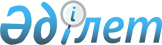 Об утверждении Детализированного Плана счетов бухгалтерского учета для составления Главной бухгалтерской книги банков второго уровня
					
			Утративший силу
			
			
		
					Постановление Правления Национального Банка Республики Казахстан от 24 августа 2000 года N 325. Зарегистрирован в Министерстве юстиции Республики Казахстан 23.02.2001 г. за N 1402. Утратило силу - постановлением Правления Национального Банка РК от 30.07.2002г. № 274 ~V021972 .



          В рамках дальнейшего обеспечения перехода банков второго уровня к 
международным стандартам бухгалтерского учета Правление Национального 
Банка Республики Казахстан постановляет:




          1. Утвердить Детализированный План счетов бухгалтерского учета для 
составления Главной бухгалтерской книги банков второго уровня и ввести его 
по истечении 90 дней со дня государственной регистрации в Министерстве 
юстиции Республики Казахстан.




          2. Департаменту бухгалтерского учета (Рахметова С.К.):




          1) совместно с Юридическим департаментом (Шарипов С.Б.) принять меры 
к государственной регистрации в Министерстве юстиции Республики Казахстан 
настоящего постановления и Детализированного Плана счетов бухгалтерского 
учета для составления Главной бухгалтерской книги банков второго уровня;




          2) в двухнедельный срок со дня государственной регистрации в 
Министерстве юстиции Республики Казахстан довести настоящее постановление 
и Детализированный План счетов бухгалтерского учета для составления 
Главной бухгалтерской книги банков второго уровня до сведения 
заинтересованных подразделений центрального аппарата, территориальных 
филиалов Национального Банка Республики Казахстан и банков второго уровня.




          3. Банкам второго уровня привести структуру счетов Главной 
бухгалтерской книги в соответствие с требованиями Детализированного Плана 
счетов бухгалтерского учета для составления Главной бухгалтерской книги 
банков второго уровня.




          4. Контроль за исполнением настоящего постановления возложить на 
заместителя Председателя Национального Банка Республики Казахстан 
Абдулину Н.К.








                Председатель




          Национального Банка                         





                                                  УТВЕРЖДЕН



                                                  постановлением Правления 
                                                  Национального Банка 
                                                  Республики Казахстан
                                                  от 24 августа 2000 г.
                                                  N 325











                                          Детализированный План счетов




                                  бухгалтерского учета для составления 




                      Главной бухгалтерской книги банков второго уровня 








                                              Глава 1. Общие положения








          1. Детализированный План счетов бухгалтерского учета для составления 
Главной бухгалтерской книги банков второго уровня (далее - 
Детализированный План счетов) предназначен для отражения операций, 
совершаемых банками второго уровня (далее по тексту - банки), на счетах 
Главной бухгалтерской книги и представляет собой схему группировки 
финансово-хозяйственных операций банков в бухгалтерском учете.




          2. В настоящей главе представлена система кодировки счетов Главной 
бухгалтерской книги банков, составленная в соответствии с международной 
классификацией институциональных единиц (объектов экономики), 
методологические принципы которой определены в "Системе Национальных 
Счетов Организации Объединенных Наций" (1993 года) и "Руководстве по 
денежно-кредитной и финансовой статистике Международного Валютного Фонда".




          3. Основные термины и понятия, используемые в Детализированном Плане 
счетов:




          1) Главная бухгалтерская книга - информационная система банков, 
формируемая на основе суммарных записей из вспомогательных бухгалтерских 
журналов по синтетическим счетам банка, расположенным в соответствии с 
 
 V001380_ 
  Планом счетов бухгалтерского учета в банках второго уровня 
Республики Казахстан, утвержденного постановлением Правления Национального 
Банка Республики Казахстан N 419 от 15 ноября 2000 года (далее по тексту - 
План счетов).




          2) Институциональная единица - хозяйственная единица (объект), 
которая(ый) в соответствии с действующим законодательством может владеть 
активами, принимать на себя обязательства и заниматься производственной и 
коммерческой деятельностью, совершать сделки с другими институциональными 
единицами.




          3) Сектор экономики - это одно из подразделений экономики, которое 
включает в себя группу институциональных единиц, объединенных по основному 
виду их деятельности и юридической форме организации.




          4) Резиденты:




          физические лица, имеющие место жительства в Республике Казахстан, в 
том числе временно находящиеся за границей или находящиеся на 
государственной службе Республики Казахстан за ее пределами;




          все юридические лица, созданные в соответствии с законодательством 
Республики Казахстан, с местом нахождения в Республике Казахстан, а также 
их филиалы и представительства с местом нахождения в Республике Казахстан 
и за ее пределами;




          дипломатические, торговые и иные официальные представительства, 
находящиеся за пределами Республики Казахстан.




          5) Нерезиденты - все юридические и физические лица в Республике 
Казахстан или за ее пределами, а также филиалы и представительства, не 
указанные в понятии "резиденты".




          6) Органы государственного управления - институциональные единицы, 
обладающие законодательной, судебной или исполнительной властью, которая 
распространяется на другие институциональные единицы, расположенные на 
территории страны.




          7) Финансовые организации - институциональные единицы, основной 
функцией которых является финансовое посредничество или вспомогательная 
финансовая деятельность, тесно связанная с финансовым посредничеством.




          8) Нефинансовые организации - институциональные единицы, основным 
видом деятельности которых является производство рыночных товаров и 
нефинансовых услуг.




          9) Некоммерческие организации, обслуживающие домашние хозяйства - 
институциональные единицы, производящие товары или услуги, но не 
приносящие прибыли или иных финансовых благ институциональным единицам, 
контролирующим такие организации.




          10) Домашние хозяйства - институциональные единицы, состоящие из 
физических лиц, а также из небольших групп физических лиц, проживающих 
совместно, объединяющих (полностью или частично) свои доходы и имущество, 
и совместно потребляющие определенные виды товаров и услуг (жилье, 




продукты питания и другое).
     4. Институциональные единицы, составляющие экономику в целом, 
группируются в следующие пять взаимоисключающих институциональных 
секторов, которые использованы при кодировке счетов Главной бухгалтерской 
книги:
     1) сектор органов государственного управления;
     2) сектор финансовых организаций;
     3) сектор нефинансовых организаций;
     4) сектор некоммерческих организаций, обслуживающих домашние 
хозяйства;
     5) сектор домашних хозяйств.
     5. Сектор органов государственного управления включает в себя 
следующие подсектора:
     1) центральное правительство (далее по тексту - Правительство 
Республики Казахстан) - код "1";
     2) региональные и местные органы управления (далее по тексту - 
местные органы власти) - код "2".





          Код "1" означает министерства, ведомства и агентства, финансируемые 
из средств республиканского бюджета, научно-исследовательские институты, 
институциональные единицы - агенты Правительства Республики Казахстан, 
фонды, контролируемые органами государственного управления и финансируемые 
из средств республиканского бюджета, а также другие организации, 
находящиеся под контролем государства, выполняющие функции, свойственные 
государственным органам и не занимающиеся рыночным производством.




          Код "2" означает институциональные единицы, осуществляющие функции 
управления на уровне области, города и района и организации, финансируемые 
из средств региональных (местных) бюджетов.




          6. Сектор финансовых организаций включает в себя следующие подсектора:




          1) центральный банк (далее по тексту - Национальный Банк Республики 
Казахстан) - код "3";




          2) другие депозитные организации (далее по тексту - банки) - код "4";




          3) другие финансовые организации (далее по тексту - организации, 
осуществляющие отдельные виды банковских операций) - код "5".




          Код "3" означает институциональную единицу, которая осуществляет 
контроль над ключевыми аспектами финансовой системы и проводит такую 
деятельность, как эмиссия национальной валюты, управление международными 
резервами, надзор за деятельностью финансовых организаций.




          Код "4" означает институциональные единицы, основным видом 
деятельности которых является финансовое посредничество и обязательства 
которых имеют форму депозитов или их аналогов (близких заменителей 
депозитов, которые включаются в национальное определение широких денег) 
независимо, являются ли они банками или нет. К данной группе также 
относятся кредитные товарищества.




          Код "5" означает все остальные институциональные единицы данного 
сектора, которые осуществляют различные посреднические или вспомогательные 
финансовые услуги, или деятельность которых тесно связана с финансовым 
посредничеством, но сами они не выполняют функции посредников. В эту 
группу относятся страховые (перестраховочные) организации, 
негосударственные накопительные пенсионные фонды, ломбарды, инвестиционные 
фонды и организации, осуществляющие отдельные виды банковских операций, и 
другие финансовые организации за исключением организаций, которые 
находятся под контролем государства и/или занимаются общественной либо 
благотворительной деятельностью.




          7. Сектор нефинансовых организаций включает в себя следующие 
подсектора:




          1) государственные нефинансовые организации - код "6";




          2) негосударственные нефинансовые организации - код "7".




          Код "6" означает институциональные единицы, занимающиеся рыночным 
производством и контролируемые органами государственного управления.




          Код "7" означает институциональные единицы, занимающиеся рыночным 
производством и неконтролируемые органами государственного управления.




          8. Сектор некоммерческих организаций, обслуживающих домашние 
хозяйства - код "8" включает в себя институциональные единицы, которые:




          1) создаются ассоциациями лиц с тем, чтобы обеспечивать товарами или 
услугами самих членов этих ассоциаций. Такие услуги обычно предоставляются 
бесплатно или финансируются за счет регулярных членских взносов. К ним 
относят политические партии, профсоюзы, мечети, церкви (храмы) и 
религиозные общества, общественные, культурные, развлекательные и 
спортивные клубы и другие;




          2) основным видом деятельности которых является оказание 
благотворительной помощи. К ним относятся благотворительные организации и 
агентства по оказанию помощи пострадавшим или нуждающимся, которые 
создаются в благотворительных целях для обслуживания интересов членов 
общества. Данные некоммерческие организации, обслуживающие домашние 
хозяйства, занимаются на нерыночной основе предоставлением товаров или 
услуг нуждающимся в них домашним хозяйствам. Средства таких некоммерческих 
организаций, обслуживающих домашние хозяйства, образуются за счет 
пожертвований в денежной или натуральной форме, поступающих от 
общественности, органов государственного управления и трансфертов от 
нерезидентов (например, Общественный фонд по поддержке малообеспеченных 
граждан, Детский фонд "Бобек").




          9. Сектор домашних хозяйств - код "9", означает институциональные 
единицы, состоящие из физических лиц, а также из небольших групп 
физических лиц (семьи), проживающих совместно, объединяющих (полностью или 
частично) свои доходы и имущество, и совместно потребляющие определенные 
виды товаров и услуг (жилье, продукты питания и другое). В эту группу 
также следует отнести физические лица, занимающиеся предпринимательской 




деятельностью без образования юридического лица.
     10. Для кодировки счетов Главной бухгалтерской книги используют 
следующие виды валют:
     1) казахстанский тенге - национальная валюта Республики Казахстан 
(далее по тексту - тенге) - код "1";
     2) свободно конвертируемая валюта (далее по тексту - СКВ) - код "2";
     3) другие виды валют (далее по тексту - ДВВ) - код "3".
     К группе "Свободно конвертируемая валюта" относят следующие 
иностранные валюты:
     
-------------------------------------------------------------------------- 
N !Наименование валюты                        !  Код валюты в буквенном 
  !                                           !           выражении
---------------------------------------------------------------------------
   Австралийский доллар                             AUD
   Австрийский шиллинг                              ATS
   Английский фунт стерлингов                       GBP
   Бельгийский франк                                BEF
   Нидерландский гульден                            NLG
   Датская крона                                    DKK
   ЕВРО                                             EUR
   Испанская песета                                 ESP
   Ирландский фунт                                  IEP
   Итальянская лира                                 ITL
   Канадский доллар                                 CAD
   Кувейтский динар                                 KWD
   Ливанский фунт                                   LBP
   Люксембургский франк                             LUF
   Немецкая марка                                   DEM
   Норвежская крона                                 NOK
   Португальский эскудо                             PTE
   Сингапурский доллар                              SGD
   Доллар США                                       USD
   Французский франк                                FRF
   Шведская крона                                   SEK
   Швейцарский франк                                CHF
   Японская йена                                    JPY
   Финляндская марка                                FIM
--------------------------------------------------------------------------
     К группе "Другие виды валют" относятся иностранные валюты, не 
являющиеся национальной валютой Республики Казахстан и не входящие в 
группу СКВ.
     11. Структура счетов Главной бухгалтерской книги представляет собой 
систему цифровых символов и выглядит следующим образом:
     АААА Х У Z,  где
---------------------------------------------------------------------------
Позиции  !               Назначение позиций б/счетов
б/счетов !     
---------------------------------------------------------------------------
АААА      - номер балансового     1,2,3,4  Означают счет Плана счетов
            счета;                цифры
     
Х         - обозначение признака  5
            резидентства;         цифра    Означает признак                
                                           резидентства, где
                                           "1" - резидент Республики       
                                                 Казахстан,
                                           "2" - нерезидент Республики     
                                                 Казахстан
У         - обозначение категории 6
            сектора экономики;    цифра    Означает категорию сектора      
                                           (подсектора) экономики, где 
                                           "1" Центральное Правительство;
                                           "2" Региональные и местные      
                                               органы управления;
                                           "3" Центральные (национальные)  
                                               банки;
                                           "4" Другие депозитные           
                                               организации;
                                           "5" Другие финансовые           
                                               организации;
                                           "6" Государственные             
                                               нефинансовые организации;
                                           "7" Негосударственные           
                                               нефинансовые организации;
                                           "8" Некоммерческие организации, 
                                               обслуживающие домашние      
                                               хозяйства;
                                           "9" Домашние хозяйства
Z         - обозначение вида      7
            валюты                цифра    Означает код валюты, где
                                           "1" - тенге,
                                           "2" - СКВ,
                                           "3" - ДВВ.
---------------------------------------------------------------------------
     





          12. Структура счета Главной бухгалтерской книги содержит минимальный 
(обязательный) уровень детализации. Банки вправе самостоятельно ввести 
дополнительные позиции и более подробно детализировать тот или иной 
признак. Например, при необходимости ведения Главной бухгалтерской книги 
отдельно по каждому виду иностранной валюты, банк вправе в структуре счета 
предусмотреть дополнительные позиции в разрезе соответствующих цифровых 
(буквенных) обозначений иностранных валют, используемых в международной 
практике.




          13. Нулевое обозначение в позициях 5, 6 и 7 счета Главной 




бухгалтерской книги означает право банков самостоятельно производить, при 
необходимости, детализацию существующих позиций. Например, в структуре 
счета Главной бухгалтерской книги не предусмотрена детализация 
нерезидентов в разрезе секторов (подсекторов) экономики. При 
необходимости, банк вправе самостоятельно произвести детализацию 
нерезидентов, используя соответствующие категории секторов (подсекторов) 
экономики.
     14. По счетам Главной бухгалтерской книги 1456000, 2302000, 4456000, 
5302000, предназначенным для учета операций "РЕПО" и "Обратное РЕПО", 
следует отражать в разрезе лиц, с которыми банком заключены указанные 
сделки.
     15. Инструменты, выраженные в тенге, с фиксацией валютного 
эквивалента, отражаются на счетах Главной бухгалтерской книги как операции 
в иностранной валюте.
     16. В детализированном Плане счетов принята следующая классификация 
активов и обязательств по срокам:
     1) краткосрочные - до одного года;
     2) среднесрочные - от одного года до трех лет;
     3) долгосрочные - свыше трех лет.
           Глава 2. Детализированный План счетов бухгалтерского            
         учета для составления Главной бухгалтерской книги банков          
                             второго уровня 
<*>

     Сноска. Глава 2 - с дополнениями, внесенными постановлением Правления 
Национального Банка РК от 9 апреля 2001 года N 91  
 V011468_ 
 .
     
---------------------------------------------------------------------------
Структура !                        Наименование
б/счета,  ! 
----------!     
1-4 !5!6!7!
---------------------------------------------------------------------------
1000       Наличные деньги банка 
1001 0 0 0   Наличность в кассе
1001 1 3 1     Наличность в кассе в тенге
1001 2 3 2     Наличность в кассе в СКВ
1001 2 3 3     Наличность в кассе в ДВВ
1002 0 0 0   Банкноты и монеты в пути
1002 1 3 1     Банкноты и монеты в пути в тенге 
1002 2 3 2     Банкноты и монеты в пути в СКВ 
1002 2 3 3     Банкноты и монеты в пути в ДВВ 
1003 0 0 0   Наличность в обменных пунктах  
1003 1 3 1     Наличность в обменных пунктах в тенге 
1003 2 3 2     Наличность в обменных пунктах в СКВ 
1003 2 3 3     Наличность в обменных пунктах в ДВВ 
1004 1 0 2   Аффинированные драгоценные металлы  
1005 0 0 0   Наличность в банкоматах  
1005 1 3 1     Наличность в банкоматах в тенге 
1005 2 3 2     Наличность в банкоматах в СКВ 
1005 2 3 3     Наличность в банкоматах в ДВВ 
1006 1 0 2   Аффинированные драгоценные металлы в пути  
       
1050       Корреспондентские счета банка   
1051 0 0 0   Корреспондентский счет банка в Национальном Банке Республики 
             Казахстан   
1051 1 3 1     Корреспондентский счет банка в тенге в Национальном Банке 
               Республики Казахстан  
1051 1 3 2     Корреспондентский счет банка в СКВ в Национальном Банке 
               Республики Казахстан  
1051 1 3 3     Корреспондентский счет банка в ДВВ в Национальном Банке 
               Республики Казахстан  
1052 0 0 0   Корреспондентские счета банка в других банках  
1052 1 4 1     Корреспондентские счета банка в тенге в банках-резидентах 
1052 1 4 2     Корреспондентские счета банка в СКВ в банках-резидентах 
1052 1 4 3     Корреспондентские счета банка в ДВВ в банках-резидентах 
1052 2 4 1     Корреспондентские счета банка в тенге в банках-нерезидентах 
1052 2 4 2     Корреспондентские счета банка в СКВ в банках-нерезидентах 
1052 2 4 3     Корреспондентские счета банка в ДВВ в банках-нерезидентах 
1053 0 0 0   Блокированная задолженность по корреспондентским счетам банка 
             в других банках  
1053 1 4 1     Блокированная задолженность по корреспондентским счетам     
               банка в тенге в банках-резидентах 
1053 1 4 2     Блокированная задолженность по корреспондентским счетам     
               банка в СКВ в банках-резидентах 
1053 1 4 3     Блокированная задолженность по корреспондентским счетам     
               банка в ДВВ в банках-резидентах 
1053 2 4 1     Блокированная задолженность по корреспондентским счетам     
               банка в тенге в банках-нерезидентах 
1053 2 4 2     Блокированная задолженность по корреспондентским счетам     
               банка в СКВ в банках-нерезидентах 
1053 2 4 3     Блокированная задолженность по корреспондентским счетам     
               банка в ДВВ в банках-нерезидентах 
       
1100       Требования банка к Национальному Банку Республики Казахстан    
1101 0 0 0   Депозиты банка в Национальном Банке Республики Казахстан (на 
             одну ночь)  
1101 1 3 1     Депозиты банка в тенге в Национальном Банке Республики 
               Казахстан (на одну ночь) 
1101 1 3 2     Депозиты банка в СКВ в Национальном Банке Республики        
               Казахстан (на одну ночь) 
1101 1 3 3     Депозиты банка в ДВВ в Национальном Банке Республики        
               Казахстан (на одну ночь) 
1102 0 0 0   Срочные депозиты банка в Национальном Банке Республики 
             Казахстан  
1102 1 3 1     Срочные депозиты банка в тенге в Национальном Банке 
               Республики Казахстан  
1102 1 3 2     Срочные депозиты банка в СКВ в Национальном Банке           
               Республики Казахстан 
1102 1 3 3     Срочные депозиты банка в ДВВ в Национальном Банке           
               Республики Казахстан 
1103 0 0 0  Обязательные резервы банка в Национальном Банке Республики 
            Казахстан  
1103 1 3 1     Обязательные резервы банка в тенге в Национальном Банке 
               Республики Казахстан  
1103 1 3 2     Обязательные резервы банка в СКВ в Национальном Банке 
               Республики Казахстан  
1103 1 3 3     Обязательные резервы банка в ДВВ в Национальном Банке 
               Республики Казахстан  
       
1150       Казначейские обязательства и прочие высоколиквидные ценные 
           бумаги, приемлемые для рефинансирования Национальным Банком     
           Республики Казахстан    
1151 0 0 0   Краткосрочные ноты Национального Банка Республики Казахстан   
1151 1 3 1     Краткосрочные ноты Национального Банка Республики Казахстан 
               в тенге 
1151 1 3 2     Краткосрочные ноты Национального Банка Республики Казахстан 
               в СКВ 
1152 0 0 0   Казначейские обязательства Министерства финансов Республики 
             Казахстан  
1152 1 1 1     Казначейские обязательства Министерства финансов Республики 
               Казахстан в тенге 
1152 1 1 2     Казначейские обязательства Министерства финансов Республики 
               Казахстан в СКВ 
1153 0 0 0   Казначейские облигации Министерства финансов Республики 
             Казахстан  
1153 1 1 1     Казначейские облигации Министерства финансов Республики   
               Казахстан в тенге 
1153 1 1 2     Казначейские облигации Министерства финансов Республики 
               Казахстан в СКВ 
1155 0 0 0  Прочие высоколиквидные ценные бумаги, приемлемые для 
            рефинансирования Национальным Банком Республики Казахстан   
1155 1 1 1     Прочие высоколиквидные ценные бумаги Правительства          
               Республики Казахстан в тенге, приемлемые для                
               рефинансирования Национальным Банком Республики Казахстан  
1155 1 1 2     Прочие высоколиквидные ценные бумаги Правительства          
               Республики Казахстан в СКВ, приемлемые для рефинансирования 
               Национальным Банком Республики Казахстан 
1155 1 2 1     Прочие высоколиквидные ценные бумаги местных органов власти 
               в тенге, приемлемые для рефинансирования Национальным       
               Банком Республики Казахстан  
1155 1 2 2     Прочие высоколиквидные ценные бумаги местных органов власти 
               в СКВ, приемлемые для рефинансирования Национальным Банком  
               Республики Казахстан  
1155 2 0 2     Прочие высоколиквидные ценные бумаги нерезидентов в СКВ, 
               приемлемые для рефинансирования Национальным Банком         
               Республики Казахстан  
1155 2 0 3     Прочие высоколиквидные ценные бумаги нерезидентов в ДВВ, 
               приемлемые для рефинансирования Национальным Банком         
               Республики Казахстан  
       
1200       Ценные бумаги, предназначенные для продажи   
1201 0 0 0   Ценные бумаги с фиксированным доходом, предназначенные для 
             продажи  
1201 1 4 1     Ценные бумаги в тенге с фиксированным доходом, 
               предназначенные для продажи, выпущенные банками       
1201 1 4 2     Ценные бумаги в СКВ с фиксированным доходом,                
               предназначенные для продажи, выпущенные банками       
1201 1 4 3     Ценные бумаги в ДВВ с фиксированным доходом,                
               предназначенные для продажи, выпущенные банками  
1201 1 5 1     Ценные бумаги в тенге с фиксированным доходом, 
               предназначенные для продажи, выпущенные организациями,      
               осуществляющими отдельные виды банковских операций  
1201 1 5 2     Ценные бумаги в СКВ с фиксированным доходом,                
               предназначенные для продажи, выпущенные организациями,      
               осуществляющими отдельные виды банковских операций  
1201 1 5 3     Ценные бумаги в ДВВ с фиксированным доходом,                
               предназначенные для продажи, выпущенные организациями,      
               осуществляющими отдельные виды банковских операций  
1201 1 6 1     Ценные бумаги в тенге с фиксированным доходом, 
               предназначенные для продажи, выпущенные государственными    
               нефинансовыми организациями 
1201 1 6 2     Ценные бумаги в СКВ с фиксированным доходом,                
               предназначенные для продажи, выпущенные государственными    
               нефинансовыми организациями 
1201 1 6 3     Ценные бумаги в ДВВ с фиксированным доходом,                
               предназначенные для продажи, выпущенные государственными    
               нефинансовыми организациями 
1201 1 7 1     Ценные бумаги в тенге с фиксированным доходом, 
               предназначенные для продажи, выпущенные негосударственными  
               нефинансовыми организациями 
1201 1 7 2     Ценные бумаги в СКВ с фиксированным доходом,                
               предназначенные для продажи, выпущенные негосударственными  
               нефинансовыми организациями 
1201 1 7 3     Ценные бумаги в ДВВ с фиксированным доходом,                
               предназначенные для продажи, выпущенные негосударственными  
               нефинансовыми организациями  
1201 2 0 2     Ценные бумаги в СКВ с фиксированным доходом,                
               предназначенные для продажи, выпущенные нерезидентами 
1201 2 0 3     Ценные бумаги в ДВВ с фиксированным доходом,                
               предназначенные для продажи, выпущенные нерезидентами  
1202 0 0 0   Ценные бумаги с нефиксированным доходом, предназначенные для 
             продажи  
1202 1 4 1     Ценные бумаги в тенге с нефиксированным доходом, 
               предназначенные для продажи, выпущенные банками  
1202 1 4 2     Ценные бумаги в СКВ с нефиксированным доходом, 
               предназначенные для продажи, выпущенные банками  
1202 1 4 3     Ценные бумаги в ДВВ с нефиксированным доходом, 
               предназначенные для продажи, выпущенные банками  
1202 1 5 1     Ценные бумаги в тенге с нефиксированным доходом, 
               предназначенные для продажи, выпущенные организациями,      
               осуществляющими отдельные виды банковских операций  
1202 1 5 2     Ценные бумаги в СКВ с нефиксированным доходом, 
               предназначенные для продажи, выпущенные организациями,      
               осуществляющими отдельные виды банковских операций  
1202 1 5 3     Ценные бумаги в ДВВ с нефиксированным доходом, 
               предназначенные для продажи, выпущенные организациями,      
               осуществляющими отдельные виды банковских операций  
1202 1 6 1     Ценные бумаги в тенге с нефиксированным доходом, 
               предназначенные для продажи, выпущенные государственными    
               нефинансовыми организациями 
1202 1 6 2     Ценные бумаги в СКВ с нефиксированным доходом, 
               предназначенные для продажи, выпущенные государственными    
               нефинансовыми организациями 
1202 1 6 3     Ценные бумаги в ДВВ с нефиксированным доходом, 
               предназначенные для продажи, выпущенные государственными 
               нефинансовыми организациями 
1202 1 7 1     Ценные бумаги в тенге с нефиксированным доходом, 
               предназначенные для продажи, выпущенные негосударственными  
               нефинансовыми организациями  
1202 1 7 2     Ценные бумаги в СКВ с нефиксированным доходом, 
               предназначенные для продажи, выпущенные негосударственными  
               нефинансовыми организациями  
1202 1 7 3     Ценные бумаги в ДВВ с нефиксированным доходом, 
               предназначенные для продажи, выпущенные негосударственными  
               нефинансовыми организациями  
1202 2 0 2     Ценные бумаги в СКВ с нефиксированным доходом, 
               предназначенные для продажи, выпущенные нерезидентами 
1202 2 0 3     Ценные бумаги в ДВВ с нефиксированным доходом, 
               предназначенные для продажи, выпущенные нерезидентами  
       
1250       Депозиты банка, размещенные в других банках   
1251 0 0 0   Депозиты, размещенные в других банках (на одну ночь)   
1251 1 4 1     Депозиты в тенге, размещенные в банках-резидентах (на одну 
               ночь)  
1251 1 4 2     Депозиты в СКВ, размещенные в банках-резидентах (на одну 
               ночь)  
1251 1 4 3     Депозиты в ДВВ, размещенные в банках-резидентах (на одну 
               ночь)  
1251 2 4 1     Депозиты в тенге, размещенные в банках-нерезидентах (на     
               одну ночь)  
1251 2 4 2     Депозиты в СКВ, размещенные в банках-нерезидентах (на одну 
               ночь)  
1251 2 4 3     Депозиты в ДВВ, размещенные в банках-нерезидентах (на одну 
               ночь)  
1252 0 0 0   Краткосрочные депозиты, размещенные в других банках (менее 
             одного месяца)  
1252 1 4 1     Краткосрочные депозиты в тенге, размещенные в 
               банках-резидентах (менее одного месяца) 
1252 1 4 2     Краткосрочные депозиты в СКВ, размещенные в                 
               банках-резидентах (менее одного месяца) 
1252 1 4 3     Краткосрочные депозиты в ДВВ, размещенные в                 
               банках-резидентах (менее одного месяца) 
1252 2 4 1     Краткосрочные депозиты в тенге, размещенные в 
               банках-нерезидентах (менее одного месяца) 
1252 2 4 2     Краткосрочные депозиты в СКВ, размещенные в 
               банках-нерезидентах (менее одного месяца) 
1252 2 4 3     Краткосрочные депозиты в ДВВ, размещенные в 
               банках-нерезидентах (менее одного месяца) 
1253 0 0 0   Краткосрочные депозиты, размещенные в других банках (менее 
             одного года)  
1253 1 4 1     Краткосрочные депозиты в тенге, размещенные в 
               банках-резидентах (менее одного года) 
1253 1 4 2     Краткосрочные депозиты в СКВ, размещенные в                 
               банках-резидентах (менее одного года) 
1253 1 4 3     Краткосрочные депозиты в ДВВ, размещенные в                 
               банках-резидентах (менее одного года) 
1253 2 4 1     Краткосрочные депозиты в тенге, размещенные в 
               банках-нерезидентах (менее одного года) 
1253 2 4 2     Краткосрочные депозиты в СКВ, размещенные в 
               банках-нерезидентах (менее одного года) 
1253 2 4 3     Краткосрочные депозиты в ДВВ, размещенные в 
               банках-нерезидентах (менее одного года) 
1254 0 0 0   Среднесрочные депозиты, размещенные в других банках  
1254 1 4 1     Среднесрочные депозиты в тенге, размещенные в 
               банках-резидентах 
1254 1 4 2     Среднесрочные депозиты в СКВ, размещенные в                 
               банках-резидентах 
1254 1 4 3     Среднесрочные депозиты в ДВВ, размещенные в                 
               банках-резидентах 
1254 2 4 1     Среднесрочные депозиты в тенге, размещенные в 
               банках-нерезидентах  
1254 2 4 2     Среднесрочные депозиты в СКВ, размещенные в 
               банках-нерезидентах  
1254 2 4 3     Среднесрочные депозиты в ДВВ, размещенные в 
               банках-нерезидентах  
1255 0 0 0   Долгосрочные депозиты, размещенные в других банках  
1255 1 4 1     Долгосрочные депозиты в тенге, размещенные в банках-
               резидентах  
1255 1 4 2     Долгосрочные депозиты в СКВ, размещенные в банках-
               резидентах  
1255 1 4 3     Долгосрочные депозиты в ДВВ, размещенные в банках-
               резидентах  
1255 2 4 1     Долгосрочные депозиты в тенге, размещенные в банках-
               нерезидентах  
1255 2 4 2     Долгосрочные депозиты в СКВ, размещенные в банках-
               нерезидентах  
1255 2 4 3     Долгосрочные депозиты в ДВВ, размещенные в банках-
               нерезидентах  
1256 0 0 0   Просроченная задолженность других банков по депозитам  
1256 1 4 1     Просроченная задолженность банков-резидентов по депозитам в 
               тенге 
1256 1 4 2     Просроченная задолженность банков-резидентов по депозитам в 
               СКВ 
1256 1 4 3     Просроченная задолженность банков-резидентов по депозитам в 
               ДВВ 
1256 2 4 1     Просроченная задолженность банков-нерезидентов по депозитам 
               в тенге 
1256 2 4 2     Просроченная задолженность банков-нерезидентов по депозитам 
               в СКВ 
1256 2 4 3     Просроченная задолженность банков-нерезидентов по депозитам 
               в ДВВ 
1257 0 0 0   Блокированная задолженность других банков по депозитам  
1257 1 4 1     Блокированная задолженность банков-резидентов по депозитам  
               в тенге 
1257 1 4 2     Блокированная задолженность банков-резидентов по депозитам  
               в СКВ 
1257 1 4 3     Блокированная задолженность банков-резидентов по депозитам  
               в ДВВ 
1257 2 4 1     Блокированная задолженность банков-нерезидентов по          
               депозитам в тенге 
1257 2 4 2     Блокированная задолженность банков-нерезидентов по          
               депозитам в СКВ 
1257 2 4 3     Блокированная задолженность банков-нерезидентов по          
               депозитам в ДВВ 
1269 0 0 0   Специальные резервы (провизии) по депозитам, размещенным в 
             других банках  
1269 1 4 1     Специальные резервы (провизии) по депозитам, размещенным в 
               банках-резидентах в тенге 
1269 1 4 2     Специальные резервы (провизии) по депозитам, размещенным в 
               банках-резидентах в СКВ 
1269 1 4 3     Специальные резервы (провизии) по депозитам, размещенным в 
               банках-резидентах в ДВВ 
1269 2 4 1     Специальные резервы (провизии) по депозитам, размещенным в 
               банках-нерезидентах в тенге 
1269 2 4 2     Специальные резервы (провизии) по депозитам, размещенным в 
               банках-нерезидентах в СКВ 
1269 2 4 3     Специальные резервы (провизии) по депозитам, размещенным в 
               банках-нерезидентах в ДВВ 
       
1300       Займы, предоставленные другим банкам   
1301 0 0 0   Займы овердрафт по корреспондентским счетам других банков  
1301 1 4 1     Займы овердрафт по корреспондентским счетам                 
               банков-резидентов в тенге  
1301 1 4 2     Займы овердрафт по корреспондентским счетам банков-
               резидентов в СКВ  
1301 1 4 3     Займы овердрафт по корреспондентским счетам банков-
               резидентов в ДВВ 
1301 2 4 1     Займы овердрафт по корреспондентским счетам банков-
               нерезидентов в тенге  
1301 2 4 2     Займы овердрафт по корреспондентским счетам банков-
               нерезидентов в СКВ  
1301 2 4 3     Займы овердрафт по корреспондентским счетам банков-
               нерезидентов в ДВВ 
1302 0 0 0   Краткосрочные займы, предоставленные другим банкам  
1302 1 4 1     Краткосрочные займы в тенге, предоставленные банкам-
               резидентам 
1302 1 4 2     Краткосрочные займы в СКВ, предоставленные банкам-
               резидентам  
1302 1 4 3     Краткосрочные займы в ДВВ, предоставленные банкам-
               резидентам 
1302 2 4 1     Краткосрочные займы в тенге, предоставленные банкам-
               нерезидентам 
1302 2 4 2     Краткосрочные займы в СКВ, предоставленные банкам-
               нерезидентам 
1302 2 4 3     Краткосрочные займы в ДВВ, предоставленные банкам-
               нерезидентам 
1303 0 0 0   Среднесрочные займы, предоставленные другим банкам  
1303 1 4 1     Среднесрочные займы в тенге, предоставленные банкам-
               резидентам  
1303 1 4 2     Среднесрочные займы в СКВ, предоставленные банкам-
               резидентам 
1303 1 4 3     Среднесрочные займы в ДВВ, предоставленные банкам-
               резидентам 
1303 2 4 1     Среднесрочные займы в тенге, предоставленные банкам-
               нерезидентам 
1303 2 4 2     Среднесрочные займы в СКВ, предоставленные банкам-
               нерезидентам 
1303 2 4 3     Среднесрочные займы в ДВВ, предоставленные банкам-
               нерезидентам 
1304 0 0 0   Долгосрочные займы, предоставленные другим банкам  
1304 1 4 1     Долгосрочные займы в тенге, предоставленные банкам-
               резидентам 
1304 1 4 2     Долгосрочные займы в СКВ, предоставленные банкам-резидентам 
1304 1 4 3     Долгосрочные займы в ДВВ, предоставленные банкам-резидентам 
1304 2 4 1     Долгосрочные займы в тенге, предоставленные банкам-
               нерезидентам 
1304 2 4 2     Долгосрочные займы в СКВ, предоставленные банкам-
               нерезидентам
1304 2 4 3     Долгосрочные займы в ДВВ, предоставленные банкам-
               нерезидентам 
1305 0 0 0   Финансовый лизинг другим банкам  
1305 1 4 1     Финансовый лизинг в тенге банкам-резидентам 
1305 1 4 2     Финансовый лизинг в СКВ банкам-резидентам 
1305 1 4 3     Финансовый лизинг в ДВВ банкам-резидентам 
1305 2 4 1     Финансовый лизинг в тенге банкам-нерезидентам 
1305 2 4 2     Финансовый лизинг в СКВ банкам-нерезидентам 
1305 2 4 3     Финансовый лизинг в ДВВ банкам-нерезидентам 
1306 0 0 0   Просроченная задолженность других банков по займам банка  
1306 1 4 1     Просроченная задолженность банков-резидентов по займам      
               банка в тенге 
1306 1 4 2     Просроченная задолженность банков-резидентов по займам      
               банка в СКВ 
1306 1 4 3     Просроченная задолженность банков-резидентов по займам      
               банка в ДВВ 
1306 2 4 1     Просроченная задолженность банков-нерезидентов по займам 
               банка в тенге 
1306 2 4 2     Просроченная задолженность банков-нерезидентов по займам 
               банка в СКВ 
1306 2 4 3     Просроченная задолженность банков-нерезидентов по займам 
               банка в ДВВ 
1307 0 0 0   Блокированная задолженность других банков по займам банка  
1307 1 4 1     Блокированная задолженность банков-резидентов по займам     
               банка в тенге 
1307 1 4 2     Блокированная задолженность банков-резидентов по займам     
               банка в СКВ 
1307 1 4 3     Блокированная задолженность банков-резидентов по займам     
               банка в ДВВ 
1307 2 4 1     Блокированная задолженность банков-нерезидентов по займам 
               банка в тенге 
1307 2 4 2     Блокированная задолженность банков-нерезидентов по займам 
               банка в СКВ 
1307 2 4 3     Блокированная задолженность банков-нерезидентов по займам 
               банка в ДВВ 
1339 0 0 0   Специальные резервы (провизии) по займам, предоставленным 
             другим банкам  
1339 1 4 1     Специальные резервы (провизии) по займам, предоставленным 
               банкам-резидентам в тенге 
1339 1 4 2     Специальные резервы (провизии) по займам, предоставленным 
               банкам-резидентам в СКВ 
1339 1 4 3     Специальные резервы (провизии) по займам, предоставленным 
               банкам-резидентам в ДВВ 
1339 2 4 1     Специальные резервы (провизии) по займам, предоставленным 
               банкам-нерезидентам в тенге 
1339 2 4 2     Специальные резервы (провизии) по займам, предоставленным 
               банкам-нерезидентам в СКВ 
1339 2 4 3     Специальные резервы (провизии) по займам, предоставленным 
               банкам-нерезидентам в ДВВ 
       
1350       Расчеты банка с филиалами   
1351 0 0 0   Расчеты с головным офисом банка  
1351 1 4 1     Расчеты с головным офисом банка в тенге  
1351 1 4 2     Расчеты с головным офисом банка в СКВ  
1351 1 4 3     Расчеты с головным офисом банка в ДВВ  
1352 0 0 0   Расчеты с местными филиалами банка  
1352 1 4 1     Расчеты с местными филиалами банка в тенге  
1352 1 4 2     Расчеты с местными филиалами банка в СКВ  
1352 1 4 3     Расчеты с местными филиалами банка в ДВВ  
1353 0 0 0   Расчеты с зарубежными филиалами банка  
1353 2 4 1     Расчеты с зарубежными филиалами банка в тенге  
1353 2 4 2     Расчеты с зарубежными филиалами банка в СКВ  
1353 2 4 3     Расчеты с зарубежными филиалами банка в ДВВ  
       
1400       Требования банка к клиентам   
1401 0 0 0   Займы овердрафт, предоставленные клиентам  
1401 1 1 1     Займы овердрафт в тенге, предоставленные Правительству 
               Республики Казахстан  
1401 1 1 2     Займы овердрафт в СКВ, предоставленные Правительству 
               Республики Казахстан 
1401 1 1 3     Займы овердрафт в ДВВ, предоставленные Правительству 
               Республики Казахстан  
1401 1 2 1     Займы овердрафт в тенге, предоставленные местным органам 
               власти 
1401 1 2 2     Займы овердрафт в СКВ, предоставленные местным органам      
               власти 
1401 1 2 3     Займы овердрафт в ДВВ, предоставленные местным органам      
               власти 
1401 1 5 1     Займы овердрафт в тенге, предоставленные организациям, 
               осуществляющим отдельные виды банковских операций  
1401 1 5 2     Займы овердрафт в СКВ, предоставленные организациям, 
               осуществляющим отдельные виды банковских операций  
1401 1 5 3     Займы овердрафт в ДВВ, предоставленные организациям, 
               осуществляющим отдельные виды банковских операций 
1401 1 6 1     Займы овердрафт в тенге, предоставленные государственным 
               нефинансовым организациям 
1401 1 6 2     Займы овердрафт в СКВ, предоставленные государственным 
               нефинансовым организациям 
1401 1 6 3     Займы овердрафт в ДВВ, предоставленные государственным 
               нефинансовым организациям 
1401 1 7 1     Займы овердрафт в тенге, предоставленные негосударственным 
               нефинансовым организациям 
1401 1 7 2     Займы овердрафт в СКВ, предоставленные негосударственным 
               нефинансовым организациям 
1401 1 7 3     Займы овердрафт в ДВВ, предоставленные негосударственным 
               нефинансовым организациям 
1401 1 8 1     Займы овердрафт в тенге, предоставленные некоммерческим 
               организациям, обслуживающим домашние хозяйства 
1401 1 8 2     Займы овердрафт в СКВ, предоставленные некоммерческим 
               организациям, обслуживающим домашние хозяйства 
1401 1 8 3     Займы овердрафт в ДВВ, предоставленные некоммерческим 
               организациям, обслуживающим домашние хозяйства 
1401 1 9 1     Займы овердрафт в тенге, предоставленные домашним           
               хозяйствам 
1401 1 9 2     Займы овердрафт в СКВ, предоставленные домашним хозяйствам 
1401 1 9 3     Займы овердрафт в ДВВ, предоставленные домашним хозяйствам 
1401 2 0 1     Займы овердрафт в тенге, предоставленные клиентам-
               нерезидентам 
1401 2 0 2     Займы овердрафт в СКВ, предоставленные клиентам-
               нерезидентам 
1401 2 0 3     Займы овердрафт в ДВВ, предоставленные клиентам-
               нерезидентам 
1403 0 0 0   Счета по кредитным карточкам клиентов  
1403 1 1 1     Счета по кредитным карточкам в тенге Правительства          
               Республики Казахстан  
1403 1 1 2     Счета по кредитным карточкам в СКВ Правительства Республики 
               Казахстан  
1403 1 1 3     Счета по кредитным карточкам в ДВВ Правительства Республики 
               Казахстан  
1403 1 2 1     Счета по кредитным карточкам в тенге местных органов власти 
1403 1 2 2     Счета по кредитным карточкам в СКВ местных органов власти  
1403 1 2 3     Счета по кредитным карточкам в ДВВ местных органов власти  
1403 1 4 1     Счета по кредитным карточкам в тенге банков 
1403 1 4 2     Счета по кредитным карточкам в СКВ банков 
1403 1 4 3     Счета по кредитным карточкам в ДВВ банков 
1403 1 5 1     Счета по кредитным карточкам в тенге организаций, 
               осуществляющих отдельные виды банковских операций 
1403 1 5 2     Счета по кредитным карточкам в СКВ организаций, 
               осуществляющих отдельные виды банковских операций 
1403 1 5 3     Счета по кредитным карточкам в ДВВ организаций, 
               осуществляющих отдельные виды банковских операций 
1403 1 6 1     Счета по кредитным карточкам в тенге государственных 
               нефинансовых организаций  
1403 1 6 2     Счета по кредитным карточкам в СКВ государственных 
               нефинансовых организаций  
1403 1 6 3     Счета по кредитным карточкам в ДВВ государственных 
               нефинансовых организаций  
1403 1 7 1     Счета по кредитным карточкам в тенге негосударственных 
               нефинансовых организаций  
1403 1 7 2     Счета по кредитным карточкам в СКВ негосударственных 
               нефинансовых организаций  
1403 1 7 3     Счета по кредитным карточкам в ДВВ негосударственных 
               нефинансовых организаций  
1403 1 8 1     Счета по кредитным карточкам в тенге некоммерческих 
               организаций, обслуживающих домашние хозяйства  
1403 1 8 2     Счета по кредитным карточкам в СКВ некоммерческих 
               организаций, обслуживающих домашние хозяйства  
1403 1 8 3     Счета по кредитным карточкам в ДВВ некоммерческих 
               организаций, обслуживающих домашние хозяйства  
1403 1 9 1     Счета по кредитным карточкам в тенге домашних хозяйств  
1403 1 9 2     Счета по кредитным карточкам в СКВ домашних хозяйств  
1403 1 9 3     Счета по кредитным карточкам в ДВВ домашних хозяйств  
1403 2 0 1     Счета по кредитным карточкам в тенге клиентов-нерезидентов  
1403 2 0 2     Счета по кредитным карточкам в СКВ клиентов-нерезидентов 
1403 2 0 3     Счета по кредитным карточкам в ДВВ клиентов-нерезидентов  
1405 0 0 0   Учтенные векселя клиентов  
1405 1 1 1     Учтенные векселя в тенге Правительства Республики Казахстан 
1405 1 1 2     Учтенные векселя в СКВ Правительства Республики Казахстан  
1405 1 1 3     Учтенные векселя в ДВВ Правительства Республики Казахстан  
1405 1 2 1     Учтенные векселя в тенге местных органов власти 
1405 1 2 2     Учтенные векселя в СКВ местных органов власти 
1405 1 2 3     Учтенные векселя в ДВВ местных органов власти 
1405 1 5 1     Учтенные векселя в тенге организаций, осуществляющих 
               отдельные виды банковских операций 
1405 1 5 2     Учтенные векселя в СКВ организаций, осуществляющих          
               отдельные виды банковских операций 
1405 1 5 3     Учтенные векселя в ДВВ организаций, осуществляющих          
               отдельные виды банковских операций 
1405 1 6 1     Учтенные векселя в тенге государственных нефинансовых 
               организаций 
1405 1 6 2     Учтенные векселя в СКВ государственных нефинансовых 
               организаций 
1405 1 6 3     Учтенные векселя в ДВВ государственных нефинансовых 
               организаций 
1405 1 7 1     Учтенные векселя в тенге негосударственных нефинансовых 
               организаций 
1405 1 7 2     Учтенные векселя в СКВ негосударственных нефинансовых 
               организаций 
1405 1 7 3     Учтенные векселя в ДВВ негосударственных нефинансовых 
               организаций 
1405 1 9 1     Учтенные векселя в тенге домашних хозяйств  
1405 1 9 2     Учтенные векселя в СКВ домашних хозяйств  
1405 1 9 3     Учтенные векселя в ДВВ домашних хозяйств  
1405 2 0 1     Учтенные векселя в тенге нерезидентов 
1405 2 0 2     Учтенные векселя в СКВ нерезидентов 
1405 2 0 3     Учтенные векселя в ДВВ нерезидентов 
1407 0 0 0   Факторинг клиентам  
1407 1 1 1     Факторинг в тенге Правительству Республики Казахстан 
1407 1 1 2     Факторинг в СКВ Правительству Республики Казахстан 
1407 1 1 3     Факторинг в ДВВ Правительству Республики Казахстан 
1407 1 2 1     Факторинг в тенге местным органам власти 
1407 1 2 2     Факторинг в СКВ местным органам власти 
1407 1 2 3     Факторинг в ДВВ местным органам власти 
1407 1 4 1     Факторинг в тенге другим банкам 
1407 1 4 2     Факторинг в СКВ другим банкам 
1407 1 4 3     Факторинг в ДВВ другим банкам 
1407 1 5 1     Факторинг в тенге
 организациям, осуществляющим отдельные    
               виды банковских операций 
1407 1 5 2     Факторинг в СКВ организациям, осуществляющим отдельные виды 
               банковских операций 
1407 1 5 3     Факторинг в ДВВ организациям, осуществляющим отдельные виды 
               банковских операций 
1407 1 6 1     Факторинг в тенге государственным нефинансовым организациям 
1407 1 6 2     Факторинг в СКВ государственным нефинансовым организациям 
1407 1 6 3     Факторинг в ДВВ государственным нефинансовым организациям 
1407 1 7 1     Факторинг в тенге негосударственным нефинансовым            
               организациям 
1407 1 7 2     Факторинг в СКВ негосударственным нефинансовым организациям 
1407 1 7 3     Факторинг в ДВВ негосударственным нефинансовым организациям 
1407 1 8 1     Факторинг в тенге некоммерческим организациям,              
               обслуживающим домашние хозяйства  
1407 1 8 2     Факторинг в СКВ некоммерческим организациям, обслуживающим 
               домашние хозяйства  
1407 1 8 3     Факторинг в ДВВ некоммерческим организациям, обслуживающим 
               домашние хозяйства  
1407 1 9 1     Факторинг в тенге домашним хозяйствам  
1407 1 9 2     Факторинг в СКВ домашним хозяйствам  
1407 1 9 3     Факторинг в ДВВ домашним хозяйствам  
1407 2 0 1     Факторинг в тенге нерезидентам 
1407 2 0 2     Факторинг в СКВ нерезидентам 
1407 2 0 3     Факторинг в ДВВ нерезидентам 
1411 0 0 0   Краткосрочные займы, предоставленные клиентам  
1411 1 1 1     Краткосрочные займы в тенге, предоставленные Правительству 
               Республики Казахстан  
1411 1 1 2     Краткосрочные займы в СКВ, предоставленные Правительству 
               Республики Казахстан  
1411 1 1 3     Краткосрочные займы в ДВВ, предоставленные Правительству 
               Республики Казахстан  
1411 1 2 1     Краткосрочные займы в тенге, предоставленные местным        
               органам власти 
1411 1 2 2     Краткосрочные займы в СКВ, предоставленные местным органам 
               власти 
1411 1 2 3     Краткосрочные займы в ДВВ, предоставленные местным органам 
               власти 
1411 1 5 1     Краткосрочные займы в тенге, предоставленные организациям, 
               осуществляющим отдельные виды банковских операций 
1411 1 5 2     Краткосрочные займы в СКВ, предоставленные организациям, 
               осуществляющим отдельные виды банковских операций 
1411 1 5 3     Краткосрочные займы в ДВВ, предоставленные организациям, 
               осуществляющим отдельные виды банковских операций 
1411 1 6 1     Краткосрочные займы в тенге, предоставленные                
               государственным нефинансовым организациям 
1411 1 6 2     Краткосрочные займы в СКВ, предоставленные государственным 
               нефинансовым организациям 
1411 1 6 3     Краткосрочные займы в ДВВ, предоставленные государственным 
               нефинансовым организациям 
1411 1 7 1     Краткосрочные займы в тенге, предоставленные 
               негосударственным нефинансовым организациям 
1411 1 7 2     Краткосрочные займы в СКВ, предоставленные                  
               негосударственным нефинансовым организациям 
1411 1 7 3     Краткосрочные займы в ДВВ, предоставленные                  
               негосударственным нефинансовым организациям 
1411 1 8 1     Краткосрочные займы в тенге, предоставленные некоммерческим 
               организациям, обслуживающим домашние хозяйства 
1411 1 8 2     Краткосрочные займы в СКВ, предоставленные некоммерческим   
               организациям, обслуживающим домашние хозяйства 
1411 1 8 3     Краткосрочные займы в ДВВ, предоставленные некоммерческим 
               организациям, обслуживающим домашние хозяйства 
1411 1 9 1     Краткосрочные займы в тенге, предоставленные домашним 
               хозяйствам 
1411 1 9 2     Краткосрочные займы в СКВ, предоставленные домашним 
               хозяйствам 
1411 1 9 3     Краткосрочные займы в ДВВ, предоставленные домашним 
               хозяйствам 
1411 2 0 1     Краткосрочные займы в тенге, предоставленные клиентам-
               нерезидентам 
1411 2 0 2     Краткосрочные займы в СКВ, предоставленные клиентам-
               нерезидентам 
1411 2 0 3     Краткосрочные займы в ДВВ, предоставленные клиентам-
               нерезидентам 
1414 0 0 0   Среднесрочные займы, предоставленные клиентам  
1414 1 1 1     Среднесрочные займы в тенге, предоставленные Правительству 
               Республики Казахстан  
1414 1 1 2     Среднесрочные займы в СКВ, предоставленные Правительству 
               Республики Казахстан  
1414 1 1 3     Среднесрочные займы в ДВВ, предоставленные Правительству 
               Республики Казахстан  
1414 1 2 1     Среднесрочные займы в тенге, предоставленные местным        
               органам власти 
1414 1 2 2     Среднесрочные займы в СКВ, предоставленные местным органам 
               власти 
1414 1 2 3     Среднесрочные займы в ДВВ, предоставленные местным органам 
               власти 
1414 1 5 1     Среднесрочные займы в тенге, предоставленные организациям, 
               осуществляющим отдельные виды банковских операций 
1414 1 5 2     Среднесрочные займы в СКВ, предоставленные организациям, 
               осуществляющим отдельные виды банковских операций 
1414 1 5 3     Среднесрочные займы в ДВВ, предоставленные организациям, 
               осуществляющим отдельные виды банковских операций 
1414 1 6 1     Среднесрочные займы в тенге, предоставленные                
               государственным нефинансовым организациям 
1414 1 6 2     Среднесрочные займы в СКВ, предоставленные государственным 
               нефинансовым организациям 
1414 1 6 3     Среднесрочные займы в ДВВ, предоставленные государственным 
               нефинансовым организациям 
1414 1 7 1     Среднесрочные займы в тенге, предоставленные 
               негосударственным нефинансовым организациям 
1414 1 7 2     Среднесрочные займы в СКВ, предоставленные                  
               негосударственным нефинансовым организациям 
1414 1 7 3     Среднесрочные займы в ДВВ, предоставленные                  
               негосударственным нефинансовым организациям 
1414 1 8 1     Среднесрочные займы в тенге, предоставленные некоммерческим 
               организациям, обслуживающим домашние хозяйства 
1414 1 8 2     Среднесрочные займы в СКВ, предоставленные некоммерческим   
               организациям, обслуживающим домашние хозяйства 
1414 1 8 3     Среднесрочные займы в ДВВ, предоставленные некоммерческим 
               организациям, обслуживающим домашние хозяйства 
1414 1 9 1     Среднесрочные займы в тенге, предоставленные домашним 
               хозяйствам 
1414 1 9 2     Среднесрочные займы в СКВ, предоставленные домашним 
               хозяйствам 
1414 1 9 3     Среднесрочные займы в ДВВ, предоставленные домашним 
               хозяйствам 
1414 2 0 1     Среднесрочные займы в тенге, предоставленные клиентам-
               нерезидентам 
1414 2 0 2     Среднесрочные займы в СКВ, предоставленные клиентам-
               нерезидентам 
1414 2 0 3     Среднесрочные займы в ДВВ, предоставленные клиентам-
               нерезидентам 
1417 0 0 0   Долгосрочные займы, предоставленные клиентам  
1417 1 1 1     Долгосрочные займы в тенге, предоставленные Правительству 
               Республики Казахстан  
1417 1 1 2     Долгосрочные займы в СКВ, предоставленные Правительству 
               Республики Казахстан  
1417 1 1 3     Долгосрочные займы в ДВВ, предоставленные Правительству 
               Республики Казахстан  
1417 1 2 1     Долгосрочные займы в тенге, предоставленные местным органам 
               власти 
1417 1 2 2     Долгосрочные займы в СКВ, предоставленные местным органам 
               власти 
1417 1 2 3     Долгосрочные займы в ДВВ, предоставленные местным органам 
               власти 
1417 1 5 1     Долгосрочные займы в тенге, предоставленные организациям, 
               осуществляющим отдельные виды банковских операций 
1417 1 5 2     Долгосрочные займы в СКВ, предоставленные организациям, 
               осуществляющим отдельные виды банковских операций 
1417 1 5 3     Долгосрочные займы в ДВВ, предоставленные организациям, 
               осуществляющим отдельные виды банковских операций 
1417 1 6 1     Долгосрочные займы в тенге, предоставленные государственным 
               нефинансовым организациям 
1417 1 6 2     Долгосрочные займы в СКВ, предоставленные государственным 
               нефинансовым организациям 
1417 1 6 3     Долгосрочные займы в ДВВ, предоставленные государственным 
               нефинансовым организациям 
1417 1 7 1     Долгосрочные займы в тенге, предоставленные                 
               негосударственным нефинансовым организациям 
1417 1 7 2     Долгосрочные займы в СКВ, предоставленные негосударственным 
               нефинансовым организациям 
1417 1 7 3     Долгосрочные займы в ДВВ, предоставленные негосударственным 
               нефинансовым организациям 
1417 1 8 1     Долгосрочные займы в тенге, предоставленные некоммерческим 
               организациям, обслуживающим домашние хозяйства 
1417 1 8 2     Долгосрочные займы в СКВ, предоставленные некоммерческим 
               организациям, обслуживающим домашние хозяйства 
1417 1 8 3     Долгосрочные займы в ДВВ, предоставленные некоммерческим 
               организациям, обслуживающим домашние хозяйства 
1417 1 9 1     Долгосрочные займы в тенге, предоставленные домашним 
               хозяйствам 
1417 1 9 2     Долгосрочные займы в СКВ, предоставленные домашним          
               хозяйствам 
1417 1 9 3     Долгосрочные займы в ДВВ, предоставленные домашним          
               хозяйствам 
1417 2 0 1     Долгосрочные займы в тенге, предоставленные клиентам-
               нерезидентам 
1417 2 0 2     Долгосрочные займы в СКВ, предоставленные клиентам-
               нерезидентам 
1417 2 0 3     Долгосрочные займы в ДВВ, предоставленные клиентам-
               нерезидентам 
1420 0 0 0   Финансовый лизинг клиентам  
1420 1 1 1     Финансовый лизинг в тенге, предоставленный Правительству 
               Республики Казахстан 
1420 1 1 2     Финансовый лизинг в СКВ, предоставленный Правительству 
               Республики Казахстан 
1420 1 1 3     Финансовый лизинг в ДВВ, предоставленный Правительству 
               Республики Казахстан 
1420 1 2 1     Финансовый лизинг в тенге, предоставленный местным органам 
               власти 
1420 1 2 2     Финансовый лизинг в СКВ, предоставленный местным органам 
               власти 
1420 1 2 3     Финансовый лизинг в ДВВ, предоставленный местным органам 
               власти 
1420 1 5 1     Финансовый лизинг в тенге, предоставленный организациям, 
               осуществляющим отдельные виды банковских операций 
1420 1 5 2     Финансовый лизинг в СКВ, предоставленный организациям, 
               осуществляющим отдельные виды банковских операций 
1420 1 5 3     Финансовый лизинг в ДВВ, предоставленный организациям, 
               осуществляющим отдельные виды банковских операций 
1420 1 6 1     Финансовый лизинг в тенге, предоставленный государственным 
               нефинансовым организациям 
1420 1 6 2     Финансовый лизинг в СКВ, предоставленный государственным 
               нефинансовым организациям 
1420 1 6 3     Финансовый лизинг в ДВВ, предоставленный государственным 
               нефинансовым организациям 
1420 1 7 1     Финансовый лизинг в тенге, предоставленный                  
               негосударственным нефинансовым организациям 
1420 1 7 2     Финансовый лизинг в СКВ, предоставленный негосударственным 
               нефинансовым организациям 
1420 1 7 3     Финансовый лизинг в ДВВ, предоставленный негосударственным 
               нефинансовым организациям 
1420 1 8 1     Финансовый лизинг в тенге, предоставленный некоммерческим 
               организациям, обслуживающим домашние хозяйства 
1420 1 8 2     Финансовый лизинг в СКВ, предоставленный некоммерческим 
               организациям, обслуживающим домашние хозяйства 
1420 1 8 3     Финансовый лизинг в ДВВ, предоставленный некоммерческим 
               организациям, обслуживающим домашние хозяйства 
1420 1 9 1     Финансовый лизинг в тенге, предоставленный домашним 
               хозяйствам 
1420 1 9 2     Финансовый лизинг в СКВ, предоставленный домашним           
               хозяйствам 
1420 1 9 3     Финансовый лизинг в ДВВ, предоставленный домашним           
               хозяйствам 
1420 2 0 1     Финансовый лизинг в тенге, предоставленный клиентам-
               нерезидентам 
1420 2 0 2     Финансовый лизинг в СКВ, предоставленный клиентам-
               нерезидентам 
1420 2 0 3     Финансовый лизинг в ДВВ, предоставленный клиентам-
               нерезидентам 
1422 0 0 0   Форфейтинг клиентам  
1422 1 1 1     Форфейтинг в тенге, предоставленный Правительству           
               Республики Казахстан 
1422 1 1 2     Форфейтинг в СКВ, предоставленный Правительству Республики 
               Казахстан 
1422 1 1 3     Форфейтинг в ДВВ, предоставленный Правительству Республики 
               Казахстан 
1422 1 2 1     Форфейтинг в тенге, предоставленный местным органам власти 
1422 1 2 2     Форфейтинг в СКВ, предоставленный местным органам власти 
1422 1 2 3     Форфейтинг в ДВВ, предоставленный местным органам власти 
1422 1 5 1     Форфейтинг в тенге, предоставленный организациям, 
               осуществляющим отдельные виды банковских операций 
1422 1 5 2     Форфейтинг в СКВ, предоставленный организациям, 
               осуществляющим отдельные виды банковских операций 
1422 1 5 3     Форфейтинг в ДВВ, предоставленный организациям, 
               осуществляющим отдельные виды банковских операций 
1422 1 6 1     Форфейтинг в тенге, предоставленный государственным 
               нефинансовым организациям 
1422 1 6 2     Форфейтинг в СКВ, предоставленный государственным 
               нефинансовым организациям 
1422 1 6 3     Форфейтинг в ДВВ, предоставленный государственным 
               нефинансовым организациям 
1422 1 7 1     Форфейтинг в тенге, предоставленный негосударственным 
               нефинансовым организациям 
1422 1 7 2     Форфейтинг в СКВ, предоставленный негосударственным 
               нефинансовым организациям 
1422 1 7 3     Форфейтинг в ДВВ, предоставленный негосударственным 
               нефинансовым организациям 
1422 1 8 1     Форфейтинг в тенге, предоставленный некоммерческим 
               организациям, обслуживающим домашние хозяйства 
1422 1 8 2     Форфейтинг в СКВ, предоставленный некоммерческим 
               организациям, обслуживающим домашние хозяйства 
1422 1 8 3     Форфейтинг в ДВВ, предоставленный некоммерческим 
               организациям, обслуживающим домашние хозяйства 
1422 1 9 1     Форфейтинг в тенге, предоставленный домашним хозяйствам 
1422 1 9 2     Форфейтинг в СКВ, предоставленный домашним хозяйствам 
1422 1 9 3     Форфейтинг в ДВВ, предоставленный домашним хозяйствам 
1422 2 0 1     Форфейтинг в тенге, предоставленный клиентам-нерезидентам 
1422 2 0 2     Форфейтинг в СКВ, предоставленный клиентам-нерезидентам 
1422 2 0 3     Форфейтинг в ДВВ, предоставленный клиентам-нерезидентам 
1424 0 0 0   Просроченная задолженность клиентов по займам банка  
1424 1 1 1     Просроченная задолженность по займам банка в тенге, 
               предоставленным Правительству Республики Казахстан  
1424 1 1 2     Просроченная задолженность по займам банка в СКВ, 
               предоставленным Правительству Республики Казахстан  
1424 1 1 3     Просроченная задолженность по займам банка в ДВВ, 
               предоставленным Правительству Республики Казахстан  
1424 1 2 1     Просроченная задолженность по займам банка в тенге, 
               предоставленным местным органам власти 
1424 1 2 2     Просроченная задолженность по займам банка в СКВ, 
               предоставленным местным органам власти 
1424 1 2 3     Просроченная задолженность по займам банка в ДВВ, 
               предоставленным местным органам власти 
1424 1 5 1     Просроченная задолженность по займам банка в тенге,    
               предоставленным организациям, осуществляющим отдельные виды 
               банковских операций 
1424 1 5 2     Просроченная задолженность по займам банка в СКВ, 
               предоставленным организациям, осуществляющим отдельные виды 
               банковских операций 
1424 1 5 3     Просроченная задолженность по займам банка в ДВВ, 
               предоставленным организациям, осуществляющим отдельные виды 
               банковских операций 
1424 1 6 1     Просроченная задолженность по займам банка в тенге, 
               предоставленным государственным нефинансовым организациям 
1424 1 6 2     Просроченная задолженность по займам банка в СКВ, 
               предоставленным государственным нефинансовым организациям 
1424 1 6 3     Просроченная задолженность по займам банка в ДВВ, 
               предоставленным государственным нефинансовым организациям 
1424 1 7 1     Просроченная задолженность по займам банка в тенге, 
               предоставленным негосударственным нефинансовым организациям 
1424 1 7 2     Просроченная задолженность по займам банка в СКВ, 
               предоставленным негосударственным нефинансовым организациям 
1424 1 7 3     Просроченная задолженность по займам банка в ДВВ, 
               предоставленным негосударственным нефинансовым организациям 
1424 1 8 1     Просроченная задолженность по займам банка в тенге, 
               предоставленным некоммерческим организациям, обслуживающим  
               домашние хозяйства 
1424 1 8 2     Просроченная задолженность по займам банка в СКВ, 
               предоставленным некоммерческим организациям, обслуживающим  
               домашние хозяйства 
1424 1 8 3     Просроченная задолженность по займам банка в ДВВ, 
               предоставленным некоммерческим организациям, обслуживающим  
               домашние хозяйства 
1424 1 9 1     Просроченная задолженность по займам банка в тенге, 
               предоставленным домашним хозяйствам 
1424 1 9 2     Просроченная задолженность по займам банка в СКВ, 
               предоставленным домашним хозяйствам 
1424 1 9 3     Просроченная задолженность по займам банка в ДВВ, 
               предоставленным домашним хозяйствам 
1424 2 0 1     Просроченная задолженность по займам банка в тенге, 
               предоставленным клиентам-нерезидентам 
1424 2 0 2     Просроченная задолженность по займам банка в СКВ, 
               предоставленным клиентам-нерезидентам 
1424 2 0 3     Просроченная задолженность по займам банка в ДВВ, 
               предоставленным клиентам-нерезидентам 
1425 0 0 0   Опротестованные векселя клиентов  
1425 1 1 1     Опротестованные векселя в тенге Правительства Республики 
               Казахстан  
1425 1 1 2     Опротестованные векселя в СКВ Правительства Республики 
               Казахстан  
1425 1 1 3     Опротестованные векселя в ДВВ Правительства Республики 
               Казахстан  
1425 1 2 1     Опротестованные векселя в тенге местных органов власти 
1425 1 2 2     Опротестованные векселя в СКВ местных органов власти 
1425 1 2 3     Опротестованные векселя в ДВВ местных органов власти 
1425 1 5 1     Опротестованные векселя в тенге организаций, осуществляющих 
               отдельные виды банковских операций 
1425 1 5 2     Опротестованные векселя в СКВ организаций, осуществляющих 
               отдельные виды банковских операций 
1425 1 5 3     Опротестованные векселя в ДВВ организаций, осуществляющих 
               отдельные виды банковских операций 
1425 1 6 1     Опротестованные векселя в тенге государственных             
               нефинансовых организаций 
1425 1 6 2     Опротестованные векселя в СКВ государственных нефинансовых 
               организаций 
1425 1 6 3     Опротестованные векселя в ДВВ государственных нефинансовых 
               организаций 
1425 1 7 1     Опротестованные векселя в тенге негосударственных 
               нефинансовых организаций 
1425 1 7 2     Опротестованные векселя в СКВ негосударственных             
               нефинансовых организаций 
1425 1 7 3     Опротестованные векселя в ДВВ негосударственных             
               нефинансовых организаций 
1425 1 9 1     Опротестованные векселя в тенге домашних хозяйств  
1425 1 9 2     Опротестованные векселя в СКВ домашних хозяйств  
1425 1 9 3     Опротестованные векселя в ДВВ домашних хозяйств  
1425 2 0 1     Опротестованные векселя в тенге нерезидентов 
1425 2 0 2     Опротестованные векселя в СКВ нерезидентов 
1425 2 0 3     Опротестованные векселя в ДВВ нерезидентов 
1427 0 0 0   Блокированная задолженность клиентов по займам банка  
1427 1 1 1     Блокированная задолженность по займам банка в тенге, 
               предоставленным Правительству Республики Казахстан  
1427 1 1 2     Блокированная задолженность по займам банка в СКВ, 
               предоставленным Правительству Республики Казахстан  
1427 1 1 3     Блокированная задолженность по займам банка в ДВВ, 
               предоставленным Правительству Республики Казахстан  
1427 1 2 1     Блокированная задолженность по займам банка в тенге, 
               предоставленным местным органам власти 
1427 1 2 2     Блокированная задолженность по займам банка в СКВ, 
               предоставленным местным органам власти 
1427 1 2 3     Блокированная задолженность по займам банка в ДВВ, 
               предоставленным местным органам власти 
1427 1 5 1     Блокированная задолженность по займам банка в тенге, 
               предоставленным организациям, осуществляющим отдельные виды 
               банковских операций 
1427 1 5 2     Блокированная задолженность по займам банка в СКВ, 
               предоставленным организациям, осуществляющим отдельные виды 
               банковских операций 
1427 1 5 3     Блокированная задолженность по займам банка в ДВВ, 
               предоставленным организациям, осуществляющим отдельные виды 
               банковских операций 
1427 1 6 1     Блокированная задолженность по займам банка в тенге, 
               предоставленным государственным нефинансовым организациям 
1427 1 6 2     Блокированная задолженность по займам банка в СКВ, 
               предоставленным государственным нефинансовым организациям 
1427 1 6 3     Блокированная задолженность по займам банка в ДВВ, 
               предоставленным государственным нефинансовым организациям 
1427 1 7 1     Блокированная задолженность по займам банка в тенге, 
               предоставленным негосударственным нефинансовым организациям 
1427 1 7 2     Блокированная задолженность по займам банка в СКВ, 
               предоставленным негосударственным нефинансовым организациям 
1427 1 7 3     Блокированная задолженность по займам банка в ДВВ, 
               предоставленным негосударственным нефинансовым организациям 
1427 1 8 1     Блокированная задолженность по займам банка в тенге, 
               предоставленным некоммерческим организациям, обслуживающим  
               домашние хозяйства 
1427 1 8 2     Блокированная задолженность по займам банка в СКВ, 
               предоставленным некоммерческим организациям, обслуживающим  
               домашние хозяйства 
1427 1 8 3     Блокированная задолженность по займам банка в ДВВ, 
               предоставленным некоммерческим организациям, обслуживающим  
               домашние хозяйства 
1427 1 9 1     Блокированная задолженность по займам банка в тенге, 
               предоставленным домашним хозяйствам 
1427 1 9 2     Блокированная задолженность по займам банка в СКВ, 
               предоставленным домашним хозяйствам 
1427 1 9 3     Блокированная задолженность по займам банка в ДВВ, 
               предоставленным домашним хозяйствам 
1427 2 0 1     Блокированная задолженность по займам банка в тенге, 
               предоставленным клиентам-нерезидентам 
1427 2 0 2     Блокированная задолженность по займам банка в СКВ, 
               предоставленным клиентам-нерезидентам 
1427 2 0 3     Блокированная задолженность по займам банка в ДВВ, 
               предоставленным клиентам-нерезидентам 
1439 0 0 0   Специальные резервы (провизии) по займам, предоставленным 
             клиентам  
1439 1 1 1     Специальные резервы (провизии) по займам, предоставленным 
               Правительству Республики Казахстан в тенге 
1439 1 1 2     Специальные резервы (провизии) по займам, предоставленным 
               Правительству Республики Казахстан в СКВ 
1439 1 1 3     Специальные резервы (провизии) по займам, предоставленным 
               Правительству Республики Казахстан в ДВВ 
1439 1 2 1     Специальные резервы (провизии) по займам, предоставленным 
               местным органам власти в тенге 
1439 1 2 2     Специальные резервы (провизии) по займам, предоставленным 
               местным органам власти в СКВ 
1439 1 2 3     Специальные резервы (провизии) по займам, предоставленным 
               местным органам власти в ДВВ 
1439 1 5 1     Специальные резервы (провизии) по займам, предоставленным 
               организациям, осуществляющим отдельные виды банковских      
               операций, в тенге 
1439 1 5 2     Специальные резервы (провизии) по займам, предоставленным 
               организациям, осуществляющим отдельные виды банковских      
               операций, в СКВ 
1439 1 5 3     Специальные резервы (провизии) по займам, предоставленным 
               организациям, осуществляющим отдельные виды банковских      
               операций, в ДВВ 
1439 1 6 1     Специальные резервы (провизии) по займам, предоставленным 
               государственным нефинансовым организациям в тенге 
1439 1 6 2     Специальные резервы (провизии) по займам, предоставленным 
               государственным нефинансовым организациям в СКВ 
1439 1 6 3     Специальные резервы (провизии) по займам, предоставленным 
               государственным нефинансовым организациям в ДВВ 
1439 1 7 1     Специальные резервы (провизии) по займам, предоставленным 
               негосударственным нефинансовым организациям в тенге 
1439 1 7 2     Специальные резервы (провизии) по займам, предоставленным 
               негосударственным нефинансовым организациям в СКВ 
1439 1 7 3     Специальные резервы (провизии) по займам, предоставленным 
               негосударственным нефинансовым организациям в ДВВ 
1439 1 8 1     Специальные резервы (провизии) по займам, предоставленным 
               некоммерческим организациям, обслуживающим домашние         
               хозяйства, в тенге 
1439 1 8 2     Специальные резервы (провизии) по займам, предоставленным 
               некоммерческим организациям, обслуживающим домашние         
               хозяйства, в СКВ 
1439 1 8 3     Специальные резервы (провизии) по займам, предоставленным 
               некоммерческим организациям, обслуживающим домашние         
               хозяйства, в ДВВ 
1439 1 9 1     Специальные резервы (провизии) по займам, предоставленным 
               домашним хозяйствам в тенге 
1439 1 9 2     Специальные резервы (провизии) по займам, предоставленным 
               домашним хозяйствам в СКВ 
1439 1 9 3     Специальные резервы (провизии) по займам, предоставленным 
               домашним хозяйствам в ДВВ 
1439 2 0 1     Специальные резервы (провизии) по займам, предоставленным 
               клиентам-нерезидентам в тенге 
1439 2 0 2     Специальные резервы (провизии) по займам, предоставленным 
               клиентам-нерезидентам в СКВ 
1439 2 0 3     Специальные резервы (провизии) по займам, предоставленным 
               клиентам-нерезидентам в ДВВ 
1440 0 0 0   Прочие займы, предоставленные клиентам  
1440 1 1 1     Прочие займы в тенге, предоставленные Правительству 
               Республики Казахстан  
1440 1 1 2     Прочие займы в СКВ, предоставленные Правительству           
               Республики Казахстан  
1440 1 1 3     Прочие займы в ДВВ, предоставленные Правительству           
               Республики Казахстан  
1440 1 2 1     Прочие займы в тенге, предоставленные местным органам       
               власти 
1440 1 2 2     Прочие займы в СКВ, предоставленные местным органам власти 
1440 1 2 3     Прочие займы в ДВВ, предоставленные местным органам власти 
1440 1 5 1     Прочие займы в тенге, предоставленные организациям, 
               осуществляющим отдельные виды банковских операций 
1440 1 5 2     Прочие займы в СКВ, предоставленные организациям, 
               осуществляющим отдельные виды банковских операций 
1440 1 5 3     Прочие займы в ДВВ, предоставленные организациям, 
               осуществляющим отдельные виды банковских операций 
1440 1 6 1     Прочие займы в тенге, предоставленные государственным 
               нефинансовым организациям 
1440 1 6 2     Прочие займы в СКВ, предоставленные государственным 
               нефинансовым организациям 
1440 1 6 3     Прочие займы в ДВВ, предоставленные государственным 
               нефинансовым организациям 
1440 1 7 1     Прочие займы в тенге, предоставленные негосударственным 
               нефинансовым организациям 
1440 1 7 2     Прочие займы в СКВ, предоставленные негосударственным 
               нефинансовым организациям 
1440 1 7 3     Прочие займы в ДВВ, предоставленные негосударственным 
               нефинансовым организациям 
1440 1 8 1     Прочие займы в тенге, предоставленные некоммерческим 
               организациям, обслуживающим домашние хозяйства 
1440 1 8 2     Прочие займы в СКВ, предоставленные некоммерческим 
               организациям, обслуживающим домашние хозяйства 
1440 1 8 3     Прочие займы в ДВВ, предоставленные некоммерческим 
               организациям, обслуживающим домашние хозяйства 
1440 1 9 1     Прочие займы в тенге, предоставленные домашним хозяйствам 
1440 1 9 2     Прочие займы в СКВ, предоставленные домашним хозяйствам 
1440 1 9 3     Прочие займы в ДВВ, предоставленные домашним хозяйствам 
1440 2 0 1     Прочие займы в тенге, предоставленные клиентам-нерезидентам 
1440 2 0 2     Прочие займы в СКВ, предоставленные клиентам-нерезидентам 
1440 2 0 3     Прочие займы в ДВВ, предоставленные клиентам-нерезидентам 
       
1450       Прочие ценные бумаги   
1451 0 0 0   Ценные бумаги с фиксированным доходом, удерживаемые до 
             погашения  
1451 1 4 1     Ценные бумаги в тенге с фиксированным доходом, удерживаемые 
               до погашения, выпущенные банками 
1451 1 4 2     Ценные бумаги в СКВ с фиксированным доходом, удерживаемые   
               до погашения, выпущенные банками 
1451 1 4 3     Ценные бумаги в ДВВ с фиксированным доходом, удерживаемые   
               до погашения, выпущенные банками 
1451 1 5 1     Ценные бумаги в тенге с фиксированным доходом, удерживаемые 
               до погашения, выпущенные организациями, осуществляющими     
               отдельные виды банковских операций  
1451 1 5 2     Ценные бумаги в СКВ с фиксированным доходом, удерживаемые   
               до погашения, выпущенные организациями, осуществляющими     
               отдельные виды банковских операций  
1451 1 5 3     Ценные бумаги в ДВВ с фиксированным доходом, удерживаемые   
               до погашения, выпущенные организациями, осуществляющими     
               отдельные виды банковских операций  
1451 1 6 1     Ценные бумаги в тенге с фиксированным доходом, удерживаемые 
               до погашения, выпущенные государственными нефинансовыми   
  
               организациями 
1451 1 6 2     Ценные бумаги в СКВ с фиксированным доходом, удерживаемые   
               до погашения, выпущенные государственными нефинансовыми     
               организациями 
1451 1 6 3     Ценные бумаги в ДВВ с фиксированным доходом, удерживаемые   
               до погашения, выпущенные государственными нефинансовыми     
               организациями 
1451 1 7 1     Ценные бумаги в тенге с фиксированным доходом, удерживаемые 
               до погашения, выпущенные негосударственными нефинансовыми   
               организациями 
1451 1 7 2     Ценные бумаги в СКВ с фиксированным доходом, удерживаемые   
               до погашения, выпущенные негосударственными нефинансовыми   
               организациями 
1451 1 7 3     Ценные бумаги в ДВВ с фиксированным доходом, удерживаемые   
               до погашения, выпущенные негосударственными нефинансовыми   
               организациями 
1451 2 0 2     Ценные бумаги в СКВ с фиксированным доходом, удерживаемые   
               до погашения, выпущенные нерезидентами  
1451 2 0 3     Ценные бумаги в ДВВ с фиксированным доходом, удерживаемые   
               до погашения, выпущенные нерезидентами  
1452 0 0 0   Ценные бумаги с фиксированным доходом, годные для продажи  
1452 1 4 1     Ценные бумаги в тенге с фиксированным доходом, годные для 
               продажи, выпущенные банками  
1452 1 4 2     Ценные бумаги в СКВ с фиксированным доходом, годные для 
               продажи, выпущенные банками  
1452 1 4 3     Ценные бумаги в ДВВ с фиксированным доходом, годные для 
               продажи, выпущенные банками  
1452 1 5 1     Ценные бумаги в тенге с фиксированным доходом, годные для 
               продажи, выпущенные организациями, осуществляющими          
               отдельные виды банковских операций  
1452 1 5 2     Ценные бумаги в СКВ с фиксированным доходом, годные для 
               продажи, выпущенные организациями, осуществляющими          
               отдельные виды банковских операций  
1452 1 5 3     Ценные бумаги в ДВВ с фиксированным доходом, годные для 
               продажи, выпущенные организациями, осуществляющими          
               отдельные виды банковских операций  
1452 1 6 1     Ценные бумаги в тенге с фиксированным доходом, годные для 
               продажи, выпущенные государственными нефинансовыми          
               организациями 
1452 1 6 2     Ценные бумаги в СКВ с фиксированным доходом, годные для 
               продажи, выпущенные государственными нефинансовыми          
               организациями 
1452 1 6 3     Ценные бумаги в ДВВ с фиксированным доходом, годные для 
               продажи, выпущенные государственными нефинансовыми          
               организациями 
1452 1 7 1     Ценные бумаги в тенге с фиксированным доходом, годные для 
               продажи, выпущенные негосударственными нефинансовыми        
               организациями  
1452 1 7 2     Ценные бумаги в СКВ с фиксированным доходом, годные для 
               продажи, выпущенные негосударственными нефинансовыми        
               организациями  
1452 1 7 3     Ценные бумаги в ДВВ с фиксированным доходом, годные для 
               продажи, выпущенные негосударственными нефинансовыми        
               организациями  
1452 2 0 2     Ценные бумаги в СКВ с фиксированным доходом, годные для 
               продажи, выпущенные нерезидентами  
1452 2 0 3     Ценные бумаги в ДВВ с фиксированным доходом, годные для 
               продажи, выпущенные нерезидентами  
1454 0 0 0   Ценные бумаги с нефиксированным доходом, годные для продажи  
1454 1 4 1     Ценные бумаги в тенге с нефиксированным доходом, годные для 
               продажи, выпущенные банками  
1454 1 4 2     Ценные бумаги в СКВ с нефиксированным доходом, годные для 
               продажи, выпущенные банками  
1454 1 4 3     Ценные бумаги в ДВВ с нефиксированным доходом, годные для 
               продажи, выпущенные банками  
1454 1 5 1     Ценные бумаги в тенге с нефиксированным доходом, годные для 
               продажи, выпущенные организациями, осуществляющими          
               отдельные виды банковских операций  
1454 1 5 2     Ценные бумаги в СКВ с нефиксированным доходом, годные для 
               продажи, выпущенные организациями, осуществляющими          
               отдельные виды банковских операций  
1454 1 5 3     Ценные бумаги в ДВВ с нефиксированным доходом, годные для 
               продажи, выпущенные организациями, осуществляющими          
               отдельные виды банковских операций  
1454 1 6 1     Ценные бумаги в тенге с нефиксированным доходом, годные для 
               продажи, выпущенные государственными нефинансовыми          
               организациями  
1454 1 6 2     Ценные бумаги в СКВ с нефиксированным доходом, годные для 
               продажи, выпущенные государственными нефинансовыми          
               организациями 
1454 1 6 3     Ценные бумаги в ДВВ с нефиксированным доходом, годные для 
               продажи, выпущенные государственными нефинансовыми          
               организациями  
1454 1 7 1     Ценные бумаги в тенге с нефиксированным доходом, годные для 
               продажи, выпущенные негосударственными нефинансовыми        
               организациями  
1454 1 7 2     Ценные бумаги в СКВ с нефиксированным доходом, годные для 
               продажи, выпущенные негосударственными нефинансовыми        
               организациями  
1454 1 7 3     Ценные бумаги в ДВВ с нефиксированным доходом, годные для 
               продажи, выпущенные негосударственными нефинансовыми        
               организациями  
1454 2 0 2     Ценные бумаги в СКВ с нефиксированным доходом, годные для 
               продажи, выпущенные нерезидентами 
1454 2 0 3     Ценные бумаги в ДВВ с нефиксированным доходом, годные для 
               продажи, выпущенные нерезидентами 
1456 0 0 0   Операции "Обратное РЕПО"  
1456 1 1 1     Операции "Обратное РЕПО" по ценным бумагам в тенге с 
               Правительством Республики Казахстан 
1456 1 1 2     Операции "Обратное РЕПО" по ценным бумагам в СКВ с 
               Правительством Республики Казахстан 
1456 1 2 1     Операции "Обратное РЕПО" по ценным бумагам в тенге с        
               местными органами власти 
1456 1 2 2     Операции "Обратное РЕПО" по ценным бумагам в СКВ с местными 
               органами власти 
1456 1 3 1     Операции "Обратное РЕПО" по ценным бумагам в тенге с 
               Национальным Банком Республики Казахстан 
1456 1 3 2     Операции "Обратное РЕПО" по ценным бумагам в СКВ с 
               Национальным Банком Республики Казахстан 
1456 1 4 1     Операции "Обратное РЕПО" в тенге по ценным бумагам с        
               банками 
1456 1 4 2     Операции "Обратное РЕПО" в СКВ по ценным бумагам с банками 
1456 1 4 3     Операции "Обратное РЕПО" в ДВВ по ценным бумагам с банками 
1456 1 5 1     Операции "Обратное РЕПО" по ценным бумагам в тенге с 
               организациями, осуществляющими отдельные виды банковских    
               операций 
1456 1 5 2     Операции "Обратное РЕПО" по ценным бумагам в СКВ с 
               организациями, осуществляющими отдельные виды банковских    
               операций 
1456 1 5 3     Операции "Обратное РЕПО" по ценным бумагам в ДВВ с 
               организациями, осуществляющими отдельные виды банковских    
               операций 
1456 1 6 1     Операции "Обратное РЕПО" по ценным бумагам в тенге с 
               государственными нефинансовыми организациями 
1456 1 6 2     Операции "Обратное РЕПО" по ценным бумагам в СКВ с 
               государственными нефинансовыми организациями 
1456 1 6 3     Операции "Обратное РЕПО" по ценным бумагам в ДВВ 
               государственными нефинансовыми организациями 
1456 1 7 1     Операции "Обратное РЕПО" по ценным бумагам в тенге с 
               негосударственными нефинансовыми организациями 
1456 1 7 2     Операции "Обратное РЕПО" по ценным бумагам в СКВ с 
               негосударственными нефинансовыми организациями 
1456 1 7 3     Операции "Обратное РЕПО" по ценным бумагам в ДВВ с 
               негосударственными нефинансовыми организациями 
1456 2 0 1     Операции "Обратное РЕПО" по ценным бумагам в тенге с 
               нерезидентами 
1456 2 0 2     Операции "Обратное РЕПО" по ценным бумагам в СКВ с 
               нерезидентами 
1456 2 0 3     Операции "Обратное РЕПО" по ценным бумагам в ДВВ с 
               нерезидентами 
       
1460       Общие резервы (провизии)   
1465 0 0 0   Общие резервы (провизии) на покрытие убытков от кредитной 
             деятельности банка  
1465 1 1 1     Общие резервы (провизии) на покрытие убытков по займам, 
               предоставленным Правительству Республики Казахстан в тенге 
1465 1 1 2     Общие резервы (провизии) на покрытие убытков по займам, 
               предоставленным Правительству Республики Казахстан в СКВ 
1465 1 1 3     Общие резервы (провизии) на покрытие убытков по займам, 
               предоставленным Правительству Республики Казахстан в ДВВ 
1465 1 2 1     Общие резервы (провизии) на покрытие убытков по займам, 
               предоставленным местным органам власти в тенге 
1465 1 2 2     Общие резервы (провизии) на покрытие убытков по займам, 
               предоставленным местным органам власти в СКВ 
1465 1 2 3     Общие резервы (провизии) на покрытие убытков по займам, 
               предоставленным местным органам власти в ДВВ 
1465 1 4 1     Общие резервы (провизии) на покрытие убытков по займам, 
               предоставленным другим банкам в тенге 
1465 1 4 2     Общие резервы (провизии) на покрытие убытков по займам, 
               предоставленным другим банкам в СКВ 
1465 1 4 3     Общие резервы (провизии) на покрытие убытков по займам, 
               предоставленным другим банкам в ДВВ 
1465 1 5 1     Общие резервы (провизии) на покрытие убытков по займам, 
               предоставленным организациям, осуществляющим отдельные виды 
               банковских операций, в тенге 
1465 1 5 2     Общие резервы (провизии) на покрытие убытков по займам, 
               предоставленным организациям, осуществляющим отдельные виды 
               банковских операций, в СКВ 
1465 1 5 3     Общие резервы (провизии) на покрытие убытков по займам, 
               предоставленным организациям, осуществляющим отдельные виды 
               банковских операций, в ДВВ 
1465 1 6 1     Общие резервы (провизии) на покрытие убытков по займам, 
               предоставленным государственным нефинансовым организациям в 
               тенге 
1465 1 6 2     Общие резервы (провизии) на покрытие убытков по займам, 
               предоставленным государственным нефинансовым организациям в 
               СКВ 
1465 1 6 3     Общие резервы (провизии) на покрытие убытков по займам, 
               предоставленным государственным нефинансовым организациям в 
               ДВВ 
1465 1 7 1     Общие резервы (провизии) на покрытие убытков по займам, 
               предоставленным негосударственным нефинансовым организациям 
               в тенге 
1465 1 7 2     Общие резервы (провизии) на покрытие убытков по займам,   
               предоставленным негосударственным нефинансовым организациям 
               в СКВ 
1465 1 7 3     Общие резервы (провизии) на покрытие убытков по займам, 
               предоставленным негосударственным нефинансовым организациям 
               в ДВВ 
1465 1 8 1     Общие резервы (провизии) на покрытие убытков по займам, 
               предоставленным некоммерческим организациям, обслуживающим  
               домашние хозяйства, в тенге 
1465 1 8 2     Общие резервы (провизии) на покрытие убытков по займам, 
               предоставленным некоммерческим организациям, обслуживающим  
               домашние хозяйства, в СКВ 
1465 1 8 3     Общие резервы (провизии) на покрытие убытков по займам, 
               предоставленным некоммерческим организациям, обслуживающим  
               домашние хозяйства, в ДВВ 
1465 1 9 1     Общие резервы (провизии) на покрытие убытков по займам, 
               предоставленным домашним хозяйствам в тенге 
1465 1 9 2     Общие резервы (провизии) на покрытие убытков по займам, 
               предоставленным домашним хозяйствам в СКВ 
1465 1 9 3     Общие резервы (провизии) на покрытие убытков по займам, 
               предоставленным домашним хозяйствам в ДВВ 
1465 2 0 1     Общие резервы (провизии) на покрытие убытков по займам, 
               предоставленным клиентам-нерезидентам в тенге 
1465 2 0 2     Общие резервы (провизии) на покрытие убытков по займам, 
               предоставленным клиентам-нерезидентам в СКВ 
1465 2 0 3     Общие резервы (провизии) на покрытие убытков по займам, 
               предоставленным клиентам-нерезидентам в ДВВ 
1469 0 0 0     Общие резервы (провизии) на покрытие убытков от прочей 
               банковской деятельности банка  
1469 1 1 1     Общие резервы (провизии) на покрытие убытков от прочих 
               операций банка с Правительством Республики Казахстан в      
               тенге 
1469 1 1 2     Общие резервы (провизии) на покрытие убытков от прочих 
               операций банка с Правительством Республики Казахстан в СКВ 
1469 1 1 3     Общие резервы (провизии) на покрытие убытков от прочих 
               операций банка с Правительством Республики Казахстан в ДВВ 
1469 1 2 1     Общие резервы (провизии) на покрытие убытков от прочих 
               операций банка с местными органами власти в тенге 
1469 1 2 2     Общие резервы (провизии) на покрытие убытков от прочих 
               операций банка с местными органами власти в СКВ 
1469 1 2 3     Общие резервы (провизии) на покрытие убытков от прочих 
               операций банка с местными органами власти в ДВВ 
1469 1 4 1     Общие резервы (провизии) на покрытие убытков от прочих 
               операций банка с другими банками в тенге 
1469 1 4 2     Общие резервы (провизии) на покрытие убытков от прочих 
               операций банка с другими банками в СКВ 
1469 1 4 3     Общие резервы (провизии) на покрытие убытков от прочих 
               операций банка с другими банками в ДВВ 
1469 1 5 1     Общие резервы (провизии) на покрытие убытков от прочих 
               операций банка с организациями, осуществляющими отдельные   
               виды банковских операций, в тенге 
1469 1 5 2     Общие резервы (провизии) на покрытие убытков от прочих 
               операций банка с организациями, осуществляющими отдельные   
               виды банковских операций, в СКВ 
1469 1 5 3     Общие резервы (провизии) на покрытие убытков от прочих 
               операций банка с организациями, осуществляющими отдельные   
               виды банковских операций, в ДВВ 
1469 1 6 1     Общие резервы (провизии) на покрытие убытков от прочих 
               операций банка с государственными нефинансовыми             
               организациями в тенге 
1469 1 6 2     Общие резервы (провизии) на покрытие убытков от прочих 
               операций банка с государственными нефинансовыми             
               организациями в СКВ 
1469 1 6 3     Общие резервы (провизии) на покрытие убытков от прочих 
               операций банка с государственными нефинансовыми             
               организациями в ДВВ 
1469 1 7 1     Общие резервы (провизии) на покрытие убытков от прочих 
               операций банка с негосударственными нефинансовыми           
               организациями в тенге 
1469 1 7 2     Общие резервы (провизии) на покрытие убытков от прочих 
               операций банка с негосударственными нефинансовыми           
               организациями в СКВ 
1469 1 7 3     Общие резервы (провизии) на покрытие убытков от прочих 
               операций банка с негосударственными нефинансовыми           
               организациями в ДВВ 
1469 1 8 1     Общие резервы (провизии) на покрытие убытков от прочих 
               операций банка с некоммерческими организациями,             
               обслуживающими домашние хозяйства, в тенге 
1469 1 8 2     Общие резервы (провизии) на покрытие убытков от прочих 
               операций банка с некоммерческими организациями,             
               обслуживающими домашние хозяйства, в СКВ 
1469 1 8 3     Общие резервы (провизии) на покрытие убытков от прочих 
               операций банка с некоммерческими организациями,             
               обслуживающими домашние хозяйства, в ДВВ 
1469 1 9 1     Общие резервы (провизии) на покрытие убытков от прочих 
               операций банка с домашними хозяйствами в тенге 
1469 1 9 2     Общие резервы (провизии) на покрытие убытков от прочих 
               операций банка с домашними хозяйствами в СКВ 
1469 1 9 3     Общие резервы (провизии) на покрытие убытков от прочих 
               операций банка с домашними хозяйствами в ДВВ 
1469 2 0 1     Общие резервы (провизии) на покрытие убытков от прочих 
               операций банка с клиентами-нерезидентами в тенге 
1469 2 0 2     Общие резервы (провизии) на покрытие убытков от прочих 
               операций банка с клиентами-нерезидентами в СКВ 
1469 2 0 3     Общие резервы (провизии) на покрытие убытков от прочих 
               операций банка с клиентами-нерезидентами в ДВВ 
1470       Инвестиции банка в капитал и субординированный долг   
1471 0 0 0   Инвестиции в дочерние организации   
1471 1 4 1     Инвестиции в тенге в дочерние банки  
1471 1 5 1     Инвестиции в тенге в дочерние организации, осуществляющие 
               отдельные виды банковских операций 
1471 1 5 2     Инвестиции в СКВ в дочерние организации, осуществляющие 
               отдельные виды банковских операций 
1471 1 5 3     Инвестиции в ДВВ в дочерние организации, осуществляющие 
               отдельные виды банковских операций 
1471 1 6 1     Инвестиции в тенге в дочерние государственные нефинансовые 
               организации 
1471 1 6 2     Инвестиции в СКВ в дочерние государственные нефинансовые 
               организации 
1471 1 6 3     Инвестиции в ДВВ в дочерние государственные нефинансовые 
               организации 
1471 1 7 1     Инвестиции в тенге в дочерние негосударственные             
               нефинансовые организации 
1471 1 7 2     Инвестиции в СКВ в дочерние негосударственные нефинансовые 
               организации 
1471 1 7 3     Инвестиции в ДВВ в дочерние негосударственные нефинансовые 
               организации 
1471 2 0 1     Инвестиции в тенге в дочерние организации банка             
               (нерезиденты) 
1471 2 0 2     Инвестиции в СКВ в дочерние организации банка (нерезиденты) 
1471 2 0 3     Инвестиции в ДВВ в дочерние организации банка (нерезиденты) 
1472 0 0 0   Инвестиции в ассоциированные организации   
1472 1 4 1     Инвестиции в тенге в ассоциированные банки 
1472 1 5 1     Инвестиции в тенге в ассоциированные организации, 
               осуществляющих отдельные виды банковских операций 
1472 1 5 2     Инвестиции в СКВ в ассоциированные организации, 
               осуществляющих отдельные виды банковских операций 
1472 1 5 3     Инвестиции в ДВВ в ассоциированные организации, 
               осуществляющих отдельные виды банковских операций 
1472 1 6 1     Инвестиции в тенге в ассоциированные государственные 
               нефинансовые организации 
1472 1 6 2     Инвестиции в СКВ в ассоциированные государственные 
               нефинансовые организации 
1472 1 6 3     Инвестиции в ДВВ в ассоциированные государственные 
               нефинансовые организации 
1472 1 7 1     Инвестиции в тенге в ассоциированные негосударственные 
               нефинансовые организации 
1472 1 7 2     Инвестиции в СКВ в ассоциированные негосударственные 
               нефинансовые организации 
1472 1 7 3     Инвестиции в ДВВ в ассоциированные негосударственные 
               нефинансовые организации 
1472 2 0 1     Инвестиции в тенге в ассоциированные организации банка 
               (нерезиденты) 
1472 2 0 2     Инвестиции в СКВ в ассоциированные организации банка 
               (нерезиденты) 
1472 2 0 3     Инвестиции в ДВВ в ассоциированные организации банка 
               (нерезиденты) 
1475 0 0 0   Инвестиции в субординированный долг  
1475 1 4 1     Инвестиции в тенге в субординированный долг других банков 
1475 1 4 2     Инвестиции в СКВ в субординированный долг других банков 
1475 1 4 3     Инвестиции в ДВВ в субординированный долг других банков 
1475 1 5 1     Инвестиции в тенге в субординированный долг организаций, 
               осуществляющих отдельные виды банковских операций 
1475 1 5 2     Инвестиции в СКВ в субординированный долг организаций, 
               осуществляющих отдельные виды банковских операций 
1475 1 5 3     Инвестиции в ДВВ в субординированный долг организаций, 
               осуществляющих отдельные виды банковских операций 
1475 1 6 1     Инвестиции в тенге в субординированный долг государственных 
               нефинансовых организаций  
1475 1 6 2     Инвестиции в СКВ в субординированный долг государственных 
               нефинансовых организаций  
1475 1 6 3     Инвестиции в ДВВ в субординированный долг государственных 
               нефинансовых организаций  
1475 1 7 1     Инвестиции в тенге в субординированный долг                 
               негосударственных нефинансовых организаций  
1475 1 7 2     Инвестиции в СКВ в субординированный долг негосударственных 
               нефинансовых организаций  
1475 1 7 3     Инвестиции в ДВВ в субординированный долг негосударственных 
               нефинансовых организаций  
1475 2 0 1     Инвестиции в тенге в субординированный долг организаций     
               банка (нерезиденты) 
1475 2 0 2     Инвестиции в СКВ в субординированный долг организаций банка 
               (нерезиденты) 
1475 2 0 3     Инвестиции в ДВВ в субординированный долг организаций банка 
               (нерезиденты) 
       
1550       Расчеты банка по платежам   
1551 0 0 0   Расчеты с другими банками  
1551 1 3 1     Расчеты с Национальным Банком Республики Казахстан в тенге  
1551 1 3 2     Расчеты с Национальным Банком Республики Казахстан в СКВ 
1551 1 3 3     Расчеты с Национальным Банком Республики Казахстан в ДВВ 
1551 1 4 1     Расчеты с другими банками-резидентами в тенге  
1551 1 4 2     Расчеты с другими банками-резидентами в СКВ  
1551 1 4 3     Расчеты с другими банками-резидентами в ДВВ  
1551 2 4 1     Расчеты с другими банками-нерезидентами в тенге  
1551 2 4 2     Расчеты с другими банками-нерезидентами в СКВ  
1551 2 4 3     Расчеты с другими банками-нерезидентами в ДВВ  
1552 0 0 0   Расчеты с клиентами  
1552 1 1 1     Расчеты в тенге с Правительством Республики Казахстан  
1552 1 1 2     Расчеты в СКВ с Правительством Республики Казахстан  
1552 1 1 3     Расчеты в ДВВ с Правительством Республики Казахстан  
1552 1 2 1     Расчеты в тенге с местными органами власти  
1552 1 2 2     Расчеты в СКВ с местными органами власти  
1552 1 2 3     Расчеты в ДВВ с местными органами власти  
1552 1 5 1     Расчеты в тенге с организациями, осуществляющими отдельные 
               виды банковских операций  
1552 1 5 2     Расчеты в СКВ с организациями, осуществляющими отдельные    
               виды банковских операций  
1552 1 5 3     Расчеты в ДВВ с организациями, осуществляющими отдельные    
               виды банковских операций  
1552 1 6 1     Расчеты в тенге с государственными нефинансовыми 
               организациями  
1552 1 6 2     Расчеты в СКВ с государственными нефинансовыми              
               организациями  
1552 1 6 3     Расчеты в ДВВ с государственными нефинансовыми              
               организациями  
1552 1 7 1     Расчеты в тенге с негосударственными нефинансовыми 
               организациями 
1552 1 7 2     Расчеты в СКВ с негосударственными нефинансовыми 
               организациями 
1552 1 7 3     Расчеты в ДВВ с негосударственными нефинансовыми 
               организациями 
1552 1 8 1     Расчеты в тенге с некоммерческими организациями, 
               обслуживающими домашние хозяйства  
1552 1 8 2     Расчеты в СКВ с некоммерческими организациями,              
               обслуживающими домашние хозяйства  
1552 1 8 3     Расчеты в ДВВ с некоммерческими организациями,              
               обслуживающими домашние хозяйства  
1552 1 9 1     Расчеты в тенге с домашними хозяйствами  
1552 1 9 2     Расчеты в СКВ с домашними хозяйствами  
1552 1 9 3     Расчеты в ДВВ с домашними хозяйствами  
1552 2 0 1     Расчеты в тенге с нерезидентами 
1552 2 0 2     Расчеты в СКВ с нерезидентами 
1552 2 0 3     Расчеты в ДВВ с нерезидентами 
       
1600       Материальные запасы   
1601 1 4 2   Неаффинированные драгоценные металлы  
1602 1 4 1   Прочие материальные запасы  
       
1650/ 1690   Основные средства и нематериальные активы   
1651 1 4 1     Строящиеся (устанавливаемые) основные средства  
1652 1 4 1     Земля, здания и сооружения  
1653 1 4 1     Компьютерное оборудование  
1654 1 4 1     Прочие основные средства  
1655 1 4 1     Основные средства, принятые в финансовый лизинг  
1656 1 4 1     Основные средства, предназначенные для сдачи в аренду  
1657 1 4 1     Капитальные затраты по арендованным зданиям  
1658 1 4 1     Транспортные средства  
1659 1 4 1     Нематериальные активы  
1692 1 4 1     Начисленная амортизация по зданиям и сооружениям  
1693 1 4 1     Начисленная амортизация по компьютерному оборудованию  
1694 1 4 1     Начисленная амортизация по прочим основным средствам  
1695 1 4 1     Начисленная амортизация по основным средствам, полученным   
               по финансовому лизингу  
1696 1 4 1     Начисленная амортизация по основным средствам,              
               предназначенным для сдачи в аренду  
1697 1 4 1     Начисленная амортизация по капитальным затратам по 
               арендованным зданиям  
1698 1 4 1     Начисленная амортизация по транспортным средствам  
1699 1 4 1     Начисленная амортизация по нематериальным активам  
       
1700       Начисленные доходы банка, связанные с получением                
           вознаграждения    
1705 0 0 0   Начисленные доходы по корреспондентским счетам банка  
1705 1 3 1     Начисленные доходы по корреспондентским счетам банка в 
               Национальном Банке Республики Казахстан в тенге 
1705 1 3 2     Начисленные доходы по корреспондентским счетам банка в 
               Национальном Банке Республики Казахстан в СКВ 
1705 1 3 3     Начисленные доходы по корреспондентским счетам банка в 
               Национальном Банке Республики Казахстан в ДВВ  
1705 1 4 1     Начисленные доходы по корреспондентским счетам банка в 
               банках-резидентах в тенге  
1705 1 4 2     Начисленные доходы по корреспондентским счетам банка в 
               банках-резидентах в СКВ  
1705 1 4 3     Начисленные доходы по корреспондентским счетам банка в 
               банках-резидентах в ДВВ  
1705 2 4 1     Начисленные доходы по корреспондентским счетам банка в 
               банках-нерезидентах в тенге  
1705 2 4 2     Начисленные доходы по корреспондентским счетам банка в 
               банках-нерезидентах в СКВ  
1705 2 4 3     Начисленные доходы по корреспондентским счетам банка в 
               банках-нерезидентах в ДВВ  
1710 0 0 0   Начисленные доходы по депозитам, размещенным в Национальном 
             Банке Республики Казахстан  
1710 1 3 1     Начисленные доходы по депозитам, размещенным в Национальном 
               Банке Республики Казахстан в тенге  
1710 1 3 2     Начисленные доходы по депозитам, размещенным в Национальном 
               Банке Республики Казахстан в СКВ  
1710 1 3 3     Начисленные доходы по депозитам, размещенным в Национальном 
               Банке Республики Казахстан в ДВВ  
1715 0 0 0   Начисленные доходы по высоколиквидным ценным бумагам, 
             приемлемым для рефинансирования Национальным Банком           
             Республики Казахстан   
1715 1 1 1     Начисленные доходы по ценным бумагам Правительства          
               Республики Казахстан в тенге  
1715 1 1 2     Начисленные доходы по ценным бумагам Правительства          
               Республики Казахстан в СКВ  
1715 1 2 1     Начисленные доходы по ценным бумагам местных органов власти 
               в тенге  
1715 1 2 2     Начисленные доходы по ценным бумагам местных органов власти 
               в СКВ 
1715 1 3 1     Начисленные доходы по краткосрочным нотам Национального     
               Банка Республики Казахстан в тенге  
1715 1 3 2     Начисленные доходы по краткосрочным нотам Национального     
               Банка Республики Казахстан в СКВ  
1715 2 0 2     Начисленные доходы по высоколиквидным ценным бумагам 
               нерезидентов, приемлемым для рефинансирования Национальным 
               Банком Республики Казахстан, в СКВ  
1715 2 0 3     Начисленные доходы по высоколиквидным ценным бумагам 
               нерезидентов, приемлемым для рефинансирования Национальным  
               Банком Республики Казахстан, в ДВВ 
1720 0 0 0   Начисленные доходы по ценным бумагам, предназначенным для 
             продажи  
1720 1 4 1     Начисленные доходы по ценным бумагам, предназначенным для 
               продажи, выпущенным банками в тенге  
1720 1 4 2     Начисленные доходы по ценным бумагам, предназначенным для 
               продажи, выпущенным банками в СКВ  
1720 1 4 3     Начисленные доходы по ценным бумагам, предназначенным для 
               продажи, выпущенным банками в ДВВ  
1720 1 5 1     Начисленные доходы по ценным бумагам, предназначенным для 
               продажи, выпущенным организациями, осуществляющими          
               отдельные виды банковских операций в тенге  
1720 1 5 2     Начисленные доходы по ценным бумагам, предназначенным для 
               продажи, выпущенным организациями, осуществляющими          
               отдельные виды банковских операций в СКВ  
1720 1 5 3     Начисленные доходы по ценным бумагам, предназначенным для 
               продажи, выпущенным организациями, осуществляющими          
               отдельные виды банковских операций в ДВВ  
1720 1 6 1     Начисленные доходы по ценным бумагам, предназначенным для 
               продажи, выпущенным государственными нефинансовыми          
               организациями в тенге  
1720 1 6 2     Начисленные доходы по ценным бумагам, предназначенным для 
               продажи, выпущенным государственными нефинансовыми          
               организациями в СКВ  
1720 1 6 3     Начисленные доходы по ценным бумагам, предназначенным для 
               продажи, выпущенным государственными нефинансовыми          
               организациями в ДВВ  
1720 1 7 1     Начисленные доходы по ценным бумагам, предназначенным для 
               продажи, выпущенным негосударственными нефинансовыми        
               организациями в тенге 
 
1720 1 7 2     Начисленные доходы по ценным бумагам, предназначенным для 
               продажи, выпущенным негосударственными нефинансовыми        
               организациями в СКВ  
1720 1 7 3     Начисленные доходы по ценным бумагам, предназначенным для 
               продажи, выпущенным негосударственными нефинансовыми        
               организациями в ДВВ  
1720 2 0 2     Начисленные доходы по ценным бумагам, предназначенным для 
               продажи, выпущенным нерезидентами в СКВ  
1720 2 0 3     Начисленные доходы по ценным бумагам, предназначенным д
ля 
               продажи, выпущенным нерезидентами в ДВВ  
1725 0 0 0   Начисленные доходы по депозитам, размещенным в других банках  
1725 1 4 1     Начисленные доходы по депозитам, размещенным в 
               банках-резидентах в тенге  
1725 1 4 2     Начисленные доходы по депозитам, размещенным в 
               банках-резидентах в СКВ  
1725 1 4 3     Начисленные доходы по депозитам, размещенным в 
               банках-резидентах в ДВВ  
1725 2 4 1     Начисленные доходы по депозитам, размещенным в 
               банках-нерезидентах в тенге  
1725 2 4 2     Начисленные доходы по депозитам, размещенным в 
               банках-нерезидентах в СКВ  
1725 2 4 3     Начисленные доходы по депозитам, размещенным в 
               банках-нерезидентах в ДВВ  
1730 0 0 0   Начисленные доходы по займам, предоставленным другим банкам  
1730 1 4 1     Начисленные доходы по займам, предоставленным 
               банкам-резидентам в тенге  
1730 1 4 2     Начисленные доходы по займам, предоставленным 
               банкам-резидентам в СКВ  
1730 1 4 3     Начисленные доходы по займам, предоставленным 
               банкам-резидентам в ДВВ  
1730 2 4 1     Начисленные доходы по займам, предоставленным 
               банкам-нерезидентам в тенге  
1730 2 4 2     Начисленные доходы по займам, предоставленным 
               банкам-нерезидентам в СКВ  
1730 2 4 3     Начисленные доходы по займам, предоставленным 
               банкам-нерезидентам в ДВВ  
1731 0 0 0   Просроченное вознаграждение по займам, предоставленным другим 
             банкам  
1731 1 4 1     Просроченное вознаграждение по займам в тенге, 
               предоставленным банкам-резидентам  
1731 1 4 2     Просроченное вознаграждение по займам в СКВ,                
               предоставленным банкам-резидентам  
1731 1 4 3     Просроченное вознаграждение по займам в ДВВ,                
               предоставленным банкам-резидентам  
1731 2 4 1     Просроченное вознаграждение по займам в тенге, 
               предоставленным банкам-нерезидентам  
1731 2 4 2     Просроченное вознаграждение по займам в СКВ,                
               предоставленным банкам-нерезидентам  
1731 2 4 3     Просроченное вознаграждение по займам в ДВВ,                
               предоставленным банкам-нерезидентам  
1735 0 0 0   Начисленные доходы по расчетам между головным офисом банка и 
             его филиалами  
1735 1 4 1     Начисленные доходы по расчетам между головным офисом банка  
               и его филиалами в тенге  
1735 1 4 2     Начисленные доходы по расчетам между головным офисом банка  
               и его филиалами в СКВ  
1735 1 4 3     Начисленные доходы по расчетам между головным офисом банка  
               и его филиалами в ДВВ  
1735 2 4 1     Начисленные доходы по расчетам между головным офисом банка  
               и его зарубежными филиалами в тенге  
1735 2 4 2     Начисленные доходы по расчетам между головным офисом банка  
               и его зарубежными филиалами в СКВ  
1735 2 4 3     Начисленные доходы по расчетам между головным офисом банка  
               и его зарубежными филиалами в ДВВ  
1740 0 0 0   Начисленные доходы по займам, предоставленным клиентам  
1740 1 1 1     Начисленные доходы по займам, предоставленным Правительству 
               Республики Казахстан в тенге  
1740 1 1 2     Начисленные доходы по займам, предоставленным Правительству 
               Республики Казахстан в СКВ  
1740 1 1 3     Начисленные доходы по займам, предоставленным Правительству 
               Республики Казахстан в ДВВ  
1740 1 2 1     Начисленные доходы по займам, предоставленным местным       
               органам власти в тенге  
1740 1 2 2     Начисленные доходы по займам, предоставленным местным       
               органам власти в СКВ  
1740 1 2 3     Начисленные доходы по займам, предоставленным местным       
               органам власти в ДВВ  
1740 1 5 1     Начисленные доходы по займам, предоставленным организациям, 
               осуществляющим отдельные виды банковских операций, в тенге 
1740 1 5 2     Начисленные доходы по займам, предоставленным организациям, 
               осуществляющим отдельные виды банковских операций, в СКВ 
1740 1 5 3     Начисленные доходы по займам, предоставленным организациям, 
               осуществляющим отдельные виды банковских операций, в ДВВ 
1740 1 6 1     Начисленные доходы по займам, предоставленным               
               государственным нефинансовым организациям в тенге  
1740 1 6 2     Начисленные доходы по займам, предоставленным               
               государственным нефинансовым организациям в СКВ  
1740 1 6 3     Начисленные доходы по займам, предоставленным               
               государственным нефинансовым организациям в ДВВ  
1740 1 7 1     Начисленные доходы по займам, предоставленным 
               негосударственным нефинансовым организациям в тенге  
1740 1 7 2     Начисленные доходы по займам, предоставленным 
               негосударственным нефинансовым организациям в СКВ  
1740 1 7 3     Начисленные доходы по займам, предоставленным 
               негосударственным нефинансовым организациям в ДВВ  
1740 1 8 1     Начисленные доходы по займам, предоставленным               
               некоммерческим организациям, обслуживающим домашние         
               хозяйства в тенге  
1740 1 8 2     Начисленные доходы по займам, предоставленным               
               некоммерческим организациям, обслуживающим домашние         
               хозяйства в СКВ  
1740 1 8 3     Начисленные доходы по займам, предоставленным               
               некоммерческим организациям, обслуживающим домашние         
               хозяйства в ДВВ  
1740 1 9 1     Начисленные доходы по займам, предоставленным домашним 
               хозяйствам в тенге  
1740 1 9 2     Начисленные доходы по займам, предоставленным домашним 
               хозяйствам в СКВ  
1740 1 9 3     Начисленные доходы по займам, предоставленным домашним 
               хозяйствам в ДВВ  
1740 2 0 1     Начисленные доходы по займам, предоставленным нерезидентам  
               в тенге  
1740 2 0 2     Начисленные доходы по займам, предоставленным нерезидентам  
               в СКВ  
1740 2 0 3     Начисленные доходы по займам, предоставленным нерезидентам  
               в ДВВ  
1741 0 0 0   Просроченное вознаграждение по займам, предоставленным 
             клиентам  
1741 1 1 1     Просроченное вознаграждение по займам в тенге, 
               предоставленным Правительству Республики Казахстан  
1741 1 1 2     Просроченное вознаграждение по займам в СКВ,                
               предоставленным Правительству Республики Казахстан  
1741 1 1 3     Просроченное вознаграждение по займам в ДВВ,                
               предоставленным Правительству Республики Казахстан  
1741 1 2 1     Просроченное вознаграждение по займам в тенге, 
               предоставленным местным органам власти 
1741 1 2 2     Просроченное вознаграждение по займам в СКВ,                
               предоставленным местным органам власти 
1741 1 2 3     Просроченное вознаграждение по займам в ДВВ,                
               предоставленным местным органам власти 
1741 1 5 1     Просроченное вознаграждение по займам в тенге, 
               предоставленным организациям, осуществляющим отдельные виды 
               банковских операций 
1741 1 5 2     Просроченное вознаграждение по займам в СКВ,                
               предоставленным организациям, осуществляющим отдельные виды 
               банковских операций 
1741 1 5 3     Просроченное вознаграждение по займам в ДВВ,                
               предоставленным организациям, осуществляющим отдельные виды 
               банковских операций 
1741 1 6 1     Просроченное вознаграждение по займам в тенге, 
               предоставленным государственным нефинансовым организациям 
1741 1 6 2     Просроченное вознаграждение по займам в СКВ,                
               предоставленным государственным нефинансовым организациям 
1741 1 6 3     Просроченное вознаграждение по займам в ДВВ,                
               предоставленным государственным нефинансовым организациям 
1741 1 7 1     Просроченное вознаграждение по займам в тенге, 
               предоставленным негосударственным нефинансовым организациям 
1741 1 7 2     Просроченное вознаграждение по займам в СКВ,                
               предоставленным негосударственным нефинансовым организациям 
1741 1 7 3     Просроченное вознаграждение по займам в ДВВ,                
               предоставленным негосударственным нефинансовым организациям 
1741 1 8 1     Просроченное вознаграждение по займам в тенге, 
               предоставленным некоммерческим организациям, обслуживающим  
               домашние хозяйства 
1741 1 8 2     Просроченное вознаграждение по займам в СКВ,                
               предоставленным некоммерческим организациям, обслуживающим  
               домашние хозяйства 
1741 1 8 3     Просроченное вознаграждение по займам в ДВВ,                
               предоставленным некоммерческим организациям, обслуживающим  
               домашние хозяйства 
1741 1 9 1     Просроченное вознаграждение по займам в тенге, 
               предоставленным домашним хозяйствам 
1741 1 9 2     Просроченное вознаграждение по займам в СКВ,                
               предоставленным домашним хозяйствам 
1741 1 9 3     Просроченное вознаграждение по займам в ДВВ,                
               предоставленным домашним хозяйствам 
1741 2 0 1     Просроченное вознаграждение по займам в тенге, 
               предоставленным нерезидентам 
1741 2 0 2     Просроченное вознаграждение по займам в СКВ,                
               предоставленным нерезидентам 
1741 2 0 3     Просроченное вознаграждение по займам в ДВВ,                
               предоставленным нерезидентам 
1745 0 0 0   Начисленные доходы по прочим ценным бумагам  
1745 1 4 1     Начисленные доходы по ценным бумагам, выпущенным банками в 
               тенге  
1745 1 4 2     Начисленные доходы по ценным бумагам, выпущенным банками в 
               СКВ  
1745 1 4 3     Начисленные доходы по ценным бумагам, выпущенным банками в 
               ДВВ  
1745 1 5 1     Начисленные доходы по ценным бумагам, выпущенным 
               организациями, осуществляющими отдельные виды банковских    
               операций в тенге  
1745 1 5 2     Начисленные доходы по ценным бумагам, выпущенным 
               организациями, осуществляющими отдельные виды банковских    
               операций в СКВ  
1745 1 5 3     Начисленные доходы по ценным бумагам, выпущенным 
               организациями, осуществляющими отдельные виды банковских    
               операций в ДВВ  
1745 1 6 1     Начисленные доходы по ценным бумагам, выпущенным 
               государственными нефинансовыми организациями в тенге  
1745 1 6 2     Начисленные доходы по ценным бумагам, выпущенным 
               государственными нефинансовыми организациями в СКВ  
1745 1 6 3     Начисленные доходы по ценным бумагам, выпущенным 
               государственными нефинансовыми организациями в ДВВ  
1745 1 7 1     Начисленные доходы по ценным бумагам, выпущенным 
               негосударственными нефинансовыми организациями в тенге  
1745 1 7 2     Начисленные доходы по ценным бумагам, выпущенным 
               негосударственными нефинансовыми организациями в СКВ  
1745 1 7 3     Начисленные доходы по ценным бумагам, выпущенным 
               негосударственными нефинансовыми организациями в ДВВ  
1745 2 0 2     Начисленные доходы в СКВ по ценным бумагам, выпущенным 
               нерезидентами 
1745 2 0 3     Начисленные доходы в ДВВ по ценным бумагам, выпущенным 
               нерезидентами 
1747 0 0 0   Начисленные доходы по инвестициям в капитал и 
             субординированный долг  
1747 1 4 1     Начисленные доходы по инвестициям в капитал и 
               субординированный долг банков в тенге  
1747 1 4 2     Начисленные доходы по инвестициям в капитал и 
               субординированный долг банков в СКВ 
1747 1 4 3     Начисленные доходы по инвестициям в капитал и 
               субординированный долг банков в ДВВ 
1747 1 5 1     Начисленные доходы по инвестициям в капитал и 
               субординированный долг организаций, осуществляющих          
               отдельные виды банковских операций в тенге  
1747 1 5 2     Начисленные доходы по инвестициям в капитал и 
               субординированный долг организаций, осуществляющих          
               отдельные виды банковских операций в СКВ  
1747 1 5 3     Начисленные доходы по инвестициям в капитал и 
               субординированный долг организаций, осуществляющих          
               отдельные виды банковских операций в ДВВ  
1747 1 6 1     Начисленные доходы по инвестициям в капитал и 
               субординированный долг государственных нефинансовых         
               организаций в тенге  
1747 1 6 2     Начисленные доходы по инвестициям в капитал и 
               субординированный долг государственных нефинансовых         
               организаций в СКВ  
1747 1 6 3     Начисленные доходы по инвестициям в капитал и 
               субординированный долг государственных нефинансовых         
               организаций в ДВВ  
1747 1 7 1     Начисленные доходы по инвестициям в капитал и 
               субординированный долг негосударственных нефинансовых       
               организаций в тенге  
1747 1 7 2     Начисленные доходы по инвестициям в капитал и 
               субординированный долг негосударственных нефинансовых       
               организаций в СКВ  
1747 1 7 3     Начисленные доходы по инвестициям в капитал и 
               субординированный долг негосударственных нефинансовых       
               организаций в ДВВ  
1747 2 0 1     Начисленные доходы в тенге по инвестициям в капитал и 
               субординированный долг нерезидентов 
1747 2 0 2     Начисленные доходы в СКВ по инвестициям в капитал и 
               субординированный долг нерезидентов 
1747 2 0 3     Начисленные доходы в ДВВ по инвестициям в капитал и 
               субординированный долг нерезидентов 
1748 0 0 0   Начисленные доходы к получению по хеджируемым инструментам  
1748 1 0 1     Начисленные доходы к получению по хеджируемым инструментам  
               по операциям с резидентами в тенге 
1748 1 0 2     Начисленные доходы к получению по хеджируемым инструментам  
               по операциям с резидентами в СКВ 
1748 1 0 3     Начисленные доходы к получению по хеджируемым инструментам  
               по операциям с резидентами в ДВВ 
1748 2 0 1     Начисленные доходы к получению по хеджируемым инструментам  
               по операциям с нерезидентами в тенге 
1748 2 0 2     Начисленные доходы к получению по хеджируемым инструментам  
               по операциям с нерезидентами в СКВ 
1748 2 0 3     Начисленные доходы к получению по хеджируемым инструментам  
               по операциям с нерезидентами в ДВВ 
1749 0 0 0   Прочее просроченное вознаграждение   
1749 1 1 1     Прочее просроченное вознаграждение в тенге по операциям с 
               Правительством Республики Казахстан  
1749 1 1 2     Прочее просроченное вознаграждение в СКВ по операциям с 
               Правительством Республики Казахстан  
1749 1 1 3     Прочее просроченное вознаграждение в ДВВ по операциям с 
               Правительством Республики Казахстан  
1749 1 2 1     Прочее просроченное вознаграждение в тенге по операциям с 
               местными органами власти 
1749 1 2 2     Прочее просроченное вознаграждение в СКВ по операциям с 
               местными органами власти 
1749 1 2 3     Прочее просроченное вознаграждение в ДВВ по операциям с 
               местными органами власти 
1749 1 3 1     Прочее просроченное вознаграждение в тенге по операциям с 
               Национальным Банком Республики Казахстан 
1749 1 3 2     Прочее просроченное вознаграждение в СКВ по операциям с 
               Национальным Банком Республики Казахстан 
1749 1 3 3     Прочее просроченное вознаграждение в ДВВ по операциям с 
               Национальным Банком Республики Казахстан 
1749 1 4 1     Прочее просроченное вознаграждение в тенге по операциям с 
               банками 
1749 1 4 2     Прочее просроченное вознаграждение в СКВ по операциям с 
               банками 
1749 1 4 3     Прочее просроченное вознаграждение в ДВВ по операциям с 
               банками 
1749 1 5 1     Прочее просроченное вознаграждение в тенге по операциям с 
               организациями, осуществляющими отдельные виды банковских    
               операций 
1749 1 5 2     Прочее просроченное вознаграждение в СКВ по операциям с 
               организациями, осуществляющими отдельные виды банковских    
               операций 
1749 1 5 3     Прочее просроченное вознаграждение в ДВВ по операциям с 
               организациями, осуществляющими отдельные виды банковских    
               операций 
1749 1 6 1     Прочее просроченное вознаграждение в тенге по операциям с 
               государственными нефинансовыми организациями 
1749 1 6 2     Прочее просроченное вознаграждение в СКВ по операциям с 
               государственными нефинансовыми организациями 
1749 1 6 3     Прочее просроченное вознаграждение в ДВВ по операциям с 
               государственными нефинансовыми организациями 
1749 1 7 1     Прочее просроченное вознаграждение в тенге по операциям с 
               негосударственными нефинансовыми организациями 
1749 1 7 2     Прочее просроченное вознаграждение в СКВ по операциям с 
               негосударственными нефинансовыми организациями 
1749 1 7 3     Прочее просроченное вознаграждение в ДВВ по операциям с 
               негосударственными нефинансовыми организациями 
1749 1 8 1     Прочее просроченное вознаграждение в тенге по операциям с 
               некоммерческими организациями, обслуживающими домашние      
               хозяйства 
1749 1 8 2     Прочее просроченное вознаграждение в СКВ по операциям с 
               некоммерческими организациями, обслуживающими домашние      
               хозяйства 
1749 1 8 3     Прочее просроченное вознаграждение в ДВВ по операциям с 
               некоммерческими организациями, обслуживающими домашние      
               хозяйства 
1749 1 9 1     Прочее просроченное вознаграждение в тенге по операциям с 
               домашними хозяйствами 
1749 1 9 2     Прочее просроченное вознаграждение в СКВ по операциям с 
               домашними хозяйствами 
1749 1 9 3     Прочее просроченное вознаграждение в ДВВ по операциям с 
               домашними хозяйствами 
1749 2 0 1     Прочее просроченное вознаграждение в тенге по операциям с 
               нерезидентами 
1749 2 0 2     Прочее просроченное вознаграждение в СКВ по операциям с 
               нерезидентами 
1749 2 0 3     Прочее просроченное вознаграждение в ДВВ по операциям с 
               нерезидентами 

1750       Предоплата вознаграждения и расходов   
1751 0 0 0   Предоплата вознаграждения по полученным займам и депозитам  
1751 1 1 1     Предоплата вознаграждения по полученным займам и депозитам  
               в тенге от Правительства Республики Казахстан  
1751 1 1 2     Предоплата вознаграждения по полученным займам и депозитам  
               в СКВ от Правительства Республики Казахстан  
1751 1 1 3     Предоплата вознаграждения по полученным займам и депозитам  
               в ДВВ от Правительства Республики Казахстан  
1751 1 2 1     Предоплата вознаграждения по полученным займам и депозитам  
               в тенге от местных органов власти  
1751 1 2 2     Предоплата вознаграждения по полученным займам и депозитам  
               в СКВ от местных органов власти  
1751 1 2 3     Предоплата вознаграждения по полученным займам и депозитам  
               в ДВВ от местных органов власти  
1751 1 3 1     Предоплата вознаграждения по полученным займам и депозитам  
               в тенге от Национального Банка Республики Казахстан  
1751 1 3 2     Предоплата вознаграждения по полученным займам и депозитам  
               в СКВ от Национального Банка Республики Казахстан  
1751 1 3 3     Предоплата вознаграждения по полученным займам и депозитам  
               в ДВВ от Национального Банка Республики Казахстан  
1751 1 4 1     Предоплата вознаграждения по полученным займам и депозитам  
               в тенге от банков 
1751 1 4 2     Предоплата вознаграждения по полученным займам и депозитам  
               в СКВ от банков 
1751 1 4 3     Предоплата вознаграждения по полученным займам и депозитам  
               в ДВВ от банков 
1751 1 5 1     Предоплата вознаграждения по полученным займам и депозитам  
               в тенге от организаций, осуществляющих отдельные виды 
               банковских операций  
1751 1 5 2     Предоплата вознаграждения по полученным займам и депозитам  
               в СКВ от организаций, осуществляющих отдельные виды         
               банковских операций  
1751 1 5 3     Предоплата вознаграждения по полученным займам и депозитам  
               в ДВВ от организаций, осуществляющих отдельные виды         
               банковских операций  
1751 2 0 1     Предоплата вознаграждения по полученным займам и депозитам  
               в тенге от нерезидентов  
1751 2 0 2     Предоплата вознаграждения по полученным займам и депозитам  
               в СКВ от нерезидентов  
1751 2 0 3     Предоплата вознаграждения по полученным займам и депозитам  
               в ДВВ от нерезидентов  
1791 0 0 0   Прочие предоплаты  
1791 1 1 1     Прочие предоплаты по операциям с Правительством Республики 
               Казахстан в тенге  
1791 1 1 2     Прочие предоплаты по операциям с Правительством Республики 
               Казахстан СКВ 
1791 1 1 3     Прочие предоплаты по операциям с Правительством Республики 
               Казахстан в ДВВ 
1791 1 2 1     Прочие предоплаты по операциям с местными органами власти в 
               тенге  
1791 1 2 2     Прочие предоплаты по операциям с местными органами власти в 
               СКВ 
1791 1 2 3     Прочие предоплаты по операциям с местными органами власти в 
               ДВВ 
1791 1 3 1     Прочие предоплаты по операциям с Национальным Банком 
               Республики Казахстан в тенге  
1791 1 3 2     Прочие предоплаты по операциям с Национальным Банком 
               Республики Казахстан в СКВ 
1791 1 3 3     Прочие предоплаты по операциям с Национальным Банком 
               Республики Казахстан в ДВВ 
1791 1 4 1     Прочие предоплаты по операциям с банками в тенге  
1791 1 4 2     Прочие предоплаты по операциям с банками в СКВ 
1791 1 4 3     Прочие предоплаты по операциям с банками в ДВВ 
1791 1 5 1     Прочие предоплаты по операциям с организациями, 
               осуществляющими отдельные виды банковских операций, в тенге 
 
1791 1 5 2     Прочие предоплаты по операциям с организациями, 
               осуществляющими отдельные виды банковских операций, в СКВ 
1791 1 5 3     Прочие предоплаты по операциям с организациями, 
               осуществляющими отдельные виды банковских операций, в ДВВ 
1791 1 6 1     Прочие предоплаты по операциям с государственными 
               нефинансовыми организациями в тенге  
1791 1 6 2     Прочие предоплаты по операциям с государственными 
               нефинансовыми организациями в СКВ 
1791 1 6 3     Прочие предоплаты по операциям с государственными 
               нефинансовыми организациями в ДВВ 
1791 1 7 1     Прочие предоплаты по операциям с негосударственными 
               нефинансовыми организациями в тенге  
1791 1 7 2     Прочие предоплаты по операциям с негосударственными 
               нефинансовыми организациями в СКВ 
1791 1 7 3     Прочие предоплаты по операциям с негосударственными 
               нефинансовыми организациями в ДВВ 
1791 1 8 1     Прочие предоплаты по операциям с некоммерческими 
               организациями, обслуживающими домашние хозяйства, в тенге  
1791 1 8 2     Прочие предоплаты по операциям с некоммерческими 
               организациями, обслуживающими домашние хозяйства, в СКВ 
1791 1 8 3     Прочие предоплаты по операциям с некоммерческими 
               организациями, обслуживающими домашние хозяйства, в ДВВ 
1791 1 9 1     Прочие предоплаты по операциям с домашними хозяйствами в 
               тенге  
1791 1 9 2     Прочие предоплаты по операциям с домашними хозяйствами в    
               СКВ 
1791 1 9 3     Прочие предоплаты по операциям с домашними хозяйствами в    
               ДВВ 
1791 2 0 1     Прочие предоплаты по операциям с нерезидентами в тенге  
1791 2 0 2     Прочие предоплаты по операциям с нерезидентами в СКВ  
1791 2 0 3     Прочие предоплаты по операциям с нерезидентами в ДВВ  
       
1800       Премии и скидки по ценным бумагам   
1801 0 0 0   Премии по покупаемым высоколиквидным ценным бумагам, 
             приемлемым для рефинансирования Национальным Банком           
             Республики Казахстан  
1801 1 1 1     Премии по ценным бумагам Правительства Республики Казахстан 
               в тенге  
1801 1 1 2     Премии по ценным бумагам Правительства Республики Казахстан 
               в СКВ  
1801 1 2 1     Премии по ценным бумагам местных органов власти в тенге  
1801 1 2 2     Премии по ценным бумагам местных органов власти в СКВ  
1801 1 3 1     Премии по краткосрочным нотам Национального Банка    
               Республики Казахстан в тенге 
1801 1 3 2     Премии по краткосрочным нотам Национального Банка           
               Республики Казахстан в СКВ  
1801 2 0 2     Премии по ценным бумагам нерезидентов в СКВ, приемлемые для 
               рефинансирования Национальным Банком Республики Казахстан 
1801 2 0 3     Премии по ценным бумагам нерезидентов в ДВВ, приемлемые для 
               рефинансирования Национальным Банком Республики Казахстан 
1802 0 0 0   Премии по другим покупаемым ценным бумагам  
1802 1 4 1     Премии по ценным бумагам в тенге, выпущенными банками  
1802 1 4 2     Премии по ценным бумагам в СКВ, выпущенными банками  
1802 1 4 3     Премии по ценным бумагам в ДВВ, выпущенными банками  
1802 1 5 1     Премии по ценным бумагам в тенге, выпущенными               
               организациями, осуществляющими отдельные виды банковских    
               операций 
1802 1 5 2     Премии по ценным бумагам в СКВ, выпущенными организациями, 
               осуществляющими отдельные виды банковских операций  
1802 1 5 3     Премии по ценным бумагам в ДВВ, выпущенными организациями, 
               осуществляющими отдельные виды банковских операций  
1802 1 6 1     Премии по ценным бумагам в тенге, выпущенными 
               государственными нефинансовыми организациями  
1802 1 6 2     Премии по ценным бумагам в СКВ, выпущенными                 
               государственными нефинансовыми организациями  
1802 1 6 3     Премии по ценным бумагам в ДВВ, выпущенными                 
               государственными нефинансовыми организациями  
1802 1 7 1     Премии по ценным бумагам в тенге, выпущенными 
               негосударственными нефинансовыми организациями  
1802 1 7 2     Премии по ценным бумагам в СКВ, выпущенными 
               негосударственными нефинансовыми организациями  
1802 1 7 3     Премии по ценным бумагам в ДВВ, выпущенными 
               негосударственными нефинансовыми организациями  
1802 2 0 2     Премии по ценным бумагам в СКВ, выпущенными нерезидентами  
1802 2 0 3     Премии по ценным бумагам в ДВВ, выпущенными нерезидентами  
1803 0 0 0   Скидки по выпущенным в обращение ценным бумагам  
1803 1 4 1     Скидки по выпущенным в обращение ценным бумагам в тенге  
1803 1 4 2     Скидки по выпущенным в обращение ценным бумагам в СКВ  
1803 1 4 3     Скидки по выпущенным в обращение ценным бумагам в ДВВ  
1804 0 0 0   Вознаграждение по ценным бумагам, начисленное до их покупки  
1804 1 1 1     Вознаграждение по ценным бумагам Правительства Республики 
               Казахстан в тенге, начисленное до их покупки 
1804 1 1 2     Вознаграждение по ценным бумагам Правительства Республики 
               Казахстан в СКВ, начисленное до их покупки 
1804 1 2 1     Вознаграждение по ценным бумагам местных органов власти в 
               тенге, начисленное до их покупки 
1804 1 2 2     Вознаграждение по ценным бумагам местных органов власти в 
               СКВ, начисленное до их покупки 
1804 1 3 1     Вознаграждение по краткосрочным нотам Национального Банка 
               Республики Казахстан в тенге, начисленное до их покупки 
1804 1 3 2     Вознаграждение по краткосрочным нотам Национального Банка 
               Республики Казахстан в СКВ, начисленное до их покупки 
1804 1 4 1     Вознаграждение по ценным бумагам банков в тенге,            
               начисленное до их покупки 
1804 1 4 2     Вознаграждение по ценным бумагам банков в СКВ, начисленное  
               до их покупки 
1804 1 4 3     Вознаграждение по ценным бумагам банков в ДВВ, начисленное  
               до их покупки 
1804 1 5 1     Вознаграждение по ценным бумагам организаций,               
               осуществляющих отдельные виды банковских операций в тенге,  
               начисленное до их покупки 
1804 1 5 2     Вознаграждение по ценным бумагам организаций,               
               осуществляющих отдельные виды банковских операций в СКВ,    
               начисленное до их покупки 
1804 1 5 3     Вознаграждение по ценным бумагам организаций,               
               осуществляющих отдельные виды банковских операций в ДВВ,    
               начисленное до их покупки 
1804 1 6 1     Вознаграждение по ценным бумагам государственных            
               нефинансовых организаций в тенге, начисленное до их покупки 
1804 1 6 2     Вознаграждение по ценным бумагам государственных            
               нефинансовых организаций в СКВ, начисленное до их покупки 
1804 1 6 3     Вознаграждение по ценным бумагам государственных            
               нефинансовых организаций в ДВВ, начисленное до их покупки 
1804 1 7 1     Вознаграждение по ценным бумагам негосударственных 
               нефинансовых организаций в тенге, начисленное до их покупки 
1804 1 7 2     Вознаграждение по ценным бумагам негосударственных 
               нефинансовых организаций в СКВ, начисленное до их покупки 
1804 1 7 3     Вознаграждение по ценным бумагам негосударственных 
               нефинансовых организаций в ДВВ, начисленное до их покупки 
1804 2 0 2     Вознаграждение по ценным бумагам нерезидентов в СКВ, 
               начисленное до их покупки 
1804 2 0 3     Вознаграждение по ценным бумагам нерезидентов в ДВВ, 
               начисленное до их покупки 
       
1850       Прочие дебиторы банка   
1851 0 0 0   Расчеты по налогам и другим обязательным платежам в бюджет  
1851 1 1 1     Расчеты по налогам и другим обязательным платежам в 
               республиканский бюджет 
1851 1 2 1     Расчеты по налогам и другим обязательным платежам в местные 
               бюджеты 
1852 0 0 0   Расчеты с брокерами  
1852 1 5 1     Расчеты с брокерами (резидентами) в тенге 
1852 1 5 2     Расчеты с брокерами (резидентами) в СКВ 
1852 2 5 2     Расчеты с брокерами (нерезидентами) в СКВ 
1853 0 0 0   Расчеты с акционерами (по дивидендам)  
1853 1 1 1     Расчеты с Правительством Республики Казахстан (по           
               дивидендам) в тенге 
1853 1 
2 1     Расчеты с местными органами власти (по дивидендам) в тенге 
1853 1 4 1     Расчеты с банками (по дивидендам) в тенге 
1853 1 5 1     Расчеты с организациями, осуществляющими отдельные виды 
               банковских операций, (по дивидендам) в тенге 
1853 1 6 1     Расчеты с государственными нефинансовыми организациями (по 
               дивидендам) в тенге 
1853 1 7 1     Расчеты с негосударственными нефинансовыми организациями    
               (по дивидендам) в тенге 
1853 1 8 1     Расчеты с некоммерческими организациями, обслуживающими 
               домашние хозяйства (по дивидендам) в тенге 
1853 1 9 1     Расчеты с домашними хозяйствами (по дивидендам) в тенге 
1853 2 0 1     Расчеты с акционерами-нерезидентами (по дивидендам) в тенге 
1854 1 9 1     Расчеты с работниками банка  
1855 0 0 0   Дебиторы по документарным расчетам  
1855 1 1 1     Дебиторы (Правительство Республики Казахстан) по 
               документарным расчетам в тенге 
1855 1 1 2     Дебиторы (Правительство Республики Казахстан) по 
               документарным расчетам в СКВ  
1855 1 1 3     Дебиторы (Правительство Республики Казахстан) по 
               документарным расчетам в ДВВ  
1855 1 2 1     Дебиторы (местные органы власти) по документарным расчетам  
               в тенге 
1855 1 2 2     Дебиторы (местные органы власти) по документарным расчетам  
               в СКВ  
1855 1 2 3     Дебиторы (местные органы власти) по документарным расчетам  
               в ДВВ  
1855 1 4 1     Дебиторы (банки) по документарным расчетам в тенге 
1855 1 4 2     Дебиторы (банки) по документарным расчетам в СКВ  
1855 1 4 3     Дебиторы (банки) по документарным расчетам в ДВВ  
1855 1 5 1     Дебиторы (организации, осуществляющие отдельные виды 
               банковских операций) по документарным расчетам в тенге 
1855 1 5 2     Дебиторы (организации, осуществляющие отдельные виды 
               банковских операций) по документарным расчетам в СКВ  
1855 1 5 3     Дебиторы (организации, осуществляющие отдельные виды 
               банковских операций) по документарным расчетам в ДВВ  
1855 1 6 1     Дебиторы (государственные нефинансовые организации) по 
               документарным расчетам в тенге 
1855 1 6 2     Дебиторы (государственные нефинансовые организации) по 
               документарным расчетам в СКВ  
1855 1 6 3     Дебиторы (государственные нефинансовые организации) по 
               документарным расчетам в ДВВ  
1855 1 7 1     Дебиторы (негосударственные нефинансовые организации) по 
               документарным расчетам в тенге 
1855 1 7 2     Дебиторы (негосударственные нефинансовые организации) по 
               документарным расчетам в СКВ  
1855 1 7 3     Дебиторы (негосударственные нефинансовые организации) по 
               документарным расчетам в ДВВ  
1855 1 8 1     Дебиторы (некоммерческие организации, обслуживающие         
               домашние хозяйства) по документарным расчетам в тенге 
1855 1 8 2     Дебиторы (некоммерческие организации, обслуживающие         
               домашние хозяйства) по документарным расчетам в СКВ  
1855 1 8 3     Дебиторы (некоммерческие организации, обслуживающие         
               домашние хозяйства) по документарным расчетам в ДВВ  
1855 1 9 1     Дебиторы (домашние хозяйства) по документарным расчетам в 
               тенге 
1855 1 9 2     Дебиторы (домашние хозяйства) по документарным расчетам в   
               СКВ 
1855 1 9 3     Дебиторы (домашние хозяйства) по документарным расчетам в   
               ДВВ 
1855 2 0 1     Дебиторы-нерезиденты по документарным расчетам в тенге 
1855 2 0 2     Дебиторы-нерезиденты по документарным расчетам в СКВ  
1855 2 0 3     Дебиторы-нерезиденты по документарным расчетам в ДВВ  
1856 0 0 0   Дебиторы по капитальным вложениям  
1856 1 6 1     Дебиторы (государственные нефинансовые организации) по 
               капитальным вложениям в тенге 
1856 1 7 1     Дебиторы (негосударственные нефинансовые организации) по 
               капитальным вложениям в тенге 
1856 1 8 1     Дебиторы (некоммерческие организации, обслуживающие         
               домашние хозяйства) по капитальным вложениям в тенге 
1856 1 9 1     Дебиторы (домашние хозяйства) по капитальным вложениям в 
               тенге 
1856 2 0 1     Дебиторы-нерезиденты по капитальным вложениям в тенге 
1856 2 0 2     Дебиторы-нерезиденты по капитальным вложениям в СКВ 
1856 2 0 3     Дебиторы-нерезиденты по капитальным вложениям в ДВВ 
1857 1 1 1   Досрочный подоходный налог  
1858 0 0 0   Короткая валютная позиция банка по иностранной валюте  
1858 1 4 2     Короткая валютная позиция банка по СКВ  
1858 1 4 3     Короткая валютная позиция банка по ДВВ  
1859 0 0 0   Контрстоимость иностранной валюты в тенге (длинной валютной 
             позиции)   
1859 1 4 2     Контрстоимость СКВ в тенге (длинной валютной позиции)  
1859 1 4 3     Контрстоимость ДВВ в тенге (длинной валютной позиции) 
1860 0 0 0   Прочие дебиторы  
1860 1 1 1     Прочие дебиторы (Правительство Республики Казахстан) в      
               тенге 
1860 1 1 2     Прочие дебиторы (Правительство Республики Казахстан) в СКВ  
1860 1 1 3     Прочие дебиторы (Правительство Республики Казахстан) в ДВВ  
1860 1 2 1     Прочие дебиторы (местные органы власти) в тенге 
1860 1 2 2     Прочие дебиторы (местные органы власти) в СКВ  
1860 1 2 3     Прочие дебиторы (местные органы власти) в ДВВ  
1860 1 3 1     Прочие дебиторы (Национальный Банк Республики Казахстан) в 
               тенге 
1860 1 3 2     Прочие дебиторы (Национальный Банк Республики Казахстан) в 
               СКВ  
1860 1 3 3     Прочие дебиторы (Национальный Банк Республики Казахстан) в 
               ДВВ  
1860 1 4 1     Прочие дебиторы (банки) в тенге 
1860 1 4 2     Прочие дебиторы (банки) в СКВ  
1860 1 4 3     Прочие дебиторы (банки) в ДВВ  
1860 1 5 1     Прочие дебиторы (организации, осуществляющие отдельные виды 
               банковских операций) в тенге 
1860 1 5 2     Прочие дебиторы (организации, осуществляющие отдельные виды 
               банковских операций) в СКВ  
1860 1 5 3     Прочие дебиторы (организации, осуществляющие отдельные виды 
               банковских операций) в ДВВ  
1860 1 6 1     Прочие дебиторы (государственные нефинансовые организации)  
               в тенге 
1860 1 6 2     Прочие дебиторы (государственные нефинансовые организации)  
               в СКВ  
1860 1 6 3     Прочие дебиторы (государственные нефинансовые организации)  
               в ДВВ  
1860 1 7 1     Прочие дебиторы (негосударственные нефинансовые             
               организации) в тенге 
1860 1 7 2     Прочие дебиторы (негосударственные нефинансовые             
               организации) в СКВ  
1860 1 7 3     Прочие дебиторы (негосударственные нефинансовые             
               организации) в ДВВ  
1860 1 8 1     Прочие дебиторы (некоммерческие организации, обслуживающие 
               домашние хозяйства) в тенге 
1860 1 8 2     Прочие дебиторы (некоммерческие организации, обслуживающие 
               домашние хозяйства) в СКВ  
1860 1 8 3     Прочие дебиторы (некоммерческие организации, обслуживающие 
               домашние хозяйства) в ДВВ  
1860 1 9 1     Прочие дебиторы (домашние хозяйства) в тенге 
1860 1 9 2     Прочие дебиторы (домашние хозяйства) в СКВ  
1860 1 9 3     Прочие дебиторы (домашние хозяйства) в ДВВ  
1860 2 0 1     Прочие дебиторы-нерезиденты в тенге 
1860 2 0 2     Прочие дебиторы-нерезиденты в СКВ  
1860 2 0 3     Прочие дебиторы-нерезиденты в ДВВ  
1861 0 0 0   Дебиторы по гарантиям  
1861 1 1 1     Дебиторы (Правительство Республики Казахстан) по гарантиям  
               в тенге 
1861 1 1 2     Дебиторы (Правительство Республики Казахстан) по гарантиям  
               в СКВ  
1861 1 1 3     Дебиторы (Правительство Республики Казахстан) по гарантиям  
               в ДВВ  
1861 1 2 1     Дебиторы (местные органы власти) по гарантиям в тенге 
1861 1 2 2     Дебиторы (местные органы власти) по гарантиям в СКВ  
1861 1 2 3     Дебиторы (местные органы власти) по гарантиям в ДВВ  
1861 1 4 1     Дебиторы (банки) по гарантиям в тенге 
1861 1 4 2     Дебиторы (банки) по гарантиям в СКВ  
1861 1 4 3     Дебиторы (банки) по гарантиям в ДВВ  
1861 1 5 1     Дебиторы (организации, осуществляющие отдельные виды 
               банковских операций) по гарантиям в тенге 
1861 1 5 2     Дебиторы (организации, осуществляющие отдельные виды 
               банковских операций) по гарантиям в СКВ  
1861 1 5 3     Дебиторы (организации, осуществляющие отдельные виды 
               банковских операций) по гарантиям в ДВВ  
1861 1 6 1     Дебиторы (государственные нефинансовые организации) по 
               гарантиям в тенге 
1861 1 6 2     Дебиторы (государственные нефинансовые организации) по 
               гарантиям в СКВ  
1861 1 6 3     Дебиторы (государственные нефинансовые организации) по 
               гарантиям в ДВВ  
1861 1 7 1     Дебиторы (негосударственные нефинансовые организации) по 
               гарантиям в тенге 
1861 1 7 2     Дебиторы (негосударственные нефинансовые организации) по 
               гарантиям в СКВ  
1861 1 7 3     Дебиторы (негосударственные нефинансовые организации) по 
               гарантиям в ДВВ  
1861 1 8 1     Дебиторы (некоммерческие организации, обслуживающие         
               домашние хозяйства) по гарантиям в тенге 
1861 1 8 2     Дебиторы (некоммерческие организации, обслуживающие         
               домашние хозяйства) по гарантиям в СКВ  
1861 1 8 3     Дебиторы (некоммерческие организации, обслуживающие         
               домашние хозяйства) по гарантиям в ДВВ  
1861 1 9 1     Дебиторы (домашние хозяйства) по гарантиям в тенге 
1861 1 9 2     Дебиторы (домашние хозяйства) по гарантиям в СКВ  
1861 1 9 3     Дебиторы (домашние хозяйства) по гарантиям в ДВВ  
1861 2 0 1     Дебиторы-нерезиденты по гарантиям в тенге  
1861 2 0 2     Дебиторы-нерезиденты по гарантиям в СКВ  
1861 2 0 3     Дебиторы-нерезиденты по гарантиям в ДВВ  
1862 1 5 1   Начисленные доходы банка за оказанные услуги по кастодиальной 
             деятельности  
1863 1 5 1   Просроченное вознаграждение за оказанные услуги по 
             кастодиальной деятельности  
1864 0 0 0   Требования банка к клиенту за акцепты  
1864 1 1 1     Требования банка к Правительству Республики Казахстан за 
               акцепты в тенге 
1864 1 1 2     Требования банка к Правительству Республики Казахстан за 
               акцепты в СКВ 
1864 1 1 3     Требования банка к Правительству Республики Казахстан за 
               акцепты в ДВВ 
1864 1 2 1     Требования банка к местным органам власти за акцепты в      
               тенге 
1864 1 2 2     Требования банка к местным органам власти за акцепты в СКВ 
1864 1 2 3     Требования банка к местным органам власти за акцепты в ДВВ 
1864 1 3 1     Требования банка к Национальному Банку Республики Казахстан 
               за акцепты в тенге 
1864 1 3 2     Требования банка к Национальному Банку Республики Казахстан 
               за акцепты в СКВ 
1864 1 3 3     Требования банка к Национальному Банку Республики Казахстан 
               за акцепты в ДВВ 
1864 1 4 1     Требования банка к другим банкам за акцепты в тенге 
1864 1 4 2     Требования банка к другим банкам за акцепты в СКВ 
1864 1 4 3     Требования банка к другим банкам за акцепты в ДВВ 
1864 1 5 1     Требования банка к организациям, осуществляющим отдельные 
               виды банковских операций, за акцепты в тенге 
1864 1 5 2     Требования банка к организациям, осуществляющим отдельные 
               виды банковских операций, за акцепты в СКВ 
1864 1 5 3     Требования банка к организациям, осуществляющим отдельные 
               виды банковских операций, за акцепты в ДВВ 
1864 1 6 1     Требования банка к государственным нефинансовым             
               организациям за акцепты в тенге 
1864 1 6 2     Требования банка к государственным нефинансовым             
               организациям за акцепты в СКВ 
1864 1 6 3     Требования банка к государственным нефинансовым             
               организациям за акцепты в ДВВ 
1864 1 7 1     Требования банка к негосударственным нефинансовым 
               организациям за акцепты в тенге 
1864 1 7 2     Требования банка к негосударственным нефинансовым 
               организациям за акцепты в СКВ 
1864 1 7 3     Требования банка к негосударственным нефинансовым 
               организациям за акцепты в ДВВ 
1864 1 8 1     Требования банка к некоммерческим организациям,             
               обслуживающим домашние хозяйства, за акцепты в тенге 
1864 1 8 2     Требования банка к некоммерческим организациям,             
               обслуживающим домашние хозяйства, за акцепты в СКВ 
1864 1 8 3     Требования банка к некоммерческим организациям,             
               обслуживающим домашние хозяйства, за акцепты в ДВВ 
1864 1 9 1     Требования банка к домашним хозяйствам за акцепты в тенге 
1864 1 9 2     Требования банка к домашним хозяйствам за акцепты в СКВ 
1864 1 9 3     Требования банка к домашним хозяйствам за акцепты в ДВВ 
1864 2 0 1     Требования банка к клиентам-нерезидентам за акцепты в тенге 
1864 2 0 2     Требования банка к клиентам-нерезидентам за акцепты в СКВ 
1864 2 0 3     Требования банка к клиентам-нерезидентам за акцепты в ДВВ 
1870 0 0 0   Прочие транзитные счета банка  
1870 1 1 1     Прочие транзитные счета банка по операциям с Правительством 
               Республики Казахстан в тенге 
1870 1 1 2     Прочие транзитные счета банка по операциям с Правительством 
               Республики Казахстан в СКВ 
1870 1 1 3     Прочие транзитные счета банка по операциям с Правительством 
               Республики Казахстан в ДВВ 
1870 1 2 1     Прочие транзитные счета банка по операциям с местными 
               органами власти в тенге 
1870 1 2 2     Прочие транзитные счета банка по операциям с местными 
               органами власти в СКВ 
1870 1 2 3     Прочие транзитные счета банка по операциям с местными 
               органами власти в ДВВ 
1870 1 3 1     Прочие транзитные счета банка по операциям с Национальным 
               Банком Республики Казахстан в тенге 
1870 1 3 2     Прочие транзитные счета банка по операциям с Национальным 
               Банком Республики Казахстан в СКВ 
1870 1 3 3     Прочие транзитные счета банка по операциям с Национальным 
               Банком Республики Казахстан в ДВВ 
1870 1 4 1     Прочие транзитные счета банка по операциям с банками в      
               тенге 
1870 1 4 2     Прочие транзитные счета банка по операциям с банками в СКВ 
1870 1 4 3     Прочие транзитные счета банка по операциям с банками в ДВВ 
1870 1 5 1     Прочие транзитные счета банка по операциям с организациями, 
               осуществляющими отдельные виды банковских операций, в тенге 
1870 1 5 2     Прочие транзитные счета банка по операциям с организациями, 
               осуществляющими отдельные виды банковских операций, в СКВ 
1870 1 5 3     Прочие транзитные счета банка по операциям с организациями, 
               осуществляющими отдельные виды банковских операций, в ДВВ 
1870 1 6 1     Прочие транзитные счета банка по операциям с                
               государственными нефинансовыми организациями в тенге 
1870 1 6 2     Прочие транзитные счета банка по операциям с                
               государственными нефинансовыми организациями в СКВ 
1870 1 6 3     Прочие транзитные счета банка по операциям с                
               государственными нефинансовыми организациями в ДВВ 
1870 1 7 1     Прочие транзитные счета банка по операциям с 
               негосударственными нефинансовыми организациями в тенге 
1870 1 7 2     Прочие транзитные счета банка по операциям с 
               негосударственными нефинансовыми организациями в СКВ 
1870 1 7 3     Прочие транзитные счета банка по операциям с 
               негосударственными нефинансовыми организациями в ДВВ 
1870 1 8 1     Прочие транзитные счета банка по операциям с                
               некоммерческими организациями, обслуживающими домашние      
               хозяйства, в тенге 
1870 1 8 2     Прочие транзитные счета банка по операциям с                
               некоммерческими организациями, обслуживающими домашние      
               хозяйства, в СКВ 
1870 1 8 3     Прочие транзитные счета банка по операциям с                
               некоммерческими организациями, обслуживающими домашние      
               хозяйства, в ДВВ 
1870 1 9 1     Прочие транзитные счета банка по операциям с домашними 
               хозяйствами в тенге 
1870 1 9 2     Прочие транзитные счета банка по операциям с домашними 
               хозяйствами в СКВ 
1870 1 9 3     Прочие транзитные счета банка по операциям с домашними 
               хозяйствами в ДВВ 
1870 2 0 1     Прочие транзитные счета банка по операциям с 
               клиентами-нерезидентами в тенге 
1870 2 0 2     Прочие транзитные счета банка по операциям с 
               клиентами-нерезидентами в СКВ 
1870 2 0 3     Прочие транзитные счета банка по операциям с 
               клиентами-нерезидентами в ДВВ 
1880 0 0 0   Дебиторы по финансовым фьючерсам  
1880 1 0 1     Дебиторы-резиденты по финансовым фьючерсам в тенге 
1880 1 0 2     Дебиторы-резиденты по финансовым фьючерсам в СКВ 
1880 1 0 3     Дебиторы-резиденты по финансовым фьючерсам в ДВВ 
1880 2 0 1     Дебиторы-нерезиденты по финансовым фьючерсам в тенге 
1880 2 0 2     Дебиторы-нерезиденты по финансовым фьючерсам в СКВ 
1880 2 0 3     Дебиторы-нерезиденты по финансовым фьючерсам в ДВВ 
1888 1 4 2     Короткая позиция банка по аффинированным драгоценным        
               металлам 
1889 1 4 1     Контрстоимость аффинированных драгоценных металлов в тенге 
               (длинной позиции по аффинированным драгоценным металлам)  
1899 0 0 0   Специальные резервы (провизии) по дебиторской задолженности 
             банка  
1899 1 1 1     Специальные резервы (провизии) по дебиторской задолженности 
               банка с Правительством Республики Казахстан в тенге 
1899 1 1 2     Специальные резервы (провизии) по дебиторской задолженности 
               банка с Правительством Республики Казахстан в СКВ 
1899 1 1 3     Специальные резервы (провизии) по дебиторской задолженности 
               банка с Правительством Республики Казахстан в ДВВ 
1899 1 2 1     Специальные резервы (провизии) по дебиторской задолженности 
               банка с местными органами власти в тенге 
1899 1 2 2     Специальные резервы (провизии) по дебиторской задолженности 
               банка с местными органами власти в СКВ 
1899 1 2 3     Специальные резервы (провизии) по дебиторской задолженности 
               банка с местными органами власти в ДВВ 
1899 1 3 1     Специальные резервы (провизии) по дебиторской задолженности 
               банка с Национальным Банком Республики Казахстан в тенге 
1899 1 3 2     Специальные резервы (провизии) по дебиторской задолженности 
               банка с Национальным Банком Республики Казахстан в СКВ 
1899 1 3 3     Специальные резервы (провизии) по дебиторской задолженности 
               банка с Национальным Банком Республики Казахстан в ДВВ 
1899 1 4 1     Специальные резервы (провизии) по дебиторской задолженности 
               банка с другими банками в тенге 
1899 1 4 2     Специальные резервы (провизии) по дебиторской задолженности 
               банка с другими банками в СКВ 
1899 1 4 3     Специальные резервы (провизии) по дебиторской задолженности 
               банка с другими банками в ДВВ 
1899 1 5 1     Специальные резервы (провизии) по дебиторской задолженности 
               банка с организациями, осуществляющими отдельные виды       
               банковских операций, в тенге 
1899 1 5 2     Специальные резервы (провизии) по дебиторской задолженности 
               банка с организациями, осуществляющими отдельные виды       
               банковских операций, в СКВ 
1899 1 5 3     Специальные резервы (провизии) по дебиторской задолженности 
               банка с организациями, осуществляющими отдельные виды       
               банковских операций, в ДВВ 
1899 1 6 1     Специальные резервы (провизии) по дебиторской задолженности 
               банка с государственными нефинансовыми организациями в      
               тенге 
1899 1 6 2     Специальные резервы (провизии) по дебиторской задолженности 
               банка с государственными нефинансовыми организациями в СКВ 
1899 1 6 3     Специальные резервы (провизии) по дебиторской задолженности 
               банка с государственными нефинансовыми организациями в ДВВ 
1899 1 7 1     Специальные резервы (провизии) по дебиторской задолженности 
               банка с негосударственными нефинансовыми организациями в    
               тенге 
1899 1 7 2     Специальные резервы (провизии) по дебиторской задолженности 
               банка с негосударственными нефинансовыми организациями в    
               СКВ 
1899 1 7 3     Специальные резервы (провизии) по дебиторской задолженности 
               банка с негосударственными нефинансовыми организациями в    
               ДВВ 
1899 1 8 1     Специальные резервы (провизии) по дебиторской задолженности 
               банка с некоммерческими организациями, обслуживающими       
               домашние хозяйства, в тенге 
1899 1 8 2     Специальные резервы (провизии) по дебиторской задолженности 
               банка с некоммерческими организациями, обслуживающими       
               домашние хозяйства, в СКВ 
1899 1 8 3     Специальные резервы (провизии) по дебиторской задолженности 
               банка с некоммерческими организациями, обслуживающими       
               домашние хозяйства, в ДВВ 
1899 1 9 1     Специальные резервы (провизии) по дебиторской задолженности 
               банка с домашними хозяйствами в тенге 
1899 1 9 2     Специальные резервы (провизии) по дебиторской задолженности 
               банка с домашними хозяйствами в СКВ 
1899 1 9 3     Специальные резервы (провизии) по дебиторской задолженности 
               банка с домашними хозяйствами в ДВВ 
1899 2 0 1     Специальные резервы (провизии) по дебиторской задолженности 
               банка с нерезидентами в тенге 
1899 2 0 2     Специальные резервы (провизии) по дебиторской задолженности 
               банка с нерезидентами в СКВ 
1899 2 0 3     Специальные резервы (провизии) по дебиторской задолженности 
               банка нерезидентами в ДВВ 
       
2010       Депозиты до востребования, без начисления вознаграждения    
2011 0 0 0   Корреспондентские счета Национального Банка Республики 
             Казахстан   
2011 1 3 1     Корреспондентские счета Национального Банка Республики 
               Казахстан в тенге 
2011 1 3 2     Корреспондентские счета Национального Банка Республики 
               Казахстан в СКВ 
2011 1 3 3     Корреспондентские счета Национального Банка Республики 
               Казахстан в ДВВ 
2012 0 0 0   Корреспондентские счета иностранных центральных банков  
2012 2 3 1     Корреспондентские счета иностранных центральных банков в 
               тенге 
2012 2 3 2     Корреспондентские счета иностранных центральных банков в    
               СКВ 
2012 2 3 3     Корреспондентские счета иностранных центральных банков в    
               ДВВ 
2013 0 0 0   Корреспондентские счета других банков  
2013 1 4 1     Корреспондентские счета других банков-резидентов в тенге 
2013 1 4 2     Корреспондентские счета других банков-резидентов в СКВ 
2013 1 4 3     Корреспондентские счета других банков-резидентов в ДВВ 
2013 2 4 1     Корреспондентские счета других банков-нерезидентов в тенге 
2013 2 4 2     Корреспондентские счета других банков-нерезидентов в СКВ 
2013 2 4 3     Корреспондентские счета других банков-нерезидентов в ДВВ 
       
2020       Депозиты до востребования, с начислением вознаграждения    
2021 0 0 0   Корреспондентские счета Национального Банка Республики 
             Казахстан  
2021 1 3 1     Корреспондентские счета Национального Банка Республики 
               Казахстан в тенге 
2021 1 3 2     Корреспондентские счета Национального Банка Республики 
               Казахстан в СКВ 
2021 1 3 3     Корреспондентские счета Национального Банка Республики 
               Казахстан в ДВВ 
2022 0 0 0   Корреспондентские счета иностранных центральных банков  
2022 2 3 1     Корреспондентские счета иностранных центральных банков в 
               тенге 
2022 2 3 2     Корреспондентские счета иностранных центральных банков в    
               СКВ 
2022 2 3 3     Корреспондентские счета иностранных центральных банков в    
               ДВВ 
2023 0 0 0   Корреспондентские счета других банков  
2023 1 4 1     Корреспондентские счета других банков-резидентов в тенге 
2023 1 4 2     Корреспондентские счета других банков-резидентов в СКВ 
2023 1 4 3     Корреспондентские счета других банков-резидентов в ДВВ 
2023 2 4 1     Корреспондентские счета других банков-нерезидентов в тенге 
2023 2 4 2     Корреспондентские счета других банков-нерезидентов в СКВ 
2023 2 4 3     Корреспондентские счета других банков-нерезидентов в ДВВ 
       
2030       Займы, полученные от Правительства Республики Казахстан    
2034 0 0 0   Краткосрочные займы, полученные от Правительства Республики 
             Казахстан   
2034 1 1 1     Краткосрочные займы в тенге, полученные от Правительства 
               Республики Казахстан  
2034 1 1 2     Краткосрочные займы в СКВ, полученные от Правительства 
               Республики Казахстан  
2034 1 1 3     Краткосрочные займы в ДВВ, полученные от Правительства 
               Республики Казахстан  
2034 1 2 1     Краткосрочные займы в тенге, полученные от местных органов 
               власти  
2034 1 2 2     Краткосрочные займы в СКВ, полученные от местных органов 
               власти  
2034 1 2 3     Краткосрочные займы в ДВВ, полученные от местных органов 
               власти 
2035 0 0 0   Среднесрочные займы, полученные от Правительства Республики 
             Казахстан  
2035 1 1 1     Среднесрочные займы в тенге, полученные от Правительства 
               Республики Казахстан 
2035 1 1 2     Среднесрочные займы в СКВ, полученные от Правительства 
               Республики Казахстан 
2035 1 1 3     Среднесрочные займы в ДВВ, полученные от Правительства 
               Республики Казахстан 
2035 1 2 1     Среднесрочные займы в тенге, полученные от местных органов 
               власти  
2035 1 2 2     Среднесрочные займы в СКВ, полученные от местных органов 
               власти  
2035 1 2 3     Среднесрочные займы в ДВВ, полученные от местных органов 
               власти 
2036 0 0 0   Долгосрочные займы, полученные от Правительства Республики 
             Казахстан  
2036 1 1 1     Долгосрочные займы в тенге, полученные от Правительства 
               Республики Казахстан 
2036 1 1 2     Долгосрочные займы в СКВ, полученные от Правительства 
               Республики Казахстан 
2036 1 1 3     Долгосрочные займы в ДВВ, полученные от Правительства 
               Республики Казахстан 
2036 1 2 1     Долгосрочные займы в тенге, полученные от местных органов 
               власти  
2036 1 2 2     Долгосрочные займы в СКВ, полученные от местных органов 
               власти  
2036 1 2 3     Долгосрочные займы в ДВВ, полученные от местных органов 
               власти 
2038 0 0 0   Просроченная задолженность банка по займам, полученным от 
             Правительства Республики Казахстан  
2038 1 1 1     Просроченная задолженность банка по займам в тенге, 
               полученным от Правительства Республики Казахстан 
2038 1 1 2     Просроченная задолженность банка по займам в СКВ,           
               полученным от Правительства Республики Казахстан 
2038 1 1 3     Просроченная задолженность банка по займам в ДВВ,           
               полученным от Правительства Республики Казахстан 
2038 1 2 1     Просроченная задолженность банка по займам в тенге, 
               полученным от местных органов власти  
2038 1 2 2     Просроченная задолженность банка по займам в СКВ,           
               полученным от местных органов власти  
2038 1 2 3     Просроченная задолженность банка по займам в ДВВ,           
               полученным от местных органов власти  
       
2050       Займы, полученные от других банков    
2051 0 0 0   Займы, полученные от Национального Банка Республики Казахстан 
  
2051 1 3 1     Займы в тенге, полученные от Национального Банка Республики 
               Казахстан  
2051 1 3 2     Займы в СКВ, полученные от Национального Банка Республики 
               Казахстан  
2051 1 3 3     Займы в ДВВ, полученные от Национального Банка Республики 
               Казахстан  
2052 0 0 0   Займы, полученные от иностранных центральных банков  
2052 2 3 2     Займы в СКВ, полученные от иностранных центральных банков 
2052 2 3 3     Займы в ДВВ, полученные от иностранных центральных банков 
2053 0 0 0   Займы, полученные от международных финансовых организаций  
2053 2 0 2     Займы в СКВ, полученные от международных финансовых 
               организаций 
2054 0 0 0   Краткосрочные займы, полученные от других банков  
2054 1 4 1     Краткосрочные займы в тенге, полученные от других 
               банков-резидентов 
2054 1 4 2     Краткосрочные займы в СКВ, полученные от других 
               банков-резидентов 
2054 1 4 3     Краткосрочные займы в ДВВ, полученные от других 
               банков-резидентов 
2054 2 4 1     Краткосрочные займы в тенге, полученные от других 
               банков-нерезидентов 
2054 2 4 2     Краткосрочные займы в СКВ, полученные от других 
               банков-нерезидентов 
2054 2 4 3     Краткосрочные займы в ДВВ, полученные от других 
               банков-нерезидентов 
2055 0 0 0   Среднесрочные займы, полученные от других банков  
2055 1 4 1     Среднесрочные займы в тенге, полученные от других 
               банков-резидентов 
2055 1 4 2     Среднесрочные займы в СКВ, полученные от других 
               банков-резидентов 
2055 1 4 3     Среднесрочные займы в ДВВ, полученные от других 
               банков-резидентов 
2055 2 4 1     Среднесрочные займы в тенге, полученные от других 
               банков-нерезидентов 
2055 2 4 2     Среднесрочные займы в СКВ, полученные от других 
               банков-нерезидентов 
2055 2 4 3     Среднесрочные займы в ДВВ, полученные от других 
               банков-нерезидентов 
2056 0 0 0   Долгосрочные займы, полученные от других банков  
2056 1 4 1     Долгосрочные займы в тенге, полученные от других 
               банков-резидентов 
2056 1 4 2     Долгосрочные займы в СКВ, полученные от других 
               банков-резидентов 
2056 1 4 3     Долгосрочные займы в ДВВ, полученные от других 
               банков-резидентов 
2056 2 4 1     Долгосрочные займы в тенге, полученные от других 
               банков-нерезидентов 
2056 2 4 2     Долгосрочные займы в СКВ, полученные от других 
               банков-нерезидентов 
2056 2 4 3     Долгосрочные займы в ДВВ, полученные от других 
               банков-нерезидентов 
2057 0 0 0   Финансовый лизинг, полученный от других банков  
2057 1 3 1     Финансовый лизинг в тенге, полученный от Национального      
               Банка Республики Казахстан 
2057 1 3 2     Финансовый лизинг в СКВ, полученный от Национального Банка 
               Республики Казахстан 
2057 1 3 3     Финансовый лизинг в ДВВ, полу
ченный от Национального Банка 
               Республики Казахстан 
2057 1 4 1     Финансовый лизинг в тенге, полученный от других 
               банков-резидентов 
2057 1 4 2     Финансовый лизинг в СКВ, полученный от других 
               банков-резидентов 
2057 1 4 3     Финансовый лизинг в ДВВ, полученный от других 
               банков-резидентов 
2057 2 4 1     Финансовый лизинг в тенге, полученный от других 
               банков-нерезидентов 
2057 2 4 2     Финансовый лизинг в СКВ, полученный от других 
               банков-нерезидентов 
2057 2 4 3     Финансовый лизинг в ДВВ, полученный от других 
               банков-нерезидентов 
2058 0 0 0   Просроченная задолженность банка по займам, полученным от 
             других банков  
2058 1 4 1     Просроченная задолженность по займам в тенге, полученным от 
               других банков-резидентов 
2058 1 4 2     Просроченная задолженность по займам в СКВ, полученным от 
               других банков-резидентов 
2058 1 4 3     Просроченная задолженность по займам в ДВВ, полученным от 
               других банков-резидентов 
2058 2 4 1     Просроченная задолженность по займам в тенге, полученным от 
               других банков-нерезидентов 
2058 2 4 2     Просроченная задолженность по займам в СКВ, полученным от 
               других банков-нерезидентов 
2058 2 4 3     Просроченная задолженность по займам в ДВВ, полученным от 
               других банков-нерезидентов 
2059 0 0 0   Просроченная задолженность банка по займам, полученным от 
             Национального Банка Республики Казахстан и международных      
             финансовых организаций  
2059 1 3 1     Просроченная задолженность банка по займам в тенге, 
               полученным от Национального Банка Республики Казахстан  
2059 1 3 2     Просроченная задолженность банка по займам в СКВ,           
               полученным от Национального Банка Республики Казахстан  
2059 1 3 3     Просроченная задолженность банка по займам в ДВВ,           
               полученным от Национального Банка Республики Казахстан  
2059 2 0 2     Просроченная задолженность банка по займам в СКВ,           
               полученным от международных финансовых организаций 
       
2060       Займы, полученные от организаций, осуществляющих отдельные виды 
           банковских операций    
2064 0 0 0   Краткосрочные займы, полученные от организаций,               
             осуществляющих отдельные виды банковских операций  
2064 1 5 1     Краткосрочные займы в тенге, полученные от организаций, 
               осуществляющих отдельные виды банковских операций 
2064 1 5 2     Краткосрочные займы в СКВ, полученные от организаций, 
               осуществляющих отдельные виды банковских операций 
2064 1 5 3     Краткосрочные займы в ДВВ, полученные от организаций, 
               осуществляющих отдельные виды банковских операций 
2064 2 5 1     Краткосрочные займы в тенге, полученные от организаций, 
               осуществляющих отдельные виды банковских операций           
               (нерезидентов) 
2064 2 5 2     Краткосрочные займы в СКВ, полученные от организаций, 
               осуществляющих отдельные виды банковских операций           
               (нерезидентов) 
2064 2 5 3     Краткосрочные займы в ДВВ, полученные от организаций, 
               осуществляющих отдельные виды банковских операций           
               (нерезидентов) 
2065 0 0 0   Среднесрочные займы, полученные от организаций,               
             осуществляющих отдельные виды банковских операций  
2065 1 5 1     Среднесрочные займы в тенге, полученные от организаций, 
               осуществляющих отдельные виды банковских операций 
2065 1 5 2     Среднесрочные займы в СКВ, полученные от организаций, 
               осуществляющих отдельные виды банковских операций 
2065 1 5 3     Среднесрочные займы в ДВВ, полученные от организаций, 
               осуществляющих отдельные виды банковских операций 
2065 2 5 1     Среднесрочные займы в тенге, полученные от организаций, 
               осуществляющих отдельные виды банковских операций           
               (нерезидентов) 
2065 2 5 2     Среднесрочные займы в СКВ, полученные от организаций, 
               осуществляющих отдельные виды банковских операций           
               (нерезидентов) 
2065 2 5 3     Среднесрочные займы в ДВВ, полученные от организаций, 
               осуществляющих отдельные виды банковских операций           
               (нерезидентов) 
2066 0 0 0   Долгосрочные займы, полученные от организаций, осуществляющих 
             отдельные виды банковских операций  
2066 1 5 1     Долгосрочные займы в тенге, полученные от организаций, 
               осуществляющих отдельные виды банковских операций 
2066 1 5 2     Долгосрочные займы в СКВ, полученные от организаций, 
               осуществляющих отдельные виды банковских операций 
2066 1 5 3     Долгосрочные займы в ДВВ, полученные от организаций, 
               осуществляющих отдельные виды банковских операций 
2066 2 5 1     Долгосрочные займы в тенге, полученные от организаций, 
               осуществляющих отдельные виды банковских операций           
               (нерезидентов) 
2066 2 5 2     Долгосрочные займы в СКВ, полученные от организаций, 
               осуществляющих отдельные виды банковских операций           
               (нерезидентов) 
2066 2 5 3     Долгосрочные займы в ДВВ, полученные от организаций, 
               осуществляющих отдельные виды банковских операций           
               (нерезидентов) 
2068 0 0 0   Просроченная задолженность банка по займам, полученным от 
             организаций, осуществляющих отдельные виды банковских         
             операций  
2068 1 5 1     Просроченная задолженность банка по займам в тенге, 
               полученным от организаций, осуществляющих отдельные виды    
               банковских операций 
2068 1 5 2     Просроченная задолженность банка по займам в СКВ,           
               полученным от организаций, осуществляющих отдельные виды    
               банковских операций 
2068 1 5 3     Просроченная задолженность банка по займам в ДВВ,           
               полученным от организаций, осуществляющих отдельные виды    
               банковских операций 
2068 2 5 1     Просроченная задолженность банка по займам в тенге, 
               полученным от организаций, осуществляющих отдельные виды    
               банковских операций (нерезидентов) 
2068 2 5 2     Просроченная задолженность банка по займам в СКВ,           
               полученным от организаций, осуществляющих отдельные виды    
               банковских операций (нерезидентов) 
2068 2 5 3     Просроченная задолженность банка по займам в ДВВ,           
               полученным от организаций, осуществляющих отдельные виды    
               банковских операций (нерезидентов) 
       
2110       Межбанковские депозиты (на одну ночь)   
2111 0 0 0   Депозиты, полученные от Национального Банка Республики 
             Казахстан (на одну ночь)   
2111 1 3 1     Депозиты в тенге, полученные от Национального Банка 
               Республики Казахстан (на одну ночь) 
2111 1 3 2     Депозиты в СКВ, полученные от Национального Банка           
               Республики Казахстан (на одну ночь) 
2111 1 3 3     Депозиты в ДВВ, полученные от Национального Банка           
               Республики Казахстан (на одну ночь) 
2112 0 0 0   Депозиты, полученные от иностранных центральных банков (на 
             одну ночь)  
2112 2 3 2     Депозиты в СКВ, полученные от иностранных центральных       
               банков (на одну ночь) 
2112 2 3 3     Депозиты в ДВВ, полученные от иностранных центральных       
               банков (на одну ночь) 
2113 0 0 0   Депозиты, полученные от других банков (на одну ночь)  
2113 1 4 1     Депозиты в тенге, полученные от других банков-резидентов    
               (на одну ночь) 
2113 1 4 2     Депозиты в СКВ, полученные от других банков-резидентов (на 
               одну ночь) 
2113 1 4 3     Депозиты в ДВВ, полученные от других банков-резидентов (на 
               одну ночь) 
2113 2 4 1     Депозиты в тенге, полученные от других банков-нерезидентов 
               (на одну ночь) 
2113 2 4 2     Депозиты в СКВ, полученные от других банков-нерезидентов    
               (на одну ночь) 
2113 2 4 3     Депозиты в ДВВ, полученные от других банков-нерезидентов    
               (на одну ночь) 
       
2120       Срочные депозиты   
2121 0 0 0   Срочные депозиты Национального Банка Республики Казахстан   
2121 1 3 1     Срочные депозиты в тенге Национального Банка Республики 
               Казахстан  
2121 1 3 2     Срочные депозиты в СКВ Национального Банка Республики 
               Казахстан  
2121 1 3 3     Срочные депозиты в ДВВ Национального Банка Республики 
               Казахстан  
2122 0 0 0   Срочные депозиты иностранных центральных банков  
2122 2 3 2     Срочные депозиты в СКВ иностранных центральных банков 
2122 2 3 3     Срочные депозиты в ДВВ иностранных центральных банков 
2123 0 0 0   Краткосрочные депозиты других банков (менее одного месяца)  
2123 1 4 1     Краткосрочные депозиты в тенге банков-резидентов (менее 
               одного месяца) 
2123 1 4 2     Краткосрочные депозиты в СКВ банков-резидентов (менее       
               одного месяца) 
2123 1 4 3     Краткосрочные депозиты в ДВВ банков-резидентов (менее       
               одного месяца) 
2123 2 4 1     Краткосрочные депозиты в тенге банков-нерезидентов (менее 
               одного месяца) 
2123 2 4 2     Краткосрочные депозиты в СКВ банков-нерезидентов (менее 
               одного месяца) 
2123 2 4 3     Краткосрочные депозиты в ДВВ банков-нерезидентов (менее 
               одного месяца) 
2124 0 0 0   Краткосрочные депозиты других банков (менее одного года)  
2124 1 4 1     Краткосрочные депозиты в тенге банков-резидентов (менее 
               одного года) 
2124 1 4 2     Краткосрочные депозиты в СКВ банков-резидентов (менее       
               одного года) 
2124 1 4 3     Краткосрочные депозиты в ДВВ банков-резидентов (менее       
               одного года) 
2124 2 4 1     Краткосрочные депозиты в тенге банков-нерезидентов (менее 
               одного года) 
2124 2 4 2     Краткосрочные депозиты в СКВ банков-нерезидентов (менее 
               одного года) 
2124 2 4 3     Краткосрочные депозиты в ДВВ банков-нерезидентов (менее 
               одного года) 
2125 0 0 0   Среднесрочные депозиты других банков  
2125 1 4 1     Среднесрочные депозиты в тенге банков-резидентов 
2125 1 4 2     Среднесрочные депозиты в СКВ банков-резидентов 
2125 1 4 3     Среднесрочные депозиты в ДВВ банков-резидентов 
2125 2 4 1     Среднесрочные депозиты в тенге банков-нерезидентов 
2125 2 4 2     Среднесрочные депозиты в СКВ банков-нерезидентов 
2125 2 4 3     Среднесрочные депозиты в ДВВ банков-нерезидентов 
2127 0 0 0   Долгосрочные депозиты других банков  
2127 1 4 1     Долгосрочные депозиты в тенге банков-резидентов 
2127 1 4 2     Долгосрочные депозиты в СКВ банков-резидентов 
2127 1 4 3     Долгосрочные депозиты в ДВВ банков-резидентов 
2127 2 4 1     Долгосрочные депозиты в тенге банков-нерезидентов 
2127 2 4 2     Долгосрочные депозиты в СКВ банков-нерезидентов 
2127 2 4 3     Долгосрочные депозиты в ДВВ банков-нерезидентов 
       
2150       Расчеты банка с филиалами    
2151 0 0 0   Расчеты с головным офисом банка  
2151 1 4 1     Расчеты с головным офисом банка в тенге  
2151 1 4 2     Расчеты с головным офисом банка в СКВ  
2151 1 4 3     Расчеты с головным офисом банка в ДВВ  
2152 0 0 0   Расчеты с местными филиалами банка  
2152 1 4 1     Расчеты с местными филиалами банка в тенге  
2152 1 4 2     Расчеты с местными филиалами банка в СКВ  
2152 1 4 3     Расчеты с местными филиалами банка в ДВВ  
2153 0 0 0   Расчеты с зарубежными филиалами банка  
2153 2 4 1     Расчеты с зарубежными филиалами банка в тенге  
2153 2 4 2     Расчеты с зарубежными филиалами банка в СКВ  
2153 2 4 3     Расчеты с зарубежными филиалами банка в ДВВ  
       
2200       Обязательства перед клиентами   
2201 0 0 0   Деньги республиканского бюджета   
2201 1 1 1     Деньги республиканского бюджета (тенге) 
2201 1 1 2     Деньги республиканского бюджета (СКВ) 
2202 0 0 0   Деньги местного бюджета   
2202 1 2 1     Деньги местного бюджета (тенге) 
2202 1 2 2     Деньги местного бюджета (СКВ) 
2203 0 0 0   Текущие счета клиентов  
2203 1 1 1     Текущий счет в тенге Правительства Республики Казахстан  
2203 1 1 2     Текущий счет в СКВ Правительства Республики Казахстан  
2203 1 1 3     Текущий счет в ДВВ Правительства Республики Казахстан  
2203 1 2 1     Текущий счет в тенге местных органов власти 
2203 1 2 2     Текущий счет в СКВ местных органов власти 
2203 1 2 3     Текущий счет в ДВВ местных органов власти 
2203 1 5 1     Текущий счет в тенге организаций, осуществляющих отдельные 
               виды банковских операций 
2203 1 5 2     Текущий счет в СКВ организаций, осуществляющих отдельные    
               виды банковских операций 
2203 1 5 3     Текущий счет в ДВВ организаций, осуществляющих отдельные    
               виды банковских операций 
2203 1 6 1     Текущий счет в тенге государственных нефинансовых           
               организаций 
2203 1 6 2     Текущий счет в СКВ государственных нефинансовых организаций 
2203 1 6 3     Текущий счет в ДВВ государственных нефинансовых организаций 
2203 1 7 1     Текущий счет в тенге негосударственных нефинансовых 
               организаций  
2203 1 7 2     Текущий счет в СКВ негосударственных нефинансовых           
               организаций 
2203 1 7 3     Текущий счет в ДВВ негосударственных нефинансовых           
               организаций 
2203 1 8 1     Текущий счет в тенге некоммерческих организаций, 
               обслуживающих домашние хозяйства  
2203 1 8 2     Текущий счет в СКВ некоммерческих организаций,              
               обслуживающих домашние хозяйства  
2203 1 8 3     Текущий счет в ДВВ некоммерческих организаций,              
               обслуживающих домашние хозяйства  
2203 1 9 1     Текущий счет в тенге домашних хозяйств  
2203 1 9 2     Текущий счет в СКВ домашних хозяйств  
2203 1 9 3     Текущий счет в ДВВ домашних хозяйств  
2203 2 0 1     Текущие счета в тенге клиентов-нерезидентов  
2203 2 0 2     Текущие счета в СКВ клиентов-нерезидентов  
2203 2 0 3     Текущие счета в ДВВ клиентов-нерезидентов  
2207 0 0 0   Металлические счета клиентов  
2207 1 1 2     Металлические счета Правительства Республики Казахстан  
2207 1 2 2     Металлические счета местных органов власти  
2207 1 5 2     Металлические счета организаций, осуществляющих отдельные 
               виды банковских операций  
2207 1 6 2     Металлические счета государственных нефинансовых            
               организаций  
2207 1 7 2     Металлические счета негосударственных нефинансовых 
               организаций  
2207 1 8 2     Металлические счета некоммерческих организаций,             
               обслуживающих домашние хозяйства  
2207 1 9 2     Металлические счета домашних хозяйств  
2207 2 0 2     Металлические счета клиентов-нерезидентов  
2211 0 0 0   Депозиты до востребования клиентов  
2211 1 1 1     Депозиты до востребования в тенге Правительства Республики 
               Казахстан  
2211 1 1 2     Депозиты до востребования в СКВ Правительства Республики 
               Казахстан  
2211 1 1 3     Депозиты до востребования в ДВВ Правительства Республики 
               Казахстан  
2211 1 2 1     Депозиты до востребования в тенге местных органов власти 
2211 1 2 2     Депозиты до востребования в СКВ местных органов власти 
2211 1 2 3     Депозиты до востребования в ДВВ местных органов власти 
2211 1 5 1     Депозиты до востребования в тенге организаций,              
               осуществляющих отдельные виды банковских операций  
2211 1 5 2     Депозиты до востребования в СКВ организаций, осуществляющих 
               отдельные виды банковских операций  
2211 1 5 3     Депозиты до востребования в ДВВ организаций, осуществляющих 
               отдельные виды банковских операций  
2211 1 6 1     Депозиты до востребования в тенге государственных 
               нефинансовых организаций  
2211 1 6 2     Депозиты до востребования в СКВ государственных             
               нефинансовых организаций  
2211 1 6 3     Депозиты до востребования в ДВВ государственных             
               нефинансовых организаций  
2211 1 7 1     Депозиты до востребования в тенге негосударственных 
               нефинансовых организаций  
2211 1 7 2     Депозиты до востребования в СКВ негосударственных 
               нефинансовых организаций  
2211 1 7 3     Депозиты до востребования в ДВВ негосударственных 
               нефинансовых организаций  
2211 1 8 1     Депозиты до востребования в тенге некоммерческих            
               организаций, обслуживающих домашние хозяйства  
2211 1 8 2     Депозиты до востребования в СКВ некоммерческих организаций, 
               обслуживающих домашние хозяйства  
2211 1 8 3     Депозиты до востребования в ДВВ некоммерческих организаций, 
               обслуживающих домашние хозяйства  
2211 1 9 1     Депозиты до востребования в тенге домашних хозяйств  
2211 1 9 2     Депозиты до востребования в СКВ домашних хозяйств  
2211 1 9 3     Депозиты до востребования в ДВВ домашних хозяйств  
2211 2 0 1     Депозиты до востребования в тенге клиентов-нерезидентов  
2211 2 0 2     Депозиты до востребования в СКВ клиентов-нерезидентов  
2211 2 0 3     Депозиты до востребования в ДВВ клиентов-нерезидентов  
2215 0 0 0   Краткосрочные депозиты клиентов  
2215 1 1 1     Краткосрочные депозиты в тенге Правительства Республики 
               Казахстан  
2215 1 1 2     Краткосрочные депозиты в СКВ Правительства Республики 
               Казахстан  
2215 1 1 3     Краткосрочные депозиты в ДВВ Правительства Республики 
               Казахстан  
2215 1 2 1     Краткосрочные депозиты в тенге местных органов власти 
2215 1 2 2     Краткосрочные депозиты в СКВ местных органов власти 
2215 1 2 3     Краткосрочные депозиты в ДВВ местных органов власти  
2215 1 5 1     Краткосрочные депозиты в тенге организаций, осуществляющих 
               отдельные виды банковских операций  
2215 1 5 2     Краткосрочные депозиты в СКВ организаций, осуществляющих 
               отдельные виды банковских операций  
2215 1 5 3     Краткосрочные депозиты в ДВВ организаций, осуществляющих 
               отдельные виды банковских операций  
2215 1 6 1     Краткосрочные депозиты в тенге государственных нефинансовых 
               организаций  
2215 1 6 2     Краткосрочные депозиты в СКВ государственных нефинансовых 
               организаций  
2215 1 6 3     Краткосрочные депозиты в ДВВ государственных нефинансовых 
               организаций  
2215 1 7 1     Краткосрочные депозиты в тенге негосударственных            
               нефинансовых организаций  
2215 1 7 2     Краткосрочные депозиты в СКВ негосударственных нефинансовых 
               организаций  
2215 1 7 3     Краткосрочные депозиты в ДВВ негосударственных нефинансовых 
               организаций  
2215 1 8 1     Краткосрочные депозиты в тенге некоммерческих организаций, 
               обслуживающих домашние хозяйства  
2215 1 8 2     Краткосрочные депозиты в СКВ некоммерческих организаций, 
               обслуживающих домашние хозяйства  
2215 1 8 3     Краткосрочные депозиты в ДВВ некоммерческих организаций, 
               обслуживающих домашние хозяйства  
2215 1 9 1     Краткосрочные депозиты в тенге домашних хозяйств  
2215 1 9 2     Краткосрочные депозиты в СКВ домашних хозяйств  
2215 1 9 3     Краткосрочные депозиты в ДВВ домашних хозяйств  
2215 2 0 1     Краткосрочные депозиты в тенге клиентов-нерезидентов  
2215 2 0 2     Краткосрочные депозиты в СКВ клиентов-нерезидентов  
2215 2 0 3     Краткосрочные депозиты в ДВВ клиентов-нерезидентов  
2217 0 0 0   Среднесрочные депозиты клиентов  
2217 1 1 1     Среднесрочные депозиты в тенге Правительства Республики 
               Казахстан  
2217 1 1 2     Среднесрочные депозиты в СКВ Правительства Республики 
               Казахстан  
2217 1 1 3     Среднесрочные депозиты в ДВВ Правительства Республики 
               Казахстан  
2217 1 2 1     Среднесрочные депозиты в тенге местных органов власти 
2217 1 2 2     Среднесрочные депозиты в СКВ местных органов власти 
2217 1 2 3     Среднесрочные депозиты в ДВВ местных органов власти 
2217 1 5 1     Среднесрочные депозиты в тенге организаций, осуществляющих 
               отдельные виды банковских операций  
2217 1 5 2     Среднесрочные депозиты в СКВ организаций, осуществляющих 
               отдельные виды банковских операций  
2217 1 5 3     Среднесрочные депозиты в ДВВ организаций, осуществляющих 
               отдельные виды банковских операций  
2217 1 6 1     Среднесрочные депозиты в тенге государственных нефинансовых 
               организаций  
2217 1 6 2     Среднесрочные депозиты в СКВ государственных нефинансовых 
               организаций  
2217 1 6 3     Среднесрочные депозиты в ДВВ государственных нефинансовых 
               организаций  
2217 1 7 1     Среднесрочные депозиты в тенге негосударственных            
               нефинансовых организаций  
2217 1 7 2     Среднесрочные депозиты в СКВ негосударственных нефинансовых 
               организаций  
2217 1 7 3     Среднесрочные депозиты в ДВВ негосударственных нефинансовых 
               организаций  
2217 1 8 1     Среднесрочные депозиты в тенге некоммерческих организаций, 
               обслуживающих домашние хозяйства  
2217 1 8 2     Среднесрочные депозиты в СКВ некоммерческих организаций, 
               обслуживающих домашние хозяйства  
2217 1 8 3     Среднесрочные депозиты в ДВВ некоммерческих организаций, 
               обслуживающих домашние хозяйства  
2217 1 9 1     Среднесрочные депозиты в тенге домашних хозяйств  
2217 1 9 2     Среднесрочные депозиты в СКВ домашних хозяйств  
2217 1 9 3     Среднесрочные депозиты в ДВВ домашних хозяйств  
2217 2 0 1     Среднесрочные депозиты в тенге клиентов-нерезидентов  
2217 2 0 2     Среднесрочные депозиты в СКВ клиентов-нерезидентов  
2217 2 0 3     Среднесрочные депозиты в ДВВ клиентов-нерезидентов  
2219 0 0 0   Долгосрочные депозиты клиентов  
2219 1 1 1     Долгосрочные депозиты в тенге Правительства Республики 
               Казахстан  
2219 1 1 2     Долгосрочные депозиты в СКВ Правительства Республики 
               Казахстан  
2219 1 1 3     Долгосрочные депозиты в ДВВ Правительства Республики 
               Казахстан  
2219 1 2 1     Долгосрочные депозиты в тенге местных органов власти 
2219 1 2 2     Долгосрочные депозиты в СКВ местных органов власти 
2219 1 2 3     Долгосрочные депозиты в ДВВ местных органов власти 
2219 1 5 1     Долгосрочные депозиты в тенге организаций, осуществляющих 
               отдельные виды банковских операций  
2219 1 5 2     Долгосрочные депозиты в СКВ организаций, осуществляющих 
               отдельные виды банковских операций  
2219 1 5 3     Долгосрочные депозиты в ДВВ организаций, осуществляющих 
               отдельные виды банковских операций  
2219 1 6 1     Долгосрочные депозиты в тенге государственных нефинансовых 
               организаций  
2219 1 6 2     Долгосрочные депозиты в СКВ государственных нефинансовых 
               организаций  
2219 1 6 3     Долгосрочные депозиты в ДВВ государственных нефинансовых 
               организаций  
2219 1 7 1     Долгосрочные депозиты в тенге негосударственных             
               нефинансовых организаций  
2219 1 7 2     Долгосрочные депозиты в СКВ негосударственных нефинансовых 
               организаций  
2219 1 7 3     Долгосрочные депозиты в ДВВ негосударственных нефинансовых 
               организаций  
2219 1 8 1     Долгосрочные депозиты в тенге некоммерческих организаций, 
               обслуживающих домашние хозяйства  
2219 1 8 2     Долгосрочные депозиты в СКВ некоммерческих организаций, 
               обслуживающих домашние хозяйства  
2219 1 8 3     Долгосрочные депозиты в ДВВ некоммерческих организаций, 
               обслуживающих домашние хозяйства  
2219 1 9 1     Долгосрочные депозиты в тенге домашних хозяйств  
2219 1 9 2     Долгосрочные депозиты в СКВ домашних хозяйств  
2219 1 9 3     Долгосрочные депозиты в ДВВ домашних хозяйств  
2219 2 0 1     Долгосрочные депозиты в тенге клиентов-нерезидентов  
2219 2 0 2     Долгосрочные депозиты в СКВ клиентов-нерезидентов  
2219 2 0 3     Долгосрочные депозиты в ДВВ клиентов-нерезидентов  
2221 0 0 0   Специальные депозиты клиентов  
2221 1 1 1     Специальные депозиты в тенге Правительства Республики 
               Казахстан  
2221 1 1 2     Специальные депозиты в СКВ Правительства Республики         
               Казахстан 
2221 1 1 3     Специальные депозиты в ДВВ Правительства Республики         
               Казахстан 
2221 1 2 1     Специальные депозиты в тенге местных органов власти 
2221 1 2 2     Специальные депозиты в СКВ местных органов власти 
2221 1 2 3     Специальные депозиты в ДВВ местных органов власти 
2221 1 4 1     Специальные депозиты в тенге банков 
2221 1 4 2     Специальные депозиты в СКВ банков 
2221 1 4 3     Специальные депозиты в ДВВ банков 
2221 1 5 1     Специальные депозиты в тенге организаций, осуществляющих 
               отдельные виды банковских операций  
2221 1 5 2     Специальные депозиты в СКВ организаций, осуществляющих 
               отдельные виды банковских операций  
2221 1 5 3     Специальные депозиты в ДВВ организаций, осуществляющих 
               отдельные виды банковских операций  
2221 1 6 1     Специальные депозиты в тенге государственных нефинансовых 
               организаций  
2221 1 6 2     Специальные депозиты в СКВ государственных нефинансовых 
               организаций  
2221 1 6 3     Специальные депозиты в ДВВ государственных нефинансовых 
               организаций  
2221 1 7 1     Специальные депозиты в тенге негосударственных нефинансовых 
               организаций  
2221 1 7 2     Специальные депозиты в СКВ негосударственных нефинансовых 
               организаций  
2221 1 7 3     Специальные депозиты в ДВВ негосударственных нефинансовых 
               организаций  
2221 1 8 1     Специальные депозиты в тенге некоммерческих организаций, 
               обслуживающих домашние хозяйства  
2221 1 8 2     Специальные депозиты в СКВ некоммерческих организаций, 
               обслуживающих домашние хозяйства  
2221 1 8 3     Специальные депозиты в ДВВ некоммерческих организаций, 
               обслуживающих домашние хозяйства  
2221 1 9 1     Специальные депозиты в тенге домашних хозяйств  
2221 1 9 2     Специальные депозиты в СКВ домашних хозяйств  
2221 1 9 3     Специальные депозиты в ДВВ домашних хозяйств  
2221 2 0 1     Специальные депозиты в тенге клиентов-нерезидентов  
2221 2 0 2     Специальные депозиты в СКВ клиентов-нерезидентов  
2221 2 0 3     Специальные депозиты в ДВВ клиентов-нерезидентов  
     
2222 0 0 0     Специальные счета по легализации денег граждан Республики   
               Казахстан
2222 1 9 1     Специальные счета по легализации денег граждан Республики  
               Казахстан (домашних хозяйств) в тенге
2222 1 9 2     Специальные счета по легализации денег граждан Республики  
               Казахстан (домашних хозяйств) в СКВ
2222 1 9 3     Специальные счета по легализации денег граждан Республики  
               Казахстан (домашних хозяйств) в ДВВ
     
2223 0 0 0   Депозит-гарантия клиентов   
2223 1 1 1     Депозит-гарантия в тенге Правительства Республики Казахстан 
2223 1 1 2     Депозит-гарантия в СКВ Правительства Республики Казахстан  
2223 1 1 3     Депозит-гарантия в ДВВ Правительства Республики Казахстан  
2223 1 2 1     Депозит-гарантия в тенге местных органов власти 
2223 1 2 2     Депозит-гарантия в СКВ местных органов власти 
2223 1 2 3     Депозит-гарантия в ДВВ местных органов власти 
2223 1 4 1     Депозит-гарантия в тенге банков 
2223 1 4 2     Депозит-гарантия в СКВ банков 
2223 1 4 3     Депозит-гарантия в ДВВ банков 
2223 1 5 1     Депозит-гарантия в тенге организаций, осуществляющих 
               отдельные виды банковских операций  
2223 1 5 2     Депозит-гарантия в СКВ организаций, осуществляющих          
               отдельные виды банковских операций  
2223 1 5 3     Депозит-гарантия в ДВВ организаций, осуществляющих          
               отдельные виды банковских операций  
2223 1 6 1     Депозит-гарантия в тенге государственных нефинансовых 
               организаций  
2223 1 6 2     Депозит-гарантия в СКВ государственных нефинансовых 
               организаций  
2223 1 6 3     Депозит-гарантия в ДВВ государственных нефинансовых 
               организаций  
2223 1 7 1     Депозит-гарантия в тенге негосударственных нефинансовых 
               организаций  
2223 1 7 2     Депозит-гарантия в СКВ негосударственных нефинансовых 
               организаций  
2223 1 7 3     Депозит-гарантия в ДВВ негосударственных нефинансовых   
               организаций  
2223 1 8 1     Депозит-гарантия в тенге некоммерческих организаций, 
               обслуживающих домашние хозяйства  
2223 1 8 2     Депозит-гарантия в СКВ некоммерческих организаций, 
               обслуживающих домашние хозяйства  
2223 1 8 3     Депозит-гарантия в ДВВ некоммерческих организаций, 
               обслуживающих домашние хозяйства  
2223 1 9 1     Депозит-гарантия в тенге домашних хозяйств  
2223 1 9 2     Депозит-гарантия в СКВ домашних хозяйств  
2223 1 9 3     Депозит-гарантия в ДВВ домашних хозяйств  
2223 2 0 1     Депозит-гарантия в тенге клиентов-нерезидентов  
2223 2 0 2     Депозит-гарантия в СКВ клиентов-нерезидентов  
2223 2 0 3     Депозит-гарантия в ДВВ клиентов-нерезидентов  
2224 0 0 0   Просроченная задолженность банка по депозитам до              
             востребования клиентов  
2224 1 1 1     Просроченная задолженность банка по депозитам до 
               востребования Правительства Республики Казахстан в тенге  
2224 1 1 2     Просроченная задолженность банка по депозитам до 
               востребования Правительства Республики Казахстан в СКВ  
2224 1 1 3     Просроченная задолженность банка по депозитам до 
               востребования Правительства Республики Казахстан в ДВВ  
2224 1 2 1     Просроченная задолженность банка по депозитам до 
               востребования местных органов власти в тенге  
2224 1 2 2     Просроченная задолженность банка по депозитам до 
               востребования местных органов власти в СКВ  
2224 1 2 3     Просроченная задолженность банка по депозитам до 
               востребования местных органов власти в ДВВ  
2224 1 3 1     Просроченная задолженность по корреспондентским счетам 
               Национального Банка Республики Казахстан в тенге 
2224 1 3 2     Просроченная задолженность по корреспондентским счетам 
               Национального Банка Республики Казахстан в СКВ  
2224 1 3 3     Просроченная задолженность по корреспондентским счетам 
               Национального Банка Республики Казахстан в ДВВ  
2224 1 4 1     Просроченная задолженность по корреспондентским счетам      
               банков в тенге 
2224 1 4 2     Просроченная задолженность по корреспондентским счетам 
               банков в СКВ  
2224 1 4 3     Просроченная задолженность по корреспондентским счетам      
               банков в ДВВ  


2224 1 5 1     Просроченная задолженность банка по депозитам до 
               востребования организаций, осуществляющими отдельные виды   
               банковских операций, в тенге  
2224 1 5 2     Просроченная задолженность банка по депозитам до 
               востребования организаций, осуществляющими отдельные виды   
               банковских операций, в СКВ  
2224 1 5 3     Просроченная задолженность банка по депозитам до 
               востребования организаций, осуществляющими отдельные виды   
               банковских операций, в ДВВ  
2224 1 6 1     Просроченная задолженность банка по депозитам до  
               востребования государственных нефинансовых организаций в    
               тенге 
2224 1 6 2     Просроченная задолженность банка по депозитам до 
               востребования государственных нефинансовых организаций в    
               СКВ  
2224 1 6 3     Просроченная задолженность банка по депозитам до 
               востребования государственных нефинансовых организаций в    
               ДВВ  
2224 1 7 1     Просроченная задолженность банка по депозитам до 
               востребования негосударственных нефинансовых организаций в  
               тенге  
2224 1 7 2     Просроченная задолженность банка по депозитам до 
               востребования негосударственных нефинансовых организаций в  
               СКВ  
2224 1 7 3     Просроченная задолженность банка по депозитам до 
               востребования негосударственных нефинансовых организаций в  
               ДВВ  
2224 1 8 1     Просроченная задолженность банка по депозитам до 
               востребования некоммерческих организаций, обслуживающих     
               домашние хозяйства, в тенге  
2224 1 8 2     Просроченная задолженность банка по депозитам до 
               востребования некоммерческих организаций, обслуживающих     
               домашние хозяйства, в СКВ  
2224 1 8 3     Просроченная задолженность банка по депозитам до 
               востребования некоммерческих организаций, обслуживающих     
               домашние хозяйства, в ДВВ  
2224 1 9 1     Просроченная задолженность банка по депозитам до 
               востребования домашних хозяйств в тенге  
2224 1 9 2     Просроченная задолженность банка по депозитам до 
               востребования домашних хозяйств в СКВ  
2224 1 9 3     Просроченная задолженность банка по депозитам до 
               востребования домашних хозяйств в ДВВ  
2224 2 0 1     Просроченная задолженность банка по депозитам до 
               востребования клиентов-нерезидентов в тенге  
2224 2 0 2     Просроченная задолженность банка по депозитам до  
               востребования клиентов-нерезидентов в СКВ  
2224 2 0 3     Просроченная задолженность банка по депозитам до 
               востребования клиентов-нерезидентов в ДВВ  
2225 0 0 0   Просроченная задолженность банка по прочим операциям с 
             клиентами  
2225 1 1 1     Просроченная задолженность банка по прочим операциям в      
               тенге с Правительством Республики Казахстан  
2225 1 1 2     Просроченная задолженность банка по прочим операциям в СКВ  
               с Правительством Республики Казахстан  
2225 1 1 3     Просроченная задолженность банка по прочим операциям в ДВВ  
               с Правительством Республики Казахстан  
2225 1 2 1     Просроченная задолженность банка по прочим операциям в      
               тенге с местными органами власти  
2225 1 2 2     Просроченная задолженность банка по прочим операциям в СКВ  
               с местными органами власти  
2225 1 2 3     Просроченная задолженность банка по прочим операциям в ДВВ  
               с местными органами власти  
2225 1 3 1     Просроченная задолженность банка по прочим операциям в      
               тенге с Национальным Банком Республики Казахстан 
2225 1 3 2     Просроченная задолженность банка по прочим операциям в СКВ  
               с Национальным Банком Республики Казахстан 
2225 1 3 3     Просроченная задолженность банка по прочим операциям в ДВВ  
               с Национальным Банком Республики Казахстан 
2225 1 4 1     Просроченная задолженность банка по прочим операциям в      
               тенге с банками 
2225 1 4 2     Просроченная задолженность банка по прочим операциям в СКВ  
               с банками 
2225 1 4 3     Просроченная задолженность банка по прочим операциям в ДВВ  
               с банками 
2225 1 5 1     Просроченная задолженность банка по прочим операциям в      
               тенге с организациями, осуществляющими отдельные виды       
               банковских операций  
2225 1 5 2     Просроченная задолженность банка по прочим операциям в СКВ  
               с организациями, осуществляющими отдельные виды банковских  
               операций  
2225 1 5 3     Просроченная задолженность банка по прочим операциям в ДВВ  
               с организациями, осуществляющими отдельные виды банковских  
               операций  
2225 1 6 1     Просроченная задолженность банка по прочим операциям в      
               тенге с государственными нефинансовыми организациями  
2225 1 6 2     Просроченная задолженность банка по прочим операциям в СКВ  
               с государственными нефинансовыми организациями  
2225 1 6 3     Просроченная задолженность банка по прочим операциям в ДВВ  
               с государственными нефинансовыми организациями  
2225 1 7 1     Просроченная задолженность банка по прочим операциям в      
               тенге с негосударственными нефинансовыми организациями  
2225 1 7 2     Просроченная задолженность банка по прочим операциям в СКВ  
               с негосударственными нефинансовыми организациями  
2225 1 7 3     Просроченная задолженность банка по прочим операциям в ДВВ  
               с негосударственными нефинансовыми организациями  
2225 1 8 1     Просроченная задолженность банка по прочим операциям в      
               тенге с некоммерческими организациями, обслуживающими       
               домашние хозяйства  
2225 1 8 2     Просроченная задолженность банка по прочим операциям в СКВ  
               с некоммерческими организациями, обслуживающими домашние    
               хозяйства  
2225 1 8 3     Просроченная задолженность банка по прочим операциям в ДВВ  
               с некоммерческими организациями, обслуживающими домашние    
               хозяйства  
2225 1 9 1     Просроченная задолженность банка по прочим операциям в      
               тенге с домашними хозяйствами  
2225 1 9 2     Просроченная задолженность банка по прочим операциям в СКВ  
               с домашними хозяйствами  
2225 1 9 3     Просроченная задолженность банка по прочим операциям в ДВВ  
               с домашними хозяйствами  
2225 2 0 1     Просроченная задолженность банка по прочим операциям в      
               тенге с клиентам-нерезидентами 
2225 2 0 2     Просроченная задолженность банка по прочим операциям в СКВ  
               с клиентам-нерезидентами 
2225 2 0 3     Просроченная задолженность банка по прочим операциям в ДВВ  
               с клиентам-нерезидентами 
2226 0 0 0   Просроченная задолженность банка по срочным депозитам 
             клиентов  
2226 1 1 1     Просроченная задолженность банка по срочным депозитам 
               Правительства Республики Казахстан в тенге  
2226 1 1 2     Просроченная задолженность банка по срочным депозитам 
               Правительства Республики Казахстан в СКВ  
2226 1 1 3     Просроченная задолженность банка по срочным депозитам 
               Правительства Республики Казахстан в ДВВ  
2226 1 2 1     Просроченная задолженность банка по срочным депозитам       
               местных органов власти в тенге  
2226 1 2 2     Просроченная задолженность банка по срочным депозитам       
               местных органов власти в СКВ  
2226 1 2 3     Просроченная задолженность банка по срочным депозитам       
               местных органов власти в ДВВ  
2226 1 3 1     Просроченная задолженность банка по срочным депозитам 
               Национального Банка Республики Казахстан в тенге  
2226 1 3 2     Просроченная задолженность банка по срочным депозитам 
               Национального Банка Республики Казахстан в СКВ  
2226 1 3 3     Просроченная задолженность банка по срочным депозитам 
               Национального Банка Республики Казахстан в ДВВ  
2226 1 4 1     Просроченная задолженность банка по срочным депозитам       
               банков в тенге  
2226 1 4 2     Просроченная задолженность банка по срочным депозитам       
               банков в СКВ  
2226 1 4 3     Просроченная задолженность банка по срочным депозитам       
               банков в ДВВ  
2226 1 5 1     Просроченная задолженность банка по срочным депозитам 
               организаций, осуществляющими отдельные виды банковских      
               операций, в тенге  
2226 1 5 2     Просроченная задолженность банка по срочным депозитам 
               организаций, осуществляющими отдельные виды банковских      
               операций, в СКВ  
2226 1 5 3     Просроченная задолженность банка по срочным депозитам 
               организаций, осуществляющими отдельные виды банковских      
               операций, в ДВВ  
2226 1 6 1     Просроченная задолженность банка по срочным депозитам 
               государственных нефинансовых организаций в тенге  
2226 1 6 2     Просроченная задолженность банка по срочным депозитам 
               государственных нефинансовых организаций в СКВ  
2226 1 6 3     Просроченная задолженность банка по срочным депозитам 
               государственных нефинансовых организаций в ДВВ  
2226 1 7 1     Просроченная задолженность банка по срочным депозитам 
               негосударственных нефинансовых организаций в тенге  
2226 1 7 2     Просроченная задолженность банка по срочным депозитам 
               негосударственных нефинансовых организаций в СКВ  
2226 1 7 3     Просроченная задолженность банка по срочным депозитам 
               негосударственных нефинансовых организаций в ДВВ  
2226 1 8 1     Просроченная задолженность банка по срочным депозитам 
               некоммерческих организаций, обслуживающих домашние          
               хозяйства, в тенге  
2226 1 8 2     Просроченная задолженность банка по срочным депозитам 
               некоммерческих организаций, обслуживающих домашние          
               хозяйства, в СКВ  
2226 1 8 3     Просроченная задолженность банка по срочным депозитам 
               некоммерческих организаций, обслуживающих домашние          
               хозяйства, в ДВВ  
2226 1 9 1     Просроченная задолженность банка по срочным депозитам 
               домашних хозяйств в тенге  
2226 1 9 2     Просроченная задолженность банка по срочным депозитам 
               домашних хозяйств в СКВ  
2226 1 9 3     Просроченная задолженность банка по срочным депозитам 
               домашних хозяйств в ДВВ  
2226 2 0 1     Просроченная задолженность банка по срочным депозитам 
               клиентов-нерезидентов в тенге  
2226 2 0 2     Просроченная задолженность банка по срочным депозитам 
               клиентов-нерезидентов в СКВ  
2226 2 0 3     Просроченная задолженность банка по срочным депозитам 
               клиентов-нерезидентов в ДВВ  
2227 0 0 0   Полученный финансовый лизинг  
2227 1 1 1     Полученный финансовый лизинг в тенге от Правительства 
               Республики Казахстан  
2227 1 1 2     Полученный финансовый лизинг в СКВ от Правительства 
               Республики Казахстан  
2227 1 1 3     Полученный финансовый лизинг в ДВВ от Правительства 
               Республики Казахстан  
2227 1 2 1     Полученный финансовый лизинг в тенге от местных органов 
               власти  
2227 1 2 2     Полученный финансовый лизинг в СКВ от местных органов       
               власти  
2227 1 2 3     Полученный финансовый лизинг в ДВВ от местных органов       
               власти  
2227 1 5 1     Полученный финансовый лизинг в тенге от организаций, 
               осуществляющих отдельные виды банковских операций  
2227 1 5 2     Полученный финансовый лизинг в СКВ от организаций, 
               осуществляющих отдельные виды банковских операций  
2227 1 5 3     Полученный финансовый лизинг в ДВВ от организаций, 
               осуществляющих отдельные виды банковских операций  
2227 1 6 1     Полученный финансовый лизинг в тенге от государственных 
               нефинансовых организаций  
2227 1 6 2     Полученный финансовый лизинг в СКВ от государственных 
               нефинансовых организаций  
2227 1 6 3     Полученный финансовый лизинг в ДВВ от государственных 
               нефинансовых организаций  
2227 1 7 1     Полученный финансовый лизинг в тенге от негосударственных 
               нефинансовых организаций  
2227 1 7 2     Полученный финансовый лизинг в СКВ от негосударственных 
               нефинансовых организаций  
2227 1 7 3     Полученный финансовый лизинг в ДВВ от негосударственных 
               нефинансовых организаций  
2227 2 0 1     Полученный финансовый лизинг в тенге от нерезидентов  
2227 2 0 2     Полученный финансовый лизинг в СКВ от нерезидентов  
2227 2 0 3     Полученный финансовый лизинг в ДВВ от нерезидентов  
2228 0 0 0   Указания, не исполненные в срок банком  
2228 1 1 1     Указания Правительства Республики Казахстан в тенге, не 
               исполненные в срок банком 
2228 1 1 2     Указания Правительства Республики Казахстан в СКВ, не 
               исполненные в срок банком 
2228 1 1 3     Указания Правительства Республики Казахстан в ДВВ, не 
               исполненные в срок банком 
2228 1 2 1     Указания местных органов власти в тенге, не исполненные в 
               срок банком 
2228 1 2 2     Указания местных органов власти в СКВ, не исполненные в     
               срок банком 
2228 1 2 3     Указания местных органов власти в ДВВ, не исполненные в     
               срок банком 
2228 1 5 1     Указания организаций, осуществляющих отдельные виды 
               банковских операций, в тенге, не исполненные в срок банком 
2228 1 5 2     Указания организаций, осуществляющих отдельные виды 
               банковских операций, в СКВ, не исполненные в срок банком 
2228 1 5 3     Указания организаций, осуществляющих отдельные виды 
               банковских операций, в ДВВ, не исполненные в срок банком 
2228 1 6 1     Указания государственных нефинансовых организаций в тенге,  
               не исполненные в срок банком 
2228 1 6 2     Указания государственных нефинансовых организаций в СКВ, не 
               исполненные в срок банком 
2228 1 6 3     Указания государственных нефинансовых организаций в ДВВ, не 
               исполненные в срок банком 
2228 1 7 1     Указания негосударственных нефинансовых организаций в       
               тенге, не исполненные в срок банком 
2228 1 7 2     Указания негосударственных нефинансовых организаций в СКВ,  
               не исполненные в срок банком 
2228 1 7 3     Указания негосударственных нефинансовых организаций в ДВВ,  
               не исполненные в срок банком 
2228 1 8 1     Указания некоммерческих организаций, обслуживающих домашние 
               хозяйства, в тенге, не исполненные в срок банком 
2228 1 8 2     Указания некоммерческих организаций, обслуживающих домашние 
               хозяйства, в СКВ, не исполненные в срок банком 
2228 1 8 3     Указания некоммерческих организаций, обслуживающих домашние 
               хозяйства, в ДВВ, не исполненные в срок банком 
2228 1 9 1     Указания домашних хозяйств в тенге, не исполненные в срок 
               банком 
2228 1 9 2     Указания домашних хозяйств в СКВ, не исполненные в срок 
               банком 
2228 1 9 3     Указания домашних хозяйств в ДВВ, не исполненные в срок 
               банком 
2228 2 0 1     Указания клиентов-нерезидентов в тенге, не исполненные в    
               срок банком 
2228 2 0 2     Указания клиентов-нерезидентов в СКВ, не исполненные в срок 
               банком 
2228 2 0 3     Указания клиентов-нерезидентов в ДВВ, не исполненные в срок 
               банком 
2229 0 0 0   Прочие депозиты клиентов  
2229 1 1 1     Прочие депозиты в тенге Правительства Республики Казахстан  
2229 1 1 2     Прочие депозиты в СКВ Правительства Республики Казахстан  
2229 1 1 3     Прочие депозиты в ДВВ Правительства Республики Казахстан  
2229 1 2 1     Прочие депозиты в тенге местных органов власти 
2229 1 2 2     Прочие депозиты в СКВ местных органов власти 
2229 1 2 3     Прочие депозиты в ДВВ местных органов власти 
2229 1 4 1     Прочие депозиты в тенге банков 
2229 1 4 2     Прочие депозиты в СКВ банков 
2229 1 4 3     Прочие депозиты в ДВВ банков 
2229 1 5 1     Прочие депозиты в тенге организаций, осуществляющих         
               отдельные виды банковских операций  
2229 1 5 2     Прочие депозиты в СКВ организаций, осуществляющих отдельные 
               виды банковских операций  
2229 1 5 3     Прочие депозиты в ДВВ организаций, осуществляющих отдельные 
               виды банковских операций  
2229 1 6 1     Прочие депозиты в тенге государственных нефинансовых 
               организаций  
2229 1 6 2     Прочие депозиты в СКВ государственных нефинансовых 
               организаций  
2229 1 6 3     Прочие депозиты в ДВВ государственных нефинансовых 
               организаций  
2229 1 7 1     Прочие депозиты в тенге негосударственных нефинансовых 
               организаций  
2229 1 7 2     Прочие депозиты в СКВ негосударственных нефинансовых 
               организаций  
2229 1 7 3     Прочие депозиты в ДВВ негосударственных нефинансовых 
               организаций  
2229 1 8 1     Прочие депозиты в тенге некоммерческих организаций, 
               обслуживающих домашние хозяйства  
2229 1 8 2     Прочие депозиты в СКВ некоммерческих организаций, 
               обслуживающих домашние хозяйства  
2229 1 8 3     Прочие депозиты в ДВВ некоммерческих организаций, 
               обслуживающих домашние хозяйства  
2229 1 9 1     Прочие депозиты в тенге домашних хозяйств  
2229 1 9 2     Прочие депозиты в СКВ домашних хозяйств  
2229 1 9 3     Прочие депозиты в ДВВ домашних хозяйств  
2229 2 0 1     Прочие депозиты в тенге клиентов-нерезидентов  
2229 2 0 2     Прочие депозиты в СКВ клиентов-нерезидентов  
2229 2 0 3     Прочие депозиты в ДВВ клиентов-нерезидентов  
       
2300       Выпущенные в обращение ценные бумаги   
2301 0 0 0   Выпущенные в обращение облигации  
2301 1 4 1     Выпущенные в обращение облигации в тенге  
2301 1 4 2     Выпущенные в обращение облигации в СКВ  
2301 1 4 3     Выпущенные в обращение облигации в ДВВ  
2302 0 0 0   Операции "РЕПО"   
2302 1 1 1     Операции "РЕПО" по ценным бумагам в тенге с Правительством 
               Республики Казахстан 
2302 1 1 2     Операции "РЕПО" по ценным бумагам в СКВ с Правительством 
               Республики Казахстан 
2302 1 2 1     Операции "РЕПО" по ценным бумагам в тенге с местными        
               органами власти  
2302 1 2 2     Операции "РЕПО" по ценным бумагам в СКВ с местными органами 
               власти 
2302 1 3 1     Операции "РЕПО" по ценным бумагам в тенге с Национальным 
               Банком Республики Казахстан 
2302 1 3 2     Операции "РЕПО" по ценным бумагам в СКВ с Национальным      
               Банком Республики Казахстан 
2302 1 4 1     Операции "РЕПО" по ценным бумагам в тенге с банками 
2302 1 4 2     Операции "РЕПО" по ценным бумагам в СКВ с банками 
2302 1 4 3     Операции "РЕПО" по ценным бумагам в ДВВ с банками 
2302 1 5 1     Операции "РЕПО" по ценным бумагам в тенге с организациями, 
               осуществляющими отдельные виды банковских операций 
2302 1 5 2     Операции "РЕПО" по ценным бумагам в СКВ с организациями, 
               осуществляющими отдельные виды банковских операций 
2302 1 5 3     Операции "РЕПО" по ценным бумагам в ДВВ с организациями, 
               осуществляющими отдельные виды банковских операций 
2302 1 6 1     Операции "РЕПО" по ценным бумагам в тенге с                 
               государственными нефинансовыми организациями 
2302 1 6 2     Операции "РЕПО" по ценным бумагам в СКВ с государственными 
               нефинансовыми организациями 
2302 1 6 3     Операции "РЕПО" по ценным бумагам с в ДВВ государственными 
               нефинансовыми организациями 
2302 1 7 1     Операции "РЕПО" по ценным бумагам в тенге с 
               негосударственными нефинансовыми организациями 
2302 1 7 2     Операции "РЕПО" по ценным бумагам в СКВ с                   
               негосударственными нефинансовыми организациями 
2302 1 7 3     Операции "РЕПО" по ценным бумагам в ДВВ с                   
               негосударственными нефинансовыми организациями 
2302 2 0 1     Операции "РЕПО" по ценным бумагам в тенге с нерезидентами 
2302 2 0 2     Операции "РЕПО" по ценным бумагам в СКВ с нерезидентами 
2302 2 0 3     Операции "РЕПО" по ценным бумагам в ДВВ с нерезидентами 
2303 0 0 0   Выпущенные в обращение другие ценные бумаги  
2303 1 4 1     Выпущенные в обращение другие ценные бумаги в тенге 
2303 1 4 2     Выпущенные в обращение другие ценные бумаги в СКВ  
2303 1 4 3     Выпущенные в обращение другие ценные бумаги в ДВВ 
       
2350       Рефинансирование банка с использованием казначейских            
           обязательств и прочих высоколиквидных ценных бумаг   
2351 0 0 0   Рефинансирование банка с использованием краткосрочных нот 
             Национального Банка Республики Казахстан   
2351 1 3 1     Рефинансирование банка с использованием краткосрочных нот 
               Национального Банка Республики Казахстан в тенге 
2351 1 3 2     Рефинансирование банка с использованием краткосрочных нот 
               Национального Банка Республики Казахстан в СКВ 
2352 0 0 0   Рефинансирование банка с использованием казначейских 
             обязательств Министерства финансов Республики Казахстан  
2352 1 1 1     Рефинансирование банка с использованием казначейских 
               обязательств Министерства финансов Республики Казахстан в   
               тенге 
2352 1 1 2     Рефинансирование банка с использованием казначейских 
               обязательств Министерства финансов Республики Казахстан в   
               СКВ 
2353 0 0 0   Рефинансирование банка с использованием казначейских          
             облигаций Министерства финансов Республики Казахстан  
2353 1 1 1     Рефинансирование банка с использованием казначейских 
               облигаций Министерства финансов Республики Казахстан в      
               тенге 
2353 1 1 2     Рефинансирование банка с использованием казначейских 
               облигаций Министерства финансов Республики Казахстан в СКВ 
2355 0 0 0   Рефинансирование банка с использованием прочих                
             высоколиквидных ценных бумаг  
2355 1 1 1     Рефинансирование банка с использованием прочих 
               высоколиквидных ценных бумаг Правительства Республики       
               Казахстан в тенге 
2355 1 1 2     Рефинансирование банка с использованием прочих 
               высоколиквидных ценных бумаг Правительства Республики       
               Казахстан в СКВ 
2355 1 2 1     Рефинансирование банка с использованием прочих 
               высоколиквидных ценных бумаг местных органов власти в тенге 
2355 1 2 2     Рефинансирование банка с использованием прочих 
               высоколиквидных ценных бумаг местных органов власти в СКВ 
2355 2 0 2     Рефинансирование банка с использованием прочих 
               высоколиквидных ценных бумаг нерезидентов в СКВ 
2355 2 0 3     Рефинансирование банка с использованием прочих 
               высоколиквидных ценных бумаг нерезидентов в ДВВ 
       
2400       Субординированные долги   
2401 0 0 0   Субординированный долг со сроком погашения менее пяти лет  
2401 1 4 1     Субординированный долг в тенге со сроком погашения менее    
               пяти лет перед банками 
2401 1 4 2     Субординированный долг в СКВ со сроком погашения менее пяти 
               лет перед банками 
2401 1 4 3     Субординированный долг в ДВВ со сроком погашения менее пяти 
               лет перед банками 
2401 1 5 1     Субординированный долг в тенге со сроком погашения менее    
               пяти лет перед организациями, осуществляющими отдельные     
               виды банковских операций 
2401 1 5 2     Субординированный долг в СКВ со сроком погашения менее пяти 
               лет перед организациями, осуществляющими отдельные виды     
               банковских операций 
2401 1 5 3     Субординированный долг в ДВВ со сроком погашения менее пяти 
               лет перед организациями, осуществляющими отдельные виды     
               банковских операций 
2401 1 6 1     Субординированный долг в тенге со сроком погашения менее    
               пяти лет перед государственными нефинансовыми организациями 
2401 1 6 2     Субординированный долг в СКВ со сроком погашения менее пяти 
               лет перед государственными нефинансовыми организациями 
2401 1 6 3     Субординированный долг в ДВВ со сроком погашения менее пяти 
               лет перед государственными нефинансовыми организациями 
2401 1 7 1     Субординированный долг в тенге со сроком погашения менее    
               пяти лет перед негосударственными нефинансовыми             
               организациями 
2401 1 7 2     Субординированный долг в СКВ со сроком погашения менее пяти 
               лет перед негосударственными нефинансовыми организациями 
2401 1 7 3     Субординированный долг в ДВВ со сроком погашения менее пяти 
               лет перед негосударственными нефинансовыми организациями 
2401 1 8 1     Субординированный долг в тенге со сроком погашения менее    
               пяти лет перед некоммерческими организациями,               
               обслуживающими домашние хозяйства 
2401 1 8 2     Субординированный долг в СКВ со сроком погашения менее пяти 
               лет перед некоммерческими организациями, обслуживающими     
               домашние хозяйства 
2401 1 8 3     Субординированный долг в ДВВ со сроком погашения менее пяти 
               лет перед некоммерческими организациями, обслуживающими     
               домашние хозяйства 
2401 1 9 1     Субординированный долг в тенге со сроком погашения менее    
               пяти лет перед домашними хозяйствами 
2401 1 9 2     Субординированный долг в СКВ со сроком погашения менее пяти 
               лет перед домашними хозяйствами 
2401 1 9 3     Субординированный долг в ДВВ со сроком погашения менее пяти 
               лет перед домашними хозяйствами 
2401 2 0 1     Субординированный долг в тенге со сроком погашения менее    
               пяти лет перед нерезидентами 
2401 2 0 2     Субординированный долг в СКВ со сроком погашения менее пяти 
               лет перед нерезидентами 
2401 2 0 3     Субординированный долг в ДВВ со сроком погашения менее пяти 
               лет перед нерезидентами 
2402 0 0 0   Субординированный долг со сроком погашения более пяти лет  
2402 1 4 1     Субординированный долг в тенге со сроком погашения более    
               пяти лет перед банками 
2402 1 4 2     Субординированный долг в СКВ со сроком погашения более пяти 
               лет перед банками 
2402 1 4 3     Субординированный долг в ДВВ со сроком погашения более пяти 
               лет перед банками 
2402 1 5 1     Субординированный долг в тенге со сроком погашения более    
               пяти лет перед организациями, осуществляющими отдельные     
               виды банковских операций 
2402 1 5 2     Субординированный долг в СКВ со сроком погашения более пяти 
               лет перед организациями, осуществляющими отдельные виды     
               банковских операций 
2402 1 5 3     Субординированный долг в ДВВ со сроком погашения более пяти 
               лет перед организациями, осуществляющими отдельные виды     
               банковских операций 
2402 1 6 1     Субординированный долг в тенге со сроком погашения более    
               пяти лет перед государственными нефинансовыми организациями 
2402 1 6 2     Субординированный долг в СКВ со сроком погашения более пяти 
               лет перед государственными нефинансовыми организациями 
2402 1 6 3     Субординированный долг в ДВВ со сроком погашения более пяти 
               лет перед государственными нефинансовыми организациями 
2402 1 7 1     Субординированный долг в тенге со сроком погашения более    
               пяти лет перед негосударственными нефинансовыми             
               организациями 
2402 1 7 2     Субординированный долг в СКВ со сроком погашения более пяти 
               лет перед негосударственными нефинансовыми организациями 
2402 1 7 3     Субординированный долг в ДВВ со сроком погашения более пяти 
               лет перед негосударственными нефинансовыми организациями 
2402 1 8 1     Субординированный долг в тенге со сроком погашения более    
               пяти лет перед некоммерческими организациями,               
               обслуживающими домашние хозяйства 
2402 1 8 2     Субординированный долг в СКВ со сроком погашения более пяти 
               лет перед некоммерческими организациями, обслуживающими     
               домашние хозяйства 
2402 1 8 3     Субординированный долг в ДВВ со сроком погашения более пяти 
               лет перед некоммерческими организациями, обслуживающими     
               домашние хозяйства 
2402 1 9 1     Субординированный долг в тенге со сроком погашения более    
               пяти лет перед домашними хозяйствами 
2402 1 9 2     Субординированный долг в СКВ со сроком погашения более пяти 
               лет перед домашними хозяйствами 
2402 1 9 3     Субординированный долг в ДВВ со сроком погашения более пяти 
               лет перед домашними хозяйствами 
2402 2 0 1     Субординированный долг в тенге со сроком погашения более    
               пяти лет перед нерезидентами 
2402 2 0 2     Субординированный долг в СКВ со сроком погашения более пяти 
               лет перед нерезидентами 
2402 2 0 3     Субординированный долг в ДВВ со сроком погашения более пяти 
               лет перед нерезидентами 
       
2550       Расчеты банка по платежам   
2551 0 0 0   Расчеты с другими банками  
2551 1 3 1     Расчеты с Национальным Банком Республики Казахстан в тенге  
2551 1 3 2     Расчеты с Национальным Банком Республики Казахстан в СКВ 
2551 1 3 3     Расчеты с Национальным Банком Республики Казахстан в ДВВ 
2551 1 4 1     Расчеты в тенге с другими банками-резидентами 
2551 1 4 2     Расчеты в СКВ с другими банками-резидентами 
2551 1 4 3     Расчеты в ДВВ с другими банками-резидентами 
2551 2 4 1     Расчеты в тенге с другими банками-нерезидентами 
2551 2 4 2     Расчеты в СКВ с другими банками-нерезидентами 
2551 2 4 3     Расчеты в ДВВ с другими банками-нерезидентами 
2552 0 0 0   Расчеты с клиентами  
2552 1 1 1     Расчеты в тенге с Правительством Республики Казахстан  
2552 1 1 2     Расчеты в СКВ с Правительством Республики Казахстан  
2552 1 1 3     Расчеты в ДВВ с Правительством Республики Казахстан  
2552 1 2 1     Расчеты в тенге с местными органами власти  
2552 1 2 2     Расчеты в СКВ с местными органами власти  
2552 1 2 3     Расчеты в ДВВ с местными органами власти  
2552 1 5 1     Расчеты в тенге с организациями, осуществляющими отдельные 
               виды банковских операций  
2552 1 5 2     Расчеты в СКВ с организациями, осуществляющими отдельные    
               виды банковских операций  
2552 1 5 3     Расчеты в ДВВ с организациями, осуществляющими отдельные    
    
           виды банковских операций  
2552 1 6 1     Расчеты в тенге с государственными нефинансовыми 
               организациями  
2552 1 6 2     Расчеты в СКВ с государственными нефинансовыми              
               организациями  
2552 1 6 3     Расчеты в ДВВ с государственными нефинансовыми              
               организациями  
2552 1 7 1     Расчеты в тенге с негосударственными нефинансовыми 
               организациями 
2552 1 7 2     Расчеты в СКВ с негосударственными нефинансовыми 
               организациями 
2552 1 7 3     Расчеты в ДВВ с негосударственными нефинансовыми 
               организациями 
2552 1 8 1     Расчеты в тенге с некоммерческими организациями, 
               обслуживающими домашние хозяйства  
2552 1 8 2     Расчеты в СКВ с некоммерческими организациями,              
               обслуживающими домашние хозяйства  
2552 1 8 3     Расчеты в ДВВ с некоммерческими организациями,              
               обслуживающими домашние хозяйства  
2552 1 9 1     Расчеты в тенге с домашними хозяйствами  
2552 1 9 2     Расчеты в СКВ с домашними хозяйствами  
2552 1 9 3     Расчеты в ДВВ с домашними хозяйствами  
2552 2 0 1     Расчеты в тенге с нерезидентами 
2552 2 0 2     Расчеты в СКВ с нерезидентами 
2552 2 0 3     Расчеты в ДВВ с нерезидентами 
       
2700       Начисленные расходы банка, связанные с выплатой вознаграждения  
2702 0 0 0   Начисленные расходы по депозитам до востребования других 
             банков  
2702 1 3 1     Начисленные расходы по депозитам до востребования 
               Национального Банка Республики Казахстан в тенге  
2702 1 3 2     Начисленные расходы по депозитам до востребования 
               Национального Банка Республики Казахстан в СКВ  
2702 1 3 3     Начисленные расходы по депозитам до востребования 
               Национального Банка Республики Казахстан в ДВВ  
2702 1 4 1     Начисленные расходы по депозитам до востребования других 
               банков-резидентов в тенге  
2702 1 4 2     Начисленные расходы по депозитам до востребования других 
               банков-резидентов в СКВ  
2702 1 4 3     Начисленные расходы по депозитам до востребования других 
               банков-резидентов в ДВВ  
2702 2 3 1     Начисленные расходы по депозитам до востребования           
               иностранных центральных банков в тенге  
2702 2 3 2     Начисленные расходы по депозитам до востребования           
               иностранных центральных банков в СКВ  
2702 2 3 3     Начисленные расходы по депозитам до востребования           
               иностранных центральных банков в ДВВ  
2702 2 4 1     Начисленные расходы по депозитам до востребования других 
               банков-нерезидентов в тенге  
2702 2 4 2     Начисленные расходы по депозитам до востребования других 
               банков-нерезидентов в СКВ  
2702 2 4 3     Начисленные расходы по депозитам до востребования других 
               банков-нерезидентов в ДВВ  
2703 0 0 0   Начисленные расходы по займам, полученным от Правительства 
             Республики Казахстан   
2703 1 1 1     Начисленные расходы по займам в тенге, полученным от 
               Правительства Республики Казахстан  
2703 1 1 2     Начисленные расходы по займам в СКВ, полученным от 
               Правительства Республики Казахстан  
2703 1 1 3     Начисленные расходы по займам в ДВВ, полученным от 
               Правительства Республики Казахстан  
2703 1 2 1     Начисленные расходы по займам в тенге, полученным от        
               местных органов власти  
2703 1 2 2     Начисленные расходы по займам в СКВ, полученным от местных 
               органов власти  
2703 1 2 3     Начисленные расходы по займам в ДВВ, полученным от местных  
               органов власти  
2705 0 0 0   Начисленные расходы по займам, полученным от других банков  
2705 1 3 1     Начисленные расходы по займам, полученным от Национального 
               Банка Республики Казахстан в тенге 
2705 1 3 2     Начисленные расходы по займам, полученным от Национального 
               Банка Республики Казахстан в СКВ  
2705 1 3 3     Начисленные расходы по займам, полученным от Национального 
               Банка Республики Казахстан в ДВВ  
2705 1 4 1     Начисленные расходы по займам, полученным от других 
               банков-резидентов, в тенге 
2705 1 4 2     Начисленные расходы по займам, полученным от других 
               банков-резидентов, в СКВ  
2705 1 4 3     Начисленные расходы по займам, полученным от других 
               банков-резидентов, в ДВВ  
2705 2 0 2     Начисленные расходы по займам, полученным от международных 
               финансовых организаций 
2705 2 3 2     Начисленные расходы по займам, полученным от иностранных 
               центральных банков в СКВ  
2705 2 3 3     Начисленные расходы по займам, полученным от иностранных 
               центральных банков в ДВВ 
2705 2 4 1     Начисленные расходы по займам, полученным от других 
               банков-нерезидентов, в тенге  
2705 2 4 2     Начисленные расходы по займам, полученным от других 
               банков-нерезидентов, в СКВ  
2705 2 4 3     Начисленные расходы по займам, полученным от других 
               банков-нерезидентов, в ДВВ  
2706 0 0 0   Начисленные расходы по займам, полученным от организаций, 
             осуществляющих отдельные виды банковских операций  
2706 1 5 1     Начисленные расходы по займам, полученным от организаций, 
               осуществляющих отдельные виды банковских операций, в тенге  
2706 1 5 2     Начисленные расходы по займам, полученным от организаций, 
               осуществляющих отдельные виды банковских операций, в СКВ  
2706 1 5 3     Начисленные расходы по займам, полученным от организаций, 
               осуществляющих отдельные виды банковских операций, в ДВВ  
2706 2 5 1     Начисленные расходы по займам, полученным от организаций-
               нерезидентов, осуществляющих отдельные виды банковских 
               операций, в тенге  
2706 2 5 2     Начисленные расходы по займам, полученным от организаций-
               нерезидентов, осуществляющих отдельные виды банковских 
               операций, в СКВ  
2706 2 5 3     Начисленные расходы по займам, полученным от 
               организаций-нерезидентов, осуществляющих отдельные виды     
               банковских операций, в ДВВ  
2711 0 0 0   Начисленные расходы по депозитам других банков (на одну ночь) 
2711 1 3 1     Начисленные расходы по депозитам Национального Банка 
               Республики Казахстан в тенге (на одну ночь)  
2711 1 3 2     Начисленные расходы по депозитам Национального Банка 
               Республики Казахстан в СКВ (на одну ночь)  
2711 1 3 3     Начисленные расходы по депозитам Национального Банка 
               Республики Казахстан в ДВВ (на одну ночь)  
2711 1 4 1     Начисленные расходы по депозитам банков-резидентов в тенге 
               (на одну ночь)  
2711 1 4 2     Начисленные расходы по депозитам банков-резидентов в СКВ    
               (на одну ночь)  
2711 1 4 3     Начисленные расходы по депозитам банков-резидентов в ДВВ    
               (на одну ночь)  
2711 2 3 2     Начисленные расходы по депозитам иностранных центральных 
               банков в СКВ (на одну ночь)  
2711 2 3 3     Начисленные расходы по депозитам иностранных центральных 
               банков в ДВВ (на одну ночь)  
2711 2 4 1     Начисленные расходы по депозитам банков-нерезидентов в      
               тенге (на одну ночь)  
2711 2 4 2     Начисленные расходы по депозитам банков-нерезидентов в СКВ 
               (на одну ночь)  
2711 2 4 3     Начисленные расходы по депозитам банков-нерезидентов в ДВВ 
               (на одну ночь)  
2712 0 0 0   Начисленные расходы по срочным депозитам других банков  
2712 1 3 1     Начисленные расходы по срочным депозитам Национального      
               Банка Республики Казахстан в тенге  
2712 1 3 2     Начисленные расходы по срочным депозитам Национального      
               Банка Республики Казахстан в СКВ  
2712 1 3 3     Начисленные расходы по срочным депозитам Национального      
               Банка Республики Казахстан в ДВВ  
2712 1 4 1     Начисленные расходы по срочным депозитам других 
               банков-резидентов в тенге  
2712 1 4 2     Начисленные расходы по срочным депозитам других 
               банков-резидентов в СКВ  
2712 1 4 3     Начисленные расходы по срочным депозитам других 
               банков-резидентов в ДВВ  
2712 2 3 1     Начисленные расходы по срочным депозитам иностранных 
               центральных банков в тенге  
2712 2 3 2     Начисленные расходы по срочным депозитам иностранных 
               центральных банков в СКВ  
2712 2 3 3     Начисленные расходы по срочным депозитам иностранных 
               центральных банков в ДВВ  
2712 2 4 1     Начисленные расходы по срочным депозитам других 
               банков-нерезидентов в тенге  
2712 2 4 2     Начисленные расходы по срочным депозитам других 
               банков-нерезидентов в СКВ  
2712 2 4 3     Начисленные расходы по срочным депозитам других 
               банков-нерезидентов в ДВВ  
2715 0 0 0   Начисленные расходы по расчетам между головным офисом банка и 
             его филиалами  
2715 1 4 1     Начисленные расходы по расчетам между головным офисом банка 
               и его филиалами в тенге  
2715 1 4 2     Начисленные расходы по расчетам между головным офисом банка 
               и его филиалами в СКВ  
2715 1 4 3     Начисленные расходы по расчетам между головным офисом банка 
               и его филиалами в ДВВ  
2715 2 4 1     Начисленные расходы по расчетам между головным офисом банка 
               и его зарубежными филиалами в тенге  
2715 2 4 2     Начисленные расходы по расчетам между головным офисом банка 
               и его зарубежными филиалами в СКВ 
2715 2 4 3     Начисленные расходы по расчетам между головным офисом банка 
               и его зарубежными филиалами в ДВВ 
2720 0 0 0   Начисленные расходы по депозитам до востребования клиентов  
2720 1 1 1     Начисленные расходы по депозитам до востребования 
               Правительства Республики Казахстан в тенге  
2720 1 1 2     Начисленные расходы по депозитам до востребования 
               Правительства Республики Казахстан в СКВ  
2720 1 1 3     Начисленные расходы по депозитам до востребования 
               Правительства Республики Казахстан в ДВВ  
2720 1 2 1     Начисленные расходы по депозитам до востребования местных 
               органов власти в тенге  
2720 1 2 2     Начисленные расходы по депозитам до востребования местных 
               органов власти в СКВ  
2720 1 2 3     Начисленные расходы по депозитам до востребования местных 
               органов власти в ДВВ  
2720 1 5 1     Начисленные расходы по депозитам до востребования 
               организаций, осуществляющих отдельные виды банковских       
               операций в тенге  
2720 1 5 2     Начисленные расходы по депозитам до востребования 
               организаций, осуществляющих отдельные виды банковских       
               операций в СКВ  
2720 1 5 3     Начисленные расходы по депозитам до востребования 
               организаций, осуществляющих отдельные виды банковских       
               операций в ДВВ  
2720 1 6 1     Начисленные расходы по депозитам до востребования 
               государственных нефинансовых организаций в тенге  
2720 1 6 2     Начисленные расходы по депозитам до востребования 
               государственных нефинансовых организаций в СКВ  
2720 1 6 3     Начисленные расходы по депозитам до востребования 
               государственных нефинансовых организаций в ДВВ  
2720 1 7 1     Начисленные расходы по депозитам до востребования 
               негосударственных нефинансовых организаций в тенге  
2720 1 7 2     Начисленные расходы по депозитам до востребования 
               негосударственных нефинансовых организаций в СКВ  
2720 1 7 3     Начисленные расходы по депозитам до востребования 
               негосударственных нефинансовых организаций в ДВВ  
2720 1 8 1     Начисленные расходы по депозитам до востребования 
               некоммерческих организаций, обслуживающих домашние          
               хозяйства в тенге  
2720 1 8 2     Начисленные расходы по депозитам до востребования 
               некоммерческих организаций, обслуживающих домашние          
               хозяйства в СКВ  
2720 1 8 3     Начисленные расходы по депозитам до востребования 
               некоммерческих организаций, обслуживающих домашние          
               хозяйства в ДВВ  
2720 1 9 1     Начисленные расходы по депозитам до востребования домашних 
               хозяйств в тенге  
2720 1 9 2     Начисленные расходы по депозитам до востребования домашних 
               хозяйств в СКВ  
2720 1 9 3     Начисленные расходы по депозитам до востребования домашних 
               хозяйств в ДВВ  
2720 2 0 1     Начисленные расходы по депозитам до востребования 
               нерезидентов в тенге  
2720 2 0 2     Начисленные расходы по депозитам до востребования 
               нерезидентов в СКВ  
2720 2 0 3     Начисленные расходы по депозитам до востребования 
               нерезидентов в ДВВ  
2721 0 0 0   Начисленные расходы по срочным депозитам клиентов  
2721 1 1 1     Начисленные расходы по срочным депозитам Правительства 
               Республики Казахстан в тенге  
2721 1 1 2     Начисленные расходы по срочным депозитам Правительства 
               Республики Казахстан в СКВ  
2721 1 1 3     Начисленные расходы по срочным депозитам Правительства 
               Республики Казахстан в ДВВ  
2721 1 2 1     Начисленные расходы по срочным депозитам местных органов 
               власти в тенге  
2721 1 2 2     Начисленные расходы по срочным депозитам местных органов 
               власти в СКВ  
2721 1 2 3     Начисленные расходы по срочным депозитам местных органов 
               власти в ДВВ  
2721 1 5 1     Начисленные расходы по срочным депозитам организаций, 
               осуществляющих отдельные виды банковских операций в тенге  
2721 1 5 2     Начисленные расходы по срочным депозитам организаций, 
               осуществляющих отдельные виды банковских операций в СКВ  
2721 1 5 3     Начисленные расходы по срочным депозитам организаций, 
               осуществляющих отдельные виды банковских операций в ДВВ  
2721 1 6 1     Начисленные расходы по срочным депозитам государственных 
               нефинансовых организаций в тенге  
2721 1 6 2     Начисленные расходы по срочным депозитам государственных 
               нефинансовых организаций в СКВ  
2721 1 6 3     Начисленные расходы по срочным депозитам государственных 
               нефинансовых организаций в ДВВ  
2721 1 7 1     Начисленные расходы по срочным депозитам негосударственных 
               нефинансовых организаций в тенге  
2721 1 7 2     Начисленные расходы по срочным депозитам негосударственных 
               нефинансовых организаций в СКВ  
2721 1 7 3     Начисленные расходы по срочным депозитам негосударственных 
               нефинансовых организаций в ДВВ  
2721 1 8 1     Начисленные расходы по срочным депозитам некоммерческих 
               организаций, обслуживающих домашние хозяйства в тенге  
2721 1 8 2     Начисленные расходы по срочным депозитам некоммерческих 
               организаций, обслуживающих домашние хозяйства в СКВ  
2721 1 8 3     Начисленные расходы по срочным депозитам некоммерческих 
               организаций, обслуживающих домашние хозяйства в ДВВ  
2721 1 9 1     Начисленные расходы по срочным депозитам домашних хозяйств  
               в тенге  
2721 1 9 2     Начисленные расходы по срочным депозитам домашних хозяйств  
               в СКВ  
2721 1 9 3     Начисленные расходы по срочным депозитам домашних хозяйств  
               в ДВВ  
2721 2 0 1     Начисленные расходы по срочным депозитам нерезидентов в     
               тенге 
2721 2 0 2     Начисленные расходы по срочным депозитам нерезидентов в СКВ 
2721 2 0 3     Начисленные расходы по срочным депозитам нерезидентов в ДВВ 
2722 0 0 0     Начисленные расходы по специальным счетам по легализации    
               денег граждан Республики Казахстан
2722 1 9 1     Начисленные расходы по специальным счетам по легализации   
               денег граждан Республики Казахстан (домашних хозяйств) в   
               тенге
2722 1 9 2     Начисленные расходы по специальным счетам по легализации   
               денег граждан Республики Казахстан (домашних хозяйств) в   
               СКВ
2722 1 9 3     Начисленные расходы по специальным счетам по легализации   
               денег граждан Республики Казахстан (домашних хозяйств) в   
               ДВВ     
2730 0 0 0   Начисленные расходы по выпущенным в обращение прочим ценным 
             бумагам  
2730 1 4 1     Начисленные расходы по выпущенным в обращение другим ценным 
               бумагам в тенге  
2730 1 4 2     Начисленные расходы по выпущенным в обращение другим ценным 
               бумагам в СКВ  
2730 1 4 3     Начисленные расходы по выпущенным в обращение другим ценным 
               бумагам в ДВВ  
2735 0 0 0   Начисленные расходы по рефинансированию банка с               
             использованием высоколиквидных ценных бумаг  
2735 1 1 1     Начисленные расходы по рефинансированию банка с 
               использованием высоколиквидных ценных бумаг Правительства   
               Республики Казахстан в тенге 
2735 1 1 2     Начисленные расходы по рефинансированию банка с 
               использованием высоколиквидных ценных бумаг Правительства   
               Республики Казахстан в СКВ 
2735 1 2 1     Начисленные расходы по рефинансированию банка с 
               использованием высоколиквидных ценных бумаг местных органов 
               власти в тенге 
2735 1 2 2     Начисленные расходы по рефинансированию банка с 
               использованием высоколиквидных ценных бумаг местных органов 
               власти в СКВ 
2735 1 3 1     Начисленные расходы по рефинансированию банка с 
               использованием высоколиквидных ценных бумаг Национального   
               Банка Республики Казахстан в тенге 
2735 1 3 2     Начисленные расходы по рефинансированию банка с 
               использованием высоколиквидных ценных бумаг Национального   
               Банка Республики Казахстан в СКВ 
2735 2 0 2     Начисленные расходы по рефинансированию банка с 
               использованием высоколиквидных ценных бумаг нерезидентов в  
               СКВ 
2735 2 0 3     Начисленные расходы по рефинансированию банка с 
               использованием высоколиквидных ценных бумаг нерезидентов в  
               ДВВ 
2740 0 0 0   Начисленные расходы по субординированному долгу  
2740 1 4 1     Начисленные расходы по субординированным долгам в тенге     
               перед банками 
2740 1 4 2     Начисленные расходы по субординированным долгам в СКВ перед 
               банками 
2740 1 4 3     Начисленные расходы по субординированным долгам в ДВВ перед 
               банками 
2740 1 5 1     Начисленные расходы по субординированным долгам перед 
               организациями, осуществляющими отдельные виды банковских    
               операций в тенге  
2740 1 5 2     Начисленные расходы по субординированным долгам перед 
               организациями, осуществляющими отдельные виды банковских    
               операций в СКВ  
2740 1 5 3     Начисленные расходы по субординированным долгам перед 
               организациями, осуществляющими отдельные виды банковских    
               операций в ДВВ  
2740 1 6 1     Начисленные расходы по субординированным долгам в тенге     
               перед государственными нефинансовыми организациями 
2740 1 6 2     Начисленные расходы по субординированным долгам в СКВ перед 
               государственными нефинансовыми организациями 
2740 1 6 3     Начисленные расходы по субординированным долгам в ДВВ перед 
               государственными нефинансовыми организациями 
2740 1 7 1     Начисленные расходы по субординированным долгам в тенге     
               перед негосударственными нефинансовыми организациями 
2740 1 7 2     Начисленные расходы по субординированным долгам в СКВ перед 
               негосударственными нефинансовыми организациями 
2740 1 7 3     Начисленные расходы по субординированным долгам в ДВВ перед 
               негосударственными нефинансовыми организациями 
2740 1 8 1     Начисленные расходы по субординированным долгам в тенге     
               перед некоммерческими организациями, обслуживающими         
               домашние хозяйства 
2740 1 8 2     Начисленные расходы по субординированным долгам в СКВ перед 
               некоммерческими организациями, обслуживающими домашние      
               хозяйства 
2740 1 8 3     Начисленные расходы по субординированным долгам в ДВВ перед 
               некоммерческими организациями, обслуживающими домашние      
               хозяйства 
2740 1 9 1     Начисленные расходы по субординированным долгам в тенге     
               перед домашними хозяйствами 
2740 1 9 2     Начисленные расходы по субординированным долгам в СКВ перед 
               домашними хозяйствами 
2740 1 9 3     Начисленные расходы по субординированным долгам в ДВВ перед 
               домашними хозяйствами 
2740 2 0 1     Начисленные расходы по субординированным долгам в тенге     
               перед нерезидентами 
2740 2 0 2     Начисленные расходы в СКВ по субординированным долгам в СКВ 
               перед нерезидентами 
2740 2 0 3     Начисленные расходы в ДВВ по субординированным долгам в ДВВ 
               перед нерезидентами 
2741 0 0 0   Просроченное вознаграждение по полученным займам  
2741 1 1 1     Просроченное вознаграждение по полученным займам в тенге от 
               Правительства Республики Казахстан  
2741 1 1 2     Просроченное вознаграждение по полученным займам в СКВ от 
               Правительства Республики Казахстан  
2741 1 1 3     Просроченное вознаграждение по полученным займам в ДВВ от 
               Правительства Республики Казахстан  
2741 1 2 1     Просроченное вознаграждение по полученным займам в тенге от 
               местных органов власти  
2741 1 2 2     Просроченное вознаграждение по полученным займам в СКВ от 
               местных органов власти  
2741 1 2 3     Просроченное вознаграждение по полученным займам в ДВВ от 
               местных органов власти  
2741 1 3 1     Просроченное вознаграждение по полученным займам в тенге от 
               Национального Банка Республики Казахстан  
2741 1 3 2     Просроченное вознаграждение по полученным займам в СКВ от 
               Национального Банка Республики Казахстан  
2741 1 3 3     Просроченное вознаграждение по полученным займам в ДВВ от 
               Национального Банка Республики Казахстан  
2741 1 4 1     Просроченное вознаграждение по полученным займам в тенге от 
               банков 
2741 1 4 2     Просроченное вознаграждение по полученным займам в СКВ от 
               банков 
2741 1 4 3     Просроченное вознаграждение по полученным займам в ДВВ от 
               банков 
2741 1 5 1     Просроченное вознаграждение по полученным займам в тенге от 
               организаций, осуществляющих отдельные виды банковских 
               операций 
2741 1 5 2     Просроченное вознаграждение по полученным займам в СКВ от 
               организаций, осуществляющих отдельные виды банковских       
               операций 
2741 1 5 3     Просроченное вознаграждение по полученным займам в ДВВ от 
               организаций, осуществляющих отдельные виды банковских       
               операций 
2741 2 0 1     Просроченное вознаграждение по полученным займам в тенге от 
               нерезидентов 
2741 2 0 2     Просроченное вознаграждение по полученным займам в СКВ от 
               нерезидентов 
2741 2 0 3     Просроченное вознаграждение по полученным займам в ДВВ от 
               нерезидентов 
2742 0 0 0   Просроченное вознаграждение по принятым депозитам до 
               востребования  
2742 1 1 1     Просроченное вознаграждение по принятым депозитам до 
               востребования Правительства Республики Казахстан в тенге  
2742 1 1 2     Просроченное вознаграждение по принятым депозитам до 
               востребования Правительства Республики Казахстан в СКВ  
2742 1 1 3     Просроченное вознаграждение по принятым депозитам до 
               востребования Правительства Республики Казахстан в ДВВ  
2742 1 2 1     Просроченное вознаграждение по принятым депозитам до 
               востребования местных органов власти в тенге  
2742 1 2 2     Просроченное вознаграждение по принятым депозитам до 
               востребования местных органов власти в СКВ  
2742 1 2 3     Просроченное вознаграждение по принятым депозитам до 
               востребования местных органов власти в ДВВ  
2742 1 3 1     Просроченное вознаграждение по корреспондентским счетам 
               Национального Банка Республики Казахстан в тенге 
2742 1 3 2     Просроченное вознаграждение по корреспондентским счетам 
               Национального Банка Республики Казахстан в СКВ  
2742 1 3 3     Просроченное вознаграждение по корреспондентским счетам 
               Национального Банка Республики Казахстан в ДВВ  
2742 1 4 1     Просроченное вознаграждение по корреспондентским счетам 
               банков-резидентов в тенге 
2742 1 4 2     Просроченное вознаграждение по корреспондентским счетам 
               банков-резидентов в СКВ  
2742 1 4 3     Просроченное вознаграждение по корреспондентским счетам 
               банков-резидентов в ДВВ  
2742 1 5 1     Просроченное вознаграждение по принятым депозитам до 
               востребования организаций, осуществляющими отдельные виды   
               банковских операций, в тенге  
2742 1 5 2     Просроченное вознаграждение по принятым депозитам до 
               востребования организаций, осуществляющими отдельные виды   
               банковских операций, в СКВ  
2742 1 5 3     Просроченное вознаграждение по принятым депозитам до 
               востребования организаций, осуществляющими отдельные виды   
               банковских операций, в ДВВ  
2742 1 6 1     Просроченное вознаграждение по принятым депозитам до 
               востребования негосударственных нефинансовых организаций в  
               тенге  
2742 1 6 2     Просроченное вознаграждение по принятым депозитам до 
               востребования негосударственных нефинансовых организаций в  
               СКВ  
2742 1 6 3     Просроченное вознаграждение по принятым депозитам до 
               востребования негосударственных нефинансовых организаций в  
               ДВВ  
2742 1 7 1     Просроченное вознаграждение по принятым депозитам до 
               востребования государственных нефинансовых организаций в    
               тенге  
2742 1 7 2     Просроченное вознаграждение по принятым депозитам до 
               востребования государственных нефинансовых организаций в    
               СКВ  
2742 1 7 3     Просроченное вознаграждение по принятым депозитам до 
               востребования государственных нефинансовых организаций в 
               ДВВ  
2742 1 8 1     Просроченное вознаграждение по принятым депозитам до 
               востребования некоммерческих организаций, обслуживающих     
               домашние хозяйства, в тенге  
2742 1 8 2     Просроченное вознаграждение по принятым депозитам до  
               востребования некоммерческих организаций, обслуживающих     
               домашние хозяйства, в СКВ  
2742 1 8 3     Просроченное вознаграждение по принятым депозитам до 
               востребования некоммерческих организаций, обслуживающих     
               домашние хозяйства, в ДВВ  
2742 1 9 1     Просроченное вознаграждение по принятым депозитам до 
               востребования домашних хозяйств в тенге  
2742 1 9 2     Просроченное вознаграждение по принятым депозитам до 
               востребования домашних хозяйств в СКВ  
2742 1 9 3     Просроченное вознаграждение по принятым депозитам до 
               востребования домашних хозяйств в ДВВ  
2742 2 0 1     Просроченное вознаграждение по принятым депозитам до 
               востребования клиентов-нерезидентов в тенге  
2742 2 0 2     Просроченное вознаграждение по принятым депозитам до 
               востребования клиентов-нерезидентов в СКВ  
2742 2 0 3     Просроченное вознаграждение по принятым депозитам до        
               востребования клиентов-нерезидентов в ДВВ  
2743 0 0 0   Просроченное вознаграждение по принятым срочным депозитам  
2743 1 1 1     Просроченное вознаграждение по принятым срочным депозитам 
               Правительства Республики Казахстан в тенге  
2743 1 1 2     Просроченное вознаграждение по принятым срочным депозитам 
               Правительства Республики Казахстан в СКВ  
2743 1 1 3     Просроченное вознаграждение по принятым срочным депозитам 
               Правительства Республики Казахстан в ДВВ  
2743 1 2 1     Просроченное вознаграждение по принятым срочным депозитам 
               местных органов власти в тенге  
2743 1 2 2     Просроченное вознаграждение по принятым срочным депозитам 
               местных органов власти в СКВ  
2743 1 2 3     Просроченное вознаграждение по принятым срочным депозитам 
               местных органов власти в ДВВ  
2743 1 3 1     Просроченное вознаграждение по принятым срочным депозитам 
               Национального Банка Республики Казахстан в тенге  
2743 1 3 2     Просроченное вознаграждение по принятым срочным депозитам 
               Национального Банка Республики Казахстан в СКВ  
2743 1 3 3     Просроченное вознаграждение по принятым срочным депозитам 
               Национального Банка Республики Казахстан в ДВВ  
2743 1 4 1     Просроченное вознаграждение по принятым срочным депозитам 
               банков в тенге  
2743 1 4 2     Просроченное вознаграждение по принятым срочным депозитам 
               банков в СКВ  
2743 1 4 3     Просроченное вознаграждение по принятым срочным депозитам 
               банков в ДВВ  
2743 1 5 1     Просроченное вознаграждение по принятым срочным депозитам 
               организаций, осуществляющими отдельные виды банковских      
               операций, в тенге  
2743 1 5 2     Просроченное вознаграждение по принятым срочным депозитам   
               организаций, осуществляющими отдельные виды банковских      
               операций, в СКВ  
2743 1 5 3     Просроченное вознаграждение по принятым срочным депозитам 
               организаций, осуществляющими отдельные виды банковских      
               операций, в ДВВ  
2743 1 6 1     Просроченное вознаграждение по принятым срочным депозитам 
               государственных нефинансовых организаций в тенге  
2743 1 6 2     Просроченное вознаграждение по принятым срочным депозитам   
               государственных нефинансовых организаций в СКВ  
2743 1 6 3     Просроченное вознаграждение по принятым срочным депозитам 
               государственных нефинансовых организаций в ДВВ  
2743 1 7 1     Просроченное вознаграждение по принятым срочным депозитам 
               негосударственных нефинансовых организаций в тенге  
2743 1 7 2     Просроченное вознаграждение по принятым срочным депозитам 
               негосударственных нефинансовых организаций в СКВ  
2743 1 7 3     Просроченное вознаграждение по принятым срочным депозитам 
               негосударственных нефинансовых организаций в
 ДВВ  
2743 1 8 1     Просроченное вознаграждение по принятым срочным депозитам 
               некоммерческих организаций, обслуживающих домашние          
               хозяйства, в тенге  
2743 1 8 2     Просроченное вознаграждение по принятым срочным депозитам 
               некоммерческих организаций, обслуживающих домашние          
               хозяйства, в СКВ  
2743 1 8 3     Просроченное вознаграждение по принятым срочным депозитам 
               некоммерческих организаций, обслуживающих домашние          
               хозяйства, в ДВВ  
2743 1 9 1     Просроченное вознаграждение по принятым срочным депозитам 
               домашних хозяйств в тенге  
2743 1 9 2     Просроченное вознаграждение по принятым срочным депозитам 
               домашних хозяйств в СКВ  
2743 1 9 3     Просроченное вознаграждение по принятым срочным депозитам 
               домашних хозяйств в ДВВ  
2743 2 0 1     Просроченное вознаграждение по принятым срочным депозитам 
               клиентов-нерезидентов в тенге  
2743 2 0 2     Просроченное вознаграждение по принятым срочным депозитам 
               клиентов-нерезидентов в СКВ  
2743 2 0 3     Просроченное вознаграждение по принятым срочным депозитам 
               клиентов-нерезидентов в ДВВ  
2744 0 0 0   Просроченное вознаграждение по выпущенным в обращение ценным 
             бумагам  
2744 1 4 1     Просроченное вознаграждение по выпущенным в обращение       
               ценным бумагам в тенге  
2744 1 4 2     Просроченное вознаграждение по выпущенным в обращение       
               ценным бумагам в СКВ  
2744 1 4 3     Просроченное вознаграждение по выпущенным в обращение       
               ценным бумагам в ДВВ 
2748 0 0 0   Начисленные расходы к оплате по хеджируемым инструментам  
2748 1 0 1     Начисленные расходы к оплате по хеджируемым инструментам по 
               операциям с резидентами в тенге 
2748 1 0 2     Начисленные расходы к оплате по хеджируемым инструментам по 
               операциям с резидентами в СКВ 
2748 1 0 3     Начисленные расходы к оплате по хеджируемым инструментам по 
               операциям с резидентами в ДВВ 
2748 2 0 1     Начисленные расходы к оплате по хеджируемым инструментам по 
               операциям с нерезидентами в тенге 
2748 2 0 2     Начисленные расходы к оплате по хеджируемым инструментам по 
               операциям с нерезидентами в СКВ 
2748 2 0 3     Начисленные расходы к оплате по хеджируемым инструментам по 
               операциям с нерезидентами в ДВВ 
2749 0 0 0   Прочее просроченное вознаграждение   
2749 1 1 1     Прочее просроченное вознаграждение в тенге по операциям с 
               Правительством Республики Казахстан  
2749 1 1 2     Прочее просроченное вознаграждение в СКВ по операциям с 
               Правительством Республики Казахстан  
2749 1 1 3     Прочее просроченное вознаграждение в ДВВ по операциям с 
               Правительством Республики Казахстан  
2749 1 2 1     Прочее просроченное вознаграждение в тенге по операциям с 
               местными органами власти 
2749 1 2 2     Прочее просроченное вознаграждение в СКВ по операциям с 
               местными органами власти 
2749 1 2 3     Прочее просроченное вознаграждение в ДВВ по операциям с 
               местными органами власти 
2749 1 3 1     Прочее просроченное вознаграждение в тенге по операциям с 
               Национальным Банком Республики Казахстан 
2749 1 3 2     Прочее просроченное вознаграждение в СКВ по операциям с 
               Национальным Банком Республики Казахстан 
2749 1 3 3     Прочее просроченное вознаграждение в ДВВ по операциям с 
               Национальным Банком Республики Казахстан 
2749 1 4 1     Прочее просроченное вознаграждение в тенге по операциям с 
               банками 
2749 1 4 2     Прочее просроченное вознаграждение в СКВ по операциям с 
               банками 
2749 1 4 3     Прочее просроченное вознаграждение в ДВВ по операциям с 
               банками 
2749 1 5 1     Прочее просроченное вознаграждение в тенге по операциям с 
               организациями, осуществляющими отдельные виды банковских    
               операций 
2749 1 5 2     Прочее просроченное вознаграждение в СКВ по операциям с 
               организациями, осуществляющими отдельные виды банковских    
               операций 
2749 1 5 3     Прочее просроченное вознаграждение в ДВВ по операциям с 
               организациями, осуществляющими отдельные виды банковских    
               операций 
2749 1 6 1     Прочее просроченное вознаграждение в тенге по операциям с 
               государственными нефинансовыми организациями 
2749 1 6 2     Прочее просроченное вознаграждение в СКВ по операциям с 
               государственными нефинансовыми организациями 
2749 1 6 3     Прочее просроченное вознаграждение в ДВВ по операциям с 
               государственными нефинансовыми организациями 
2749 1 7 1     Прочее просроченное вознаграждение в тенге по операциям с 
               негосударственными нефинансовыми организациями 
2749 1 7 2     Прочее просроченное вознаграждение в СКВ по операциям с 
               негосударственными нефинансовыми организациями 
2749 1 7 3     Прочее просроченное вознаграждение в ДВВ по операциям с 
               негосударственными нефинансовыми организациями 
2749 1 8 1     Прочее просроченное вознаграждение в тенге по операциям с 
               некоммерческими организациями, обслуживающими домашние      
               хозяйства 
2749 1 8 2     Прочее просроченное вознаграждение в СКВ по операциям с 
               некоммерческими организациями, обслуживающими домашние      
               хозяйства 
2749 1 8 3     Прочее просроченное вознаграждение в ДВВ по операциям с 
               некоммерческими организациями, обслуживающими домашние      
               хозяйства 
2749 1 9 1     Прочее просроченное вознаграждение в тенге по операциям с 
               домашними хозяйствами 
2749 1 9 2     Прочее просроченное вознаграждение в СКВ по операциям с 
               домашними хозяйствами 
2749 1 9 3     Прочее просроченное вознаграждение в ДВВ по операциям с 
               домашними хозяйствами 
2749 2 0 1     Прочее просроченное вознаграждение в тенге по операциям с 
               нерезидентами 
2749 2 0 2     Прочее просроченное вознаграждение в СКВ по операциям с 
               нерезидентами 
2749 2 0 3     Прочее просроченное вознаграждение в ДВВ по операциям с 
               нерезидентами 
2750       Предоплата вознаграждения и доходов   
2751 0 0 0   Предоплата вознаграждения по предоставленным займам   
2751 1 1 1     Предоплата вознаграждения по предоставленным займам в тенге 
               Правительству Республики Казахстан  
2751 1 1 2     Предоплата вознаграждения по предоставленным займам в СКВ 
               Правительству Республики Казахстан  
2751 1 1 3     Предоплата вознаграждения по предоставленным займам в ДВВ   
               Правительству Республики Казахстан  
2751 1 2 1     Предоплата вознаграждения по предоставленным займам в тенге 
               местным органам власти 
2751 1 2 2     Предоплата вознаграждения по предоставленным займам в СКВ 
               местным органам власти 
2751 1 2 3     Предоплата вознаграждения по предоставленным займам в ДВВ 
               местным органам власти 
2751 1 4 1     Предоплата вознаграждения по предоставленным займам в тенге 
               другим банкам 
2751 1 4 2     Предоплата вознаграждения по предоставленным займам в СКВ 
               другим банкам 
2751 1 4 3     Предоплата вознаграждения по предоставленным займам в ДВВ 
               другим банкам 
2751 1 5 1     Предоплата вознаграждения по предоставленным займам в тенге 
               организациям, осуществляющим отдельные виды банковских      
               операций 
2751 1 5 2     Предоплата вознаграждения по предоставленным займам в СКВ 
               организациям, осуществляющим отдельные виды банковских      
               операций 
2751 1 5 3     Предоплата вознаграждения по предоставленным займам в ДВВ   
               организациям, осуществляющим отдельные виды банковских      
               операций 
2751 1 6 1     Предоплата вознаграждения по предоставленным займам в тенге 
               государственным нефинансовым организациям 
2751 1 6 2     Предоплата вознаграждения по предоставленным займам в СКВ 
               государственным нефинансовым организациям 
2751 1 6 3     Предоплата вознаграждения по предоставленным займам в ДВВ 
               государственным нефинансовым организациям 
2751 1 7 1     Предоплата вознаграждения по предоставленным займам в тенге 
               негосударственным нефинансовым организациям 
2751 1 7 2     Предоплата вознаграждения по предоставленным займам в СКВ 
               негосударственным нефинансовым организациям 
2751 1 7 3     Предоплата вознаграждения по предоставленным займам в ДВВ 
               негосударственным нефинансовым организациям 
2751 1 8 1     Предоплата вознаграждения по предоставленным займам в тенге 
               некоммерческим организациям, обслуживающим домашние         
               хозяйства 
2751 1 8 2     Предоплата вознаграждения по предоставленным займам в СКВ 
               некоммерческим организациям, обслуживающим домашние         
               хозяйства 
2751 1 8 3     Предоплата вознаграждения по предоставленным займам в ДВВ 
               некоммерческим организациям, обслуживающим домашние         
               хозяйства 
2751 1 9 1     Предоплата вознаграждения по предоставленным займам в тенге 
               домашним хозяйствам 
2751 1 9 2     Предоплата вознаграждения по предоставленным займам в СКВ 
               домашним хозяйствам 
2751 1 9 3     Предоплата вознаграждения по предоставленным займам в ДВВ 
               домашним хозяйствам 
2751 2 0 1     Предоплата вознаграждения по предоставленным займам в тенге 
               нерезидентам 
2751 2 0 2     Предоплата вознаграждения по предоставленным займам в СКВ 
               нерезидентам 
2751 2 0 3     Предоплата вознаграждения по предоставленным займам в ДВВ 
               нерезидентам 
2791 0 0 0   Прочие предоплаты  
2791 1 1 1     Прочие предоплаты Правительства Республики Казахстан в      
               тенге  
2791 1 1 2     Прочие предоплаты Правительства Республики Казахстан СКВ 
2791 1 1 3     Прочие предоплаты Правительства Республики Казахстан в ДВВ 
2791 1 2 1     Прочие предоплаты местных органов власти в тенге  
2791 1 2 2     Прочие предоплаты местных органов власти в СКВ 
2791 1 2 3     Прочие предоплаты местных органов власти в ДВВ 
2791 1 3 1     Прочие предоплаты Национального Банка Республики Казахстан  
               в тенге  
2791 1 3 2     Прочие предоплаты Национального Банка Республики Казахстан  
               в СКВ 
2791 1 3 3     Прочие предоплаты Национального Банка Республики Казахстан  
               в ДВВ 
2791 1 4 1     Прочие предоплаты банков в тенге  
2791 1 4 2     Прочие предоплаты банков в СКВ 
2791 1 4 3     Прочие предоплаты банков в ДВВ 
2791 1 5 1     Прочие предоплаты организаций, осуществляющих отдельные     
               виды банковских операций, в тенге  
2791 1 5 2     Прочие предоплаты организаций, осуществляющих отдельные     
               виды банковских операций, в СКВ 
2791 1 5 3     Прочие предоплаты организаций, осуществляющих отдельные     
               виды банковских операций, в ДВВ 
2791 1 6 1     Прочие предоплаты государственных нефинансовых организаций  
               в тенге  
2791 1 6 2     Прочие предоплаты государственных нефинансовых организаций  
               в СКВ 
2791 1 6 3     Прочие предоплаты государственных нефинансовых организаций  
               в ДВВ 
2791 1 7 1     Прочие предоплаты негосударственных нефинансовых            
               организаций в тенге  
2791 1 7 2     Прочие предоплаты негосударственных нефинансовых            
               организаций в СКВ 
2791 1 7 3     Прочие предоплаты негосударственных нефинансовых            
               организаций в ДВВ 
2791 1 8 1     Прочие предоплаты некоммерческих организаций, обслуживающих 
               домашние хозяйства, в тенге  
2791 1 8 2     Прочие предоплаты некоммерческих организаций, обслуживающих 
               домашние хозяйства, в СКВ 
2791 1 8 3     Прочие предоплаты некоммерческих организаций, обслуживающих 
               домашние хозяйства, в ДВВ 
2791 1 9 1     Прочие предоплаты домашних хозяйств в тенге  
2791 1 9 2     Прочие предоплаты домашних хозяйств в СКВ 
2791 1 9 3     Прочие предоплаты домашних хозяйств в ДВВ 
2791 2 0 1     Прочие предоплаты нерезидентов в тенге  
2791 2 0 2     Прочие предоплаты нерезидентов в СКВ  
2791 2 0 3     Прочие предоплаты нерезидентов в ДВВ  
       
2800       Скидки и премии по ценным бумагам   
2801 0 0 0   Скидки по покупаемым высоколиквидным ценным бумагам, 
             приемлемым для рефинансирования Национальным Банком           
             Республики Казахстан  
2801 1 1 1     Скидки по ценным бумагам Правительства Республики Казахстан 
               в тенге  
2801 1 1 2     Скидки по ценным бумагам Правительства Республики Казахстан 
               в СКВ  
2801 1 2 1     Скидки по ценным бумагам местных органов власти в тенге  
2801 1 2 2     Скидки по ценным бумагам местных органов власти в СКВ  
2801 1 3 1     Скидки по краткосрочным нотам Национального Банка           
               Республики Казахстан в тенге 
2801 1 3 2     Скидки по краткосрочным нотам Национального Банка           
               Республики Казахстан в СКВ  
2801 2 0 2     Скидки по ценным бумагам нерезидентов в СКВ, приемлемым для 
               рефинансирования Национальным Банком Республики Казахстан 
2801 2 0 3     Скидки по ценным бумагам нерезидентов в ДВВ, приемлемым для 
               рефинансирования Национальным Банком Республики Казахстан 
2802 0 0 0   Скидки по другим покупаемым ценным бумагам  
2802 1 4 1     Скидки по ценным бумагам в тенге, выпущенными банками  
2802 1 4 2     Скидки по ценным бумагам в СКВ, выпущенными банками  
2802 1 4 3     Скидки по ценным бумагам в ДВВ, выпущенными банками  
2802 1 5 1     Скидки по ценным бумагам в тенге, выпущенными               
               организациями, осуществляющими отдельные виды банковских    
               операций  
2802 1 5 2     Скидки по ценным бумагам в СКВ, выпущенными организациями, 
               осуществляющими отдельные виды банковских операций  
2802 1 5 3     Скидки по ценным бумагам в ДВВ, выпущенными организациями, 
               осуществляющими отдельные виды банковских операций  
2802 1 6 1     Скидки по ценным бумагам в тенге, выпущенными 
               государственными нефинансовыми организациями  
2802 1 6 2     Скидки по ценным бумагам в СКВ, выпущенными                 
               государственными нефинансовыми организациями  
2802 1 6 3     Скидки по ценным бумагам в ДВВ, выпущенными                 
               государственными нефинансовыми организациями  
2802 1 7 1     Скидки по ценным бумагам в тенге, выпущенными 
               негосударственными нефинансовыми организациями  
2802 1 7 2     Скидки по ценным бумагам в СКВ, выпущенными 
               негосударственными нефинансовыми организациями  
2802 1 7 3     Скидки по ценным бумагам в ДВВ, выпущенными 
               негосударственными нефинансовыми организациями  
2802 2 0 2     Скидки по ценным бумагам в СКВ, выпущенными нерезидентами  
2802 2 0 3     Скидки по ценным бумагам в ДВВ, выпущенными нерезидентами  
2803 0 0 0   Премии по выпущенным в обращение ценным бумагам  
2803 1 4 1     Премии по выпущенным в обращение ценным бумагам в тенге  
2803 1 4 2     Премии по выпущенным в обращение ценным бумагам в СКВ  
2803 1 4 3     Премии по выпущенным в обращение ценным бумагам в ДВВ  
       
2850       Прочие кредиторы банка   
2851 0 0 0   Расчеты по налогам и другим обязательным платежам в бюджет  
2851 1 1 1     Расчеты по налогам и другим обязательным платежам в 
               республиканский бюджет 
2851 1 2 1     Расчеты по налогам и другим обязательным платежам в местные 
               бюджеты 
2852 0 0 0   Расчеты с брокерами  
2852 1 5 1     Расчеты с брокерами (резидентами) в тенге 
2852 1 5 2     Расчеты с брокерами (резидентами) в СКВ 
2852 2 5 2     Расчеты с брокерами (нерезидентами) в СКВ 
2853 0 0 0   Расчеты с акционерами  
2853 1 1 1     Расчеты с Правительством Республики Казахстан (по           
               дивидендам) в тенге 
2853 1 2 1     Расчеты с местными органами власти (по дивидендам) в тенге 
2853 1 4 1     Расчеты с банками (по дивидендам) в тенге 
2853 1 5 1     Расчеты с организациями, осуществляющими отдельные виды 
               банковских операций, (по дивидендам) в тенге 
2853 1 6 1     Расчеты с государственными нефинансовыми организациями (по 
               дивидендам) в тенге 
2853 1 7 1     Расчеты с негосударственными нефинансовыми организациями    
               (по дивидендам) в тенге 
2853 1 8 1     Расчеты с некоммерческими организациями, обслуживающими 
               домашние хозяйства (по дивидендам) в тенге 
2853 1 9 1     Расчеты с домашними хозяйствами (по дивидендам) в тенге 
2853 2 0 1     Расчеты с акционерами-нерезидентами (по дивидендам) в тенге 
2854 1 9 1     Расчеты с работниками банка  
2855 0 0 0   Кредиторы по документарным расчетам  
2855 1 1 1     Кредиторы (Правительство Республики Казахстан) по 
               документарным расчетам в тенге 
2855 1 1 2     Кредиторы (Правительство Республики Казахстан) по 
               документарным расчетам в СКВ  
2855 1 1 3     Кредиторы (Правительство Республики Казахстан) по 
               документарным расчетам в ДВВ  
2855 1 2 1     Кредиторы (местные органы власти) по документарным расчетам 
               в тенге 
2855 1 2 2     Кредиторы (местные органы власти) по документарным расчетам 
               в СКВ  
2855 1 2 3     Кредиторы (местные органы власти) по документарным расчетам 
               в ДВВ  
2855 1 4 1     Кредиторы (банки) по документарным расчетам в тенге 
2855 1 4 2     Кредиторы (банки) по документарным расчетам в СКВ  
2855 1 4 3     Кредиторы (банки) по документарным расчетам в ДВВ  
2855 1 5 1     Кредиторы (организации, осуществляющие отдельные виды 
               банковских операций) по документарным расчетам в тенге 
2855 1 5 2     Кредиторы (организации, осуществляющие отдельные виды 
               банковских операций) по документарным расчетам в СКВ  
2855 1 5 3     Кредиторы (организации, осуществляющие отдельные виды 
               банковских операций) по документарным расчетам в ДВВ  
2855 1 6 1     Кредиторы (государственные нефинансовые организации) по 
               документарным расчетам в тенге 
2855 1 6 2     Кредиторы (государственные нефинансовые организации) по 
               документарным расчетам в СКВ  
2855 1 6 3     Кредиторы (государственные нефинансовые организации) по 
               документарным расчетам в ДВВ  
2855 1 7 1     Кредиторы (негосударственные нефинансовые организации) по 
               документарным расчетам в тенге 
2855 1 7 2     Кредиторы (негосударственные нефинансовые организации) по 
               документарным расчетам в СКВ  
2855 1 7 3     Кредиторы (негосударственные нефинансовые организации) по   
               документарным расчетам в ДВВ  
2855 1 8 1     Кредиторы (некоммерческие организации, обслуживающие        
               домашние хозяйства) по документарным расчетам в тенге 
2855 1 8 2     Кредиторы (некоммерческие организации, обслуживающие        
               домашние хозяйства) по документарным расчетам в СКВ  
2855 1 8 3     Кредиторы (некоммерческие организации, обслуживающие        
               домашние хозяйства) по документарным расчетам в ДВВ  
2855 1 9 1     Кредиторы (домашние хозяйства) по документарным расчетам в 
               тенге  
2855 1 9 2     Кредиторы (домашние хозяйства) по документарным расчетам в 
               СКВ  
2855 1 9 3     Кредиторы (домашние хозяйства) по документарным расчетам в 
               ДВВ  
2855 2 0 1     Кредиторы-нерезиденты по документарным расчетам в тенге 
2855 2 0 2     Кредиторы-нерезиденты по документарным расчетам в СКВ  
2855 2 0 3     Кредиторы-нерезиденты по документарным расчетам в ДВВ  
2856 0 0 0   Кредиторы по капитальным вложениям  
2856 1 6 1     Кредиторы (государственные нефинансовые организации) по 
               капитальным вложениям в тенге 
2856 1 7 1     Кредиторы (негосударственные нефинансовые организации) по 
               капитальным вложениям в тенге 
2856 1 8 1     Кредиторы (некоммерческие организации, обслуживающие        
               домашние хозяйства) по капитальным вложениям в тенге 
2856 1 9 1     Кредиторы (домашние хозяйства) по капитальным вложениям в 
               тенге 
2856 2 0 1     Кредиторы-нерезиденты по капитальным вложениям в тенге 
2856 2 0 2     Кредиторы-нерезиденты по капитальным вложениям в СКВ 
2856 2 0 3     Кредиторы-нерезиденты по капитальным вложениям в ДВВ 
2857 1 1 1   Отсроченный подоходный налог  
2858 0 0 0   Длинная валютная позиция банка по иностранной валюте  
2858 1 4 2     Длинная валютная позиция банка по СКВ  
2858 1 4 3     Длинная валютная позиция банка по ДВВ  
2859 0 0 0   Контрстоимость иностранной валюты в тенге (короткой валютной 
             позиции)  
2859 1 4 2     Контрстоимость СКВ в тенге (короткой валютной позиции) 
2859 1 4 3     Контрстоимость ДВВ в тенге (короткой валютной позиции) 
2860 0 0 0   Прочие кредиторы  
2860 1 1 1     Прочие кредиторы (Правительство Республики Казахстан) в     
               тенге 
2860 1 1 2     Прочие кредиторы (Правительство Республики Казахстан) в СКВ 
2860 1 1 3     Прочие кредиторы (Правительство Республики Казахстан) в ДВВ 
2860 1 2 1     Прочие кредиторы (местные органы власти) в тенге 
2860 1 2 2     Прочие кредиторы (местные органы власти) в СКВ  
2860 1 2 3     Прочие кредиторы (местные органы власти) в ДВВ  
2860 1 3 1     Прочие кредиторы (Национальный Банк Республики Казахстан) в 
               тенге 
2860 1 3 2     Прочие кредиторы (Национальный Банк Республики Казахстан) в 
               СКВ  
2860 1 3 3     Прочие кредиторы (Национальный Банк Республики Казахстан) в 
               ДВВ  
2860 1 4 1     Прочие кредиторы (банки) в тенге 
2860 1 4 2     Прочие кредиторы (банки) в СКВ  
2860 1 4 3     Прочие кредиторы (банки) в ДВВ  
2860 1 5 1     Прочие кредиторы (организации, осуществляющие отдельные     
               виды банковских операций) в тенге 
2860 1 5 2     Прочие кредиторы (организации, осуществляющие отдельные     
               виды банковских операций) в СКВ  
2860 1 5 3     Прочие кредиторы (организации, осуществляющие отдельные     
               виды банковских операций) в ДВВ  
2860 1 6 1     Прочие кредиторы (государственные нефинансовые организации) 
               в тенге 
2860 1 6 2     Прочие кредиторы (государственные нефинансовые организации) 
               в СКВ  
2860 1 6 3     Прочие кредиторы (государственные нефинансовые организации) 
               в ДВВ  
2860 1 7 1     Прочие кредиторы (негосударственные нефинансовые            
               организации) в тенге 
2860 1 7 2     Прочие кредиторы (негосударственные нефинансовые            
               организации) в СКВ  
2860 1 7 3     Прочие кредиторы (негосударственные нефинансовые            
               организации) в ДВВ  
2860 1 8 1     Прочие кредиторы (некоммерческие организации, обслуживающие 
               домашние хозяйства) в тенге 
2860 1 8 2     Прочие кредиторы (некоммерческие организации, обслуживающие 
               домашние хозяйства) в СКВ  
2860 1 8 3     Прочие кредиторы (некоммерческие организации, обслуживающие 
               домашние хозяйства) в ДВВ  
2860 1 9 1     Прочие кредиторы (домашние хозяйства) в тенге 
2860 1 9 2     Прочие кредиторы (домашние хозяйства) в СКВ  
2860 1 9 3     Прочие кредиторы (домашние хозяйства) в ДВВ  
2860 2 0 1     Прочие кредиторы-нерезиденты в тенге 
2860 2 0 2     Прочие кредиторы-нерезиденты в СКВ  
2860 2 0 3     Прочие кредиторы-нерезиденты в ДВВ  
2862 1 5 1   Обязательства банка, связанные с кастодиальной                
             деятельностью  
2864 0 0 0   Обязательства банка по акцептам  
2864 1 1 1     Обязательства банка перед Правительством Республики         
               Казахстан по акцептам в тенге 
2864 1 1 2     Обязательства банка перед Правительством Республики         
               Казахстан по акцептам в СКВ 
2864 1 1 3     Обязательства банка перед Правительством Республики         
               Казахстан по акцептам в ДВВ 
2864 1 2 1     Обязательства банка перед местными органам власти по        
               акцептам в тенге 
2864 1 2 2     Обязательства банка перед местными органам власти по        
               акцептам в СКВ 
2864 1 2 3     Обязательства банка перед местными органам власти по        
               акцептам в ДВВ 
2864 1 3 1     Обязательства банка перед Национальным Банком Республики 
               Казахстан по акцептам в тенге 
2864 1 3 2     Обязательства банка перед Национальным Банком Республики 
               Казахстан по акцептам в СКВ 
2864 1 3 3     Обязательства банка перед Национальным Банком Республики 
               Казахстан по акцептам в ДВВ 
2864 1 4 1     Обязательства банка перед другими банками по акцептам в     
               тенге 
2864 1 4 2     Обязательства банка перед другими банками по акцептам в СКВ 
2864 1 4 3     Обязательства банка перед другими банками по акцептам в ДВВ 
2864 1 5 1     Обязательства банка перед организациями, осуществляющими 
               отдельные виды банковских операций, по акцептам в тенге 
2864 1 5 2     Обязательства банка перед организациями, осуществляющими 
               отдельные виды банковских операций, по акцептам в СКВ 
2864 1 5 3     Обязательства банка перед организациями, осуществляющими 
               отдельные виды банковских операций, по акцептам в ДВВ 
2864 1 6 1     Обязательства банка перед государственными нефинансовыми 
               организациями по акцептам в тенге 
2864 1 6 2     Обязательства банка перед государственными нефинансовыми 
               организациями по акцептам в СКВ 
2864 1 6 3     Обязательства банка перед государственными нефинансовыми    
               организациями по акцептам в ДВВ 
2864 1 7 1     Обязательства банка перед негосударственными нефинансовыми 
               организациями по акцептам в тенге 
2864 1 7 2     Обязательства банка перед негосударственными нефинансовыми 
               организациями по акцептам в СКВ 
2864 1 7 3     Обязательства банка перед негосударственными нефинансовыми  
               организациями по акцептам в ДВВ 
2864 1 8 1     Обязательства банка перед некоммерческими организациями, 
               обслуживающими домашние хозяйства, по акцептам в тенге 
2864 1 8 2     Обязательства банка перед некоммерческими организациями, 
               обслуживающими домашние хозяйства, по акцептам в СКВ 
2864 1 8 3     Обязательства банка перед некоммерческими организациями, 
               обслуживающими домашние хозяйства, по акцептам в ДВВ 
2864 1 9 1     Обязательства банка перед домашними хозяйствами по акцептам 
               в тенге 
2864 1 9 2     Обязательства банка перед домашними хозяйствами по акцептам 
               в СКВ 
2864 1 9 3     Обязательства банка перед домашними хозяйствами по акцептам 
               в ДВВ 
2864 2 0 1     Обязательства банка перед клиентами-нерезидентами по        
               акцептам в тенге 
2864 2 0 2     Обязательства банка перед клиентами-нерезидентами по        
               акцептам в СКВ 
2864 2 0 3     Обязательства банка перед клиентами-нерезидентами по        
               акцептам в ДВВ 
2870 0 0 0   Прочие транзитные счета банка  
2870 1 1 1     Прочие транзитные счета банка по операциям с Правительством 
               Республики Казахстан в тенге 
2870 1 1 2     Прочие транзитные счета банка по операциям с Правительством 
               Республики Казахстан в СКВ 
2870 1 1 3     Прочие транзитные счета банка по операциям с Правительством 
               Республики Казахстан в ДВВ 
2870 1 2 1     Прочие транзитные счета банка по операциям с местными 
               органами власти в тенге 
2870 1 2 2     Прочие транзитные счета банка по операциям с местными 
               органами власти в СКВ 
2870 1 2 3     Прочие транзитные счета банка по операциям с местными 
               органами власти в ДВВ 
2870 1 3 1     Прочие транзитные счета банка по операциям с Национальным 
               Банком Республики Казахстан в тенге 
2870 1 3 2     Прочие транзитные счета банка по операциям с Национальным 
               Банком Республики Казахстан в СКВ 
2870 1 3 3     Прочие транзитные счета банка по операциям с Национальным 
               Банком Республики Казахстан в ДВВ 
2870 1 4 1     Прочие транзитные счета банка по операциям с банками в      
               тенге 
2870 1 4 2     Прочие транзитные счета банка по операциям с банками в СКВ 
2870 1 4 3     Прочие транзитные счета банка по операциям с банками в ДВВ 
2870 1 5 1     Прочие транзитные счета банка по операциям с организациями, 
               осуществляющими отдельные виды банковских операций, в тенге 
2870 1 5 2     Прочие транзитные счета банка по операциям с организациями, 
               осуществляющими отдельные виды банковских операций, в СКВ 
2870 1 5 3     Прочие транзитные счета банка по операциям с организациями, 
               осуществляющими отдельные виды банковских операций, в ДВВ 
2870 1 6 1     Прочие транзитные счета банка по операциям с                
               государственными нефинансовыми организациями в тенге 
2870 1 6 2     Прочие транзитные счета банка по операциям с                
               государственными нефинансовыми организациями в СКВ 
2870 1 6 3     Прочие транзитные счета банка по операциям с                
               государственными нефинансовыми организациями в ДВВ 
2870 1 7 1     Прочие транзитные счета банка по операциям с 
               негосударственными нефинансовыми организациями в тенге 
2870 1 7 2     Прочие транзитные счета банка по операциям с 
               негосударственными нефинансовыми организациями в СКВ 
2870 1 7 3     Прочие транзитные счета банка по операциям с 
               негосударственными нефинансовыми организациями в ДВВ 
2870 1 8 1     Прочие транзитные счета банка по операциям с                
               некоммерческими организациями, обслуживающими домашние      
               хозяйства, в тенге 
2870 1 8 2     Прочие транзитные счета банка по операциям с                
               некоммерческими организациями, обслуживающими домашние      
               хозяйства, в СКВ 
2870 1 8 3     Прочие транзитные счета банка по операциям с                
               некоммерческими организациями, обслуживающими домашние      
               хозяйства, в ДВВ 
2870 1 9 1     Прочие транзитные счета банка по операциям с домашними 
               хозяйствами в тенге 
2870 1 9 2     Прочие транзитные счета банка по операциям с домашними 
               хозяйствами в СКВ 
2870 1 9 3     Прочие транзитные счета банка по операциям с домашними 
               хозяйствами в ДВВ 
2870 2 0 1     Прочие транзитные счета банка по операциям с клиентами-
               нерезидентами в тенге 
2870 2 0 2     Прочие транзитные счета банка по операциям с клиентами-     
               нерезидентами в СКВ 
2870 2 0 
3     Прочие транзитные счета банка по операциям с клиентами-
               нерезидентами в ДВВ 
2880 0 0 0   Отсроченные доходы (убытки) по финансовым фьючерсам  
2880 1 0 1     Отсроченные доходы (убытки) по финансовым фьючерсам с 
               резидентами в тенге 
2880 1 0 2     Отсроченные доходы (убытки) по финансовым фьючерсам с 
               резидентами в СКВ 
2880 1 0 3     Отсроченные доходы (убытки) по финансовым фьючерсам с 
               резидентами в ДВВ 
2880 2 0 1     Отсроченные доходы (убытки) по финансовым фьючерсам с 
               нерезидентами в тенге 
2880 2 0 2     Отсроченные доходы (убытки) по финансовым фьючерсам с       
               нерезидентами в СКВ 
2880 2 0 3     Отсроченные доходы (убытки) по финансовым фьючерсам с 
               нерезидентами в ДВВ 
2888 1 4 2     Длинная позиция банка по аффинированным драгоценным         
               металлам  
2889 1 4 1     Контрстоимость аффинированных драгоценных металлов в тенге 
               (короткой позиции по аффинированным драгоценным металлам)  
       
3000       Уставный капитал банка   
3001 0 0 0   Объявленный уставный капитал – простые акции  
3001 1 0 1     Объявленный уставный капитал – простые акции, номинальная 
               стоимость которых определена в тенге (резиденты) 
3001 2 0 1     Объявленный уставный капитал – простые акции, номинальная 
               стоимость которых определена в тенге (нерезиденты) 
3002 0 0 0   Неоплаченный уставный капитал – простые акции  
3002 1 0 1     Неоплаченный уставный капитал – простые акции, номинальная 
               стоимость которых определена в тенге (резиденты) 
3002 2 0 1     Неоплаченный уставный капитал – простые акции, номинальная 
               стоимость которых определена в тенге (нерезиденты) 
3003 0 0 0   Выкупленные банком простые акции  
3003 1 1 1     Выкупленные банком простые акции, номинальная стоимость 
               которых определена в тенге, у Правительства Республики      
               Казахстан  
3003 1 2 1     Выкупленные банком простые акции, номинальная стоимость 
               которых определена в тенге, у местных органов власти 
3003 1 4 1     Выкупленные банком простые акции, номинальная стоимость 
               которых определена в тенге, у банков 
3003 1 5 1     Выкупленные банком простые акции, номинальная стоимость 
               которых определена в тенге, у организаций, осуществляющих   
               отдельные виды банковских операций  
3003 1 6 1     Выкупленные банком простые акции, номинальная стоимость 
               которых определена в тенге, у государственных нефинансовых  
               организаций  
3003 1 7 1     Выкупленные банком простые акции, номинальная стоимость 
               которых определена в тенге, у негосударственных             
               нефинансовых организаций  
3003 1 8 1     Выкупленные банком простые акции, номинальная стоимость 
               которых определена в тенге, у некоммерческих организаций,   
               обслуживающих домашние хозяйства  
3003 1 9 1     Выкупленные банком простые акции, номинальная стоимость 
               которых определена в тенге, у домашних хозяйств  
3003 2 0 1     Выкупленные банком простые акции, номинальная стоимость 
               которых определена в тенге, у нерезидентов  
3025 0 0 0   Объявленный уставный капитал – привилегированные акции  
3025 1 0 1     Объявленный уставный капитал – привилегированные акции, 
               номинальная стоимость которых определена в тенге            
               (резиденты) 
3025 2 0 1     Объявленный уставный капитал – привилегированные акции, 
               номинальная стоимость которых определена в тенге            
               (нерезиденты)  
3026 0 0 0   Неоплаченный уставный капитал - привилегированные акции  
3026 1 0 1     Неоплаченный уставный капитал – привилегированные акции, 
               номинальная стоимость которых определена в тенге            
               (резиденты) 
3026 2 0 1     Неоплаченный уставный капитал – привилегированные акции,    
               номинальная стоимость которых определена в тенге            
               (нерезиденты) 
3027 0 0 0   Выкупленные банком привилегированные акции  
3027 1 1 1     Выкупленные банком привилегированные акции, номинальная 
               стоимость которых определена в тенге, у Правительства       
               Республики Казахстан 
3027 1 2 1     Выкупленные банком привилегированные акции, номинальная 
               стоимость которых определена в тенге, у местных органов     
               власти 
3027 1 4 1     Выкупленные банком привилегированные акции, номинальная 
               стоимость которых определена в тенге, у банков 
3027 1 5 1     Выкупленные банком привилегированные акции, номинальная 
               стоимость которых определена в тенге, у организаций,        
               осуществляющих отдельные виды банковских операций  
3027 1 6 1     Выкупленные банком привилегированные акции, номинальная 
               стоимость которых определена в тенге, у государственных     
               нефинансовых организаций  
3027 1 7 1     Выкупленные банком привилегированные акции, номинальная 
               стоимость которых определена в тенге, у негосударственных   
               нефинансовых организаций  
3027 1 8 1     Выкупленные банком привилегированные акции, номинальная 
               стоимость которых определена в тенге, у некоммерческих      
               организаций, обслуживающих домашние хозяйства  
3027 1 9 1     Выкупленные банком привилегированные акции, номинальная 
               стоимость которых определена в тенге, у домашних хозяйств  
3027 2 0 1     Выкупленные банком привилегированные акции, номинальная 
               стоимость которых определена в тенге, у нерезидентов  
       
3100       Дополнительный капитал банка    
3101 0 0 0   Премии по акциям  
3101 1 1 1     Премии по акциям, номинальная стоимость которых определена  
               в тенге, реализованным Правительству Республики Казахстан 
3101 1 2 1     Премии по акциям, номинальная стоимость которых определена  
               в тенге, реализованным местным органам власти 
3101 1 4 1     Премии по акциям, номинальная стоимость которых определена  
               в тенге, реализованным банкам 
3101 1 5 1     Премии по акциям, номинальная стоимость которых определена  
               в тенге, реализованным организациям, осуществляющим         
               отдельные виды банковских операций  
3101 1 6 1     Премии по акциям, номинальная стоимость которых определена  
               в тенге, реализованным государственным нефинансовым         
               организациям  
3101 1 7 1     Премии по акциям, номинальная стоимость которых определена  
               в тенге, реализованным негосударственным нефинансовым       
               организациям  
3101 1 8 1     Премии по акциям, номинальная стоимость которых определена  
               в тенге, реализованным некоммерческим организациям,         
               обслуживающим домашние хозяйства  
3101 1 9 1     Премии по акциям, номинальная стоимость которых определена  
               в тенге, реализованным домашним хозяйствам  
3101 2 0 1     Премии по акциям, номинальная стоимость которых определена  
               в тенге, реализованным нерезидентам 
       
3500       Резервный капитал и резервы переоценки банка   
3510 1 4 1   Резервный капитал банка  
3540 1 4 1   Резервы переоценки основных средств  
3560 0 0 0   Резервы переоценки финансовых инструментов по срочным         
             сделкам  
3560 1 4 2     Резервы переоценки финансовых инструментов в СКВ по срочным 
               сделкам с резидентами  
3560 1 4 3     Резервы переоценки финансовых инструментов в ДВВ по срочным 
               сделкам с резидентами  
3560 2 4 2     Резервы переоценки финансовых инструментов в СКВ по срочным 
               сделкам с нерезидентами  
3560 2 4 3     Резервы переоценки финансовых инструментов в ДВВ по срочным 
               сделкам с нерезидентами  
3561 0 0 0   Резервы переоценки долгосрочных финансовых инвестиций  
3561 1 4 1     Резервы переоценки долгосрочных финансовых инвестиций в     
               тенге 
3561 1 4 2     Резервы переоценки долгосрочных финансовых инвестиций в СКВ 
3561 1 4 3     Резервы переоценки долгосрочных финансовых инвестиций в ДВВ 
3580 1 4 1   Нераспределенный чистый доход (непокрытый убыток) прошлых     
             лет  
3581 0 0 0   Резервы переоценки прошлых лет иностранной валюты   
3581 1 4 2     Резервы переоценки прошлых лет СКВ 
3581 1 4 3     Резервы переоценки прошлых лет ДВВ 
3582 1 4 2   Резервы переоценки прошлых лет аффинированных драгоценных 
             металлов   
3585 1 4 2   Резервы переоценки прошлых лет займов в тенге с фиксацией 
             валютного эквивалента займов  
3586 1 4 2   Резервы переоценки прошлых лет депозитов в тенге с фиксацией 
             валютного эквивалента депозитов  
3599 1 4 1   Нераспределенный чистый доход (непокрытый убыток)   

4050       Доходы, связанные с получением вознаграждения по                
           корреспондентским счетам банка  
4051 0 0 0   Доходы, связанные с получением вознаграждения по 
             корреспондентскому счету банка в Национальном Банке           
             Республики Казахстан  
4051 1 3 1     Доходы, связанные с получением вознаграждения по 
               корреспондентскому счету банка в тенге в Национальном Банке 
               Республики Казахстан 
4051 1 3 2     Доходы, связанные с получением вознаграждения по 
               корреспондентскому счету банка в СКВ в Национальном Банке   
               Республики Казахстан 
4051 1 3 3     Доходы, связанные с получением вознаграждения по 
               корреспондентскому счету банка в ДВВ в Национальном Банке   
               Республики Казахстан 
4052 0 0 0   Доходы, связанные с получением вознаграждения по 
             корреспондентским счетам банка в других банках 
4052 1 4 1     Доходы, связанные с получением вознаграждения по 
               корреспондентским счетам банка в тенге в других банках-
               резидентах
4052 1 4 2     Доходы, связанные с получением вознаграждения по 
               корреспондентским счетам банка в СКВ в других  банках-
               резидентах 
4052 1 4 3     Доходы, связанные с получением вознаграждения по 
               корреспондентским счетам банка в ДВВ в других банках-       
               резидентах 
4052 2 4 1     Доходы, связанные с получением вознаграждения по 
               корреспондентским счетам банка в тенге в  других банках-    
               нерезидентах
4052 2 4 2     Доходы, связанные с получением вознаграждения по 
               корреспондентским счетам банка в СКВ в других  банках-      
               нерезидентах 
4052 2 4 3     Доходы, связанные с получением вознаграждения по 
               корреспондентским счетам банка в ДВВ в других  банках-      
               нерезидентах 
      
4100       Доходы, связанные с получением вознаграждения по депозитам      
           банка, размещенным в Национальном Банке Республики Казахстан   
4101 0 0 0   Доходы, связанные с получением вознаграждения по депозитам 
             банка, размещенным в Национальном Банке Республики Казахстан  
             (на одну ночь) 
4101 1 3 1     Доходы, связанные с получением вознаграждения по депозитам 
               банка в тенге, размещенным в Национальном Банке Республики  
               Казахстан (на одну ночь) 
4101 1 3 2     Доходы, связанные с получением вознаграждения по депозитам 
               банка в СКВ, размещенным в Национальном Банке Республики    
               Казахстан (на одну ночь) 
4101 1 3 3     Доходы, связанные с получением вознаграждения по депозитам 
               банка в ДВВ, размещенным в Национальном Банке Республики    
               Казахстан (на одну ночь) 
4102 0 0 0   Доходы, связанные с получением вознаграждения по срочным 
             депозитам банка, размещенным в Национальном Банке Республики  
             Казахстан  
4102 1 3 1     Доходы, связанные с получением вознаграждения по срочным 
               депозитам банка в тенге, размещенным в Национальном Банке   
               Республики Казахстан 
4102 1 3 2     Доходы, связанные с получением вознаграждения по срочным 
               депозитам банка в СКВ, размещенным в Национальном Банке     
               Республики Казахстан 
4102 1 3 3     Доходы, связанные с получением вознаграждения по срочным 
               депозитам банка в ДВВ, размещенным в Национальном Банке     
               Республики Казахстан 
4103 0 0 0   Доходы, связанные с получением вознаграждения по обязательным 
             резервам банка в Национальном Банке Республики Казахстан  
4103 1 3 1     Доходы, связанные с получением вознаграждения по            
               обязательным резервам банка в тенге, размещенным в          
               Национальном Банке Республики Казахстан 
4103 1 3 2     Доходы, связанные с получением вознаграждения по            
               обязательным резервам банка в СКВ, размещенным в            
               Национальном Банке Республики Казахстан 
4103 1 3 3     Доходы, связанные с получением вознаграждения по            
               обязательным резервам банка в ДВВ, размещенным в            
               Национальном Банке Республики Казахстан 
      
4150       Доходы, связанные с получением вознаграждения по казначейским 
           обязательствам и прочим высоколиквидным ценным бумагам,         
           приемлемым для рефинансирования Национальным Банком Республики  
           Казахстан   
4151 0 0 0   Доходы, связанные с получением вознаграждения по              
             краткосрочным нотам Национального Банка Республики Казахстан  
4151 1 3 1     Доходы, связанные с получением вознаграждения по 
               краткосрочным нотам Национального Банка Республики          
               Казахстан в тенге
4151 1 3 2     Доходы, связанные с получением вознаграждения по 
               краткосрочным нотам Национального Банка Республики          
               Казахстан в СКВ
4152 0 0 0   Доходы, связанные с получением вознаграждения по казначейским 
             обязательствам Министерства финансов Республики Казахстан  
4152 1 1 1     Доходы, связанные с получением вознаграждения по            
               казначейским обязательствам Министерства финансов           
               Республики Казахстан в тенге
4152 1 1 2     Доходы, связанные с получением вознаграждения по            
               казначейским обязательствам Министерства финансов           
               Республики Казахстан в СКВ
4153 0 0 0   Доходы, связанные с получением вознаграждения по казначейским 
             облигациям Министерства финансов Республики Казахстан  
4153 1 1 1     Доходы, связанные с получением вознаграждения по            
               казначейским облигациям Министерства финансов Республики    
               Казахстан в тенге
4153 1 1 2     Доходы, связанные с получением вознаграждения по            
               казначейским облигациям Министерства финансов Республики    
               Казахстан в СКВ
4155 0 0 0   Доходы, связанные с получением вознаграждения по прочим 
             высоколиквидным ценным бумагам, приемлемым для                
             рефинансирования Национальным Банком Республики Казахстан  
4155 1 1 1     Доходы, связанные с получением вознаграждения по прочим 
               высоколиквидным ценным бумагам Правительства Республики     
               Казахстан в тенге, приемлемым для рефинансирования          
               Национальным Банком Республики Казахстан 
4155 1 1 2     Доходы, связанные с получением вознаграждения по прочим 
               высоколиквидным ценным бумагам Правительства Республики     
               Казахстан в СКВ, приемлемым для рефинансирования            
               Национальным Банком Республики Казахстан 
4155 1 2 1     Доходы, связанные с получением вознаграждения по прочим 
               высоколиквидным ценным бумагам местных органов власти в     
               тенге, приемлемым для рефинансирования Национальным Банком  
               Республики Казахстан 
4155 1 2 2     Доходы, связанные с получением вознаграждения по прочим 
               высоколиквидным ценным бумагам местных органов власти в     
               СКВ, приемлемым для рефинансирования Национальным Банком    
               Республики Казахстан 
4155 2 0 2     Доходы, связанные с получением вознаграждения по прочим 
               высоколиквидным ценным бумагам нерезидентов в СКВ,          
               приемлемым для рефинансирования Национальным Банком         
               Республики Казахстан 
4155 2 0 3     Доходы, связанные с получением вознаграждения по прочим 
               высоколиквидным ценным бумагам нерезидентов в ДВВ,          
               приемлемым для рефинансирования Национальным Банком         
               Республики Казахстан 
      
4200       Доходы, связанные с получением вознаграждения по ценным         
           бумагам, предназначенным для продажи  
4201 0 0 0   Доходы, связанные с получением вознаграждения по ценным 
             бумагам с фиксированным доходом, предназначенным для продажи 
4201 1 4 1     Доходы, связанные с получением вознаграждения по ценным 
               бумагам с фиксированным доходом, предназначенным для        
               продажи, выпущенным банками в тенге
4201 1 4 2     Доходы, связанные с получением вознаграждения по ценным 
               бумагам с фиксированным доходом, предназначенным для        
               продажи, выпущенным банками в СКВ
4201 1 4 3     Доходы, связанные с получением вознаграждения по ценным 
               бумагам с фиксированным доходом, предназначенным для        
               продажи, выпущенным банками в ДВВ
4201 1 5 1     Доходы, связанные с получением вознаграждения по ценным 
               бумагам с фиксированным доходом, предназначенным для        
               продажи, выпущенным организациями, осуществляющими          
               отдельные виды банковских операций, в тенге 
4201 1 5 2     Доходы, связанные с получением вознаграждения по ценным 
               бумагам с фиксированным доходом, предназначенным для        
               продажи, выпущенным организациями, осуществляющими          
               отдельные виды банковских операций, в СКВ
4201 1 5 3     Доходы, связанные с получением вознаграждения по ценным 
               бумагам с фиксированным доходом, предназначенным для        
               продажи, выпущенным организациями, осуществляющими          
               отдельные виды банковских операций, в ДВВ 
4201 1 6 1     Доходы, связанные с получением вознаграждения по ценным 
               бумагам с фиксированным доходом, предназначенным для        
               продажи, выпущенным государственными нефинансовыми          
               организациями в тенге 
4201 1 6 2     Доходы, связанные с получением вознаграждения по ценным 
               бумагам с фиксированным доходом, предназначенным для        
               продажи, выпущенным государственными нефинансовыми          
               организациями в СКВ
4201 1 6 3     Доходы, связанные с получением вознаграждения по ценным 
               бумагам с фиксированным доходом, предназначенным для        
               продажи, выпущенным государственными нефинансовыми          
               организациями в ДВВ
4201 1 7 1     Доходы, связанные с получением вознаграждения по ценным 
               бумагам с фиксированным доходом, предназначенным для        
               продажи, выпущенным негосударственными нефинансовыми        
               организациями в тенге 
4201 1 7 2     Доходы, связанные с получением вознаграждения по ценным 
               бумагам с фиксированным доходом, предназначенным для        
               продажи, выпущенным негосударственными нефинансовыми        
               организациями в СКВ 
4201 1 7 3     Доходы, связанные с получением вознаграждения по ценным 
               бумагам с фиксированным доходом, предназначенным для        
               продажи, выпущенным негосударственными нефинансовыми        
               организациями в ДВВ 
4201 2 0 2     Доходы, связанные с получением вознаграждения по ценным 
               бумагам с фиксированным доходом, предназначенным для        
               продажи, выпущенным нерезидентами в СКВ 
4201 2 0 3     Доходы, связанные с получением вознаграждения по ценным 
               бумагам с фиксированным доходом, предназначенным для        
               продажи, выпущенным нерезидентами в ДВВ 
4202 0 0 0   Доходы, связанные с получением вознаграждения по ценным 
             бумагам с нефиксированным доходом, предназначенным для        
             продажи 
4202 1 4 1     Доходы, связанные с получением вознаграждения по ценным 
               бумагам с нефиксированным доходом, предназначенным для      
               продажи, выпущенным банками в тенге
4202 1 4 2     Доходы, связанные с получением вознаграждения по ценным 
               бумагам с нефиксированным доходом, предназначенным для      
               продажи, выпущенным банками в СКВ
4202 1 4 3     Доходы, связанные с получением вознаграждения по ценным 
               бумагам с нефиксированным доходом, предназначенным для      
               продажи, выпущенным банками в ДВВ
4202 1 5 1     Доходы, связанные с получением вознаграждения по ценным 
               бумагам с нефиксированным доходом, предназначенным для      
               продажи, выпущенным организациями, осуществляющими          
               отдельные виды банковских операций, в тенге 
4202 1 5 2     Доходы, связанные с получением вознаграждения по ценным 
               бумагам с нефиксированным доходом, предназначенным для      
               продажи, выпущенным организациями, осуществляющими          
               отдельные виды банковских операций, в СКВ
4202 1 5 3     Доходы, связанные с получением вознаграждения по ценным 
               бумагам с нефиксированным доходом, предназначенным для      
               продажи, выпущенным организациями, осуществляющими          
               отдельные виды банковских операций, в ДВВ 
4202 1 6 1     Доходы, связанные с получением вознаграждения по ценным 
               бумагам с нефиксированным доходом, предназначенным для      
               продажи, выпущенным государственными нефинансовыми          
               организациями в тенге 
4202 1 6 2     Доходы, связанные с получением вознаграждения по ценным 
               бумагам с нефиксированным доходом, предназначенным для      
               продажи, выпущенным государственными нефинансовыми          
               организациями в СКВ
4202 1 6 3     Доходы, связанные с получением вознаграждения по ценным 
               бумагам с нефиксированным доходом, предназначенным для      
               продажи, выпущенным государственными нефинансовыми          
               организациями в ДВВ
4202 1 7 1     Доходы, связанные с получением вознаграждения по ценным 
               бумагам с нефиксированным доходом, предназначенным для      
               продажи, выпущенным негосударственными нефинансовыми        
               организациями в тенге 
4202 1 7 2     Доходы, связанные с получением вознаграждения по ценным 
               бумагам с нефиксированным доходом, предназначенным для      
               продажи, выпущенным негосударственными нефинансовыми        
               организациями в СКВ 
4202 1 7 3     Доходы, связанные с получением вознаграждения по ценным 
               бумагам с нефиксированным доходом, предназначенным для      
               продажи, выпущенным негосударственными нефинансовыми        
               организациями в ДВВ 
4202 2 0 2     Доходы, связанные с получением вознаграждения по ценным 
               бумагам с нефиксированным доходом, предназначенным для      
               продажи, выпущенным нерезидентами в СКВ 
4202 2 0 3     Доходы, связанные с получением вознаграждения по ценным 
               бумагам с нефиксированным доходом, предназначенным для      
               продажи, выпущенным нерезидентами в ДВВ 
      
4250       Доходы, связанные с получением вознаграждения по депозитам, 
           размещенным в других банках  
4251 0 0 0   Доходы, связанные с получением вознаграждения по депозитам, 
             размещенным в других банках (на одну ночь) 
4251 1 4 1     Доходы, связанные с получением вознаграждения по депозитам  
               в тенге, размещенным в других банках-резидентах (на одну    
               ночь)
4251 1 4 2     Доходы, связанные с получением вознаграждения по депозитам  
               в СКВ, размещенным в  других банках-резидентах (на одну     
               ночь)
4251 1 4 3     Доходы, связанные с получением вознаграждения по депозитам  
               в ДВВ, размещенным в  других банках-резидентах (на одну     
               ночь)
4251 2 4 1     Доходы, связанные с получением вознаграждения по депозитам  
               в тенге, размещенным в  других  банках-нерезидентах (на     
               одну ночь)
4251 2 4 2     Доходы, связанные с получением вознаграждения по депозитам  
               в СКВ, размещенным в  других банках-нерезидентах (на одну   
               ночь)
4251 2 4 3     Доходы, связанные с получением вознаграждения по депозитам  
               в ДВВ, размещенным в  других банках-нерезидентах (на одну   
               ночь)
4252 0 0 0   Доходы, связанные с получением вознаграждения по              
             краткосрочным депозитам, размещенным в других банках (менее   
             одного месяца) 
4252 1 4 1     Доходы, связанные с получением вознаграждения по 
               краткосрочным депозитам в тенге, размещенным в  других      
               банках-резидентах (менее одного месяца)
4252 1 4 2     Доходы, связанные с получением вознаграждения по 
               краткосрочным депозитам в СКВ, размещенным в других         
               банках-резидентах (менее одного месяца)
4252 1 4 3     Доходы, связанные с получением вознаграждения по 
               краткосрочным депозитам в ДВВ, размещенным в  других        
               банках-резидентах (менее одного месяца)
4252 2 4 1     Доходы, связанные с получением вознаграждения по 
               краткосрочным депозитам в тенге, размещенным в других       
               банках-нерезидентах (менее одного месяца)
4252 2 4 2     Доходы, связанные с получением вознаграждения по 
               краткосрочным депозитам в СКВ, размещенным в  других        
               банках-нерезидентах (менее одного месяца)
4252 2 4 3     Доходы, связанные с получением вознаграждения по 
               краткосрочным депозитам в ДВВ, размещенным в  других        
               банках-нерезидентах (менее одного месяца)
4253 0 0 0   Доходы, связанные с получением вознаграждения по              
             краткосрочным депозитам, размещенным в других банках (менее   
             одного года) 
4253 1 4 1     Доходы, связанные с получением вознаграждения по 
               краткосрочным депозитам в тенге, размещенным в других       
               банках-резидентах (менее одного года)
4253 1 4 2     Доходы, связанные с получением вознаграждения по 
               краткосрочным депозитам в СКВ, размещенным в  других        
               банках-резидентах (менее одного года)
4253 1 4 3     Доходы, связанные с получением вознаграждения по 
               краткосрочным депозитам в ДВВ, размещенным в других         
               банках-резидентах (менее одного года)
4253 2 4 1     Доходы, связанные с получением вознаграждения по 
               краткосрочным депозитам в тенге, размещенным в  других      
               банках-нерезидентах (менее одного года)
4253 2 4 2     Доходы, связанные с получением вознаграждения по 
               краткосрочным депозитам в СКВ, размещенным в  других        
               банках-нерезидентах (менее одного года)
4253 2 4 3     Доходы, связанные с получением вознаграждения по 
               краткосрочным депозитам в ДВВ, размещенным в  других        
               банках-нерезидентах (менее одного года)
4254 0 0 0   Доходы, связанные с получением вознаграждения по              
             среднесрочным депозитам, размещенным в других банках 
4254 1 4 1     Доходы, связанные с получением вознаграждения по 
               среднесрочным депозитам в тенге, размещенным в других       
               банках-резидентах
4254 1 4 2     Доходы, связанные с получением вознаграждения по 
               среднесрочным депозитам в СКВ, размещенным в  других        
               банках-резидентах
4254 1 4 3     Доходы, связанные с получением вознаграждения по 
               среднесрочным депозитам в ДВВ, размещенным в других         
               банках-резидентах
4254 2 4 1     Доходы, связанные с получением вознаграждения по 
               среднесрочным депозитам в тенге, размещенным в  других      
               банках-нерезидентах 
4254 2 4 2     Доходы, связанные с получением вознаграждения по 
               среднесрочным депозитам в СКВ, размещенным в  других        
               банках-нерезидентах 
4254 2 4 3     Доходы, связанные с получением вознаграждения по 
               среднесрочным депозитам в ДВВ, размещенным в  других        
               банках-нерезидентах 
4255 0 0 0   Доходы, связанные с получением вознаграждения по долгосрочным 
             депозитам, размещенным в других банках 
4255 1 4 1     Доходы, связанные с получением вознаграждения по            
               долгосрочным депозитам в тенге, размещенным в  других       
               банках-резидентах 
4255 1 4 2     Доходы, связанные с получением вознаграждения по            
               долгосрочным депозитам в СКВ, размещенным в  других         
               банках-резидентах 
4255 1 4 3     Доходы, связанные с получением вознаграждения по            
               долгосрочным депозитам в ДВВ, размещенным в  других         
               банках-резидентах 
4255 2 4 1     Доходы, связанные с получением вознаграждения по            
               долгосрочным депозитам в тенге, размещенным в  других       
               банках-нерезидентах 
4255 2 4 2     Доходы, связанные с получением вознаграждения по            
               долгосрочным депозитам в СКВ, размещенным в  других         
               банках-нерезидентах 
4255 2 4 3     Доходы, связанные с получением вознаграждения по            
               долгосрочным депозитам в ДВВ, размещенным в  других         
               банках-нерезидентах 
4256 0 0 0   Доходы, связанные с получением вознаграждения по просроченной 
             задолженности других банков по депозитам 
4256 1 4 1     Доходы, связанные с получением вознаграждения по            
               просроченной задолженности  других банков-резидентов по     
               депозитам в тенге
4256 1 4 2     Доходы, связанные с получением вознаграждения по            
               просроченной задолженности  других банков-резидентов по     
               депозитам в СКВ
4256 1 4 3     Доходы, связанные с получением вознаграждения по            
               просроченной задолженности  других банков-резидентов по     
               депозитам в ДВВ
4256 2 4 1     Доходы, связанные с получением вознаграж
дения по            
               просроченной задолженности  других банков-нерезидентов по   
               депозитам в тенге
4256 2 4 2     Доходы, связанные с получением вознаграждения по            
               просроченной задолженности  других банков-нерезидентов по   
               депозитам в СКВ
4256 2 4 3     Доходы, связанные с получением вознаграждения по            
               просроченной задолженности  других банков-нерезидентов по   
               депозитам в ДВВ
      
4300       Доходы, связанные с получением вознаграждения по займам, 
           предоставленным другим банкам  
4301 0 0 0   Доходы, связанные с получением вознаграждения по займам 
             овердрафт, предоставленным другим банкам 
4301 1 4 1     Доходы, связанные с получением вознаграждения по займам 
               овердрафт в тенге, предоставленным банкам-резидентам
4301 1 4 2     Доходы, связанные с получением вознаграждения по займам 
               овердрафт в СКВ, предоставленным банкам-резидентам
4301 1 4 3     Доходы, связанные с получением вознаграждения по займам 
               овердрафт в ДВВ, предоставленным банкам-резидентам
4301 2 4 1     Доходы, связанные с получением вознаграждения по займам 
               овердрафт в тенге, предоставленным банкам-нерезидентам 
4301 2 4 2     Доходы, связанные с получением вознаграждения по займам 
               овердрафт в СКВ, предоставленным банкам-нерезидентам 
4301 2 4 3     Доходы, связанные с получением вознаграждения по займам 
               овердрафт в ДВВ, предоставленным банкам-нерезидентам 
4302 0 0 0   Доходы, связанные с получением вознаграждения по              
             краткосрочным займам, предоставленным другим банкам 
4302 1 4 1     Доходы, связанные с получением вознаграждения по 
               краткосрочным займам в тенге, предоставленным банкам-
               резидентам
4302 1 4 2     Доходы, связанные с получением вознаграждения по 
               краткосрочным займам в СКВ, предоставленным банкам-
               резидентам
4302 1 4 3     Доходы, связанные с получением вознаграждения по 
               краткосрочным займам в ДВВ, предоставленным банкам-         
               резидентам
4302 2 4 1     Доходы, связанные с получением вознаграждения по 
               краткосрочным займам в тенге, предоставленным банкам-       
               нерезидентам
4302 2 4 2     Доходы, связанные с получением вознаграждения по 
               краткосрочным займам в СКВ, предоставленным банкам-         
               нерезидентам
4302 2 4 3     Доходы, связанные с получением вознаграждения по 
               краткосрочным займам в ДВВ, предоставленным банкам-         
               нерезидентам
4303 0 0 0   Доходы, связанные с получением вознаграждения по              
             среднесрочным займам, предоставленным другим банкам 
4303 1 4 1     Доходы, связанные с получением вознаграждения по 
               среднесрочным займам в тенге, предоставленным банкам-       
               резидентам 
4303 1 4 2     Доходы, связанные с получением вознаграждения по 
               среднесрочным займам в СКВ, предоставленным банкам-         
               резидентам 
4303 1 4 3     Доходы, связанные с получением вознаграждения по 
               среднесрочным займам в ДВВ, предоставленным банкам-         
               резидентам 
4303 2 4 1     Доходы, связанные с получением вознаграждения по 
               среднесрочным займам в тенге, предоставленным банкам-       
               нерезидентам
4303 2 4 2     Доходы, связанные с получением вознаграждения по 
               среднесрочным займам в СКВ, предоставленным банкам-         
               нерезидентам
4303 2 4 3     Доходы, связанные с получением вознаграждения по 
               среднесрочным займам в ДВВ, предоставленным банкам-         
               нерезидентам
4304 0 0 0   Доходы, связанные с получением вознаграждения по              
             долгосрочным займам, предоставленным другим банкам 
4304 1 4 1     Доходы, связанные с получением вознаграждения по            
               долгосрочным займам в тенге, предоставленным банкам-        
               резидентам 
4304 1 4 2     Доходы, связанные с получением вознаграждения по            
               долгосрочным займам в СКВ, предоставленным банкам-          
               резидентам 
4304 1 4 3     Доходы, связанные с получением вознаграждения по            
               долгосрочным займам в ДВВ, предоставленным банкам-          
               резидентам 
4304 2 4 1     Доходы, связанные с получением вознаграждения по            
               долгосрочным займам в тенге, предоставленным банкам-        
               нерезидентам
4304 2 4 2     Доходы, связанные с получением вознаграждения по            
               долгосрочным займам в СКВ, предоставленным банкам-          
               нерезидентам
4304 2 4 3     Доходы, связанные с получением вознаграждения по            
               долгосрочным займам в ДВВ, предоставленным банкам-          
               нерезидентам
4305 0 0 0   Доходы, связанные с получением вознаграждения по финансовому 
             лизингу, предоставленному другим банкам 
4305 1 4 1     Доходы, связанные с получением вознаграждения по            
               финансовому лизингу в тенге, предоставленному банкам-       
               резидентам
4305 1 4 2     Доходы, связанные с получением вознаграждения по            
               финансовому лизингу в СКВ, предоставленному банкам-         
               резидентам
4305 1 4 3     Доходы, связанные с получением вознаграждения по            
               финансовому лизингу в ДВВ, предоставленному банкам-         
               резидентам
4305 2 4 1     Доходы, связанные с получением вознаграждения по            
               финансовому лизингу в тенге, предоставленному банкам-       
               нерезидентам
4305 2 4 2     Доходы, связанные с получением вознаграждения по            
               финансовому лизингу в СКВ, предоставленному банкам-         
               нерезидентам
4305 2 4 3     Доходы, связанные с получением вознаграждения по            
               финансовому лизингу в ДВВ, предоставленному банкам-         
               нерезидентам
4306 0 0 0   Доходы, связанные с получением вознаграждения по просроченной 
             задолженности других банков по займам банка 
4306 1 4 1     Доходы, связанные с получением вознаграждения по            
               просроченной задолженности банков-резидентов по займам      
               банка в тенге
4306 1 4 2     Доходы, связанные с получением вознаграждения по            
               просроченной задолженности банков-резидентов по займам      
               банка в СКВ
4306 1 4 3     Доходы, связанные с получением вознаграждения по            
               просроченной задолженности банков-резидентов по займам      
               банка в ДВВ
4306 2 4 1     Доходы, связанные с получением вознаграждения по            
               просроченной задолженности банков-нерезидентов по займам    
               банка в тенге
4306 2 4 2     Доходы, связанные с получением вознаграждения по            
               просроченной задолженности банков-нерезидентов по займам    
               банка в СКВ
4306 2 4 3     Доходы, связанные с получением вознаграждения по            
               просроченной задолженности банков-нерезидентов по займам    
               банка в ДВВ
4349 0 0 0   Комиссионное вознаграждение по займам, предоставленным другим 
             банкам 
4349 1 4 1     Комиссионное вознаграждение по займам в тенге, 
               предоставленным банкам-резидентам
4349 1 4 2     Комиссионное вознаграждение по займам в СКВ,                
               предоставленным банкам-резидентам
4349 1 4 3     Комиссионное вознаграждение по займам в ДВВ,                
               предоставленным банкам-резидентам
4349 2 4 1     Комиссионное вознаграждение по займам в тенге, 
               предоставленным банкам-нерезидентам 
4349 2 4 2     Комиссионное вознаграждение по займам в СКВ,                
               предоставленным банкам-нерезидентам 
4349 2 4 3     Комиссионное вознаграждение по займам в ДВВ,                
               предоставленным банкам-нерезидентам 
      
4350       Доходы, связанные с получением вознаграждения по расчетам банка 
           с филиалами  
4351 0 0 0   Доходы, связанные с получением вознаграждения по расчетам с 
             головным офисом банка 
4351 1 4 1     Доходы, связанные с получением вознаграждения по расчетам с 
               головным офисом банка в тенге
4351 1 4 2     Доходы, связанные с получением вознаграждения по расчетам с 
               головным офисом банка в СКВ
4351 1 4 3     Доходы, связанные с получением вознаграждения по расчетам с 
               головным офисом банка в ДВВ
4352 0 0 0   Доходы, связанные с получением вознаграждения по расчетам с 
             местными филиалами банка  
4352 1 4 1     Доходы, связанные с получением вознаграждения по расчетам с 
               местными филиалами банка в тенге
4352 1 4 2     Доходы, связанные с получением вознаграждения по расчетам с 
               местными филиалами банка в СКВ
4352 1 4 3     Доходы, связанные с получением вознаграждения по расчетам с 
               местными филиалами банка в ДВВ
4353 0 0 0   Доходы, связанные с получением вознаграждения по расчетам с 
             зарубежными филиалами банка  
4353 2 4 1     Доходы, связанные с получением вознаграждения по расчетам с 
               зарубежными филиалами банка в тенге
4353 2 4 2     Доходы, связанные с получением вознаграждения по расчетам с 
               зарубежными филиалами банка в СКВ
4353 2 4 3     Доходы, связанные с получением вознаграждения по расчетам с 
               зарубежными филиалами банка в ДВВ
      
4400       Доходы, связанные с получением вознаграждения по займам, 
           предоставленным клиентам  
4401 0 0 0   Доходы, связанные с получением вознаграждения по займам 
             овердрафт, предоставленным клиентам 
4401 1 1 1     Доходы, связанные с получением вознаграждения по займам 
               овердрафт в тенге, предоставленным Правительству Республики 
               Казахстан
4401 1 1 2     Доходы, связанные с получением вознаграждения по займам 
               овердрафт в СКВ, предоставленным Правительству Республики   
               Казахстан
4401 1 1 3     Доходы, связанные с получением вознаграждения по займам 
               овердрафт в ДВВ, предоставленным Правительству Республики   
               Казахстан
4401 1 2 1     Доходы, связанные с получением вознаграждения по займам 
               овердрафт в тенге, предоставленным местным органам власти
4401 1 2 2     Доходы, связанные с получением вознаграждения по займам 
               овердрафт в СКВ, предоставленным местным органам власти
4401 1 2 3     Доходы, связанные с получением вознаграждения по займам 
               овердрафт в ДВВ, предоставленным местным органам власти
4401 1 5 1     Доходы, связанные с получением вознаграждения по займам 
               овердрафт в тенге, предоставленным организациям,            
               осуществляющим отдельные виды банковских операций
4401 1 5 2     Доходы, связанные с получением вознаграждения по займам 
               овердрафт в СКВ, предоставленным организациям,              
               осуществляющим отдельные виды банковских операций 
4401 1 5 3     Доходы, связанные с получением вознаграждения по займам 
               овердрафт в ДВВ, предоставленным организациям,              
               осуществляющим отдельные виды банковских операций
4401 1 6 1     Доходы, связанные с получением вознаграждения по займам 
               овердрафт в тенге, предоставленным государственным          
               нефинансовым организациям
4401 1 6 2     Доходы, связанные с получением вознаграждения по займам 
               овердрафт в СКВ, предоставленным государственным            
               нефинансовым организациям
4401 1 6 3     Доходы, связанные с получением вознаграждения по займам 
               овердрафт в ДВВ, предоставленным государственным            
               нефинансовым организациям
4401 1 7 1     Доходы, связанные с получением вознаграждения по займам 
               овердрафт в тенге, предоставленным негосударственным        
               нефинансовым организациям
4401 1 7 2     Доходы, связанные с получением вознаграждения по займам 
               овердрафт в СКВ, предоставленным негосударственным          
               нефинансовым организациям
4401 1 7 3     Доходы, связанные с получением вознаграждения по займам 
               овердрафт в ДВВ, предоставленным негосударственным          
               нефинансовым организациям
4401 1 8 1     Доходы, связанные с получением вознаграждения по займам 
               овердрафт в тенге, предоставленным некоммерческим           
               организациям, обслуживающим домашние хозяйства
4401 1 8 2     Доходы, связанные с получением вознаграждения по займам 
               овердрафт в СКВ, предоставленным некоммерческим             
               организациям, обслуживающим домашние хозяйства
4401 1 8 3     Доходы, связанные с получением вознаграждения по займам 
               овердрафт в ДВВ, предоставленным некоммерческим             
               организациям-резидентам, обслуживающим домашние хозяйства
4401 1 9 1     Доходы, связанные с получением вознаграждения по займам 
               овердрафт в тенге, предоставленным домашним хозяйствам
4401 1 9 2     Доходы, связанные с получением вознаграждения по займам 
               овердрафт в СКВ, предоставленным домашним хозяйствам
4401 1 9 3     Доходы, связанные с получением вознаграждения по займам 
               овердрафт в ДВВ, предоставленным домашним хозяйствам
4401 2 0 1     Доходы, связанные с получением вознаграждения по займам 
               овердрафт в тенге, предоставленным клиентам-нерезидентам
4401 2 0 2     Доходы, связанные с получением вознаграждения по займам 
               овердрафт в СКВ, предоставленным клиентам-нерезидентам
4401 2 0 3     Доходы, связанные с получением вознаграждения по займам 
               овердрафт в ДВВ, предоставленным клиентам-нерезидентам
4403 0 0 0   Доходы, связанные с получением вознаграждения по кредитным 
             карточкам клиентов 
4403 1 1 1     Доходы, связанные с получением вознаграждения по кредитным 
               карточкам в тенге Правительства Республики Казахстан 
4403 1 1 2     Доходы, связанные с получением вознаграждения по кредитным 
               карточкам в СКВ Правительства Республики Казахстан 
4403 1 1 3     Доходы, связанные с получением вознаграждения по кредитным 
               карточкам в ДВВ Правительства Республики Казахстан 
4403 1 2 1     Доходы, связанные с получением вознаграждения по кредитным 
               карточкам в тенге местных органов власти 
4403 1 2 2     Доходы, связанные с получением вознаграждения по кредитным 
               карточкам в СКВ местных органов власти 
4403 1 2 3     Доходы, связанные с получением вознаграждения по кредитным 
               карточкам в ДВВ местных органов власти 
4403 1 4 1     Доходы, связанные с получением вознаграждения по кредитным 
               карточкам в тенге банков
4403 1 4 2     Доходы, связанные с получением вознаграждения по кредитным 
               карточкам в СКВ банков
4403 1 4 3     Доходы, связанные с получением вознаграждения по кредитным 
               карточкам в ДВВ банков
4403 1 5 1     Доходы, связанные с получением вознаграждения по кредитным 
               карточкам в тенге организаций, осуществляющих отдельные     
               виды банковских операций 
4403 1 5 2     Доходы, связанные с получением вознаграждения по кредитным 
               карточкам в СКВ организаций, осуществляющих отдельные виды  
               банковских операций 
4403 1 5 3     Доходы, связанные с получением вознаграждения по кредитным 
               карточкам в ДВВ организаций, осуществляющих отдельные виды  
               банковских операций 
4403 1 6 1     Доходы, связанные с получением вознаграждения по кредитным 
               карточкам в тенге государственных нефинансовых организаций 
4403 1 6 2     Доходы, связанные с получением вознаграждения по кредитным 
               карточкам в СКВ государственных нефинансовых организаций 
4403 1 6 3     Доходы, связанные с получением вознаграждения по кредитным 
               карточкам в ДВВ государственных нефинансовых организаций 
4403 1 7 1     Доходы, связанные с получением вознаграждения по кредитным 
               карточкам в тенге негосударственных нефинансовых            
               организаций 
4403 1 7 2     Доходы, связанные с получением вознаграждения по кредитным 
               карточкам в СКВ негосударственных нефинансовых организаций 
4403 1 7 3     Доходы, связанные с получением вознаграждения по кредитным 
               карточкам в ДВВ негосударственных нефинансовых организаций 
4403 1 8 1     Доходы, связанные с получением вознаграждения по кредитным 
               карточкам в тенге некоммерческих организаций, обслуживающих 
               домашние хозяйства 
4403 1 8 2     Доходы, связанные с получением вознаграждения по кредитным 
               карточкам в СКВ некоммерческих организаций, обслуживающих   
               домашние хозяйства 
4403 1 8 3     Доходы, связанные с получением вознаграждения по кредитным 
               карточкам в ДВВ некоммерческих организаций, обслуживающих   
               домашние хозяйства 
4403 1 9 1     Доходы, связанные с получением вознаграждения по кредитным 
               карточкам в тенге домашних хозяйств
4403 1 9 2     Доходы, связанные с получением вознаграждения по кредитным 
               карточкам в СКВ домашних хозяйств
4403 1 9 3     Доходы, связанные с получением вознаграждения по кредитным 
               карточкам в ДВВ домашних хозяйств
4403 2 0 1     Доходы, связанные с получением вознаграждения по кредитным 
               карточкам в тенге клиентов-нерезидентов 
4403 2 0 2     Доходы, связанные с получением вознаграждения по кредитным 
               карточкам в СКВ клиентов-нерезидентов 
4403 2 0 3     Доходы, связанные с получением вознаграждения по кредитным 
               карточкам в ДВВ клиентов-нерезидентов 
4405 0 0 0   Доходы, связанные с получением вознаграждения по учтенным 
             векселям клиентов 
4405 1 1 1     Доходы, связанные с получением вознаграждения по учтенным 
               векселям Правительства Республики Казахстан в тенге 
4405 1 1 2     Доходы, связанные с получением вознаграждения по учтенным 
               векселям Правительства Республики Казахстан в СКВ 
4405 1 1 3     Доходы, связанные с получением вознаграждения по учтенным 
               векселям Правительства Республики Казахстан в ДВВ 
4405 1 2 1     Доходы, связанные с получением вознаграждения по учтенным 
               векселям местных органов власти в тенге
4405 1 2 2     Доходы, связанные с получением вознаграждения по учтенным 
               векселям местных органов власти в СКВ
4405 1 2 3     Доходы, связанные с получением вознаграждения по учтенным 
               векселям местных органов власти в ДВВ 
4405 1 5 1     Доходы, связанные с получением вознаграждения по учтенным 
               векселям организаций, осуществляющих отдельные виды         
               банковских операций в тенге 
4405 1 5 2     Доходы, связанные с получением вознаграждения по учтенным 
               векселям организаций, осуществляющих отдельные виды         
               банковских операций в СКВ 
4405 1 5 3     Доходы, связанные с получением вознаграждения по учтенным 
               векселям организаций, осуществляющих отдельные виды         
               банковских операций, в ДВВ 
4405 1 6 1     Доходы, связанные с получением вознаграждения по учтенным 
               векселям государственных нефинансовых организаций в тенге 
4405 1 6 2     Доходы, связанные с получением вознаграждения по учтенным 
               векселям государственных нефинансовых организаций в СКВ 
4405 1 6 3     Доходы, связанные с получением вознаграждения по учтенным 
               векселям государственных нефинансовых организаций в ДВВ 
4405 1 7 1     Доходы, связанные с получением вознаграждения по учтенным 
               векселям негосударственных нефинансовых организаций в тенге 
4405 1 7 2     Доходы, связанные с получением вознаграждения по учтенным 
               векселям негосударственных нефинансовых организаций в СКВ 
4405 1 7 3     Доходы, связанные с получением вознаграждения по учтенным 
               векселям негосударственных нефинансовых организаций в ДВВ 
4405 1 9 1     Доходы, связанные с получением вознаграждения по учтенным 
               векселям домашних хозяйств в тенге 
4405 1 9 2     Доходы, связанные с получением вознаграждения по учтенным 
               векселям домашних хозяйств в СКВ 
4405 1 9 3     Доходы, связанные с получением вознаграждения по учтенным 
               векселям домашних хозяйств в ДВВ 
4405 2 0 1     Доходы, связанные с получением вознаграждения по учтенным 
               векселям нерезидентов в тенге 
4405 2 0 2     Доходы, связанные с получением вознаграждения по учтенным 
               векселям нерезидентов в СКВ 
4405 2 0 3     Доходы, связанные с получением вознаграждения по учтенным 
               векселям нерезидентов в ДВВ 
4407 0 0 0   Доходы, связанные с получением вознаграждения по факторингу  
4407 1 1 1     Доходы, связанные с получением вознаграждения по факторингу 
               в тенге, предоставленному Правительству Республики Казахстан
4407 1 1 2     Доходы, связанные с получением вознаграждения по факторингу 
               в СКВ, предоставленному Правительству Республики Казахстан
4407 1 1 3     Доходы, связанные с получением вознаграждения по факторингу 
               в ДВВ, предоставленному Правительству Республики Казахстан
4407 1 2 1     Доходы, связанные с получением вознаграждения по факторингу 
               в тенге, предоставленному местным органам власти
4407 1 2 2     Доходы, связанные с получением вознаграждения по факторингу 
               в СКВ, предоставленному местным органам власти
4407 1 2 3     Доходы, связанные с получением вознаграждения по факторингу 
               в ДВВ, предоставленному местным органам власти
4407 1 4 1     Доходы, связанные с получением вознаграждения по факторингу 
               в тенге, предоставленному другим банкам
4407 1 4 2     Доходы, связанные с получением вознаграждения по факторингу 
               в СКВ, предоставленному другим банкам
4407 1 4 3     Доходы, связанные с получением вознаграждения по факторингу 
               в ДВВ, предоставленному другим банкам
4407 1 5 1     Доходы, связанные с получением вознаграждения по факторингу 
               в тенге, предоставленному организациям, осуществляющим      
               отдельные виды банковских операций
4407 1 5 2     Доходы, связанные с получением вознаграждения по факторингу 
               в СКВ, предоставленному организациям, осуществляющим        
               отдельные виды банковских операций
4407 1 5 3     Доходы, связанные с получением вознаграждения по факторингу 
               в ДВВ, предоставленному организациям, осуществляющим        
               отдельные виды банковских операций
4407 1 6 1     Доходы, связанные с получением вознаграждения по факторингу 
               в тенге, предоставленному государственным нефинансовым      
               организациям
4407 1 6 2     Доходы, связанные с получением вознаграждения по факторингу 
               в СКВ, предоставленному государственным нефинансовым        
               организациям
4407 1 6 3     Доходы, связанные с получением вознаграждения по факторингу 
               в ДВВ, предоставленному государственным нефинансовым        
               организациям
4407 1 7 1     Доходы, связанные с получением вознаграждения по факторингу 
               в тенге, предоставленному негосударственным нефинансовым    
               организациям
4407 1 7 2     Доходы, связанные с получением вознаграждения по факторингу 
               в СКВ, предоставленному негосударственным нефинансовым      
               организациям
4407 1 7 3     Доходы, связанные с получением вознаграждения по факторингу 
               в ДВВ, предоставленному негосударственным нефинансовым      
               организациям
4407 1 8 1     Доходы, связанные с получением вознаграждения по факторингу 
               в тенге, предоставленному некоммерческим организациям,      
               обслуживающим домашние хозяйства 
4407 1 8 2     Доходы, связанные с получением вознаграждения по факторингу 
               в СКВ, предоставленному некоммерческим организациям,        
               обслуживающим домашние хозяйства 
4407 1 8 3     Доходы, связанные с получением вознаграждения по факторингу 
               в ДВВ, предоставленному некоммерческим организациям,        
               обслуживающим домашние хозяйства 
4407 1 9 1     Доходы, связанные с получением вознаграждения по факторингу 
               в тенге, предоставленному домашним хозяйствам 
4407 1 9 2     Доходы, связанные с получением вознаграждения по факторингу 
               в СКВ, предоставленному домашним хозяйствам 
4407 1 9 3     Доходы, связанные с получением вознаграждения по факторингу 
               в ДВВ, предоставленному домашним хозяйствам 
4407 2 0 1     Доходы, связанные с получением вознаграждения по факторингу 
               в тенге, предоставленному нерезидентам
4407 2 0 2     Доходы, связанные с получением вознаграждения по факторингу 
               в СКВ, предоставленному нерезидентам
4407 2 0 3     Доходы, связанные с получением вознаграждения по факторингу 
               в ДВВ, предоставленному нерезидентам
4411 0 0 0   Доходы, связанные с получением вознаграждения по              
             краткосрочным займам, предоставленным клиентам 
4411 1 1 1     Доходы, связанные с получением вознаграждения по 
               краткосрочным займам в тенге, предоставленным Правительству 
               Республики Казахстан 
4411 1 1 2     Доходы, связанные с получением вознаграждения по 
               краткосрочным займам в СКВ, предоставленным Правительству   
               Республики Казахстан 
4411 1 1 3     Доходы, связанные с получением вознаграждения по 
               краткосрочным займам в ДВВ, предоставленным Правительству   
               Республики Казахстан 
4411 1 2 1     Доходы, связанные с получением вознаграждения по 
               краткосрочным займам в тенге, предоставленным местным       
               органам власти
4411 1 2 2     Доходы, связанные с получением вознаграждения по 
               краткосрочным займам в СКВ, предоставленным местным органам 
               власти
4411 1 2 3     Доходы, связанные с получением вознаграждения по 
               краткосрочным займам в ДВВ, предоставленным местным органам 
               власти
4411 1 5 1     Доходы, связанные с получением вознаграждения по 
               краткосрочным займам в тенге, предоставленным организациям, 
               осуществляющим отдельные виды банковских операций
4411 1 5 2     Доходы, связанные с получением вознаграждения по 
               краткосрочным займам в СКВ, предоставленным организациям,   
               осуществляющим отдельные виды банковских операций
4411 1 5 3     Доходы, связанные с получением вознаграждения по 
               краткосрочным займам в ДВВ, предоставленным организациям,   
               осуществляющим отдельные виды банковских операций
4411 1 6 1     Доходы, связанные с получением вознаграждения по 
               краткосрочным займам в тенге, предоставленным               
               государственным нефинансовым организациям
4411 1 6 2     Доходы, связанные с получением вознаграждения по 
               краткосрочным займам в СКВ, предоставленным государственным 
               нефинансовым организациям
4411 1 6 3     Доходы, связанные с получением вознаграждения по 
               краткосрочным займам в ДВВ, предоставленным государственным 
               нефинансовым организациям
4411 1 7 1     Доходы, связанные с получением вознаграждения по 
               краткосрочным займам в тенге, предоставленным               
               негосударственным нефинансовым организациям
4411 1 7 2     Доходы, связанные с получением вознаграждения по 
               краткосрочным займам в СКВ, предоставленным                 
               негосударственным нефинансовым организациям
4411 1 7 3     Доходы, связанные с получением вознаграждения по 
               краткосрочным займам в ДВВ, предоставленным                 
               негосударственным нефинансовым организациям
4411 1 8 1     Доходы, связанные с получением вознаграждения по 
               краткосрочным займам в тенге, предоставленным               
               некоммерческим организациям, обслуживающим домашние         
               хозяйства
4411 1 8 2     Доходы, связанные с получением вознаграждения по 
               краткосрочным займам в СКВ, предоставленным некоммерческим  
               организациям, обслуживающим домашние хозяйства
4411 1 8 3     Доходы, связанные с получением вознаграждения по 
               краткосрочным займам в ДВВ, предоставленным некоммерческим  
               организациям, обслуживающим домашние хозяйства
4411 1 9 1     Доходы, связанные с получением вознаграждения по 
               краткосрочным займам в тенге, предоставленным домашним      
               хозяйствам
4411 1 9 2     Доходы, связанные с получением вознаграждения по 
               краткосрочным займам в СКВ, предоставленным домашним        
               хозяйствам
4411 1 9 3     Доходы, связанные с получением вознаграждения по 
               краткосрочным займам в ДВВ, предоставленным домашним        
               хозяйствам
4411 2 0 1     Доходы, связанные с получением вознаграждения по 
               краткосрочным займам в тенге, предоставленные клиентам-     
               нерезидентам
4411 2 0 2     Доходы, связанные с получением вознаграждения по 
               краткосрочным займам в СКВ, предоставленные клиентам-       
               нерезидентам
4411 2 0 3     Доходы, связанные с получением вознаграждения по 
               краткосрочным займам в ДВВ, предоставленные клиентам-       
               нерезидентам
4414 0 0 0   Доходы, связанные с получением вознаграждения по              
             среднесрочным займам, предоставленным клиентам 
4414 1 1 1     Доходы, связанные с получением вознаграждения по 
               среднесрочным займам в тенге, предоставленным Правительству 
               Республики Казахстан 
4414 1 1 2     Доходы, связанные с получением вознаграждения по 
               среднесрочным займам в СКВ, предоставленным Правительству   
               Республики Казахстан 
4414 1 1 3     Доходы, связанные с получением вознаграждения по 
               среднесрочным займам в ДВВ, предоставленным Правительству   
               Республики Казахстан 
4414 1 2 1     Доходы, связанные с получением вознаграждения по 
               среднесрочным займам в тенге, предоставленным местным       
               органам власти
4414 1 2 2     Доходы, связанные с получением вознаграждения по 
               среднесрочным займам в СКВ, предоставленн
ым местным органам 
               власти
4414 1 2 3     Доходы, связанные с получением вознаграждения по 
               среднесрочным займам в ДВВ, предоставленным местным органам 
               власти
4414 1 5 1     Доходы, связанные с получением вознаграждения по 
               среднесрочным займам в тенге, предоставленным организациям, 
               осуществляющим отдельные виды банковских операций
4414 1 5 2     Доходы, связанные с получением вознаграждения по 
               среднесрочным займам в СКВ, предоставленным организациям,   
               осуществляющим отдельные виды банковских операций
4414 1 5 3     Доходы, связанные с получением вознаграждения по 
               среднесрочным займам в ДВВ, предоставленным организациям,   
               осуществляющим отдельные виды банковских операций
4414 1 6 1     Доходы, связанные с получением вознаграждения по 
               среднесрочным займам в тенге, предоставленным               
               государственным нефинансовым 
               организациям
4414 1 6 2     Доходы, связанные с получением вознаграждения по 
               среднесрочным займам в СКВ, предоставленным государственным 
               нефинансовым организациям
4414 1 6 3     Доходы, связанные с получением вознаграждения по 
               среднесрочным займам в ДВВ, предоставленным государственным 
               нефинансовым организациям
4414 1 7 1     Доходы, связанные с получением вознаграждения по 
               среднесрочным займам в тенге, предоставленным               
               негосударственным нефинансовым организациям
4414 1 7 2     Доходы, связанные с получением вознаграждения по 
               среднесрочным займам в СКВ, предоставленным                 
               негосударственным нефинансовым организациям
4414 1 7 3     Доходы, связанные с получением вознаграждения по     
               среднесрочным займам в ДВВ, предоставленным                 
               негосударственным нефинансовым организациям
4414 1 8 1     Доходы, связанные с получением вознаграждения по 
               среднесрочным займам в тенге, предоставленным               
               некоммерческим организациям, обслуживающим домашние         
               хозяйства
4414 1 8 2     Доходы, связанные с получением вознаграждения по 
               среднесрочным займам в СКВ, предоставленным некоммерческим  
               организациям, обслуживающим домашние хозяйства
4414 1 8 3     Доходы, связанные с получением вознаграждения по 
               среднесрочным займам в ДВВ, предоставленным некоммерческим  
               организациям, обслуживающим домашние хозяйства
4414 1 9 1     Доходы, связанные с получением вознаграждения по 
               среднесрочным займам в тенге, предоставленным домашним      
               хозяйствам
4414 1 9 2     Доходы, связанные с получением вознаграждения по 
               среднесрочным займам в СКВ, предоставленным домашним        
               хозяйствам
4414 1 9 3     Доходы, связанные с получением вознаграждения по    
               среднесрочным займам в ДВВ, предоставленным домашним        
               хозяйствам
4414 2 0 1     Доходы, связанные с получением вознаграждения по 
               среднесрочным займам в тенге, предоставленным клиентам-     
               нерезидентам
4414 2 0 2     Доходы, связанные с получением вознаграждения по 
               среднесрочным займам в СКВ, предоставленным клиентам-       
               нерезидентам
4414 2 0 3     Доходы, связанные с получением вознаграждения по 
               среднесрочным займам в ДВВ, предоставленным клиентам-       
               нерезидентам
4417 0 0 0   Доходы, связанные с получением вознаграждения по долгосрочным 
             займам, предоставленным клиентам 
4417 1 1 1     Доходы, связанные с получением вознаграждения по            
               долгосрочным займам в тенге, предоставленным Правительству  
               Республики Казахстан 
4417 1 1 2     Доходы, связанные с получением вознаграждения по            
               долгосрочным займам в СКВ, предоставленным Правительству    
               Республики Казахстан 
4417 1 1 3     Доходы, связанные с получением вознаграждения по            
               долгосрочным займам в ДВВ, предоставленным Правительству    
               Республики Казахстан 
4417 1 2 1     Доходы, связанные с получением вознаграждения по            
               долгосрочным займам в тенге, предоставленным местным        
               органам власти
4417 1 2 2     Доходы, связанные с получением вознаграждения по            
               долгосрочным займам в СКВ, предоставленным местным органам  
               власти
4417 1 2 3     Доходы, связанные с получением вознаграждения по            
               долгосрочным займам в ДВВ, предоставленным местным органам  
               власти
4417 1 5 1     Доходы, связанные с получением вознаграждения по            
               долгосрочным займам в тенге, предоставленным организациям,  
               осуществляющим отдельные виды банковских операций
4417 1 5 2     Доходы, связанные с получением вознаграждения по            
               долгосрочным займам в СКВ, предоставленным организациям,    
               осуществляющим отдельные виды банковских операций
4417 1 5 3     Доходы, связанные с получением вознаграждения по            
               долгосрочным займам в ДВВ, предоставленным организациям,    
               осуществляющим отдельные виды банковских операций
4417 1 6 1     Доходы, связанные с получением вознаграждения по            
               долгосрочным займам в тенге, предоставленным                
               государственным нефинансовым организациям
4417 1 6 2     Доходы, связанные с получением вознаграждения по            
               долгосрочным займам в СКВ, предоставленным государственным  
               нефинансовым организациям
4417 1 6 3     Доходы, связанные с получением вознаграждения по            
               долгосрочным займам в ДВВ, предоставленным государственным  
               нефинансовым организациям
4417 1 7 1     Доходы, связанные с получением вознаграждения по            
               долгосрочным займам в тенге, предоставленным                
               негосударственным нефинансовым организациям
4417 1 7 2     Доходы, связанные с получением вознаграждения по            
               долгосрочным займам в СКВ, предоставленным                  
               негосударственным нефинансовым организациям
4417 1 7 3     Доходы, связанные с получением вознаграждения по            
               долгосрочным займам в ДВВ, предоставленным                  
               негосударственным нефинансовым организациям
4417 1 8 1     Доходы, связанные с получением вознаграждения по            
               долгосрочным займам в тенге, предоставленным некоммерческим 
               организациям, обслуживающим домашние хозяйства
4417 1 8 2     Доходы, связанные с получением вознаграждения по            
               долгосрочным займам в СКВ, предоставленным некоммерческим   
               организациям, обслуживающим домашние хозяйства
4417 1 8 3     Доходы, связанные с получением вознаграждения по            
               долгосрочным займам в ДВВ, предоставленным некоммерческим   
               организациям, обслуживающим домашние хозяйства
4417 1 9 1     Доходы, связанные с получением вознаграждения по            
               долгосрочным займам в тенге, предоставленным домашним       
               хозяйствам
4417 1 9 2     Доходы, связанные с получением вознаграждения по            
               долгосрочным займам в СКВ, предоставленным домашним         
               хозяйствам
4417 1 9 3     Доходы, связанные с получением вознаграждения по            
               долгосрочным займам в ДВВ, предоставленным домашним         
               хозяйствам
4417 2 0 1     Доходы, связанные с получением вознаграждения по            
               долгосрочным займам в тенге, предоставленным клиентам-      
               нерезидентам
4417 2 0 2     Доходы, связанные с получением вознаграждения по            
               долгосрочным займам в СКВ, предоставленным клиентам-        
               нерезидентам
4417 2 0 3     Доходы, связанные с получением вознаграждения по            
               долгосрочным займам в ДВВ, предоставленным клиентам-        
               нерезидентам
4420 0 0 0   Доходы, связанные с получением вознаграждения по финансовому 
             лизингу, предоставленному клиентам 
4420 1 1 1     Доходы, связанные с получением вознаграждения по            
               финансовому лизингу в тенге, предоставленному Правительству 
               Республики Казахстан
4420 1 1 2     Доходы, связанные с получением вознаграждения по            
               финансовому лизингу в СКВ, предоставленному Правительству   
               Республики Казахстан
4420 1 1 3     Доходы, связанные с получением вознаграждения по            
               финансовому лизингу в ДВВ, предоставленному Правительству   
               Республики Казахстан
4420 1 2 1     Доходы, связанные с получением вознаграждения по            
               финансовому лизингу в тенге, предоставленному местным       
               органам власти
4420 1 2 2     Доходы, связанные с получением вознаграждения по            
               финансовому лизингу в СКВ, предоставленному местным органам 
               власти
4420 1 2 3     Доходы, связанные с получением вознаграждения по            
               финансовому лизингу в ДВВ, предоставленному местным органам 
               власти
4420 1 5 1     Доходы, связанные с получением вознаграждения по            
               финансовому лизингу в тенге, предоставленному организациям, 
               осуществляющим отдельные виды банковских операций
4420 1 5 2     Доходы, связанные с получением вознаграждения по            
               финансовому лизингу в СКВ, предоставленному организациям,   
               осуществляющим отдельные виды банковских операций
4420 1 5 3     Доходы, связанные с получением вознаграждения по            
               финансовому лизингу в ДВВ, предоставленному организациям,   
               осуществляющим отдельные виды банковских операций
4420 1 6 1     Доходы, связанные с получением вознаграждения по            
               финансовому лизингу в тенге, предоставленному               
               государственным нефинансовым организациям
4420 1 6 2     Доходы, связанные с получением вознаграждения по            
               финансовому лизингу в СКВ, предоставленному государственным 
               нефинансовым организациям
4420 1 6 3     Доходы, связанные с получением вознаграждения по            
               финансовому лизингу в ДВВ, предоставленному государственным 
               нефинансовым организациям
4420 1 7 1     Доходы, связанные с получением вознаграждения по            
               финансовому лизингу в тенге, предоставленному               
               негосударственным нефинансовым организациям
4420 1 7 2     Доходы, связанные с получением вознаграждения по            
               финансовому лизингу в СКВ, предоставленному                 
               негосударственным нефинансовым организациям
4420 1 7 3     Доходы, связанные с получением вознаграждения по            
               финансовому лизингу в ДВВ, предоставленному                 
               негосударственным нефинансовым организациям
4420 1 8 1     Доходы, связанные с получением вознаграждения по            
               финансовому лизингу в тенге, предоставленному               
               некоммерческим организациям, обслуживающим домашние         
               хозяйства
4420 1 8 2     Доходы, связанные с получением вознаграждения по            
               финансовому лизингу в СКВ, предоставленному некоммерческим  
               организациям, обслуживающим домашние хозяйства
4420 1 8 3     Доходы, связанные с получением вознаграждения по            
               финансовому лизингу в ДВВ, предоставленному некоммерческим  
               организациям, обслуживающим домашние хозяйства
4420 1 9 1     Доходы, связанные с получением вознаграждения по            
               финансовому лизингу в тенге, предоставленному домашним      
               хозяйствам
4420 1 9 2     Доходы, связанные с получением вознаграждения по            
               финансовому лизингу в СКВ, предоставленному домашним        
               хозяйствам
4420 1 9 3     Доходы, связанные с получением вознаграждения по            
               финансовому лизингу в ДВВ, предоставленному домашним        
               хозяйствам
4420 2 0 1     Доходы, связанные с получением вознаграждения по            
               финансовому лизингу в тенге, предоставленному               
               клиентам-нерезидентам
4420 2 0 2     Доходы, связанные с получением вознаграждения по            
               финансовому лизингу в СКВ, предоставленному клиентам-       
               нерезидентам
4420 2 0 3     Доходы, связанные с получением вознаграждения по            
               финансовому лизингу в ДВВ, предоставленному клиентам-       
               нерезидентам
4422 0 0 0   Доходы, связанные с получением вознаграждения по форфейтингу 
               клиентам 
4422 1 1 1     Доходы, связанные с получением вознаграждения по            
               форфейтингу в тенге, предоставленному Правительству         
               Республики Казахстан
4422 1 1 2     Доходы, связанные с получением вознаграждения по            
               форфейтингу в СКВ, предоставленному Правительству           
               Республики Казахстан
4422 1 1 3     Доходы, связанные с получением вознаграждения по            
               форфейтингу в ДВВ, предоставленному Правительству           
               Республики Казахстан
4422 1 2 1     Доходы, связанные с получением вознаграждения по            
               форфейтингу в тенге, предоставленному местным органам власти
4422 1 2 2     Доходы, связанные с получением вознаграждения по            
               форфейтингу в СКВ, предоставленному местным органам власти
4422 1 2 3     Доходы, связанные с получением вознаграждения по            
               форфейтингу в ДВВ, предоставленному местным органам власти
4422 1 5 1     Доходы, связанные с получением вознаграждения по            
               форфейтингу в тенге, предоставленному организациям,         
               осуществляющим отдельные виды банковских операций
4422 1 5 2     Доходы, связанные с получением вознаграждения по            
               форфейтингу в СКВ, предоставленному организациям,           
               осуществляющим отдельные виды банковских операций
4422 1 5 3     Доходы, связанные с получением вознаграждения по            
               форфейтингу в ДВВ, предоставленному организациям,           
               осуществляющим отдельные виды банковских операций
4422 1 6 1     Доходы, связанные с получением вознаграждения по            
               форфейтингу в тенге, предоставленному государственным       
               нефинансовым организациям
4422 1 6 2     Доходы, связанные с получением вознаграждения по            
               форфейтингу в СКВ, предоставленному государственным         
               нефинансовым организациям
4422 1 6 3     Доходы, связанные с получением вознаграждения по            
               форфейтингу в ДВВ, предоставленному государственным         
               нефинансовым организациям
4422 1 7 1     Доходы, связанные с получением вознаграждения по            
               форфейтингу в тенге, предоставленному негосударственным     
               нефинансовым организациям
4422 1 7 2     Доходы, связанные с получением вознаграждения по            
               форфейтингу в СКВ, предоставленному негосударственным       
               нефинансовым организациям
4422 1 7 3     Доходы, связанные с получением вознаграждения по            
               форфейтингу в ДВВ, предоставленному негосударственным       
               нефинансовым организациям
4422 1 8 1     Доходы, связанные с получением вознаграждения по            
               форфейтингу в тенге, предоставленному некоммерческим        
               организациям, обслуживающим домашние хозяйства
4422 1 8 2     Доходы, связанные с получением вознаграждения по            
               форфейтингу в СКВ, предоставленному некоммерческим          
               организациям, обслуживающим домашние хозяйства
4422 1 8 3     Доходы, связанные с получением вознаграждения по            
               форфейтингу в ДВВ, предоставленному некоммерческим          
               организациям, обслуживающим домашние хозяйства
4422 1 9 1     Доходы, связанные с получением вознаграждения по            
               форфейтингу в тенге, предоставленному домашним хозяйствам
4422 1 9 2     Доходы, связанные с получением вознаграждения по            
               форфейтингу в СКВ, предоставленному домашним хозяйствам
4422 1 9 3     Доходы, связанные с получением вознаграждения по            
               форфейтингу в ДВВ, предоставленному домашним хозяйствам
4422 2 0 1     Доходы, связанные с получением вознаграждения по            
               форфейтингу в тенге, предоставленному клиентам -            
               нерезидентам
4422 2 0 2     Доходы, связанные с получением вознаграждения по            
               форфейтингу в СКВ, предоставленному клиентам - нерезидентам
4422 2 0 3     Доходы, связанные с получением вознаграждения по            
               форфейтингу в ДВВ, предоставленному клиентам - нерезидентам
4424 0 0 0   Доходы, связанные с получением вознаграждения по просроченной 
               задолженности клиентов по займам банка 
4424 1 1 1     Доходы, связанные с получением вознаграждения по            
               просроченной задолженности по займам банка в тенге,         
               предоставленным Правительству Республики Казахстан 
4424 1 1 2     Доходы, связанные с получением вознаграждения по            
               просроченной задолженности по займам банка в СКВ,           
               предоставленным Правительству Республики Казахстан 
4424 1 1 3     Доходы, связанные с получением вознаграждения по            
               просроченной задолженности по займам банка в ДВВ,           
               предоставленным Правительству Республики Казахстан 
4424 1 2 1     Доходы, связанные с получением вознаграждения по            
               просроченной задолженности по займам банка в тенге,         
               предоставленным местным органам власти
4424 1 2 2     Доходы, связанные с получением вознаграждения по            
               просроченной задолженности по займам банка в СКВ,           
               предоставленным местным органам власти
4424 1 2 3     Доходы, связанные с получением вознаграждения по            
               просроченной задолженности по займам банка в ДВВ,           
               предоставленным местным органам власти
4424 1 5 1     Доходы, связанные с получением вознаграждения по            
               просроченной задолженности по займам банка в тенге,         
               предоставленным организациям, осуществляющим отдельные виды 
               банковских операций
4424 1 5 2     Доходы, связанные с получением вознаграждения по            
               просроченной задолженности по займам банка в СКВ,           
               предоставленным организациям, осуществляющим отдельные виды 
               банковских операций
4424 1 5 3     Доходы, связанные с получением вознаграждения по            
               просроченной задолженности по займам банка в ДВВ,           
               предоставленным организациям, осуществляющим отдельные виды 
               банковских операций
4424 1 6 1     Доходы, связанные с получением вознаграждения по            
               просроченной задолженности по займам банка в тенге,         
               предоставленным государственным нефинансовым организациям
4424 1 6 2     Доходы, связанные с получением вознаграждения по            
               просроченной задолженности по займам банка в СКВ,           
               предоставленным государственным нефинансовым организациям
4424 1 6 3     Доходы, связанные с получением вознаграждения по            
               просроченной задолженности по займам банка в ДВВ,           
               предоставленным государственным нефинансовым организациям
4424 1 7 1     Доходы, связанные с получением вознаграждения по            
               просроченной задолженности по займам банка в тенге,         
               предоставленным негосударственным нефинансовым организациям
4424 1 7 2     Доходы, связанные с получением вознаграждения по            
               просроченной задолженности по займам банка в СКВ,           
               предоставленным негосударственным нефинансовым организациям
4424 1 7 3     Доходы, связанные с получением вознаграждения по            
               просроченной задолженности по займам банка в ДВВ,           
               предоставленным негосударственным нефинансовым организациям
4424 1 8 1     Доходы, связанные с получением вознаграждения по            
               просроченной задолженности по займам банка в тенге,         
               предоставленным некоммерческим организациям, обслуживающим  
               домашние хозяйства
4424 1 8 2     Доходы, связанные с получением вознаграждения по            
               просроченной задолженности по займам банка в СКВ,           
               предоставленным некоммерческим организациям, обслуживающим  
               домашние хозяйства
4424 1 8 3     Доходы, связанные с получением вознаграждения по            
               просроченной задолженности по займам банка в ДВВ,           
               предоставленным некоммерческим организациям, обслуживающим  
               домашние хозяйства
4424 1 9 1     Доходы, связанные с получением вознаграждения по            
               просроченной задолженности по займам в тенге,               
               предоставленным домашним хозяйствам
4424 1 9 2     Доходы, связанные с получением вознаграждения по            
               просроченной задолженности по займам банка в СКВ,           
               предоставленным домашним хозяйствам
4424 1 9 3     Доходы, связанные с получением вознаграждения по            
               просроченной задолженности по займам банка в ДВВ,           
               предоставленным домашним хозяйствам
4424 2 0 1     Доходы, связанные с получением вознаграждения по            
               просроченной задолженности по займам банка в тенге,         
               предоставленным клиентам-нерезидентам
4424 2 0 2     Доходы, связанные с получением вознаграждения по            
               просроченной задолженности по займам банка в СКВ,           
               предоставленным клиентам-нерезидентам
4424 2 0 3     Доходы, связанные с получением вознаграждения по            
               просроченной задолженности по займам банка в ДВВ,           
               предоставленным клиентам-нерезидентам
4440 0 0 0   Доходы, связанные с получением вознаграждения по прочим 
               займам, предоставленным клиентам 
4440 1 1 1     Доходы, связанные с получением вознаграждения по прочим 
               займам в тенге, предоставленным Правительству Республики    
               Казахстан 
4440 1 1 2     Доходы, связанные с получением вознаграждения по прочим 
               займам в СКВ, предоставленным Правительству Республики      
               Казахстан 
4440 1 1 3     Доходы, связанные с получением вознаграждения по прочим 
               займам в ДВВ, предоставленным Правительству Республики      
               Казахстан 
4440 1 2 1     Доходы, связанные с получением вознаграждения по прочим 
               займам в тенге, предоставленным местным органам власти
4440 1 2 2     Доходы, связанные с получением вознаграждения по прочим 
               займам в СКВ, предоставленным местным органам власти
4440 1 2 3     Доходы, связанные с получением вознаграждения по прочим 
               займам в ДВВ, предоставленным местным органам власти
4440 1 5 1     Доходы, связанные с получением вознаграждения по прочим 
               займам в тенге, предоставленным организациям,               
               осуществляющим отдельные виды банковских операций
4440 1 5 2     Доходы, связанные с получением вознаграждения по прочим 
               займам в СКВ, предоставленным организациям, осуществляющим  
               отдельные виды банковских операций
4440 1 5 3     Доходы, связанные с получением вознаграждения по прочим 
               займам в ДВВ, предоставленным организациям, осуществляющим  
               отдельные виды банковских операций
4440 1 6 1     Доходы, связанные с получением вознаграждения по прочим 
               займам в тенге, предоставленным государственным             
               нефинансовым организациям
4440 1 6 2     Доходы, связанные с получением вознаграждения по прочим 
               займам в СКВ, предоставленным государственным нефинансовым  
               организациям
4440 1 6 3     Доходы, связанные с получением вознаграждения по прочим 
               займам в ДВВ, предоставленным государственным нефинансовым  
               организациям
4440 1 7 1     Доходы, связанные с получением вознаграждения по прочим 
               займам в тенге, предоставленным негосударственным           
               нефинансовым организациям
4440 1 7 2     Доходы, связанные с получением вознаграждения по прочим 
               займам в СКВ, предоставленным негосударственным             
               нефинансовым организациям
4440 1 7 3     Доходы, связанные с получением вознаграждения по прочим 
               займам в ДВВ, предоставленным негосударственным             
               нефинансовым организациям
4440 1 8 1     Доходы, связанные с получением вознаграждения по прочим 
               займам в тенге, предоставленным некоммерческим              
               организациям, обслуживающим домашние хозяйства
4440 1 8 2     Доходы, связанные с получением вознаграждения по прочим 
               займам в СКВ, предоставленным некоммерческим организациям,  
               обслуживающим домашние хозяйства
4440 1 8 3     Доходы, связанные с получением вознаграждения по прочим 
               займам в ДВВ, предоставленным некоммерческим организациям,  
               обслуживающим домашние хозяйства
4440 1 9 1     Доходы, связанные с получением вознаграждения по прочим 
               займам в тенге, предоставленным домашним хозяйствам
4440 1 9 2     Доходы, связанные с получением вознаграждения по прочим 
               займам в СКВ, предоставленным домашним хозяйствам
4440 1 9 3     Доходы, связанные с получением вознаграждения по прочим 
               займам в ДВВ, предоставленным домашним хозяйствам
4440 2 0 1     Доходы, связанные с получением вознаграждения по прочим 
               займам в тенге, предоставленным клиентам-нерезидентам
4440 2 0 2     Доходы, связанные с получением вознаграждения по прочим 
               займам в СКВ, предоставленным клиентам-нерезидентам
4440 2 0 3     Доходы, связанные с получением вознаграждения по прочим 
               займам в ДВВ, предоставленным клиентам-нерезидентам
4449 0 0 0   Комиссионное вознаграждение по займам, предоставленным 
               клиентам 
4449 1 1 1     Комиссионное вознаграждение по займам в тенге, 
               предоставленным Правительству Республики Казахстан 
4449 1 1 2     Комиссионное вознаграждение по займам в СКВ,                
               предоставленным Правительству Республики Казахстан 
4449 1 1 3     Комиссионное вознаграждение по займам в ДВВ,                
               предоставленным Правительству Республики Казахстан 
4449 1 2 1     Комиссионное вознаграждение по займам в тенге, 
               предоставленным местным органам власти
4449 1 2 2     Комиссионное вознаграждение по займам в СКВ,                
               предоставленным местным органам власти
4449 1 2 3     Комиссионное вознаграждение по займам в ДВВ,                
               предоставленным местным органам власти
4449 1 5 1     Комиссионное вознаграждение по займам в тенге, 
               предоставленным организациям, осуществляющим отдельные виды 
               банковских операций
4449 1 5 2     Комиссионное вознаграждение по займам в СКВ,                
               предоставленным организациям, осуществляющим отдельные виды 
               банковских операций
4449 1 5 3     Комиссионное вознаграждение по займам в ДВВ,                
               предоставленным организациям, осуществляющим отдельные виды 
               банковских операций
4449 1 6 1     Комиссионное вознаграждение по займам в тенге, 
               предоставленным государственным нефинансовым организациям
4449 1 6 2     Комиссионное вознаграждение по займам в СКВ,                
               предоставленным государственным нефинансовым организациям
4449 1 6 3     Комиссионное вознаграждение по займам в ДВВ,                
               предоставленным государственным нефинансовым организациям
4449 1 7 1     Комиссионное вознаграждение по займам в тенге, 
               предоставленным негосударственным нефинансовым организациям
4449 1 7 2     Комиссионное вознаграждение по займам в СКВ,                
               предоставленным негосударственным нефинансовым организациям
4449 1 7 3     Комиссионное вознаграждение по займам в ДВВ,                
               предоставленным негосударственным нефинансовым организациям
4449 1 8 1     Комиссионное вознаграждение по займам в тенге, 
               предоставленным некоммерческим организациям, обслуживающим  
               домашние хозяйства
4449 1 8 2     Комиссионное вознаграждение по займам в СКВ,                
               предоставленным некоммерческим организациям, обслуживающим  
               домашние хозяйства
4449 1 8 3     Комиссионное вознаграждение по займам в ДВВ,                
               предоставленным некоммерческим организациям, обслуживающим  
               домашние хозяйства
4449 1 9 1     Комиссионное вознаграждение по займам в тенге, 
               предоставленным домашним хозяйствам
4449 1 9 2     Комиссионное вознаграждение по займам в СКВ,                
               предоставленным домашним хозяйствам
4449 1 9 3     Комиссионное вознаграждение по займам в ДВВ,                
               предоставленным домашним хозяйствам
4449 2 0 1     Комиссионное вознаграждение по займам в тенге, 
               предоставленным клиентам-нерезидентам
4449 2 0 2     Комиссионное вознаграждение по займам в СКВ,                
               предоставленным клиентам-нерезидентам
4449 2 0 3     Комиссионное вознаграждение по займам в ДВВ,                
               предоставленным клиентам-нерезидентам
4450       Доходы, связанные с получением вознаграждения по прочим ценным  
           бумагам  
4451 0 0 0   Доходы, связанные с получением вознаграждения по ценным 
             бумагам с фиксированным доходом, удерживаемым до погашения 
4451 1 4 1     Доходы, связанные с получением вознаграждения по ценным 
   
            бумагам с фиксированным доходом, удерживаемым до погашения, 
               выпущенным банками в тенге 
4451 1 4 2     Доходы, связанные с получением вознаграждения по ценным 
               бумагам с фиксированным доходом, удерживаемым до погашения, 
               выпущенным банками в СКВ 
4451 1 4 3     Доходы, связанные с получением вознаграждения по ценным 
               бумагам с фиксированным доходом, удерживаемым до погашения, 
               выпущенным банками в ДВВ
4451 1 5 1     Доходы, связанные с получением вознаграждения по ценным 
               бумагам с фиксированным доходом, удерживаемым до погашения, 
               выпущенным организациями, осуществляющими отдельные виды    
               банковских операций, в тенге 
4451 1 5 2     Доходы, связанные с получением вознаграждения по ценным 
               бумагам с фиксированным доходом, удерживаемым до погашения, 
               выпущенным организациями, осуществляющими отдельные виды    
               банковских операций, в СКВ
4451 1 5 3     Доходы, связанные с получением вознаграждения по ценным 
               бумагам с фиксированным доходом, удерживаемым до погашения, 
               выпущенным организациями, осуществляющими отдельные виды    
               банковских операций, в ДВВ
4451 1 6 1     Доходы, связанные с получением вознаграждения по ценным 
               бумагам с фиксированным доходом, удерживаемым до погашения, 
               выпущенным государственными нефинансовыми организациями, 
               в тенге 
4451 1 6 2     Доходы, связанные с получением вознаграждения по ценным 
               бумагам с фиксированным доходом, удерживаемым до погашения, 
               выпущенным государственными нефинансовыми организациями, 
               в СКВ 
4451 1 6 3     Доходы, связанные с получением вознаграждения по ценным 
               бумагам с фиксированным доходом, удерживаемым до погашения, 
               выпущенным государственными нефинансовыми организациями, 
               в ДВВ 
4451 1 7 1     Доходы, связанные с получением вознаграждения по ценным 
               бумагам с фиксированным доходом, удерживаемым до погашения, 
               выпущенным негосударственными нефинансовыми организациями,  
               в тенге 
4451 1 7 2     Доходы, связанные с получением вознаграждения по ценным 
               бумагам с фиксированным доходом, удерживаемым до погашения, 
               выпущенным негосударственными нефинансовыми организациями,  
               в СКВ 
4451 1 7 3     Доходы, связанные с получением вознаграждения по ценным 
               бумагам с фиксированным доходом, удерживаемым до погашения, 
               выпущенным негосударственными нефинансовыми организациями,  
               в ДВВ 
4451 2 0 2     Доходы, связанные с получением вознаграждения по ценным 
               бумагам с фиксированным доходом, удерживаемым до погашения, 
               выпущенным нерезидентами, в СКВ 
4451 2 0 3     Доходы, связанные с получением вознаграждения по ценным 
               бумагам с фиксированным доходом, удерживаемым до погашения, 
               выпущенным нерезидентами, в ДВВ 
4452 0 0 0   Доходы, связанные с получением вознаграждения по ценным 
               бумагам с фиксированным доходом, годным для продажи 
4452 1 4 1     Доходы, связанные с получением вознаграждения по ценным 
               бумагам с фиксированным доходом, годным для продажи,        
               выпущенным банками, в тенге 
4452 1 4 2     Доходы, связанные с получением вознаграждения по ценным 
               бумагам с фиксированным доходом, годным для продажи,        
               выпущенным банками, в СКВ 
4452 1 4 3     Доходы, связанные с получением вознаграждения по ценным 
               бумагам с фиксированным доходом, годным для продажи,        
               выпущенным банками, в ДВВ 
4452 1 5 1     Доходы, связанные с получением вознаграждения по ценным 
               бумагам с фиксированным доходом, годным для продажи,        
               выпущенным организациями, осуществляющими отдельные виды    
               банковских операций, в тенге 
4452 1 5 2     Доходы, связанные с получением вознаграждения по ценным 
               бумагам с фиксированным доходом, годным для продажи,        
               выпущенным организациями, осуществляющими отдельные виды    
               банковских операций, в СКВ 
4452 1 5 3     Доходы, связанные с получением вознаграждения по ценным 
               бумагам с фиксированным доходом, годным для продажи,        
               выпущенным организациями, осуществляющими отдельные виды    
               банковских операций, в ДВВ 
4452 1 6 1     Доходы, связанные с получением вознаграждения по ценным 
               бумагам с фиксированным доходом, годным для продажи,        
               выпущенным государственными нефинансовыми организациями 
               в тенге 
4452 1 6 2     Доходы, связанные с получением вознаграждения по ценным 
               бумагам с фиксированным доходом, годным для продажи,        
               выпущенным государственными нефинансовыми организациями 
               в СКВ 
4452 1 6 3     Доходы, связанные с получением вознаграждения по ценным 
               бумагам с фиксированным доходом, годным для продажи,        
               выпущенным государственными нефинансовыми организациями 
               в ДВВ 
4452 1 7 1     Доходы, связанные с получением вознаграждения по ценным 
               бумагам с фиксированным доходом, годным для продажи,        
               выпущенным негосударственными нефинансовыми организациями 
               в тенге 
4452 1 7 2     Доходы, связанные с получением вознаграждения по ценным 
               бумагам с фиксированным доходом, годным для продажи,        
               выпущенным негосударственными нефинансовыми организациями 
               в СКВ 
4452 1 7 3     Доходы, связанные с получением вознаграждения по ценным 
               бумагам с фиксированным доходом, годным для продажи,        
               выпущенным негосударственными нефинансовыми организациями 
               в ДВВ 
4452 2 0 2     Доходы, связанные с получением вознаграждения по ценным 
               бумагам с фиксированным доходом, годным для продажи,        
               выпущенным нерезидентами в СКВ
4452 2 0 3     Доходы, связанные с получением вознаграждения по ценным 
               бумагам с фиксированным доходом, годным для продажи,        
               выпущенным нерезидентами в ДВВ
4454 0 0 0   Доходы, связанные с получением вознаграждения по ценным 
             бумагам с нефиксированным доходом, годным для продажи 
4454 1 4 1     Доходы, связанные с получением вознаграждения по ценным 
               бумагам с нефиксированным доходом, годным для продажи,      
               выпущенным банками в тенге 
4454 1 4 2     Доходы, связанные с получением вознаграждения по ценным 
               бумагам с нефиксированным доходом, годным для продажи,      
               выпущенным банками в СКВ 
4454 1 4 3     Доходы, связанные с получением вознаграждения по ценным 
               бумагам с нефиксированным доходом, годным для продажи,      
               выпущенным банками в ДВВ 
4454 1 5 1     Доходы, связанные с получением вознаграждения по ценным 
               бумагам с нефиксированным доходом, годным для продажи,      
               выпущенным организациями, осуществляющими отдельные виды    
               банковских операций, в тенге 
4454 1 5 2     Доходы, связанные с получением вознаграждения по ценным 
               бумагам с нефиксированным доходом, годным для продажи,      
               выпущенным организациями, осуществляющими отдельные виды    
               банковских операций, в СКВ 
4454 1 5 3     Доходы, связанные с получением вознаграждения по ценным 
               бумагам с нефиксированным доходом, годным для продажи,      
               выпущенным организациями, осуществляющими отдельные виды    
               банковских операций, в ДВВ 
4454 1 6 1     Доходы, связанные с получением вознаграждения по ценным 
               бумагам с нефиксированным доходом, годным для продажи,      
               выпущенным государственными нефинансовыми организациями 
               в тенге 
4454 1 6 2     Доходы, связанные с получением вознаграждения по ценным 
               бумагам с нефиксированным доходом, годным для продажи,      
               выпущенным государственными нефинансовыми организациями 
               в СКВ 
4454 1 6 3     Доходы, связанные с получением вознаграждения по ценным 
               бумагам с нефиксированным доходом, годным для продажи,      
               выпущенным государственными нефинансовыми организациями 
               в ДВВ 
4454 1 7 1     Доходы, связанные с получением вознаграждения по ценным 
               бумагам с нефиксированным доходом, годным для продажи,      
               выпущенным негосударственными нефинансовыми организациями 
               в тенге 
4454 1 7 2     Доходы, связанные с получением вознаграждения по ценным 
               бумагам с нефиксированным доходом, годным для продажи,      
               выпущенным негосударственными нефинансовыми организациями 
               в СКВ 
4454 1 7 3     Доходы, связанные с получением вознаграждения по ценным 
               бумагам с нефиксированным доходом, годным для продажи,      
               выпущенным негосударственными нефинансовыми организациями 
               в ДВВ 
4454 2 0 2     Доходы, связанные с получением вознаграждения по ценным 
               бумагам с нефиксированным доходом, годным для продажи,      
               выпущенным нерезидентами в СКВ
4454 2 0 3     Доходы, связанные с получением вознаграждения по ценным 
               бумагам с нефиксированным доходом, годным для продажи,      
               выпущенным нерезидентами в ДВВ
4455 0 0 0   Положительные разницы по операциям "Своп" 
4455 1 0 2     Положительные разницы по операциям "Своп" с резидентами 
               в СКВ
4455 1 0 3     Положительные разницы по операциям "Своп" с резидентами 
               в ДВВ
4455 2 0 2     Положительные разницы по операциям "Своп" с нерезидентами 
               в СКВ
4455 2 0 3     Положительные разницы по операциям "Своп" с нерезидентами 
               в ДВВ
4456 0 0 0   Положительные разницы по операциям "Обратное РЕПО"
4456 1 1 1     Положительные разницы по операциям "Обратное РЕПО" по       
               ценным бумагам в тенге с Правительством Республики          
               Казахстан 
4456 1 1 2     Положительные разницы по операциям "Обратное РЕПО" по       
               ценным бумагам в СКВ с Правительством Республики Казахстан 
4456 1 2 1     Положительные разницы по операциям "Обратное РЕПО" по       
               ценным бумагам в тенге с местными органами власти
4456 1 2 2     Положительные разницы по операциям "Обратное РЕПО" по       
               ценным бумагам в СКВ с местными органами власти 
4456 1 3 1     Положительные разницы по операциям "Обратное РЕПО" по       
               ценным бумагам в тенге с Национальным Банком Республики     
               Казахстан 
4456 1 3 2     Положительные разницы по операциям "Обратное РЕПО" по       
               ценным бумагам в СКВ с Национальным Банком Республики       
               Казахстан 
4456 1 4 1     Положительные разницы по операциям "Обратное РЕПО"
               по ценным бумагам в тенге с банками
4456 1 4 2     Положительные разницы по операциям "Обратное РЕПО" по       
               ценным бумагам в СКВ с банками
4456 1 4 3     Положительные разницы по операциям "Обратное РЕПО" по       
               ценным бумагам в ДВВ с банками
4456 1 5 1     Положительные разницы по операциям "Обратное РЕПО" по       
               ценным бумагам в тенге с организациями, осуществляющими     
               отдельные виды банковских операций 
4456 1 5 2     Положительные разницы по операциям "Обратное РЕПО" по       
               ценным бумагам в СКВ с организациями, осуществляющими       
               отдельные виды банковских операций 
4456 1 5 3     Положительные разницы по операциям "Обратное РЕПО" по       
               ценным бумагам в ДВВ с организациями, осуществляющими       
               отдельные виды банковских операций 
4456 1 6 1     Положительные разницы по операциям "Обратное РЕПО" по       
               ценным бумагам в тенге с государственными нефинансовыми     
               организациями
4456 1 6 2     Положительные разницы по операциям "Обратное РЕПО" по       
               ценным бумагам в СКВ с государственными нефинансовыми       
               организациями 
4456 1 6 3     Положительные разницы по операциям "Обратное РЕПО" по       
               ценным бумагам в ДВВ с государственными нефинансовыми       
               организациями
4456 1 7 1     Положительные разницы по операциям "Обратное РЕПО" по       
               ценным бумагам в тенге с негосударственными нефинансовыми   
               организациями 
4456 1 7 2     Положительные разницы по операциям "Обратное РЕПО" по       
               ценным бумагам в СКВ с негосударственными нефинансовыми     
               организациями 
4456 1 7 3     Положительные разницы по операциям "Обратное РЕПО" по       
               ценным бумагам в ДВВ с негосударственными нефинансовыми     
               организациями 
4456 2 0 2     Положительные разницы по операциям "Обратное РЕПО" по       
               ценным бумагам в СКВ с нерезидентами 
4456 2 0 3     Положительные разницы по операциям "Обратное РЕПО" по       
               ценным бумагам в ДВВ с нерезидентами       
4470     Доходы, связанные с получением вознаграждения по инвестициям в 
         капитал и субординированный долг  
4471 0 0 0   Дивиденды, полученные по акциям дочерних организаций банка 
4471 1 4 1     Дивиденды, полученные по акциям дочерних банков в тенге 
4471 1 5 1     Дивиденды, полученные по акциям дочерних организаций, 
               осуществляющих отдельные виды банковских операций, в тенге 
4471 1 5 2     Дивиденды, полученные по акциям дочерних организаций, 
               осуществляющих отдельные виды банковских операций, в СКВ 
4471 1 5 3     Дивиденды, полученные по акциям дочерних организаций, 
               осуществляющих отдельные виды банковских операций, в ДВВ 
4471 1 6 1     Дивиденды, полученные по акциям дочерних государственных 
               нефинансовых организаций в тенге 
4471 1 6 2     Дивиденды, полученные по акциям дочерних государственных 
               нефинансовых организаций в СКВ 
4471 1 6 3     Дивиденды, полученные по акциям дочерних государственных 
               нефинансовых организаций в ДВВ 
4471 1 7 1     Дивиденды, полученные по акциям дочерних негосударственных 
               нефинансовых организаций в тенге 
4471 1 7 2     Дивиденды, полученные по акциям дочерних негосударственных 
               нефинансовых организаций в СКВ 
4471 1 7 3     Дивиденды, полученные по акциям дочерних негосударственных 
               нефинансовых организаций в ДВВ 
4471 2 0 1     Дивиденды, полученные по акциям дочерних организаций банка 
               (нерезиденты) в тенге
4471 2 0 2     Дивиденды, полученные по акциям дочерних организаций банка 
               (нерезиденты) в СКВ
4471 2 0 3     Дивиденды, полученные по акциям дочерних организаций банка 
               (нерезиденты) в ДВВ
4472 0 0 0   Дивиденды, полученные по акциям ассоциированных организаций 
             банка 
4472 1 4 1     Дивиденды, полученные по акциям ассоциированных банков в    
               тенге
4472 1 5 1     Дивиденды, полученные по акциям ассоциированных             
               организаций, осуществляющих отдельные виды банковских       
               операций, в тенге
4472 1 5 2     Дивиденды, полученные по акциям ассоциированных             
               организаций, осуществляющих отдельные виды банковских       
               операций, в СКВ
4472 1 5 3     Дивиденды, полученные по акциям ассоциированных             
               организаций, осуществляющих отдельные виды банковских       
               операций, в ДВВ
4472 1 6 1     Дивиденды, полученные по акциям ассоциированных 
               государственных нефинансовых организаций в тенге
4472 1 6 2     Дивиденды, полученные по акциям ассоциированных 
               государственных нефинансовых организаций в СКВ
4472 1 6 3     Дивиденды, полученные по акциям ассоциированных 
               государственных нефинансовых организаций в ДВВ
4472 1 7 1     Дивиденды, полученные по акциям ассоциированных 
               негосударственных нефинансовых организаций в тенге
4472 1 7 2     Дивиденды, полученные по акциям ассоциированных 
               негосударственных нефинансовых организаций в СКВ
4472 1 7 3     Дивиденды, полученные по акциям ассоциированных 
               негосударственных нефинансовых организаций в ДВВ
4472 2 0 1     Дивиденды, полученные по акциям ассоциированных организаций 
               банка (нерезиденты) в тенге
4472 2 0 2     Дивиденды, полученные по акциям ассоциированных организаций 
               банка (нерезиденты) в СКВ
4472 2 0 3     Дивиденды, полученные по акциям ассоциированных организаций 
               банка (нерезиденты) в ДВВ
4475 0 0 0   Доходы, связанные с получением вознаграждения по              
             инвестициям банка в субординированный долг 
4475 1 4 1     Доходы, связанные с получением вознаграждения по            
               инвестициям банка в тенге в субординированный долг других   
               банков
4475 1 4 2     Доходы, связанные с получением вознаграждения по            
               инвестициям банка в СКВ в субординированный долг других     
               банков
4475 1 4 3     Доходы, связанные с получением вознаграждения по            
               инвестициям банка в ДВВ в субординированный долг других     
               банков
4475 1 5 1     Доходы, связанные с получением вознаграждения по            
               инвестициям банка в тенге в субординированный долг          
               организаций, осуществляющих отдельные виды банковских       
               операций
4475 1 5 2     Доходы, связанные с получением вознаграждения по            
               инвестициям банка в СКВ в субординированный долг            
               организаций, осуществляющих отдельные виды банковских       
               операций
4475 1 5 3     Доходы, связанные с получением вознаграждения по            
               инвестициям банка в ДВВ в субординированный долг            
               организаций, осуществляющих отдельные виды банковских       
               операций
4475 1 6 1     Доходы, связанные с получением вознаграждения по            
               инвестициям в тенге в субординированный долг                
               государственных нефинансовых организаций 
4475 1 6 2     Доходы, связанные с получением вознаграждения по            
               инвестициям в СКВ в субординированный долг государственных  
               нефинансовых организаций 
4475 1 6 3     Доходы, связанные с получением вознаграждения по            
               инвестициям в ДВВ в субординированный долг государственных  
               нефинансовых организаций 
4475 1 7 1     Доходы, связанные с получением вознаграждения по            
               инвестициям банка в тенге в субординированный долг          
               негосударственных нефинансовых организаций 
4475 1 7 2     Доходы, связанные с получением вознаграждения по            
               инвестициям банка в СКВ в субординированный долг            
               негосударственных нефинансовых организаций 
4475 1 7 3     Доходы, связанные с получением вознаграждения по            
               инвестициям банка в ДВВ в субординированный долг            
               негосударственных нефинансовых организаций 
4475 2 0 1     Доходы, связанные с получением вознаграждения по            
               инвестициям банка в тенге в субординированный долг          
               организаций (нерезиденты)
4475 2 0 2     Доходы, связанные с получением вознаграждения по            
               инвестициям банка в СКВ в субординированный долг            
               организаций банка (нерезиденты)
4475 2 0 3     Доходы, связанные с получением вознаграждения по            
               инвестициям банка в ДВВ в субординированный долг            
               организаций банка (нерезиденты)
4490     Доходы, связанные с получением вознаграждения по дилинговым 
         операциям   
4491 0 0 0   Доходы, связанные с получением вознаграждения по хеджируемым 
             инструментам  
4491 1 0 1     Доходы, связанные с получением вознаграждения по            
               хеджируемым инструментам по операциям с резидентами в тенге
4491 1 0 2     Доходы, связанные с получением вознаграждения по            
               хеджируемым инструментам по операциям с резидентами в СКВ
4491 1 0 3     Доходы, связанные с получением вознаграждения по            
               хеджируемым инструментам по операциям с резидентами в ДВВ
4491 2 0 1     Доходы, связанные с получением вознаграждения по            
               хеджируемым инструментам по операциям с нерезидентами в     
               тенге
4491 2 0 2     Доходы, связанные с получением вознаграждения по            
               хеджируемым инструментам по операциям с нерезидентами в СКВ
4491 2 0 3     Доходы, связанные с получением вознаграждения по            
               хеджируемым инструментам по операциям с нерезидентами в ДВВ
4498 0 0 0   Доходы, связанные с получением вознаграждения по форвардным 
             контрактам 
4498 1 0 2     Доходы, связанные с получением вознаграждения по форвардным 
               контрактам в СКВ с резидентами
4498 1 0 3     Доходы, связанные с получением вознаграждения по форвардным 
               контрактам в ДВВ с резидентами
4498 2 0 2     Доходы, связанные с получением вознаграждения по форвардным 
               контрактам в СКВ с нерезидентами
4498 2 0 3     Доходы, связанные с получением вознаграждения по форвардным 
               контрактам в ДВВ с нерезидентами
      
4500     Доходы по дилинговым операциям  
4510 0 0 0   Доходы по купле-продаже ценных бумаг с фиксированным доходом 
4510 1 1 1     Доходы по купле-продаже ценных бумаг в тенге с              
               фиксированным доходом, выпущенных Правительством Республики 
               Казахстан 
4510 1 1 2     Доходы по купле-продаже ценных бумаг в СКВ с фиксированным 
               доходом, выпущенных Правительством Республики Казахстан 
4510 1 2 1     Доходы по купле-продаже ценных бумаг в тенге с              
               фиксированным доходом, выпущенных местными органами власти
4510 1 2 2     Доходы по купле-продаже ценных бумаг в СКВ с фиксированным 
               доходом, выпущенных местными органами власти
4510 1 3 1     Доходы по купле-продаже ценных бумаг в тенге с              
               фиксированным доходом, выпущенных Национальным Банком       
               Республики Казахстан 
4510 1 3 2     Доходы по купле-продаже ценных бумаг в СКВ с фиксированным 
               доходом, выпущенных Национальным Банком Республики          
               Казахстан 
4510 1 4 1     Доходы по купле-продаже ценных бумаг в тенге с              
               фиксированным доходом, выпущенных банками
4510 1 4 2     Доходы по купле-продаже ценных бумаг в СКВ с фиксированным 
               доходом, выпущенных банками
4510 1 4 3     Доходы по купле-продаже ценных бумаг в ДВВ с фиксированным 
               доходом, выпущенных банками
4510 1 5 1     Доходы по купле-продаже ценных бумаг в тенге с              
               фиксированным доходом, выпущенных организациями,            
               осуществляющими отдельные виды банковских операций
4510 1 5 2     Доходы по купле-продаже ценных бумаг в СКВ с фиксированным 
               доходом, выпущенных организациями, осуществляющими          
               отдельные виды банковских операций
4510 1 5 3     Доходы по купле-продаже ценных бумаг в ДВВ с фиксированным 
               доходом, выпущенных организациями, осуществляющими          
               отдельные виды банковских операций
4510 1 6 1     Доходы по купле-продаже ценных бумаг в тенге с              
               фиксированным доходом, выпущенных государственными          
               нефинансовыми организациями
4510 1 6 2     Доходы по купле-продаже ценных бумаг в СКВ с фиксированным 
               доходом, выпущенных государственными нефинансовыми          
               организациями
4510 1 6 3     Доходы по купле-продаже ценных бумаг в ДВВ с фиксированным 
               доходом, выпущенных государственными нефинансовыми          
               организациями
4510 1 7 1     Доходы по купле-продаже ценных бумаг в тенге с              
               фиксированным доходом, выпущенных негосударственными        
               нефинансовыми организациями
4510 1 7 2     Доходы по купле-продаже ценных бумаг в СКВ с фиксированным 
               доходом, выпущенных негосударственными нефинансовыми        
               организациями
4510 1 7 3     Доходы по купле-продаже ценных бумаг в ДВВ с фиксированным 
               доходом, выпущенных негосударственными нефинансовыми        
               организациями
4510 2 0 2     Доходы по купле-продаже ценных бумаг в СКВ с фиксированным 
               доходом, выпущенных нерезидентами
4510 2 0 3     Доходы по купле-продаже ценных бумаг в ДВВ с фиксированным 
               доходом, выпущенных нерезидентами
4520 0 0 0   Доходы по купле-продаже ценных бумаг с нефиксированным        
             доходом 
4520 1 1 1     Доходы по купле-продаже ценных бумаг в тенге с 
               нефиксированным доходом, выпущенных Правительством          
               Республики Казахстан 
4520 1 1 2     Доходы по купле-продаже ценных бумаг в СКВ с                
               нефиксированным доходом, выпущенных Правительством          
               Республики Казахстан 
4520 1 2 1     Доходы по купле-продаже ценных бумаг в тенге с 
               нефиксированным доходом, выпущенных местными органами власти
4520 1 2 2     Доходы по купле-продаже ценных бумаг в СКВ с                
               нефиксированным доходом, выпущенных местными органами власти
4520 1 3 1     Доходы по купле-продаже ценных бумаг в тенге с 
               нефиксированным доходом, выпущенных Национальным Банком     
               Республики Казахстан
4520 1 3 2     Доходы по купле-продаже ценных бумаг в СКВ с                
               нефиксированным доходом, выпущенных Национальным Банком     
               Республики Казахстан 
4520 1 4 1     Доходы по купле-продаже ценных бумаг в тенге с 
               нефиксированным доходом, выпущенных банками
4520 1 4 2     Доходы по купле-продаже ценных бумаг в СКВ с                
               нефиксированным доходом, выпущенных банками
4520 1 4 3     Доходы по купле-продаже ценных бумаг в ДВВ с                
               нефиксированным доходом, выпущенных банками
4520 1 5 1     Доходы по купле-продаже ценных бумаг в тенге с 
               нефиксированным доходом, выпущенных организациями,          
               осуществляющими отдельные виды банковских операций
4520 1 5 2     Доходы по купле-продаже ценных бумаг в СКВ с                
               нефиксированным доходом, выпущенных организациями,          
               осуществляющими отдельные виды банковских операций
4520 1 5 3     Доходы по купле-продаже ценных бумаг в ДВВ с                
               нефиксированным доходом, выпущенных организациями,          
               осуществляющими отдельные виды банковских операций
4520 1 6 1     Доходы по купле-продаже ценных бумаг в тенге с 
               нефиксированным доходом, выпущенных государственными        
               нефинансовыми организациями
4520 1 6 2     Доходы по купле-продаже ценных бумаг в СКВ с                
               нефиксированным доходом, выпущенных государственными        
               нефинансовыми организациями
4520 1 6 3     Доходы по купле-продаже ценных бумаг в ДВВ с                
               нефиксированным доходом, выпущенных государственными        
               нефинансовыми организациями
4520 1 7 1     Доходы по купле-продаже ценных бумаг в тенге с 
               нефиксированным доходом, выпущенных негосударственными      
               нефинансовыми организациями
4520 1 7 2     Доходы по купле-продаже ценных бумаг в СКВ с                
               нефиксированным доходом, выпущенных негосударственными      
               нефинансовыми организациями
4520 1 7 3     Доходы по купле-продаже ценных бумаг в ДВВ с                
               нефиксированным доходом, выпущенных негосударственными      
               нефинансовыми организациями
4520 2 0 2     Доходы по купле-продаже ценных бумаг в СКВ с                
               нефиксированным доходом, выпущенных нерезидентами
4520 2 0 3     Доходы по купле-продаже ценных бумаг в ДВВ с                
               нефиксированным доходом, выпущенных нерезидентами
4530 0 0 0   Доходы по купле-продаже иностранной валюты 
4530 1 0 2     Доходы по купле-продаже СКВ с резидентами
4530 1 0 3     Доходы по купле-продаже ДВВ с резидентами
4530 2 0 2     Доходы по купле-продаже СКВ с нерезидентами
4530 2 0 3     Доходы по купле-продаже ДВВ с нерезидентами
4540 0 0 0   Доходы по купле-продаже драгоценных металлов 
4540 1 0 2     Доходы по купле-продаже драгоценных металлов с резидентами
4540 2 0 2     Доходы по купле-продаже драгоценных металлов с нерезидентами
4550 0 0 0   Доходы по финансовым фьючерсам 
4550 1 0 2     Доходы по финансовым фьючерсам в СКВ с резидентами
4550 1 0 3     Доходы по финансовым фьючерсам в ДВВ с резидентами
4550 2 0 2     Доходы по финансовым фьючерсам в СКВ с нерезидентами
4550 2 0 3     Доходы по финансовым фьючерсам в ДВВ с нерезидентами
4551 0 0 0   Доходы по опционным контрактам 
4551 1 0 2     Доходы по опционным контрактам в СКВ с резидентами
4551 1 0 3     Доходы по опционным контрактам в ДВВ с резидентами
4551 2 0 2     Доходы по опционным контрактам в СКВ с нерезидентами
4551 2 0 3     Доходы по опционным контрактам в ДВВ с нерезидентами
4560 0 0 0   Нереализованный доход от переоценки форвардных операций по 
             ценным бумагам 
4560 1 0 2     Нереализованный доход от переоценки форвардных операций по 
               ценным бумагам в СКВ с резидентами
4560 1 0 3     Нереализованный доход от переоценки форвардных операций по 
               ценным бумагам в ДВВ с резидентами
4560 2 0 2     Нереализованный доход от переоценки форвардных операций по 
               ценным бумагам в СКВ с нерезидентами
4560 2 0 3     Нереализованный доход от переоценки форвардных операций по 
               ценным бумагам в ДВВ с нерезидентами
4570 0 0 0   Нереализованный доход от переоценки форвардных операций по 
             иностранной валюте 
4570 1 0 2     Нереализованный доход от переоценки форвардных операций по 
               СКВ с резидентами
4570 1 0 3     Нереализованный доход от переоценки форвардных операций по 
               ДВВ с резидентами
4570 2 0 2     Нереализованный доход от переоценки форвардных операций по 
               СКВ с нерезидентами
4570 2 0 3     Нереализованный доход от переоценки форвардных операций по 
               Д
ВВ с нерезидентами
4580 0 0 0   Нереализованный доход от переоценки форвардных операций по 
               аффинированным драгоценным металлам 
4580 1 0 2     Нереализованный доход от переоценки форвардных операций по 
               аффинированным драгоценным металлам с резидентами
4580 2 0 2     Нереализованный доход от переоценки форвардных операций по 
               аффинированным драгоценным металлам с нерезидентами
4590 0 0 0   Нереализованный доход от переоценки финансовых фьючерсов 
4590 1 0 2     Нереализованный доход от переоценки финансовых фьючерсов в 
               СКВ с резидентами
4590 1 0 3     Нереализованный доход от переоценки финансовых фьючерсов в 
               ДВВ с резидентами
4590 2 0 2     Нереализованный доход от переоценки финансовых фьючерсов в 
               СКВ с нерезидентами
4590 2 0 3     Нереализованный доход от переоценки финансовых фьючерсов в 
               ДВВ с нерезидентами
4591 0 0 0   Нереализованный доход от переоценки опционных контрактов 
4591 1 0 2     Нереализованный доход от переоценки опционных контрактов в 
               СКВ с резидентами
4591 1 0 3     Нереализованный доход от переоценки опционных контрактов в 
               ДВВ с резидентами
4591 2 0 2     Нереализованный доход от переоценки опционных контрактов в 
               СКВ с нерезидентами
4591 2 0 3     Нереализованный доход от переоценки опционных контрактов в 
               ДВВ с нерезидентами
      
4600     Комиссионные доходы   
4601 0 0 0   Комиссионные доходы от услуг банка по переводным операциям 
4601 1 1 1     Комиссионные доходы от услуг банка, оказанных Правительству 
               Республики Казахстан по переводным операциям в тенге 
4601 1 1 2     Комиссионные доходы от услуг банка, оказанных Правительству 
               Республики Казахстан по переводным операциям в СКВ 
4601 1 1 3     Комиссионные доходы от услуг банка, оказанных Правительству 
               Республики Казахстан по переводным операциям в ДВВ 
4601 1 2 1     Комиссионные доходы от услуг банка, оказанных местным       
               органам власти по переводным операциям в тенге 
4601 1 2 2     Комиссионные доходы от услуг банка, оказанных местным       
               органам власти по переводным операциям в СКВ 
4601 1 2 3     Комиссионные доходы от услуг банка, оказанных местным       
               органам власти по переводным операциям в ДВВ 
4601 1 3 1     Комиссионные доходы от услуг банка, оказанных Национальному 
               Банку Республики Казахстан по переводным операциям в тенге 
4601 1 3 2     Комиссионные доходы от услуг банка, оказанных Национальному 
               Банку Республики Казахстан по переводным операциям в СКВ 
4601 1 3 3     Комиссионные доходы от услуг банка, оказанных Национальному 
               Банку Республики Казахстан по переводным операциям в ДВВ 
4601 1 4 1     Комиссионные доходы от услуг банка, оказанных другим банкам 
               по переводным операциям в тенге 
4601 1 4 2     Комиссионные доходы от услуг банка, оказанных другим банкам 
               по переводным операциям в СКВ 
4601 1 4 3     Комиссионные доходы от услуг банка, оказанных другим банкам 
               по переводным операциям в ДВВ 
4601 1 5 1     Комиссионные доходы от услуг банка, оказанных организациям, 
               осуществляющим отдельные виды банковских операций по        
               переводным операциям в тенге 
4601 1 5 2     Комиссионные доходы от услуг банка, оказанных организациям, 
               осуществляющим отдельные виды банковских операций по        
               переводным операциям в СКВ 
4601 1 5 3     Комиссионные доходы от услуг банка, оказанных организациям, 
               осуществляющим отдельные виды банковских операций по        
               переводным операциям в ДВВ 
4601 1 6 1     Комиссионные доходы от услуг банка, оказанных               
               государственным нефинансовым организациям по переводным     
               операциям в тенге 
4601 1 6 2     Комиссионные доходы от услуг банка, оказанных               
               государственным нефинансовым организациям по переводным     
               операциям в СКВ 
4601 1 6 3     Комиссионные доходы от услуг банка, оказанных               
               государственным нефинансовым организациям по переводным     
               операциям в ДВВ 
4601 1 7 1     Комиссионные доходы от услуг банка, оказанных 
               негосударственным нефинансовым организациям по переводным   
               операциям в тенге 
4601 1 7 2     Комиссионные доходы от услуг банка, оказанных 
               негосударственным нефинансовым организациям по переводным   
               операциям в СКВ 
4601 1 7 3     Комиссионные доходы от услуг банка, оказанных 
               негосударственным нефинансовым организациям по переводным   
               операциям в ДВВ 
4601 1 8 1     Комиссионные доходы от услуг банка, оказанных               
               некоммерческим организациям, обслуживающим домашние         
               хозяйства по переводным операциям в тенге 
4601 1 8 2     Комиссионные доходы от услуг банка, оказанных               
               некоммерческим организациям, обслуживающим домашние         
               хозяйства по переводным операциям в СКВ 
4601 1 8 3     Комиссионные доходы от услуг банка, оказанных               
               некоммерческим организациям, обслуживающим домашние         
               хозяйства по переводным операциям в ДВВ 
4601 1 9 1     Комиссионные доходы от услуг банка, оказанных домашним 
               хозяйствам по переводным операциям в тенге 
4601 1 9 2     Комиссионные доходы от услуг банка, оказанных домашним 
               хозяйствам по переводным операциям в СКВ 
4601 1 9 3     Комиссионные доходы от услуг банка, оказанных домашним 
               хозяйствам по переводным операциям в ДВВ 
4601 2 0 1     Комиссионные доходы от услуг банка, оказанных нерезидентам  
               по переводным операциям в тенге 
4601 2 0 2     Комиссионные доходы от услуг банка, оказанных нерезидентам  
               по переводным операциям в СКВ 
4601 2 0 3     Комиссионные доходы от услуг банка, оказанных нерезидентам  
               по переводным операциям в ДВВ 
4602 0 0 0   Комиссионные доходы от услуг банка по страховым операциям 
4602 1 1 1     Комиссионные доходы от услуг банка, оказанных Правительству 
               Республики Казахстан по страховым операциям в тенге
4602 1 1 2     Комиссионные доходы от услуг банка, оказанных Правительству 
               Республики Казахстан по страховым операциям в СКВ
4602 1 1 3     Комиссионные доходы от услуг банка, оказанных Правительству 
               Республики Казахстан по страховым операциям в ДВВ
4602 1 2 1     Комиссионные доходы от услуг банка, оказанных местным       
               органам власти по страховым операциям в тенге
4602 1 2 2     Комиссионные доходы от услуг банка, оказанных местным       
               органам власти по страховым операциям в СКВ
4602 1 2 3     Комиссионные доходы от услуг банка, оказанных местным       
               органам власти по страховым операциям в ДВВ
4602 1 4 1     Комиссионные доходы от услуг банка, оказанных другим банкам 
               по страховым операциям в тенге
4602 1 4 2     Комиссионные доходы от услуг банка, оказанных другим банкам 
               по страховым операциям в СКВ
4602 1 4 3     Комиссионные доходы от услуг банка, оказанных банкам по 
               страховым операциям в ДВВ
4602 1 5 1     Комиссионные доходы от услуг банка, оказанных организациям, 
               осуществляющим отдельные виды банковских операций по        
               страховым операциям в тенге
4602 1 5 2     Комиссионные доходы от услуг банка, оказанных организациям, 
               осуществляющим отдельные виды банковских операций по        
               страховым операциям в СКВ
4602 1 5 3     Комиссионные доходы от услуг банка, оказанных организациям, 
               осуществляющим отдельные виды банковских операций по        
               страховым операциям в ДВВ
4602 1 6 1     Комиссионные доходы от услуг банка, оказанных               
               государственным нефинансовым организациям по страховым      
               операциям в тенге
4602 1 6 2     Комиссионные доходы от услуг банка, оказанных               
               государственным нефинансовым организациям по страховым      
               операциям в СКВ
4602 1 6 3     Комиссионные доходы от услуг банка, оказанных               
               государственным нефинансовым организациям по страховым      
               операциям в ДВВ
4602 1 7 1     Комиссионные доходы от услуг банка, оказанных 
               негосударственным нефинансовым организациям по страховым    
               операциям в тенге
4602 1 7 2     Комиссионные доходы от услуг банка, оказанных 
               негосударственным нефинансовым организациям по страховым    
               операциям в СКВ
4602 1 7 3     Комиссионные доходы от услуг банка, оказанных 
               негосударственным нефинансовым организациям по страховым    
               операциям в ДВВ
4602 1 8 1     Комиссионные доходы от услуг банка, оказанных               
               некоммерческим организациям, обслуживающим домашние         
               хозяйства по страховым операциям в тенге
4602 1 8 2     Комиссионные доходы от услуг банка, оказанных               
               некоммерческим организациям, обслуживающим домашние         
               хозяйства по страховым операциям в СКВ
4602 1 8 3     Комиссионные доходы от услуг банка, оказанных               
               некоммерческим организациям, обслуживающим домашние         
               хозяйства по страховым операциям в ДВВ
4602 1 9 1     Комиссионные доходы от услуг банка, оказанных домашним 
               хозяйствам по страховым операциям в тенге
4602 1 9 2     Комиссионные доходы от услуг банка, оказанных домашним 
               хозяйствам по страховым операциям в СКВ
4602 1 9 3     Комиссионные доходы от услуг банка, оказанных домашним 
               хозяйствам по страховым операциям в ДВВ
4602 2 0 1     Комиссионные доходы от услуг банка, оказанных нерезидентам  
               по страховым операциям в тенге
4602 2 0 2     Комиссионные доходы от услуг банка, оказанных нерезидентам  
               по страховым операциям в СКВ
4602 2 0 3     Комиссионные доходы от услуг банка, оказанных нерезидентам  
               по страховым операциям в ДВВ
4603 0 0 0   Комиссионные доходы от услуг банка по купле-продаже ценных 
             бумаг 
4603 1 1 1     Комиссионные доходы от услуг банка, оказанных Правительству 
               Республики Казахстан по купле-продаже ценных бумаг в тенге
4603 1 1 2     Комиссионные доходы от услуг банка, оказанных Правительству 
               Республики Казахстан по купле-продаже ценных бумаг в СКВ
4603 1 2 1     Комиссионные доходы от услуг банка, оказанных местным       
               органам власти по купле-продаже ценных бумаг в тенге
4603 1 2 2     Комиссионные доходы от услуг банка, оказанных местным       
               органам власти по купле-продаже ценных бумаг в СКВ
4603 1 4 1     Комиссионные доходы от услуг банка, оказанных другим банкам 
               по купле-продаже ценных бумаг в тенге
4603 1 4 2     Комиссионные доходы от услуг банка, оказанных другим банкам 
               по купле-продаже ценных бумаг в СКВ
4603 1 4 3     Комиссионные доходы от услуг банка, оказанных другим банкам 
               по купле-продаже ценных бумаг в ДВВ
4603 1 5 1     Комиссионные доходы от услуг банка, оказанных организациям, 
               осуществляющим отдельные виды банковских операций по        
               купле-продаже ценных бумаг в тенге
4603 1 5 2     Комиссионные доходы от услуг банка, оказанных организациям, 
               осуществляющим отдельные виды банковских операций по        
               купле-продаже ценных бумаг в СКВ
4603 1 5 3     Комиссионные доходы от услуг банка, оказанных организациям, 
               осуществляющим отдельные виды банковских операций по        
               купле-продаже ценных бумаг в ДВВ
4603 1 6 1     Комиссионные доходы от услуг банка, оказанных               
               государственным нефинансовым организациям по купле-продаже  
               ценных бумаг в тенге
4603 1 6 2     Комиссионные доходы от услуг банка, оказанных               
               государственным нефинансовым организациям по купле-продаже  
               ценных бумаг в СКВ
4603 1 6 3     Комиссионные доходы от услуг банка, оказанных               
               государственным нефинансовым организациям по купле-продаже  
               ценных бумаг в ДВВ
4603 1 7 1     Комиссионные доходы от услуг банка, оказанных 
               негосударственным нефинансовым организациям по купле-       
               продаже ценных бумаг в тенге
4603 1 7 2     Комиссионные доходы от услуг банка, оказанных 
               негосударственным нефинансовым организациям по купле-       
               продаже ценных бумаг в СКВ
4603 1 7 3     Комиссионные доходы от услуг банка, оказанных 
               негосударственным нефинансовым организациям по купле-       
               продаже ценных бумаг в ДВВ
4603 2 0 2     Комиссионные доходы от услуг банка, оказанных нерезидентам  
               по купле-продаже ценных бумаг в СКВ
4603 2 0 3     Комиссионные доходы от услуг банка, оказанных нерезидентам  
               по купле-продаже ценных бумаг в ДВВ
4604 0 0 0   Комиссионные доходы от услуг банка по купле-продаже 
              иностранной валюты 
4604 1 1 2     Комиссионные доходы от услуг банка, оказанных Правительству 
               Республики Казахстан по купле-продаже СКВ
4604 1 1 3     Комиссионные доходы от услуг банка, оказанных Правительству 
               Республики Казахстан по купле-продаже ДВВ
4604 1 2 2     Комиссионные доходы от услуг банка, оказанных местным       
               органам власти по купле-продаже СКВ
4604 1 2 3     Комиссионные доходы от услуг банка, оказанных местным       
               органам власти по купле-продаже ДВВ
4604 1 4 2     Комиссионные доходы от услуг банка, оказанных другим банкам 
               по купле-продаже СКВ
4604 1 4 3     Комиссионные доходы от услуг банка, оказанных другим банкам 
               по купле-продаже ДВВ
4604 1 5 2     Комиссионные доходы от услуг банка, оказанных организациям, 
               осуществляющим отдельные виды банковских операций по купле- 
               продаже СКВ
4604 1 5 3     Комиссионные доходы от услуг банка, оказанных организациям, 
               осуществляющим отдельные виды банковских операций по купле- 
               продаже ДВВ
4604 1 6 2     Комиссионные доходы от услуг банка, оказанных               
               государственным нефинансовым организациям по купле-продаже  
               СКВ
4604 1 6 3     Комиссионные доходы от услуг банка, оказанных               
               государственным нефинансовым организациям по купле-продаже  
               ДВВ
4604 1 7 2     Комиссионные доходы от услуг банка, оказанных 
               негосударственным нефинансовым организациям по купле-       
               продаже СКВ
4604 1 7 3     Комиссионные доходы от услуг банка, оказанных 
               негосударственным нефинансовым организациям по купле-       
               продаже ДВВ
4604 1 8 2     Комиссионные доходы от услуг банка, оказанных               
               некоммерческим организациям, обслуживающим домашние         
               хозяйства по купле-продаже СКВ
4604 1 8 3     Комиссионные доходы от услуг банка, оказанных               
               некоммерческим организациям, обслуживающим домашние         
               хозяйства по купле-продаже ДВВ
4604 1 9 2     Комиссионные доходы от услуг банка, оказанных домашним 
               хозяйствам по купле-продаже СКВ
4604 1 9 3     Комиссионные доходы от услуг банка, оказанных домашним 
               хозяйствам по купле-продаже ДВВ
4604 2 0 2     Комиссионные доходы от услуг банка, оказанных нерезидентам  
               по купле-продаже СКВ
4604 2 0 3     Комиссионные доходы от услуг банка, оказанных нерезидентам  
               по купле-продаже ДВВ
4605 0 0 0   Комиссионные доходы от услуг банка по доверительным 
               (трастовым) операциям 
4605 1 1 1     Комиссионные доходы от услуг банка оказанных Правительству 
               Республики Казахстан по доверительным (трастовым) операциям 
               в тенге 
4605 1 1 2     Комиссионные доходы от услуг банка, оказанных Правительству 
               Республики Казахстан по доверительным (трастовым) операциям 
               в СКВ
4605 1 1 3     Комиссионные доходы от услуг банка, оказанных Правительству 
               Республики Казахстан по доверительным (трастовым) операциям 
               в ДВВ
4605 1 2 1     Комиссионные доходы от услуг банка, оказанных местным       
               органам власти по доверительным (трастовым) операциям в     
               тенге
4605 1 2 2     Комиссионные доходы от услуг банка, оказанных местным       
               органам власти по доверительным (трастовым) операциям в СКВ
4605 1 2 3     Комиссионные доходы от услуг банка, оказанных местным       
               органам власти по доверительным (трастовым) операциям в ДВВ
4605 1 4 1     Комиссионные доходы от услуг банка, оказанных другим банкам 
               по доверительным (трастовым) операциям в тенге
4605 1 4 2     Комиссионные доходы от услуг банка, оказанных другим банкам 
               по доверительным (трастовым) операциям в СКВ
4605 1 4 3     Комиссионные доходы от услуг банка, оказанных другим банкам 
               по доверительным (трастовым) операциям в ДВВ
4605 1 5 1     Комиссионные доходы от услуг банка, оказанных организациям, 
               осуществляющим отдельные виды банковских операций по        
               доверительным (трастовым) операциям в тенге
4605 1 5 2     Комиссионные доходы от услуг банка, оказанных организациям, 
               осуществляющим отдельные виды банковских операций по        
               доверительным (трастовым) операциям в СКВ
4605 1 5 3     Комиссионные доходы от услуг банка, оказанных организациям, 
               осуществляющим отдельные виды банковских операций по        
               доверительным (трастовым) операциям в ДВВ
4605 1 6 1     Комиссионные доходы от услуг банка, оказанных               
               государственным нефинансовым организациям по доверительным  
               (трастовым) операциям в тенге
4605 1 6 2     Комиссионные доходы от услуг банка, оказанных               
               государственным нефинансовым организациям по доверительным  
               (трастовым) операциям в СКВ
4605 1 6 3     Комиссионные доходы от услуг банка, оказанных               
               государственным нефинансовым организациям по доверительным  
               (трастовым) операциям в ДВВ
4605 1 7 1     Комиссионные доходы от услуг банка, оказанных 
               негосударственным нефинансовым организациям по              
               доверительным (трастовым) операциям в тенге
4605 1 7 2     Комиссионные доходы от услуг банка, оказанных 
               негосударственным нефинансовым организациям по              
               доверительным (трастовым) операциям в СКВ
4605 1 7 3     Комиссионные доходы от услуг банка, оказанных 
               негосударственным нефинансовым организациям по              
               доверительным (трастовым) операциям в ДВВ
4605 1 8 1     Комиссионные доходы от услуг банка, оказанных               
               некоммерческим организациям, обслуживающим домашние         
               хозяйства, по доверительным (трастовым) операциям в тенге
4605 1 8 2     Комиссионные доходы от услуг банка, оказанных               
               некоммерческим организациям, обслуживающим домашние         
               хозяйства, по доверительным (трастовым) операциям в СКВ
4605 1 8 3     Комиссионные доходы от услуг банка, оказанных               
               некоммерческим организациям, обслуживающим домашние         
               хозяйства, по доверительным (трастовым) операциям в ДВВ
4605 1 9 1     Комиссионные доходы от услуг банка, оказанных домашним 
               хозяйствам по доверительным (трастовым) операциям в тенге
4605 1 9 2     Комиссионные доходы от услуг банка, оказанных домашним 
               хозяйствам по доверительным (трастовым) операциям в СКВ
4605 1 9 3     Комиссионные доходы от услуг банка, оказанных домашним 
               хозяйствам по доверительным (трастовым) операциям в ДВВ
4605 2 0 1     Комиссионные доходы от услуг банка, оказанных нерезидентам  
               по доверительным (трастовым) операциям в тенге
4605 2 0 2     Комиссионные доходы от услуг банка, оказанных нерезидентам  
               по доверительным (трастовым) операциям в СКВ
4605 2 0 3     Комиссионные доходы от услуг банка, оказанных нерезидентам  
               по доверительным (трастовым) операциям в ДВВ
4606 0 0 0   Комиссионные доходы от услуг банка по выданным гарантиям 
4606 1 1 1     Комиссионные доходы от услуг банка, оказанных Правительству 
               Республики Казахстан по выданным гарантиям в тенге
4606 1 1 2     Комиссионные доходы от услуг банка, оказанных Правительству 
               Республики Казахстан по выданным гарантиям в СКВ
4606 1 1 3     Комиссионные доходы от услуг банка, оказанных Правительству 
               Республики Казахстан по выданным гарантиям в ДВВ
4606 1 2 1     Комиссионные доходы от услуг банка, оказанных местным       
               органам власти по выданным гарантиям в тенге
4606 1 2 2     Комиссионные доходы от услуг банка, оказанных местным       
               органам власти по выданным гарантиям в СКВ
4606 1 2 3     Комиссионные доходы от услуг банка, оказанных местным       
               органам власти по выданным гарантиям в ДВВ
4606 1 4 1     Комиссионные доходы от услуг банка, оказанных другим банкам 
               по выданным гарантиям в тенге
4606 1 4 2     Комиссионные доходы от услуг банка, оказанных другим банкам 
               по выданным гарантиям в СКВ
4606 1 4 3     Комиссионные доходы от услуг банка, оказанных другим банкам 
               по выданным гарантиям в ДВВ
4606 1 5 1     Комиссионные доходы от услуг банка, оказанных организациям, 
               осуществляющим отдельные виды банковских операций, по       
               выданным гарантиям в тенге
4606 1 5 2     Комиссионные доходы от услуг банка, оказанных организациям, 
               осуществляющим отдельные виды банковских операций, по       
               выданным гарантиям в СКВ
4606 1 5 3     Комиссионные доходы от услуг банка, оказанных организациям, 
               осуществляющим отдельные виды банковских операций, по       
               выданным гарантиям в ДВВ
4606 1 6 1     Комиссионные доходы от услуг банка, оказанных               
               государственным нефинансовым организациям по выданным       
               гарантиям в тенге
4606 1 6 2     Комиссионные доходы от услуг банка, оказанных               
               государственным нефинансовым организациям по выданным       
               гарантиям в СКВ
4606 1 6 3     Комиссионные доходы от услуг банка, оказанных               
               государственным нефинансовым организациям по выданным       
               гарантиям в ДВВ
4606 1 7 1     Комиссионные доходы от услуг банка, оказанных 
               негосударственным нефинансовым организациям по выданным     
               гарантиям в тенге
4606 1 7 2     Комиссионные доходы от услуг банка, оказанных 
               негосударственным нефинансовым организациям по выданным     
               гарантиям в СКВ
4606 1 7 3     Комиссионные доходы от услуг банка, оказанных 
               негосударственным нефинансовым организациям по выданным     
               гарантиям в ДВВ
4606 1 8 1     Комиссионные доходы от услуг банка, оказанных               
               некоммерческим организациям, обслуживающим домашние         
               хозяйства, по выданным гарантиям в тенге
4606 1 8 2     Комиссионные доходы от услуг банка, оказанных               
               некоммерческим организациям, обслуживающим домашние         
               хозяйства, по выданным гарантиям в СКВ
4606 1 8 3     Комиссионные доходы от услуг банка, оказанных               
               некоммерческим организациям, обслуживающим домашние         
               хозяйства, по выданным гарантиям в ДВВ
4606 1 9 1     Комиссионные доходы от услуг банка, оказанных домашним 
               хозяйствам по выданным гарантиям в тенге
4606 1 9 2     Комиссионные доходы от услуг банка, оказанных домашним 
               хозяйствам по выданным гарантиям в СКВ
4606 1 9 3     Комиссионные доходы от услуг банка, оказанных домашним 
               хозяйствам по выданным гарантиям в ДВВ
4606 2 0 1     Комиссионные доходы от услуг банка, оказанных нерезидентам  
               по выданным гарантиям в тенге
4606 2 0 2     Комиссионные доходы от услуг банка, оказанных нерезидентам  
               по выданным гарантиям в СКВ
4606 2 0 3     Комиссионные доходы от услуг банка, оказанных нерезидентам  
               по выданным гарантиям в ДВВ
4607 0 0 0   Комиссионные доходы от услуг банка по приему депозитов, 
               открытию и ведению банковских счетов клиентов 
4607 1 1 1     Комиссионные доходы от услуг банка, оказанных Правительству 
               Республики Казахстан по приему депозитов, открытию и        
               ведению банковских счетов в тенге
4607 1 1 2     Комиссионные доходы от услуг банка, оказанных Правительству 
               Республики Казахстан по приему депозитов, открытию и        
               ведению банковских счетов в СКВ
4607 1 1 3     Комиссионные доходы от услуг банка, оказанных Правительству 
               Республики Казахстан по приему депозитов, открытию и        
               ведению банковских счетов в ДВВ
4607 1 2 1     Комиссионные доходы от услуг банка, оказанных местным       
               органам власти по приему депозитов, открытию и ведению      
               банковских счетов в тенге
4607 1 2 2     Комиссионные доходы от услуг банка, оказанных местным       
               органам власти по приему депозитов, открытию и ведению      
               банковских счетов в СКВ
4607 1 2 3     Комиссионные доходы от услуг банка, оказанных местным       
               органам власти по приему депозитов, открытию и ведению      
               банковских счетов в ДВВ
4607 1 4 1     Комиссионные доходы от услуг банка, оказанных другим банкам 
               по приему депозитов, открытию и ведению банковских счетов в 
               тенге
4607 1 4 2     Комиссионные доходы от услуг банка, оказанных другим банкам 
               по приему депозитов, открытию и ведению банковских счетов в 
               СКВ
4607 1 4 3     Комиссионные доходы от услуг банка, оказанных другим банкам 
               по приему депозитов, открытию и ведению банковских счетов в 
               ДВВ
4607 1 5 1     Комиссионные доходы от услуг банка, оказанных организациям, 
               осуществляющим отдельные виды банковских операций, по       
               приему депозитов, открытию и ведению банковских счетов в    
               тенге
4607 1 5 2     Комиссионные доходы от услуг банка, оказанных организациям, 
               осуществляющим отдельные виды банковских операций, по       
               приему депозитов, открытию и ведению банковских счетов в СКВ
4607 1 5 3     Комиссионные доходы от услуг банка, оказанных организациям, 
               осуществляющим отдельные виды банковских операций, по       
               приему депозитов, открытию и ведению банковских счетов в ДВВ
4607 1 6 1     Комиссионные доходы от услуг банка, оказанных               
               государственным нефинансовым организациям по приему         
               депозитов, открытию и ведению банковских счетов в тенге
4607 1 6 2     Комиссионные доходы от услуг банка, оказанных               
               государственным нефинансовым организациям по приему         
               депозитов, открытию и ведению банковских счетов в СКВ
4607 1 6 3     Комиссионные доходы от услуг банка, оказанных               
               государственным нефинансовым организациям по приему         
               депозитов, открытию и ведению банковских счетов в ДВВ
4607 1 7 1     Комиссионные доходы от услуг банка, оказанных 
               негосударственным нефинансовым организациям по приему       
               депозитов, открытию и ведению банковских счетов в тенге
4607 1 7 2     Комиссионные доходы от услуг банка, оказанных 
               негосударственным нефинансовым организациям по приему       
               депозитов, открытию и ведению банковских счетов в СКВ
4607 1 7 3     Комиссионные доходы от услуг банка, оказанных 
               негосударственным нефинансовым организациям по приему       
               депозитов, открытию и ведению банковских счетов в ДВВ
4607 1 8 1     Комиссионные доходы от услуг банка, оказанных               
               некоммерческим организациям, обслуживающим домашние         
               хозяйства, по приему депозитов, открытию и ведению          
               банковских счетов в тенге
4607 1 8 2     Комиссионные доходы от услуг банка, оказанных               
               некоммерческим организациям, обслуживающим домашние         
               хозяйства, по приему депозитов, открытию и ведению          
               банковских счетов в СКВ
4607 1 8 3     Комиссионные доходы от услуг банка, оказанных               
               некоммерческим организациям, обслуживающим домашние         
               хозяйства, по приему депозитов, открытию и ведению          
               банковских счетов в ДВВ
4607 1 9 1     Комиссионные доходы от услуг банка, оказанных домашним 
               хозяйствам по приему депозитов, открытию и ведению          
               банковских счетов в тенге
4607 1 9 2     Комиссионные доходы от услуг банка, оказанных домашним 
               хозяйствам по приему депозитов, открытию и ведению          
               банковских счетов в СКВ
4607 1 9 3     Комиссионные доходы от услуг банка, оказанных домашним 
               хозяйствам по приему депозитов, открытию и ведению          
               банковских счетов в ДВВ
4607 2 0 1     Комиссионные доходы от услуг банка, оказанных нерезидентам  
               по приему депозитов, открытию и ведению банковских счетов в 
               тенге
4607 2 0 2     Комиссионные доходы от услуг банка, оказанных нерезидентам  
               по приему депозитов, открытию и ведению банковских счетов в 
               СКВ
4607 2 0 3     Комиссионные доходы от услуг банка, оказанных нерезидентам  
               по приему депозитов, открытию и ведению банковских счетов в 
               ДВВ
4608 0 0 0   Прочие комиссионные доходы  
4608 1 1 1     Прочие комиссионные доходы по операциям с Правительством 
               Республики Казахстан в тенге 
4608 1 1 2     Прочие комиссионные доходы по операциям с Правительством 
               Республики Казахстан в СКВ 
4608 1 1 3     Прочие комиссионные доходы по операциям с Правительством 
               Республики Казахстан в ДВВ 
4608 1 2 1     Прочие комиссионные доходы по операциям с местными органами 
               вла
сти в тенге 
4608 1 2 2     Прочие комиссионные доходы по операциям с местными органами 
               власти в СКВ 
4608 1 2 3     Прочие комиссионные доходы по операциям с местными органами 
               власти в ДВВ 
4608 1 4 1     Прочие комиссионные доходы по операциям с другими банками в 
               тенге 
4608 1 4 2     Прочие комиссионные доходы по операциям с другими банками в 
               СКВ 
4608 1 4 3     Прочие комиссионные доходы по операциям с другими банками в 
               ДВВ 
4608 1 5 1     Прочие комиссионные доходы по операциям с организациями, 
               осуществляющими отдельные виды банковских операций, в тенге 
4608 1 5 2     Прочие комиссионные доходы по операциям с организациями, 
               осуществляющими отдельные виды банковских операций, в СКВ 
4608 1 5 3     Прочие комиссионные доходы по операциям с организациями, 
               осуществляющими отдельные виды банковских операций, в ДВВ 
4608 1 6 1     Прочие комиссионные доходы по операциям с государственными 
               нефинансовыми организациями в тенге 
4608 1 6 2     Прочие комиссионные доходы по операциям с государственными 
               нефинансовыми организациями в СКВ 
4608 1 6 3     Прочие комиссионные доходы по операциям с государственными 
               нефинансовыми организациями в ДВВ 
4608 1 7 1     Прочие комиссионные доходы по операциям с                   
               негосударственными нефинансовыми организациями в тенге 
4608 1 7 2     Прочие комиссионные доходы по операциям с                   
               негосударственными нефинансовыми организациями в СКВ 
4608 1 7 3     Прочие комиссионные доходы по операциям с                   
               негосударственными нефинансовыми организациями в ДВВ 
4608 1 8 1     Прочие комиссионные доходы по операциям с некоммерческими 
               организациями, обслуживающими домашние хозяйства, в тенге 
4608 1 8 2     Прочие комиссионные доходы по операциям с некоммерческими 
               организациями, обслуживающими домашние хозяйства, в СКВ 
4608 1 8 3     Прочие комиссионные доходы по операциям с некоммерческими 
               организациями, обслуживающими домашние хозяйства, в ДВВ 
4608 1 9 1     Прочие комиссионные доходы по операциям с домашними 
               хозяйствами в тенге 
4608 1 9 2     Прочие комиссионные доходы по операциям с домашними 
               хозяйствами в СКВ 
4608 1 9 3     Прочие комиссионные доходы по операциям с домашними 
               хозяйствами в ДВВ 
4608 2 0 1     Прочие комиссионные доходы по операциям с нерезидентами в 
               тенге 
4608 2 0 2     Прочие комиссионные доходы по операциям с нерезидентами в   
               СКВ 
4608 2 0 3     Прочие комиссионные доходы по операциям с нерезидентами в   
               ДВВ 
4609 1 5 1     Комиссионные доходы от кастодиальной деятельности банка 
4610 0 0 0   Доходы банка в виде комиссии, полученные по операциям с 
               банковскими акцептами  
4610 1 1 1     Доходы банка в виде комиссии, полученные по операциям с 
               банковскими акцептами в тенге с Правительством Республики   
               Казахстан
4610 1 1 2     Доходы банка в виде комиссии, полученные по операциям с 
               банковскими акцептами в СКВ с Правительством Республики     
               Казахстан
4610 1 1 3     Доходы банка в виде комиссии, полученные по операциям с 
               банковскими акцептами в ДВВ с Правительством Республики     
               Казахстан
4610 1 2 1     Доходы банка в виде комиссии, полученные по операциям с 
               банковскими акцептами в тенге с местными органами власти 
4610 1 2 2     Доходы банка в виде комиссии, полученные по операциям с 
               банковскими акцептами в СКВ с местными органами власти 
4610 1 2 3     Доходы банка в виде комиссии, полученные по операциям с 
               банковскими акцептами в ДВВ с местными органами власти 
4610 1 3 1     Доходы банка в виде комиссии, полученные по операциям с 
               банковскими акцептами в тенге с Национальным Банком         
               Республики Казахстан
4610 1 3 2     Доходы банка в виде комиссии, полученные по операциям с 
               банковскими акцептами в СКВ с Национальным Банком           
               Республики Казахстан
4610 1 3 3     Доходы банка в виде комиссии, полученные по операциям с 
               банковскими акцептами в ДВВ с Национальным Банком           
               Республики Казахстан
4610 1 4 1     Доходы банка в виде комиссии, полученные по операциям с 
               банковскими акцептами в тенге с другими банками
4610 1 4 2     Доходы банка в виде комиссии, полученные по операциям с 
               банковскими акцептами в СКВ с другими банками
4610 1 4 3     Доходы банка в виде комиссии, полученные по операциям с 
               банковскими акцептами в ДВВ с другими банками
4610 1 5 1     Доходы банка в виде комиссии, полученные по операциям с 
               банковскими акцептами в тенге с организациями,              
               осуществляющими отдельные виды банковских операций
4610 1 5 2     Доходы банка в виде комиссии, полученные по операциям с 
               банковскими акцептами в СКВ с организациями,                
               осуществляющими отдельные виды банковских операций
4610 1 5 3     Доходы банка в виде комиссии, полученные по операциям с 
               банковскими акцептами в ДВВ с организациями,                
               осуществляющими отдельные виды банковских операций
4610 1 6 1     Доходы банка в виде комиссии, полученные по операциям с 
               банковскими акцептами в тенге с государственными            
               нефинансовыми организациями
4610 1 6 2     Доходы банка в виде комиссии, полученные по операциям с 
               банковскими акцептами в СКВ с государственными              
               нефинансовыми организациями
4610 1 6 3     Доходы банка в виде комиссии, полученные по операциям с 
               банковскими акцептами в ДВВ с государственными              
               нефинансовыми организациями
4610 1 7 1     Доходы банка в виде комиссии, полученные по операциям с 
               банковскими акцептами в тенге с негосударственными          
               нефинансовыми организациями
4610 1 7 2     Доходы банка в виде комиссии, полученные по операциям с 
               банковскими акцептами в СКВ с негосударственными            
               нефинансовыми организациями
4610 1 7 3     Доходы банка в виде комиссии, полученные по операциям с 
               банковскими акцептами в ДВВ с негосударственными            
               нефинансовыми организациями
4610 1 8 1     Доходы банка в виде комиссии, полученные по операциям с 
               банковскими акцептами в тенге с некоммерческими             
               организациями, обслуживающими домашние хозяйства
4610 1 8 2     Доходы банка в виде комиссии, полученные по операциям с 
               банковскими акцептами в СКВ с некоммерческими               
               организациями, обслуживающими домашние хозяйства
4610 1 8 3     Доходы банка в виде комиссии, полученные по операциям с 
               банковскими акцептами в ДВВ с некоммерческими               
               организациями, обслуживающими домашние хозяйства
4610 1 9 1     Доходы банка в виде комиссии, полученные по операциям с 
               банковскими акцептами в тенге с  домашними хозяйствами
4610 1 9 2     Доходы банка в виде комиссии, полученные по операциям с 
               банковскими акцептами в СКВ с домашними хозяйствами
4610 1 9 3     Доходы банка в виде комиссии, полученные по операциям с 
               банковскими акцептами в ДВВ с домашними хозяйствами
4610 2 0 1     Доходы банка в виде комиссии, полученные по операциям с 
               банковскими акцептами в тенге с  домашними хозяйствами
4610 2 0 2     Доходы банка в виде комиссии, полученные по операциям с 
               банковскими акцептами в СКВ с домашними хозяйствами
4610 2 0 3     Доходы банка в виде комиссии, полученные по операциям с 
               банковскими акцептами в ДВВ с домашними хозяйствами
      
4700       Доходы от переоценки  
4701 0 0 0   Доход от переоценки краткосрочных финансовых инвестиций 
4701 1 4 1     Доход от переоценки краткосрочных финансовых инвестиций в 
               тенге
4701 1 4 2     Доход от переоценки краткосрочных финансовых инвестиций в   
               СКВ
4701 1 4 3     Доход от переоценки краткосрочных финансовых инвестиций в   
               ДВВ
4703 0 0 0     Доход от переоценки иностранной валюты 
4703 1 4 2     Доход от переоценки СКВ
4703 1 4 3     Доход от переоценки ДВВ
4704 1 4 2     Доход от переоценки аффинированных драгоценных металлов 
4705 0 0 0   Доход от переоценки займов в тенге с фиксацией валютного 
             эквивалента займов, предоставленных другим банкам 
4705 1 4 2     Доход от переоценки займов в тенге с фиксацией валютного 
               эквивалента займов, предоставленных другим банкам-резидентам
4705 2 4 2     Доход от переоценки займов в тенге с фиксацией валютного 
               эквивалента займов, предоставленных другим банкам-          
               нерезидентам
4706 0 0 0   Доход от переоценки займов в тенге с фиксацией валютного 
             эквивалента займов, предоставленных клиентам  
4706 1 1 2     Доход от переоценки займов в тенге с фиксацией валютного 
               эквивалента займов, предоставленных Правительству           
               Республики Казахстан
4706 1 2 2     Доход от переоценки займов в тенге с фиксацией валютного 
               эквивалента займов, предоставленных местным органам власти
4706 1 5 2     Доход от переоценки займов в тенге с фиксацией валютного 
               эквивалента займов, предоставленных организациям,           
               осуществляющим отдельные виды банковских операций
4706 1 6 2     Доход от переоценки займов в тенге с фиксацией валютного 
               эквивалента займов, предоставленных государственным         
               нефинансовым организациям
4706 1 7 2     Доход от переоценки займов в тенге с фиксацией валютного 
               эквивалента займов, предоставленных негосударственным       
               нефинансовым организациям
4706 1 8 2     Доход от переоценки займов в тенге с фиксацией валютного 
               эквивалента займов, предоставленных некоммерческим          
               организациям, обслуживающим домашние хозяйства
4706 1 9 2     Доход от переоценки займов в тенге с фиксацией валютного 
               эквивалента займов, предоставленных домашним хозяйствам
4706 2 0 2     Доход от переоценки займов в тенге с фиксацией валютного 
               эквивалента займов, предоставленных клиентам-нерезидентам 
4707 0 0 0   Доход от переоценки депозитов в тенге с фиксацией валютного 
               эквивалента депозитов 
4707 1 1 2     Доход от переоценки депозитов в тенге с фиксацией валютного 
               эквивалента депозитов (Правительство Республики Казахстан)
4707 1 2 2     Доход от переоценки депозитов в тенге с фиксацией валютного 
               эквивалента депозитов (местные органы власти)
4707 1 3 2     Доход от переоценки депозитов в тенге с фиксацией валютного 
               эквивалента депозитов (Национальный Банк Республики         
               Казахстан)
4707 1 4 2     Доход от переоценки депозитов в тенге с фиксацией валютного 
               эквивалента депозитов (банки)
4707 1 5 2     Доход от переоценки депозитов в тенге с фиксацией валютного 
               эквивалента депозитов (организации, осуществляющие          
               отдельные виды банковских операций)
4707 1 6 2     Доход от переоценки депозитов в тенге с фиксацией валютного 
               эквивалента депозитов (государственные нефинансовые         
               организации)
4707 1 7 2     Доход от переоценки депозитов в тенге с фиксацией валютного 
               эквивалента депозитов (негосударственные нефинансовые       
               организации)
4707 1 8 2     Доход от переоценки депозитов в тенге с фиксацией валютного 
               эквивалента депозитов (некоммерческие организации,          
               обслуживающие домашние хозяйства)
4707 1 9 2     Доход от переоценки депозитов в тенге с фиксацией валютного 
               эквивалента депозитов (домашние хозяйства)
4707 2 0 2     Доход от переоценки депозитов в тенге с фиксацией валютного 
               эквивалента депозитов (нерезиденты)
      
4800       Прочие операционные доходы  
4801 0 0 0   Доходы по аренде 
4801 1 0 1     Доходы по аренде с резидентами в тенге
4801 1 0 2     Доходы по аренде с резидентами в СКВ
4801 1 0 3     Доходы по аренде с резидентами в ДВВ
4801 2 0 1     Доходы по аренде с нерезидентами в тенге
4801 2 0 2     Доходы по аренде с нерезидентами в СКВ
4801 2 0 3     Доходы по аренде с нерезидентами в ДВВ
4802 0 0 0     Прочий операционный доход 
4802 1 0 1     Прочий операционный доход по операциям с резидентами в тенге
4802 1 0 2     Прочий операционный доход по операциям с резидентами в СКВ
4802 1 0 3     Прочий операционный доход по операциям с резидентами в ДВВ
4802 2 0 1     Прочий операционный доход по операциям с нерезидентами в    
               тенге
4802 2 0 2     Прочий операционный доход по операциям с нерезидентами в СКВ
4802 2 0 3     Прочий операционный доход по операциям с нерезидентами в ДВВ
      
4850       Доходы от продажи   
4851 0 0 0   Доходы от продаж акций дочерних и ассоциированных организаций 
4851 1 4 1     Доходы от продаж акций дочерних и ассоциированных банков в 
               тенге
4851 1 5 1     Доходы от продаж акций дочерних и ассоциированных 
               организаций, осуществляющих отдельные виды банковских       
               операций в тенге
4851 1 5 2     Доходы от продаж акций дочерних и ассоциированных 
               организаций, осуществляющих отдельные виды банковских       
               операций в СКВ
4851 1 5 3     Доходы от продаж акций дочерних и ассоциированных 
               организаций, осуществляющих отдельные виды банковских       
               операций в ДВВ
4851 1 6 1     Доходы от продаж акций дочерних и ассоциированных 
               государственных нефинансовых организаций в тенге
4851 1 6 2     Доходы от продаж акций дочерних и ассоциированных 
               государственных нефинансовых организаций в СКВ
4851 1 6 3     Доходы от продаж акций дочерних и ассоциированных 
               государственных нефинансовых организаций в ДВВ
4851 1 7 1     Доходы от продаж акций дочерних и ассоциированных 
               негосударственных нефинансовых организаций в тенге
4851 1 7 2     Доходы от продаж акций дочерних и ассоциированных 
               негосударственных нефинансовых организаций в СКВ
4851 1 7 3     Доходы от продаж акций дочерних и ассоциированных 
               негосударственных нефинансовых организаций в ДВВ
4851 2 0 1     Доходы от продаж акций дочерних и ассоциированных           
               организаций банка (нерезиденты) в тенге
4851 2 0 2     Доходы от продаж акций дочерних и ассоциированных           
               организаций банка (нерезиденты) в СКВ
4851 2 0 3     Доходы от продаж акций дочерних и ассоциированных           
               организаций банка (нерезиденты) в ДВВ
4852 1 4 1     Доходы от реализации основных средств и нематериальных      
               активов 
4853 1 4 1     Доходы от реализации материалов 
      
4900 0 0 0   Неустойка (штраф, пеня)  
4900 1 4 1     Неустойка (штраф, пеня), полученная от резидентов  
4900 2 4 1     Неустойка (штраф, пеня), полученная от нерезидентов  
      
4920       Прочие доходы  
4921 1 4 1     Прочие доходы от банковской деятельности 
4922 1 4 1     Прочие доходы от небанковской деятельности  
      
4940       Чрезвычайные доходы  
4941 1 4 1     Чрезвычайные доходы 
4942 1 4 1     Доход прошлых периодов, выявленный в отчетном периоде 
4999 1 4 1     Доход до налогов  
      
5020       Расходы, связанные с выплатой вознаграждения по депозитам до 
           востребования   
5021 0 0 0   Расходы, связанные с выплатой вознаграждения по 
             корреспондентским счетам Национального Банка Республики       
             Казахстан  
5021 1 3 1     Расходы, связанные с выплатой вознаграждения по 
               корреспондентским счетам в тенге Национального Банка        
               Республики Казахстан 
5021 1 3 2     Расходы, связанные с выплатой вознаграждения по 
               корреспондентским счетам в СКВ Национального Банка          
               Республики Казахстан 
5021 1 3 3     Расходы, связанные с выплатой вознаграждения по 
               корреспондентским счетам в ДВВ Национального Банка          
               Республики Казахстан 
5022 0 0 0   Расходы, связанные с выплатой вознаграждения по 
             корреспондентским счетам иностранных центральных банков 
5022 2 3 1     Расходы, связанные с выплатой вознаграждения по 
               корреспондентским счетам в тенге иностранных центральных    
               банков
5022 2 3 2     Расходы, связанные с выплатой вознаграждения по 
               корреспондентским счетам в СКВ иностранных центральных      
               банков
5022 2 3 3     Расходы, связанные с выплатой вознаграждения по 
               корреспондентским счетам в ДВВ иностранных центральных      
               банков
5023 0 0 0   Расходы, связанные с выплатой вознаграждения по 
             корреспондентским счетам других банков 
5023 1 4 1     Расходы, связанные с выплатой вознаграждения по 
               корреспондентским счетам в тенге банков-резидентов
5023 1 4 2     Расходы, связанные с выплатой вознаграждения по 
               корреспондентским счетам в СКВ банков-резидентов
5023 1 4 3     Расходы, связанные с выплатой вознаграждения по 
               корреспондентским счетам в ДВВ банков-резидентов
5023 2 4 1     Расходы, связанные с выплатой вознаграждения по 
               корреспондентским счетам в тенге банков-нерезидентов
5023 2 4 2     Расходы, связанные с выплатой вознаграждения по 
               корреспондентским счетам в СКВ банков-нерезидентов
5023 2 4 3     Расходы, связанные с выплатой вознаграждения по 
               корреспондентским счетам в ДВВ банков-нерезидентов
5024 0 0 0   Расходы, связанные с выплатой вознаграждения по 
             корреспондентским счетам банка 
5024 1 4 1     Расходы, связанные с выплатой вознаграждения по 
               корреспондентским счетам в тенге банка в банках-резидентах
5024 1 4 2     Расходы, связанные с выплатой вознаграждения по 
               корреспондентским счетам в СКВ банка в банках-резидентах
5024 1 4 3     Расходы, связанные с выплатой вознаграждения по 
               корреспондентским счетам в ДВВ банка в банках-резидентах
5024 2 4 1     Расходы, связанные с выплатой вознаграждения по 
               корреспондентским счетам в тенге банка в банках-нерезидентах
5024 2 4 2     Расходы, связанные с выплатой вознаграждения по 
               корреспондентским счетам в СКВ банка в банках-нерезидентах
5024 2 4 3     Расходы, связанные с выплатой вознаграждения по 
               корреспондентским счетам в ДВВ банка в банках-нерезидентах
      
5030       Расходы, связанные с выплатой вознаграждения по займам,         
           полученным от Правительства Республики Казахстан  
5034 0 0 0   Расходы, связанные с выплатой вознаграждения по краткосрочным 
             займам, полученным от Правительства Республики Казахстан 
5034 1 1 1     Расходы, связанные с выплатой вознаграждения по             
               краткосрочным займам в тенге, полученным от Правительства   
               Республики Казахстан
5034 1 1 2     Расходы, связанные с выплатой вознаграждения по             
               краткосрочным займам в СКВ, полученным от Правительства     
               Республики Казахстан
5034 1 1 3     Расходы, связанные с выплатой вознаграждения по             
               краткосрочным займам в ДВВ, полученным от Правительства     
               Республики Казахстан
5034 1 2 1     Расходы, связанные с выплатой вознаграждения по             
               краткосрочным займам в тенге, полученным от местных органов 
               власти 
5034 1 2 2     Расходы, связанные с выплатой вознаграждения по             
               краткосрочным займам в СКВ, полученным от местных органов   
               власти 
5034 1 2 3     Расходы, связанные с выплатой вознаграждения по             
               краткосрочным займам в ДВВ, полученным от местных органов   
               власти 
5035 0 0 0     Расходы, связанные с выплатой вознаграждения по             
               среднесрочным займам, полученным от Правительства           
               Республики Казахстан 
5035 1 1 1     Расходы, связанные с выплатой вознаграждения по             
               среднесрочным займам в тенге, полученным от Правительства   
               Республики Казахстан
5035 1 1 2     Расходы, связанные с выплатой вознаграждения по             
               среднесрочным займам в СКВ, полученным от Правительства     
               Республики Казахстан
5035 1 1 3     Расходы, связанные с выплатой вознаграждения по             
               среднесрочным займам в ДВВ, полученным от Правительства     
               Республики Казахстан
5035 1 2 1     Расходы, связанные с выплатой вознаграждения по             
               среднесрочным займам в тенге, полученным от местных органов 
               власти 
5035 1 2 2     Расходы, связанные с выплатой вознаграждения по             
               среднесрочным займам в СКВ, полученным от местных органов   
               власти 
5035 1 2 3     Расходы, связанные с выплатой вознаграждения по             
               среднесрочным займам в ДВВ, полученным от местных органов   
               власти 
5036 0 0 0   Расходы, связанные с выплатой вознаграждения по долгосрочным 
             займам, полученным от Правительства Республики Казахстан 
5036 1 1 1     Расходы, связанные с выплатой вознаграждения по             
               долгосрочным займам в тенге, полученным от Правительства    
               Республики Казахстан
5036 1 1 2     Расходы, связанные с выплатой вознаграждения по             
               долгосрочным займам в СКВ, полученным от Правительства      
               Республики Казахстан
5036 1 1 3     Расходы, связанные с выплатой вознаграждения по             
               долгосрочным займам в ДВВ, полученным от Правительства      
               Республики Казахстан
5036 1 2 1     Расходы, связанные с выплатой вознаграждения по             
               долгосрочным займам в тенге, полученным от местных органов  
               власти 
5036 1 2 2     Расходы, связанные с выплатой вознаграждения по             
               долгосрочным займам в СКВ, полученным от местных органов    
               власти 
5036 1 2 3     Расходы, связанные с выплатой вознаграждения по             
               долгосрочным займам в ДВВ, полученным от местных органов    
               власти 
5038 0 0 0   Расходы, связанные с выплатой вознаграждения по просроченной 
             задолженности банка по займам, полученным от Правительства    
             Республики Казахстан 
5038 1 1 1     Расходы, связанные с выплатой вознаграждения по             
               просроченной задолженности банка по займам в тенге,         
               полученным от Правительства Республики Казахстан
5038 1 1 2     Расходы, связанные с выплатой вознаграждения по             
               просроченной задолженности банка по займам в СКВ,           
               полученным от Правительства Республики Казахстан
5038 1 1 3     Расходы, связанные с выплатой вознаграждения по             
               просроченной задолженности банка по займам в ДВВ,           
               полученным от Правительства Республики Казахстан
5038 1 2 1     Расходы, связанные с выплатой вознаграждения по             
               просроченной задолженности банка по займам в тенге,         
               полученным от местных органов власти 
5038 1 2 2     Расходы, связанные с выплатой вознаграждения по             
               просроченной задолженности банка по займам в СКВ,           
               полученным от местных органов власти 
5038 1 2 3     Расходы, связанные с выплатой вознаграждения по             
               просроченной задолженности банка по займам в ДВВ,           
               полученным от местных органов власти 
      
5050        Расходы, связанные с выплатой вознаграждения по займам,        
            полученным от других банков и международных финансовых         
            организаций  
5051 0 0 0  Расходы, связанные с выплатой вознаграждения по займам, 
            полученным от Национального Банка Республики Казахстан  
5051 1 3 1     Расходы, связанные с выплатой вознаграждения по займам в 
               тенге, полученным от Национального Банка Республики         
               Казахстан 
5051 1 3 2     Расходы, связанные с выплатой вознаграждения по займам в    
               СКВ, полученным от Национального Банка Республики Казахстан 
5051 1 3 3     Расходы, связанные с выплатой вознаграждения по займам в    
               ДВВ, полученным от Национального Банка Республики Казахстан 
5052 0 0 0   Расходы, связанные с выплатой вознаграждения по займам, 
             полученным от иностранных центральных банков 
5052 2 3 2     Расходы, связанные с выплатой вознаграждения по займам в    
               СКВ, полученным от иностранных центральных банков
5052 2 3 3     Расходы, связанные с выплатой вознаграждения по займам в    
               ДВВ, полученным от иностранных центральных банков
5053 0 0 0   Расходы, связанные с выплатой вознаграждения по займам, 
             полученным от международных финансовых организаций 
5053 2 0 2     Расходы, связанные с выплатой вознаграждения по займам в    
               СКВ, полученным от международных финансовых организаций
5054 0 0 0   Расходы, связанные с выплатой вознаграждения по краткосрочным 
             займам, полученным от других банков 
5054 1 4 1     Расходы, связанные с выплатой вознаграждения по             
               краткосрочным займам в тенге, полученным от банков-         
               резидентов
5054 1 4 2     Расходы, связанные с выплатой вознаграждения по             
               краткосрочным займам в СКВ, полученным от банков-резидентов
5054 1 4 3     Расходы, связанные с выплатой вознаграждения по             
               краткосрочным займам в ДВВ, полученным от банков-резидентов
5054 2 4 1     Расходы, связанные с выплатой вознаграждения по             
               краткосрочным займам в тенге, полученным от банков-         
               нерезидентов
5054 2 4 2     Расходы, связанные с выплатой вознаграждения по             
               краткосрочным займам в СКВ, полученным от банков-           
               нерезидентов
5054 2 4 3     Расходы, связанные с выплатой вознаграждения по             
               краткосрочным займам в ДВВ, полученным от банков-           
               нерезидентов
5055 0 0 0   Расходы, связанные с выплатой вознаграждения по среднесрочным 
             займам, полученным от других банков 
5055 1 4 1     Расходы, связанные с выплатой вознаграждения по             
               среднесрочным займам в тенге, полученным от банков-         
               резидентов
5055 1 4 2     Расходы, связанные с выплатой вознаграждения по             
               среднесрочным займам в СКВ, полученным от банков-резидентов
5055 1 4 3     Расходы, связанные с выплатой вознаграждения по             
               среднесрочным займам в ДВВ, полученным от банков-резидентов
5055 2 4 1     Расходы, связанные с выплатой вознаграждения по             
               среднесрочным займам в тенге, полученным от банков-         
               нерезидентов
5055 2 4 2     Расходы, связанные с выплатой вознаграждения по             
               среднесрочным займам в СКВ, полученным от банков-           
               нерезидентов
5055 2 4 3     Расходы, связанные с выплатой вознаграждения по             
               среднесрочным займам в ДВВ, полученным от банков-           
               нерезидентов
5056 0 0 0   Расходы, связанные с выплатой вознаграждения по долгосрочным 
             займам, полученным от других банков 
5056 1 4 1     Расходы, связанные с выплатой вознаграждения по             
               долгосрочным займам в тенге, полученным от банков-резидентов
5056 1 4 2     Расходы, связанные с выплатой вознаграждения по             
               долгосрочным займам в СКВ, полученным от банков-резидентов
5056 1 4 3     Расходы, связанные с выплатой вознаграждения по             
               долгосрочным займам в ДВВ, полученным от банков-резидентов
5056 2 4 1     Расходы, связанные с выплатой вознаграждения по             
               долгосрочным займам в тенге, полученным от банков-          
               нерезидентов
5056 2 4 2     Расходы, связанные с выплатой вознаграждения по             
               долгосрочным займам в СКВ, полученным от банков-нерезидентов
5056 2 4 3     Расходы, связанные с выплатой вознаграждения по             
               долгосрочным займам в ДВВ, полученным от банков-нерезидентов
5057 0 0 0   Расходы, связанные с выплатой вознаграждения по финансовому 
             лизингу, полученному от других банков 
5057 1 3 1     Расходы, связанные с выплатой вознаграждения по финансовому 
               лизингу в тенге, полученному от Национального Банка         
               Республики Казахстан 
5057 1 3 2     Расходы, связанные с выплатой вознаграждения по финансовому 
               лизингу в СКВ, полученному от Национального Банка           
               Республики Казахстан
5057 1 3 3     Расходы, связанные с выплатой вознаграждения по финансовому 
               лизингу ДВВ, полученному от Национального Банка Республики  
               Казахстан
5057 1 4 1     Расходы, связанные с выплатой вознаграждения по финансовому 
               лизингу в тенге, полученному от банков-резидентов
5057 1 4 2     Расходы, связанные с выплатой вознаграждения по финансовому 
               лизингу в СКВ, полученному от банков-резидентов
5057 1 4 3     Расходы, связанные с выплатой вознаграждения по финансовому 
               лизингу в ДВВ, полученному от банков-резидентов
5057 2 4 1     Расходы, связанные с выплатой вознаграждения по финансовому 
               лизингу в тенге, полученному от банков-нерезидентов
5057 2 4 2     Расходы, связанные с выплатой вознаграждения по финансовому 
               лизингу в СКВ, полученному от банков-нерезидентов
5057 2 4 3     Расходы, связанные с выплатой вознаграждения по финансовому 
               лизингу в ДВВ, полученному от банков-нерезидентов
5058 0 0 0   Расходы, связанные с выплатой вознаграждения по просроченной 
             задолженности банка по займам, полученным от других банков 
5058 1 4 1     Расходы, связанные с выплатой вознаграждения по             
               просроченной задолженности банка по займам в тенге,         
               полученным от других банков-резидентов
5058 1 4 2     Расходы, связанные с выплатой вознаграждения по             
               просроченной задолженности банка по займам в СКВ,           
               полученным от других банков-резидентов
50
58 1 4 3     Расходы, связанные с выплатой вознаграждения по             
               просроченной задолженности банка по займам в ДВВ,           
               полученным от других банков-резидентов
5058 2 4 1     Расходы, связанные с выплатой вознаграждения по             
               просроченной задолженности банка по займам в тенге,         
               полученным от других банков-нерезидентов
5058 2 4 2     Расходы, связанные с выплатой вознаграждения по             
               просроченной задолженности банка по займам в СКВ,           
               полученным от других банков-нерезидентов
5058 2 4 3     Расходы, связанные с выплатой вознаграждения по             
               просроченной задолженности банка по займам в ДВВ,           
               полученным от других банков-нерезидентов
5059 0 0 0   Расходы, связанные с выплатой вознаграждения по просроченной 
             задолженности банка по займам, полученным от Национального    
             Банка Республики Казахстан и международных финансовых         
             организаций 
5059 1 3 1     Расходы, связанные с выплатой вознаграждения по             
               просроченной задолженности банка по займам в тенге,         
               полученным от Национального Банка Республики Казахстан 
5059 1 3 2     Расходы, связанные с выплатой вознаграждения по             
               просроченной задолженности банка по займам в СКВ,           
               полученным от Национального Банка Республики Казахстан 
5059 1 3 3     Расходы, связанные с выплатой вознаграждения по             
               просроченной задолженности банка по займам в ДВВ,           
               полученным от Национального Банка Республики Казахстан 
5059 2 0 2     Расходы, связанные с выплатой вознаграждения по             
               просроченной задолженности банка по займам в СКВ,           
               полученным от международных финансовых организаций
      
5060       Расходы, связанные с выплатой вознаграждения по займам,         
           полученным от организаций, осуществляющих отдельные виды        
           банковских операций  
5064 0 0 0   Расходы, связанные с выплатой вознаграждения по краткосрочным 
             займам, полученным от организаций, осуществляющих отдельные   
             виды банковских операций 
5064 1 5 1     Расходы, связанные с выплатой вознаграждения по             
               краткосрочным займам в тенге, полученным от организаций,    
               осуществляющих отдельные виды банковских операций
5064 1 5 2     Расходы, связанные с выплатой вознаграждения по             
               краткосрочным займам в СКВ, полученным от организаций,      
               осуществляющих отдельные виды банковских операций
5064 1 5 3     Расходы, связанные с выплатой вознаграждения по             
               краткосрочным займам в ДВВ, полученным от организаций,      
               осуществляющих отдельные виды банковских операций
5064 2 5 1     Расходы, связанные с выплатой вознаграждения по             
               краткосрочным займам в тенге, полученным от организаций,    
               осуществляющих отдельные виды банковских операций           
               (нерезидентов)
5064 2 5 2     Расходы, связанные с выплатой вознаграждения по             
               краткосрочным займам в СКВ, полученным от организаций,      
               осуществляющих отдельные виды банковских операций           
               (нерезидентов)
5064 2 5 3     Расходы, связанные с выплатой вознаграждения по             
               краткосрочным займам в ДВВ, полученным от организаций,      
               осуществляющих отдельные виды банковских операций           
               (нерезидентов)
5065 0 0 0   Расходы, связанные с выплатой вознаграждения по среднесрочным 
             займам, полученным от организаций, осуществляющих отдельные   
             виды банковских операций 
5065 1 5 1     Расходы, связанные с выплатой вознаграждения по             
               среднесрочным займам в тенге, полученным от организаций,    
               осуществляющих отдельные виды банковских операций
5065 1 5 2     Расходы, связанные с выплатой вознаграждения по             
               среднесрочным займам в СКВ, полученным от организаций,      
               осуществляющих отдельные виды банковских операций
5065 1 5 3     Расходы, связанные с выплатой вознаграждения по             
               среднесрочным займам в ДВВ, полученным от организаций,      
               осуществляющих отдельные виды банковских операций
5065 2 5 1     Расходы, связанные с выплатой вознаграждения по             
               среднесрочным займам в тенге, полученным от организаций,    
               осуществляющих отдельные виды банковских операций           
               (нерезидентов)
5065 2 5 2     Расходы, связанные с выплатой вознаграждения по             
               среднесрочным займам в СКВ, полученным от организаций,      
               осуществляющих отдельные виды банковских операций           
               (нерезидентов)
5065 2 5 3     Расходы, связанные с выплатой вознаграждения по             
               среднесрочным займам в ДВВ, полученным от организаций,      
               осуществляющих отдельные виды банковских операций           
               (нерезидентов)
5066 0 0 0   Расходы, связанные с выплатой вознаграждения по долгосрочным 
             займам, полученным от организаций, осуществляющих отдельные   
             виды банковских операций 
5066 1 5 1     Расходы, связанные с выплатой вознаграждения по             
               долгосрочным займам в тенге, полученным от организаций,     
               осуществляющих отдельные виды банковских операций
5066 1 5 2     Расходы, связанные с выплатой вознаграждения по             
               долгосрочным займам в СКВ, полученным от организаций,       
               осуществляющих отдельные виды банковских операций
5066 1 5 3     Расходы, связанные с выплатой вознаграждения по             
               долгосрочным займам в ДВВ, полученным от организаций,       
               осуществляющих отдельные виды банковских операций
5066 2 5 1     Расходы, связанные с выплатой вознаграждения по             
               долгосрочным займам в тенге, полученным от организаций,     
               осуществляющих отдельные виды банковских операций           
               (нерезидентов)
5066 2 5 2     Расходы, связанные с выплатой вознаграждения по             
               долгосрочным займам в СКВ, полученным от организаций,       
               осуществляющих отдельные виды банковских операций           
               (нерезидентов)
5066 2 5 3     Расходы, связанные с выплатой вознаграждения по             
               долгосрочным займам в ДВВ, полученным от организаций,       
               осуществляющих отдельные виды банковских операций           
               (нерезидентов)
5068 0 0 0   Расходы, связанные с выплатой вознаграждения по просроченной 
             задолженности банка по займам, полученным от организаций,     
             осуществляющих отдельные виды банковских операций 
5068 1 5 1     Расходы, связанные с выплатой вознаграждения по             
               просроченной задолженности банка по займам в тенге,         
               полученным от организаций, осуществляющих отдельные виды    
               банковских операций
5068 1 5 2     Расходы, связанные с выплатой вознаграждения по             
               просроченной задолженности банка по займам в СКВ,           
               полученным от организаций, осуществляющих отдельные виды    
               банковских операций
5068 1 5 3     Расходы, связанные с выплатой вознаграждения по             
               просроченной задолженности банка по займам в ДВВ,           
               полученным от организаций, осуществляющих отдельные виды    
               банковских операций
5068 2 5 1     Расходы, связанные с выплатой вознаграждения по             
               просроченной задолженности банка по займам в тенге,         
               полученным от организаций, осуществляющих отдельные виды    
               банковских операций (нерезидентов)
5068 2 5 2     Расходы, связанные с выплатой вознаграждения по             
               просроченной задолженности банка по займам в СКВ,           
               полученным от организаций, осуществляющих отдельные виды    
               банковских операций (нерезидентов)
5068 2 5 3     Расходы, связанные с выплатой вознаграждения по             
               просроченной задолженности банка по займам в ДВВ,           
               полученным от организаций, осуществляющих отдельные виды    
               банковских операций (нерезидентов)
      
5090       Другие расходы, связанные с выплатой вознаграждения   
5091 0 0 0   Другие расходы, связанные с выплатой вознаграждения по 
             операциям с другими банками 
5091 1 4 1     Другие расходы, связанные с выплатой вознаграждения по 
               операциям в тенге с другими банками - резидентами
5091 1 4 2     Другие расходы, связанные с выплатой вознаграждения по 
               операциям в СКВ с другими банками - резидентами
5091 1 4 3     Другие расходы, связанные с выплатой вознаграждения по 
               операциям в ДВВ с другими банками - резидентами
5091 2 4 1     Другие расходы, связанные с выплатой вознаграждения по 
               операциям в тенге с другими банками - нерезидентами
5091 2 4 2     Другие расходы, связанные с выплатой вознаграждения по 
               операциям в СКВ с  другими банками - нерезидентами
5091 2 4 3     Другие расходы, связанные с выплатой вознаграждения по 
               операциям в ДВВ с другими банками - нерезидентами
5095 0 0 0   Комиссионное вознаграждение по займам, полученным от других 
             банков 
5095 1 4 1     Комиссионное вознаграждение по займам в тенге, полученным   
               от других банков-резидентов
5095 1 4 2     Комиссионное вознаграждение по займам в СКВ, полученным от 
               других банков-резидентов
5095 1 4 3     Комиссионное вознаграждение по займам в ДВВ, полученным от 
               других банков-резидентов
5095 2 4 1     Комиссионное вознаграждение по займам в тенге, полученным   
               от других банков-нерезидентов
5095 2 4 2     Комиссионное вознаграждение по займам в СКВ, полученным от 
               других банков-нерезидентов
5095 2 4 3     Комиссионное вознаграждение по займам в ДВВ, полученным от 
               других банков-нерезидентов
      
5110       Расходы, связанные с выплатой вознаграждения по депозитам 
           (на одну ночь)  
5111 0 0 0   Расходы, связанные с выплатой вознаграждения по депозитам 
             Национального Банка Республики Казахстан (на одну ночь)  
5111 1 3 1     Расходы, связанные с выплатой вознаграждения по депозитам в 
               тенге Национального Банка Республики Казахстан (на одну     
               ночь)
5111 1 3 2     Расходы, связанные с выплатой вознаграждения по депозитам в 
               СКВ Национального Банка Республики Казахстан (на одну ночь)
5111 1 3 3     Расходы, связанные с выплатой вознаграждения по депозитам в 
               ДВВ Национального Банка Республики Казахстан (на одну ночь)
5112 0 0 0   Расходы, связанные с выплатой вознаграждения по депозитам 
             иностранных центральных банков (на одну ночь) 
5112 2 3 2     Расходы, связанные с выплатой вознаграждения по депозитам в 
               СКВ иностранных центральных банков (на одну ночь)
5112 2 3 3     Расходы, связанные с выплатой вознаграждения по депозитам в 
               ДВВ иностранных центральных банков (на одну ночь)
5113 0 0 0   Расходы, связанные с выплатой вознаграждения по депозитам 
             других банков (на одну ночь) 
5113 1 4 1     Расходы, связанные с выплатой вознаграждения по депозитам в 
               тенге, полученным от банков-резидентов (на одну ночь)
5113 1 4 2     Расходы, связанные с выплатой вознаграждения по депозитам в 
               СКВ, полученным от банков-резидентов (на одну ночь)
5113 1 4 3     Расходы, связанные с выплатой вознаграждения по депозитам в 
               ДВВ, полученным от банков-резидентов (на одну ночь)
5113 2 4 1     Расходы, связанные с выплатой вознаграждения по депозитам в 
               тенге, полученным от банков-нерезидентов (на одну ночь)
5113 2 4 2     Расходы, связанные с выплатой вознаграждения по депозитам в 
               СКВ, полученным от банков-нерезидентов (на одну ночь)
5113 2 4 3     Расходы, связанные с выплатой вознаграждения по депозитам в 
               ДВВ, полученным от банков-нерезидентов (на одну ночь)
      
5120       Расходы, связанные с выплатой вознаграждения по депозитам       
           других банков   
5121 0 0 0   Расходы, связанные с выплатой вознаграждения по срочным 
             депозитам Национального Банка Республики Казахстан  
5121 1 3 1     Расходы, связанные с выплатой вознаграждения по срочным 
               депозитам в тенге Национального Банка Республики Казахстан 
5121 1 3 2     Расходы, связанные с выплатой вознаграждения по срочным 
               депозитам в СКВ Национального Банка Республики Казахстан 
5121 1 3 3     Расходы, связанные с выплатой вознаграждения по срочным 
               депозитам в ДВВ Национального Банка Республики Казахстан 
5122 0 0 0   Расходы, связанные с выплатой вознаграждения по срочным 
             депозитам иностранных центральных банков 
5122 2 3 2     Расходы, связанные с выплатой вознаграждения по срочным 
               депозитам в СКВ иностранных центральных банков
5122 2 3 3     Расходы, связанные с выплатой вознаграждения по срочным 
               депозитам в ДВВ иностранных центральных банков
5123 0 0 0   Расходы, связанные с выплатой вознаграждения по краткосрочным 
             депозитам других банков (менее одного месяца) 
5123 1 4 1     Расходы, связанные с выплатой вознаграждения по             
               краткосрочным депозитам в тенге (менее одного месяца)       
               банков-резидентов
5123 1 4 2     Расходы, связанные с выплатой вознаграждения по             
               краткосрочным депозитам в СКВ (менее одного месяца)         
               банков-резидентов
5123 1 4 3     Расходы, связанные с выплатой вознаграждения по             
               краткосрочным депозитам в ДВВ (менее одного месяца)         
               банков-резидентов
5123 2 4 1     Расходы, связанные с выплатой вознаграждения по             
               краткосрочным депозитам в тенге (менее одного месяца)       
               банков-нерезидентов
5123 2 4 2     Расходы, связанные с выплатой вознаграждения по             
               краткосрочным депозитам в СКВ (менее одного месяца)         
               банков-нерезидентов
5123 2 4 3     Расходы, связанные с выплатой вознаграждения по             
               краткосрочным депозитам в ДВВ (менее одного месяца)         
               банков-нерезидентов
5124 0 0 0   Расходы, связанные с выплатой вознаграждения по краткосрочным 
             депозитам других банков (менее одного года) 
5124 1 4 1     Расходы, связанные с выплатой вознаграждения по             
               краткосрочным депозитам в тенге (менее одного года)         
               банков-резидентов
5124 1 4 2     Расходы, связанные с выплатой вознаграждения по             
               краткосрочным депозитам в СКВ (менее одного года)           
               банков-резидентов
5124 1 4 3     Расходы, связанные с выплатой вознаграждения по             
               краткосрочным депозитам в ДВВ (менее одного года)           
               банков-резидентов
5124 2 4 1     Расходы, связанные с выплатой вознаграждения по             
               краткосрочным депозитам в тенге (менее одного года)         
               банков-нерезидентов
5124 2 4 2     Расходы, связанные с выплатой вознаграждения по             
               краткосрочным депозитам в СКВ (менее одного года)           
               банков-нерезидентов
5124 2 4 3     Расходы, связанные с выплатой вознаграждения по             
               краткосрочным депозитам в ДВВ (менее одного года)           
               банков-нерезидентов
5125 0 0 0   Расходы, связанные с выплатой вознаграждения по среднесрочным 
             депозитам других банков 
5125 1 4 1     Расходы, связанные с выплатой вознаграждения по             
               среднесрочным депозитам в тенге банков-резидентов
5125 1 4 2     Расходы, связанные с выплатой вознаграждения по             
               среднесрочным депозитам в СКВ банков-резидентов
5125 1 4 3     Расходы, связанные с выплатой вознаграждения по             
               среднесрочным депозитам в ДВВ банков-резидентов
5125 2 4 1     Расходы, связанные с выплатой вознаграждения по             
               среднесрочным депозитам в тенге банков-нерезидентов
5125 2 4 2     Расходы, связанные с выплатой вознаграждения по             
               среднесрочным депозитам в СКВ банков-нерезидентов
5125 2 4 3     Расходы, связанные с выплатой вознаграждения по             
               среднесрочным депозитам в ДВВ банков-нерезидентов
5127 0 0 0   Расходы, связанные с выплатой вознаграждения по долгосрочным 
             депозитам других банков 
5127 1 4 1     Расходы, связанные с выплатой вознаграждения по             
               долгосрочным депозитам в тенге банков-резидентов
5127 1 4 2     Расходы, связанные с выплатой вознаграждения по             
               долгосрочным депозитам в СКВ банков-резидентов
5127 1 4 3     Расходы, связанные с выплатой вознаграждения по             
               долгосрочным депозитам в ДВВ банков-резидентов
5127 2 4 1     Расходы, связанные с выплатой вознаграждения по             
               долгосрочным депозитам в тенге банков-нерезидентов
5127 2 4 2     Расходы, связанные с выплатой вознаграждения по             
               долгосрочным депозитам в СКВ банков-нерезидентов
5127 2 4 3     Расходы, связанные с выплатой вознаграждения по             
               долгосрочным депозитам в ДВВ банков-нерезидентов
      
5150 0 0 0   Расходы, связанные с выплатой вознаграждения по расчетам      
             банка с филиалами   
5151 0 0 0   Расходы, связанные с выплатой вознаграждения по расчетам с 
             головным офисом банка 
5151 1 4 1     Расходы, связанные с выплатой вознаграждения по расчетам с 
               головным офисом банка в тенге 
5151 1 4 2     Расходы, связанные с выплатой вознаграждения по расчетам с 
               головным офисом банка в СКВ 
5151 1 4 3     Расходы, связанные с выплатой вознаграждения по расчетам с 
               головным офисом банка в ДВВ 
5152 0 0 0   Расходы, связанные с выплатой вознаграждения по расчетам с 
             местными филиалами банка 
5152 1 4 1     Расходы, связанные с выплатой вознаграждения по расчетам с 
               местными филиалами банка в тенге 
5152 1 4 2     Расходы, связанные с выплатой вознаграждения по расчетам с 
               местными филиалами банка в СКВ 
5152 1 4 3     Расходы, связанные с выплатой вознаграждения по расчетам с 
               местными филиалами банка в ДВВ 
5153 0 0 0   Расходы, связанные с выплатой вознаграждения по расчетам с 
             зарубежными филиалами банка 
5153 2 4 1     Расходы, связанные с выплатой вознаграждения по расчетам с 
               зарубежными филиалами банка в тенге 
5153 2 4 2     Расходы, связанные с выплатой вознаграждения по расчетам с 
               зарубежными филиалами банка в СКВ 
5153 2 4 3     Расходы, связанные с выплатой вознаграждения по расчетам с 
               зарубежными филиалами банка в ДВВ 
      
5200       Расходы, связанные с выплатой вознаграждения по требованиям 
           клиентов  
5201 0 0 0   Расходы, связанные с выплатой вознаграждения по деньгам 
             республиканского бюджета  
5201 1 1 1     Расходы, связанные с выплатой вознаграждения по деньгам 
               республиканского бюджета в тенге
5201 1 1 2     Расходы, связанные с выплатой вознаграждения по деньгам 
               республиканского бюджета в СКВ
5202 0 0 0   Расходы, связанные с выплатой вознаграждения по деньгам 
             местного бюджета  
5202 1 2 1     Расходы, связанные с выплатой вознаграждения по деньгам 
               местного бюджета в тенге 
5202 1 2 2     Расходы, связанные с выплатой вознаграждения по деньгам 
               местного бюджета в СКВ
5203 0 0 0   Расходы, связанные с выплатой вознаграждения по текущим       
             счетам клиентов 
5203 1 1 1     Расходы, связанные с выплатой вознаграждения по текущим 
               счетам Правительства Республики Казахстан в тенге  
5203 1 1 2     Расходы, связанные с выплатой вознаграждения по текущим 
               счетам Правительства Республики Казахстан в СКВ 
5203 1 1 3     Расходы, связанные с выплатой вознаграждения по текущим 
               счетам Правительства Республики Казахстан в ДВВ 
5203 1 2 1     Расходы, связанные с выплатой вознаграждения по текущим 
               счетам местных органов власти в тенге 
5203 1 2 2     Расходы, связанные с выплатой вознаграждения по текущим 
               счетам местных органов власти в СКВ 
5203 1 2 3     Расходы, связанные с выплатой вознаграждения по текущим 
               счетам местных органов власти в ДВВ 
5203 1 5 1     Расходы, связанные с выплатой вознаграждения по текущим 
               счетам организаций, осуществляющих отдельные виды           
               банковских операций в тенге 
5203 1 5 2     Расходы, связанные с выплатой вознаграждения по текущим 
               счетам организаций, осуществляющих отдельные виды           
               банковских операций в СКВ 
5203 1 5 3     Расходы, связанные с выплатой вознаграждения по текущим 
               счетам организаций, осуществляющих отдельные виды           
               банковских операций в ДВВ 
5203 1 6 1     Расходы, связанные с выплатой вознаграждения по текущим 
               счетам государственных нефинансовых организаций в тенге 
5203 1 6 2     Расходы, связанные с выплатой вознаграждения по текущим 
               счетам государственных нефинансовых организаций в СКВ  
5203 1 6 3     Расходы, связанные с выплатой вознаграждения по текущим 
               счетам государственных нефинансовых организаций в ДВВ 
5203 1 7 1     Расходы, связанные с выплатой вознаграждения по текущим 
               счетам негосударственных нефинансовых организаций в тенге 
5203 1 7 2     Расходы, связанные с выплатой вознаграждения по текущим 
               счетам негосударственных нефинансовых организаций в СКВ 
5203 1 7 3     Расходы, связанные с выплатой вознаграждения по текущим 
               счетам негосударственных нефинансовых организаций в ДВВ 
5203 1 8 1     Расходы, связанные с выплатой вознаграждения по текущим 
               счетам некоммерческих организаций, обслуживающих домашние   
               хозяйства в тенге 
5203 1 8 2     Расходы, связанные с выплатой вознаграждения по текущим 
               счетам некоммерческих организаций, обслуживающих домашние   
               хозяйства в СКВ  
5203 1 8 3     Расходы, связанные с выплатой вознаграждения по текущим 
               счетам некоммерческих организаций, обслуживающих домашние   
               хозяйства в ДВВ 
5203 1 9 1     Расходы, связанные с выплатой вознаграждения по текущим 
               счетам домашних хозяйств в тенге 
5203 1 9 2     Расходы, связанные с выплатой вознаграждения по текущим 
               счетам домашних хозяйств в СКВ 
5203 1 9 3     Расходы, связанные с выплатой вознаграждения по текущим 
               счетам домашних хозяйств в ДВВ 
5203 2 0 1     Расходы, связанные с выплатой вознаграждения по текущим 
               счетам клиентов-нерезидентов в тенге 
5203 2 0 2     Расходы, связанные с выплатой вознаграждения по текущим 
               счетам клиентов-нерезидентов в СКВ 
5203 2 0 3     Расходы, связанные с выплатой вознаграждения по текущим 
               счетам клиентов-нерезидентов в ДВВ 
5207 0 0 0   Расходы, связанные с выплатой вознаграждения по металлическим 
             счетам клиентов 
5207 1 1 2     Расходы, связанные с выплатой вознаграждения по             
               металлическим счетам Правительства Республики Казахстан  
5207 1 2 2     Расходы, связанные с выплатой вознаграждения по             
               металлическим счетам по металлическим счетам местных        
               органов власти 
5207 1 5 2     Расходы, связанные с выплатой вознаграждения по             
               металлическим счетам организаций, осуществляющих отдельные  
               виды банковских операций
5207 1 6 2     Расходы, связанные с выплатой вознаграждения по             
               металлическим счетам государственных нефинансовых           
               организаций 
5207 1 7 2     Расходы, связанные с выплатой вознаграждения по             
               металлическим счетам негосударственных нефинансовых         
               организаций 
5207 1 8 2     Расходы, связанные с выплатой вознаграждения по             
               металлическим счетам некоммерческих организаций,            
               обслуживающих домашние хозяйства 
5207 1 9 2     Расходы, связанные с выплатой вознаграждения по             
               металлическим счетам домашних хозяйств 
5207 2 0 2     Расходы, связанные с выплатой вознаграждения по             
               металлическим счетам клиентов-нерезидентов 
5211 0 0 0   Расходы, связанные с выплатой вознаграждения по депозитам до 
             востребования клиентов 
5211 1 1 1     Расходы, связанные с выплатой вознаграждения по депозитам   
               до востребования в тенге Правительства Республики Казахстан 
5211 1 1 2     Расходы, связанные с выплатой вознаграждения по депозитам   
               до востребования в СКВ Правительства Республики Казахстан 
5211 1 1 3     Расходы, связанные с выплатой вознаграждения по депозитам   
               до востребования в ДВВ Правительства Республики Казахстан 
5211 1 2 1     Расходы, связанные с выплатой вознаграждения по депозитам   
               до востребования в тенге местных органов власти
5211 1 2 2     Расходы, связанные с выплатой вознаграждения по депозитам   
               до востребования в СКВ местных органов власти
5211 1 2 3     Расходы, связанные с выплатой вознаграждения по депозитам   
               до востребования в ДВВ местных органов власти
5211 1 5 1     Расходы, связанные с выплатой вознаграждения по депозитам   
               до востребования в тенге организаций, осуществляющих        
               отдельные виды банковских операций 
5211 1 5 2     Расходы, связанные с выплатой вознаграждения по депозитам   
               до востребования в СКВ организаций, осуществляющих          
               отдельные виды банковских операций 
5211 1 5 3     Расходы, связанные с выплатой вознаграждения по депозитам   
               до востребования в ДВВ организаций, осуществляющих          
               отдельные виды банковских операций 
5211 1 6 1     Расходы, связанные с выплатой вознаграждения по депозитам   
               до востребования в тенге государственных нефинансовых       
               организаций 
5211 1 6 2     Расходы, связанные с выплатой вознаграждения по депозитам   
               до востребования в СКВ государственных нефинансовых         
               организаций 
5211 1 6 3     Расходы, связанные с выплатой вознаграждения по депозитам   
               до востребования в ДВВ государственных нефинансовых         
               организаций 
5211 1 7 1     Расходы, связанные с выплатой вознаграждения по депозитам   
               до востребования в тенге негосударственных нефинансовых     
               организаций 
5211 1 7 2     Расходы, связанные с выплатой вознаграждения по депозитам   
               до востребования в СКВ негосударственных нефинансовых       
               организаций 
5211 1 7 3     Расходы, связанные с выплатой вознаграждения по депозитам   
               до востребования в ДВВ негосударственных нефинансовых       
               организаций 
5211 1 8 1     Расходы, связанные с выплатой вознаграждения по депозитам   
               до востребования в тенге некоммерческих организаций,        
               обслуживающих домашние хозяйства 
5211 1 8 2     Расходы, связанные с выплатой вознаграждения по депозитам   
               до востребования в СКВ некоммерческих организаций,          
               обслуживающих домашние хозяйства 
5211 1 8 3     Расходы, связанные с выплатой вознаграждения по депозитам   
               до востребования в ДВВ некоммерческих организаций,          
               обслуживающих домашние хозяйства 
5211 1 9 1     Расходы, связанные с выплатой вознаграждения по депозитам   
               до востребования в тенге домашних хозяйств 
5211 1 9 2     Расходы, связанные с выплатой вознаграждения по депозитам   
               до востребования в СКВ домашних хозяйств 
5211 1 9 3     Расходы, связанные с выплатой вознаграждения по депозитам   
               до востребования в ДВВ домашних хозяйств 
5211 2 0 1     Расходы, связанные с выплатой вознаграждения по депозитам   
               до востребования в тенге клиентов-нерезидентов 
5211 2 0 2     Расходы, связанные с выплатой вознаграждения по депозитам   
               до востребования в СКВ клиентов-нерезидентов 
5211 2 0 3     Расходы, связанные с выплатой вознаграждения по депозитам   
               до востребования в ДВВ клиентов-нерезидентов 
5215 0 0 0   Расходы, связанные с выплатой вознаграждения по краткосрочным 
             депозитам клиентов 
5215 1 1 1     Расходы, связанные с выплатой вознаграждения по             
               краткосрочным депозитам в тенге Правительства Республики    
               Казахстан 
5215 1 1 2     Расходы, связанные с выплатой вознаграждения по             
               краткосрочным депозитам в СКВ Правительства Республики      
               Казахстан 
5215 1 1 3     Расходы, связанные с выплатой вознаграждения по             
               краткосрочным депозитам в ДВВ Правительства Республики      
               Казахстан 
5215 1 2 1     Расходы, связанные с выплатой вознаграждения по             
               краткосрочным депозитам в тенге местных органов власти 
5215 1 2 2     Расходы, связанные с выплатой вознаграждения по             
               краткосрочным депозитам в СКВ местных органов власти 
5215 1 2 3     Расходы, связанные с выплатой вознаграждения по             
               краткосрочным депозитам в ДВВ местных органов власти 
5215 1 5 1     Расходы, связанные с выплатой вознаграждения по             
               краткосрочным депозитам в тенге организаций, осуществляющих 
               отдельные виды банковских операций 
5215 1 5 2     Расходы, связанные с выплатой вознаграждения по             
               краткосрочным депозитам в СКВ организаций, осуществляющих   
               отдельные виды банковских операций 
5215 1 5 3     Расходы, связанные с выплатой вознаграждения по             
               краткосрочным депозитам в ДВВ организаций, осуществляющих   
               отдельные виды банковских операций 
5215 1 6 1     Расходы, связанные с выплатой вознаграждения по             
               краткосрочн
ым депозитам в тенге государственных             
               нефинансовых организаций 
5215 1 6 2     Расходы, связанные с выплатой вознаграждения по             
               краткосрочным депозитам в СКВ государственных нефинансовых  
               организаций 
5215 1 6 3     Расходы, связанные с выплатой вознаграждения по             
               краткосрочным депозитам в ДВВ государственных нефинансовых  
               организаций 
5215 1 7 1     Расходы, связанные с выплатой вознаграждения по             
               краткосрочным депозитам в тенге негосударственных           
               нефинансовых организаций 
5215 1 7 2     Расходы, связанные с выплатой вознаграждения по             
               краткосрочным депозитам в СКВ негосударственных             
               нефинансовых организаций 
5215 1 7 3     Расходы, связанные с выплатой вознаграждения по             
               краткосрочным депозитам в ДВВ негосударственных             
               нефинансовых организаций 
5215 1 8 1     Расходы, связанные с выплатой вознаграждения по             
               краткосрочным депозитам в тенге некоммерческих организаций, 
               обслуживающих домашние хозяйства 
5215 1 8 2     Расходы, связанные с выплатой вознаграждения по             
               краткосрочным депозитам в СКВ некоммерческих организаций,   
               обслуживающих домашние хозяйства 
5215 1 8 3     Расходы, связанные с выплатой вознаграждения по             
               краткосрочным депозитам в ДВВ некоммерческих организаций,   
               обслуживающих домашние хозяйства 
5215 1 9 1     Расходы, связанные с выплатой вознаграждения по             
               краткосрочным депозитам в тенге домашних хозяйств 
5215 1 9 2     Расходы, связанные с выплатой вознаграждения по             
               краткосрочным депозитам в СКВ домашних хозяйств 
5215 1 9 3     Расходы, связанные с выплатой вознаграждения по             
               краткосрочным депозитам в ДВВ домашних хозяйств 
5215 2 0 1     Расходы, связанные с выплатой вознаграждения по             
               краткосрочным депозитам в тенге клиентов-нерезидентов 
5215 2 0 2     Расходы, связанные с выплатой вознаграждения по             
               краткосрочным депозитам в СКВ клиентов-нерезидентов 
5215 2 0 3     Расходы, связанные с выплатой вознаграждения по             
               краткосрочным депозитам в ДВВ клиентов-нерезидентов 
5217 0 0 0   Расходы, связанные с выплатой вознаграждения по среднесрочным 
             депозитам клиентов 
5217 1 1 1     Расходы, связанные с выплатой вознаграждения по             
               среднесрочным депозитам в тенге Правительства Республики    
               Казахстан 
5217 1 1 2     Расходы, связанные с выплатой вознаграждения по             
               среднесрочным депозитам в СКВ Правительства Республики      
               Казахстан 
5217 1 1 3     Расходы, связанные с выплатой вознаграждения по             
               среднесрочным депозитам в ДВВ Правительства Республики      
               Казахстан 
5217 1 2 1     Расходы, связанные с выплатой вознаграждения по             
               среднесрочным депозитам в тенге местных органов власти 
5217 1 2 2     Расходы, связанные с выплатой вознаграждения по             
               среднесрочным депозитам в СКВ местных органов власти 
5217 1 2 3     Расходы, связанные с выплатой вознаграждения по             
               среднесрочным депозитам в ДВВ местных органов власти 
5217 1 5 1     Расходы, связанные с выплатой вознаграждения по             
               среднесрочным депозитам в тенге организаций, осуществляющих 
               отдельные виды банковских операций 
5217 1 5 2     Расходы, связанные с выплатой вознаграждения по             
               среднесрочным депозитам в СКВ организаций, осуществляющих   
               отдельные виды банковских операций 
5217 1 5 3     Расходы, связанные с выплатой вознаграждения по             
               среднесрочным депозитам в ДВВ организаций, осуществляющих   
               отдельные виды банковских операций 
5217 1 6 1     Расходы, связанные с выплатой вознаграждения по             
               среднесрочным депозитам в тенге государственных             
               нефинансовых организаций 
5217 1 6 2     Расходы, связанные с выплатой вознаграждения по             
               среднесрочным депозитам в СКВ государственных нефинансовых  
               организаций 
5217 1 6 3     Расходы, связанные с выплатой вознаграждения по             
               среднесрочным депозитам в ДВВ государственных нефинансовых  
               организаций 
5217 1 7 1     Расходы, связанные с выплатой вознаграждения по             
               среднесрочным депозитам в тенге негосударственных           
               нефинансовых организаций 
5217 1 7 2     Расходы, связанные с выплатой вознаграждения по             
               среднесрочным депозитам в СКВ негосударственных             
               нефинансовых организаций 
5217 1 7 3     Расходы, связанные с выплатой вознаграждения по             
               среднесрочным депозитам в ДВВ негосударственных             
               нефинансовых организаций 
5217 1 8 1     Расходы, связанные с выплатой вознаграждения по             
               среднесрочным депозитам в тенге некоммерческих организаций, 
               обслуживающих домашние хозяйства 
5217 1 8 2     Расходы, связанные с выплатой вознаграждения по             
               среднесрочным депозитам в СКВ некоммерческих организаций,   
               обслуживающих домашние хозяйства 
5217 1 8 3     Расходы, связанные с выплатой вознаграждения по             
               среднесрочным депозитам в ДВВ некоммерческих организаций,   
               обслуживающих домашние хозяйства 
5217 1 9 1     Расходы, связанные с выплатой вознаграждения по             
               среднесрочным депозитам в тенге домашних хозяйств 
5217 1 9 2     Расходы, связанные с выплатой вознаграждения по             
               среднесрочным депозитам в СКВ домашних хозяйств 
5217 1 9 3     Расходы, связанные с выплатой вознаграждения по             
               среднесрочным депозитам в ДВВ домашних хозяйств 
5217 2 0 1     Расходы, связанные с выплатой вознаграждения по             
               среднесрочным депозитам в тенге клиентов-нерезидентов 
5217 2 0 2     Расходы, связанные с выплатой вознаграждения по             
               среднесрочным депозитам в СКВ клиентов-нерезидентов 
5217 2 0 3     Расходы, связанные с выплатой вознаграждения по             
               среднесрочным депозитам в ДВВ клиентов-нерезидентов 
5219 0 0 0   Расходы, связанные с выплатой вознаграждения по долгосрочным 
             депозитам клиентов 
5219 1 1 1     Расходы, связанные с выплатой вознаграждения по             
               долгосрочным депозитам в тенге Правительства Республики     
               Казахстан 
5219 1 1 2     Расходы, связанные с выплатой вознаграждения по             
               долгосрочным депозитам в СКВ Правительства Республики       
               Казахстан 
5219 1 1 3     Расходы, связанные с выплатой вознаграждения по             
               долгосрочным депозитам в ДВВ Правительства Республики       
               Казахстан 
5219 1 2 1     Расходы, связанные с выплатой вознаграждения по             
               долгосрочным депозитам в тенге местных органов власти 
5219 1 2 2     Расходы, связанные с выплатой вознаграждения по             
               долгосрочным депозитам в СКВ местных органов власти 
5219 1 2 3     Расходы, связанные с выплатой вознаграждения по             
               долгосрочным депозитам в ДВВ местных органов власти 
5219 1 5 1     Расходы, связанные с выплатой вознаграждения по             
               долгосрочным депозитам в тенге организаций, осуществляющих  
               отдельные виды банковских операций 
5219 1 5 2     Расходы, связанные с выплатой вознаграждения по             
               долгосрочным депозитам в СКВ организаций, осуществляющих    
               отдельные виды банковских операций 
5219 1 5 3     Расходы, связанные с выплатой вознаграждения по             
               долгосрочным депозитам в ДВВ организаций, осуществляющих    
               отдельные виды банковских операций 
5219 1 6 1     Расходы, связанные с выплатой вознаграждения по             
               долгосрочным депозитам в тенге государственных нефинансовых 
               организаций 
5219 1 6 2     Расходы, связанные с выплатой вознаграждения по             
               долгосрочным депозитам в СКВ государственных нефинансовых   
               организаций 
5219 1 6 3     Расходы, связанные с выплатой вознаграждения по             
               долгосрочным депозитам в ДВВ государственных нефинансовых   
               организаций 
5219 1 7 1     Расходы, связанные с выплатой вознаграждения по             
               долгосрочным депозитам в тенге негосударственных            
               нефинансовых организаций 
5219 1 7 2     Расходы, связанные с выплатой вознаграждения по             
               долгосрочным депозитам в СКВ негосударственных нефинансовых 
               организаций 
5219 1 7 3     Расходы, связанные с выплатой вознаграждения по             
               долгосрочным депозитам в ДВВ негосударственных нефинансовых 
               организаций 
5219 1 8 1     Расходы, связанные с выплатой вознаграждения по             
               долгосрочным депозитам в тенге некоммерческих организаций,  
               обслуживающих домашние хозяйства 
5219 1 8 2     Расходы, связанные с выплатой вознаграждения по             
               долгосрочным депозитам в СКВ некоммерческих организаций,    
               обслуживающих домашние хозяйства 
5219 1 8 3     Расходы, связанные с выплатой вознаграждения по             
               долгосрочным депозитам в ДВВ некоммерческих организаций,    
               обслуживающих домашние хозяйства 
5219 1 9 1     Расходы, связанные с выплатой вознаграждения по             
               долгосрочным депозитам в тенге домашних хозяйств 
5219 1 9 2     Расходы, связанные с выплатой вознаграждения по             
               долгосрочным депозитам в СКВ домашних хозяйств 
5219 1 9 3     Расходы, связанные с выплатой вознаграждения по             
               долгосрочным депозитам в ДВВ домашних хозяйств 
5219 2 0 1     Расходы, связанные с выплатой вознаграждения по             
               долгосрочным депозитам в тенге клиентов-нерезидентов 
5219 2 0 2     Расходы, связанные с выплатой вознаграждения по             
               долгосрочным депозитам в СКВ клиентов-нерезидентов 
5219 2 0 3     Расходы, связанные с выплатой вознаграждения по             
               долгосрочным депозитам в ДВВ клиентов-нерезидентов 
5221 0 0 0   Расходы, связанные с выплатой вознаграждения по специальным 
             депозитам клиентов 
5221 1 1 1     Расходы, связанные с выплатой вознаграждения по специальным 
               депозитам в тенге Правительства Республики Казахстан 
5221 1 1 2     Расходы, связанные с выплатой вознаграждения по специальным 
               депозитам в СКВ Правительства Республики Казахстан 
5221 1 1 3     Расходы, связанные с выплатой вознаграждения по специальным 
               депозитам в ДВВ Правительства Республики Казахстан 
5221 1 2 1     Расходы, связанные с выплатой вознаграждения по специальным 
               депозитам в тенге местных органов власти 
5221 1 2 2     Расходы, связанные с выплатой вознаграждения по специальным 
               депозитам в СКВ местных органов власти 
5221 1 2 3     Расходы, связанные с выплатой вознаграждения по специальным 
               депозитам в ДВВ местных органов власти 
5221 1 4 1     Расходы, связанные с выплатой вознаграждения по специальным 
               депозитам в тенге банков
5221 1 4 2     Расходы, связанные с выплатой вознаграждения по специальным 
               депозитам в СКВ банков 
5221 1 4 3     Расходы, связанные с выплатой вознаграждения по специальным 
               депозитам в ДВВ банков
5221 1 5 1     Расходы, связанные с выплатой вознаграждения по специальным 
               депозитам в тенге организаций, осуществляющих отдельные     
               виды банковских операций 
5221 1 5 2     Расходы, связанные с выплатой вознаграждения по специальным 
               депозитам в СКВ организаций, осуществляющих отдельные виды  
               банковских операций 
5221 1 5 3     Расходы, связанные с выплатой вознаграждения по специальным 
               депозитам в ДВВ организаций, осуществляющих отдельные виды  
               банковских операций 
5221 1 6 1     Расходы, связанные с выплатой вознаграждения по специальным 
               депозитам в тенге государственных нефинансовых организаций 
5221 1 6 2     Расходы, связанные с выплатой вознаграждения по специальным 
               депозитам в СКВ государственных нефинансовых организаций 
5221 1 6 3     Расходы, связанные с выплатой вознаграждения по специальным 
               депозитам в ДВВ государственных нефинансовых организаций 
5221 1 7 1     Расходы, связанные с выплатой вознаграждения по специальным 
               депозитам в тенге негосударственных нефинансовых            
               организаций 
5221 1 7 2     Расходы, связанные с выплатой вознаграждения по специальным 
               депозитам в СКВ негосударственных нефинансовых организаций 
5221 1 7 3     Расходы, связанные с выплатой вознаграждения по специальным 
               депозитам в ДВВ негосударственных нефинансовых организаций 
5221 1 8 1     Расходы, связанные с выплатой вознаграждения по специальным 
               депозитам в тенге некоммерческих организаций, обслуживающих 
               домашние хозяйства 
5221 1 8 2     Расходы, связанные с выплатой вознаграждения по специальным 
               депозитам в СКВ некоммерческих организаций, обслуживающих   
               домашние хозяйства 
5221 1 8 3     Расходы, связанные с выплатой вознаграждения по специальным 
               депозитам в ДВВ некоммерческих организаций, обслуживающих   
               домашние хозяйства 
5221 1 9 1     Расходы, связанные с выплатой вознаграждения по специальным 
               депозитам в тенге домашних хозяйств 
5221 1 9 2     Расходы, связанные с выплатой вознаграждения по специальным 
               депозитам в СКВ домашних хозяйств 
5221 1 9 3     Расходы, связанные с выплатой вознаграждения по специальным 
               депозитам в ДВВ домашних хозяйств 
5221 2 0 1     Расходы, связанные с выплатой вознаграждения по специальным 
               депозитам в тенге клиентов-нерезидентов 
5221 2 0 2     Расходы, связанные с выплатой вознаграждения по специальным 
               депозитам в СКВ клиентов-нерезидентов 
5221 2 0 3     Расходы, связанные с выплатой вознаграждения по специальным 
               депозитам в ДВВ клиентов-нерезидентов 
5222 0 0 0     Расходы, связанные с выплатой вознаграждения по специальным 
               счетам по легализации денег граждан Республики Казахстан
5222 1 9 1     Расходы, связанные с выплатой вознаграждения по            
               специальным счетам по легализации денег граждан Республики 
               Казахстан (домашних хозяйств) в тенге
5222 1 9 2     Расходы, связанные с выплатой вознаграждения по 
               специальным счетам по легализации денег граждан Республики 
               Казахстан (домашних хозяйств) в СКВ
5222 1 9 3     Расходы, связанные с выплатой вознаграждения по 
               специальным счетам по легализации денег граждан Республики 
               Казахстан (домашних хозяйств) в ДВВ     
5223 0 0 0   Расходы, связанные с выплатой вознаграждения по 
             депозитам-гарантиям клиентов  
5223 1 1 1     Расходы, связанные с выплатой вознаграждения по 
               депозитам-гарантиям в тенге Правительства Республики        
               Казахстан 
5223 1 1 2     Расходы, связанные с выплатой вознаграждения по 
               депозитам-гарантиям в СКВ Правительства Республики          
               Казахстан 
5223 1 1 3     Расходы, связанные с выплатой вознаграждения по 
               депозитам-гарантиям в ДВВ Правительства Республики          
               Казахстан 
5223 1 2 1     Расходы, связанные с выплатой вознаграждения по 
               депозитам-гарантиям в тенге местных органов власти 
5223 1 2 2     Расходы, связанные с выплатой вознаграждения по 
               депозитам-гарантиям в СКВ местных органов власти 
5223 1 2 3     Расходы, связанные с выплатой вознаграждения по 
               депозитам-гарантиям в ДВВ местных органов власти 
5223 1 4 1     Расходы, связанные с выплатой вознаграждения по 
               депозитам-гарантиям в тенге банков
5223 1 4 2     Расходы, связанные с выплатой вознаграждения по 
               депозитам-гарантиям в СКВ банков 
5223 1 4 3     Расходы, связанные с выплатой вознаграждения по 
               депозитам-гарантиям в ДВВ банков
5223 1 5 1     Расходы, связанные с выплатой вознаграждения по 
               депозитам-гарантиям в тенге организаций, осуществляющих     
               отдельные виды банковских операций 
5223 1 5 2     Расходы, связанные с выплатой вознаграждения по 
               депозитам-гарантиям в СКВ организаций, осуществляющих       
               отдельные виды банковских операций 
5223 1 5 3     Расходы, связанные с выплатой вознаграждения по 
               депозитам-гарантиям в ДВВ организаций, осуществляющих       
               отдельные виды банковских операций 
5223 1 6 1     Расходы, связанные с выплатой вознаграждения по 
               депозитам-гарантиям в тенге государственных нефинансовых    
               организаций 
5223 1 6 2     Расходы, связанные с выплатой вознаграждения по 
               депозитам-гарантиям в СКВ государственных нефинансовых      
               организаций 
5223 1 6 3     Расходы, связанные с выплатой вознаграждения по 
               депозитам-гарантиям в ДВВ государственных нефинансовых      
               организаций 
5223 1 7 1     Расходы, связанные с выплатой вознаграждения по 
               депозитам-гарантиям в тенге негосударственных нефинансовых  
               организаций 
5223 1 7 2     Расходы, связанные с выплатой вознаграждения по 
               депозитам-гарантиям в СКВ негосударственных нефинансовых    
               организаций 
5223 1 7 3     Расходы, связанные с выплатой вознаграждения по 
               депозитам-гарантиям в ДВВ негосударственных нефинансовых    
               организаций 
5223 1 8 1     Расходы, связанные с выплатой вознаграждения по 
               депозитам-гарантиям в тенге некоммерческих организаций,     
               обслуживающих домашние хозяйства 
5223 1 8 2     Расходы, связанные с выплатой вознаграждения по 
               депозитам-гарантиям в СКВ некоммерческих организаций,       
               обслуживающих домашние хозяйства 
5223 1 8 3     Расходы, связанные с выплатой вознаграждения по 
               депозитам-гарантиям в ДВВ некоммерческих организаций,       
               обслуживающих домашние хозяйства 
5223 1 9 1     Расходы, связанные с выплатой вознаграждения по 
               депозитам-гарантиям в тенге домашних хозяйств 
5223 1 9 2     Расходы, связанные с выплатой вознаграждения по 
               депозитам-гарантиям в СКВ домашних хозяйств 
5223 1 9 3     Расходы, связанные с выплатой вознаграждения по 
               депозитам-гарантиям в ДВВ домашних хозяйств 
5223 2 0 1     Расходы, связанные с выплатой вознаграждения по 
               депозит-гарантиям в тенге клиентов-нерезидентов 
5223 2 0 2     Расходы, связанные с выплатой вознаграждения по 
               депозит-гарантиям в СКВ клиентов-нерезидентов 
5223 2 0 3     Расходы, связанные с выплатой вознаграждения по 
               депозит-гарантиям в ДВВ клиентов-нерезидентов 
5224 0 0 0   Расходы, связанные с выплатой вознаграждения по просроченной 
             задолженности банка по депозитам до востребования клиентов 
5224 1 1 1     Расходы, связанные с выплатой вознаграждения по             
               просроченной задолженности банка по депозитам до            
               востребования Правительства Республики Казахстан в тенге  
5224 1 1 2     Расходы, связанные с выплатой вознаграждения по             
               просроченной задолженности банка по депозитам до            
               востребования Правительства Республики Казахстан в СКВ  
5224 1 1 3     Расходы, связанные с выплатой вознаграждения по             
               просроченной задолженности банка по депозитам до            
               востребования Правительства Республики Казахстан в ДВВ  
5224 1 2 1     Расходы, связанные с выплатой вознаграждения по             
               просроченной задолженности банка по депозитам до            
               востребования местных органов власти в тенге 
5224 1 2 2     Расходы, связанные с выплатой вознаграждения по             
               просроченной задолженности банка по депозитам до            
               востребования местных органов власти в СКВ 
5224 1 2 3     Расходы, связанные с выплатой вознаграждения по             
               просроченной задолженности банка по депозитам до            
               востребования местных органов власти в ДВВ 
5224 1 3 1     Расходы, связанные с выплатой вознаграждения по             
               просроченной задолженности банка по корреспондентским       
               счетам Национального Банка Республики Казахстан в тенге
5224 1 3 2     Расходы, связанные с выплатой вознаграждения по             
               просроченной задолженности банка по корреспондентским       
               счетам Национального Банка Республики Казахстан в СКВ 
5224 1 3 3     Расходы, связанные с выплатой вознаграждения по             
               просроченной задолженности банка по корреспондентским       
               счетам Национального Банка Республики Казахстан в ДВВ 
5224 1 4 1     Расходы, связанные с выплатой вознаграждения по             
               просроченной задолженности банка по корреспондентским       
               счетам банков в тенге
5224 1 4 2     Расходы, связанные с выплатой вознаграждения по             
               просроченной задолженности банка по корреспондентским       
               счетам банков в СКВ 
5224 1 4 3     Расходы, связанные с выплатой вознаграждения по             
               просроченной задолженности банка по корреспондентским       
               счетам банков в ДВВ 
5224 1 5 1     Расходы, связанные с выплатой вознаграждения по             
               просроченной задолженности банка по депозитам до            
               востребования организаций, осуществляющими отдельные виды   
               банковских операций, в тенге 
5224 1 5 2     Расходы, связанные с выплатой вознаграждения по             
               просроченной задолженности банка по депозитам до            
               востребования организаций, осуществляющими отдельные виды   
               банковских операций, в СКВ  
5224 1 5 3     Расходы, связанные с выплатой вознаграждения по             
               просроченной задолженности банка по депозитам до            
               востребования организаций, осуществляющими отдельные виды   
               банковских операций, в ДВВ  
5224 1 6 1     Расходы, связанные с выплатой вознаграждения по             
               просроченной задолженности банка по депозитам до            
               востребования государственных нефинансовых организаций в    
               тенге 
5224 1 6 2     Расходы, связанные с выплатой вознаграждения по             
               просроченной задолженности банка по депозитам до            
               востребования государственных нефинансовых организаций в    
               СКВ 
5224 1 6 3     Расходы, связанные с выплатой вознаграждения по             
               просроченной задолженности банка по депозитам до            
               востребования государственных нефинансовых организаций в    
               ДВВ 
5224 1 7 1     Расходы, связанные с выплатой вознаграждения по             
               просроченной задолженности банка по депозитам до            
               востребования негосударственных нефинансовых организаций в  
               тенге 
5224 1 7 2     Расходы, связанные с выплатой вознаграждения по             
               просроченной задолженности банка по депозитам до            
               востребования негосударственных нефинансовых организаций в  
               СКВ 
5224 1 7 3     Расходы, связанные с выплатой вознаграждения по             
               просроченной задолженности банка по депозитам до            
               востребования негосударственных нефинансовых организаций в  
               ДВВ 
5224 1 8 1     Расходы, связанные с выплатой вознаграждения по             
               просроченной задолженности банка по депозитам до            
               востребования некоммерческих организаций, обслуживающих     
               домашние хозяйства, в тенге 
5224 1 8 2     Расходы, связанные с выплатой вознаграждения по             
               просроченной задолженности банка по депозитам до            
               востребования некоммерческих организаций, обслуживающих     
               домашние хозяйства, в СКВ 
5224 1 8 3     Расходы, связанные с выплатой вознаграждения по             
               просроченной задолженности банка по депозитам до            
               востребования некоммерческих организаций, обслуживающих     
               домашние хозяйства, в ДВВ 
5224 1 9 1     Расходы, связанные с выплатой вознаграждения по             
               просроченной задолженности банка по депозитам до            
               востребования домашних хозяйств в тенге 
5224 1 9 2     Расходы, связанные с выплатой вознаграждения по             
               просроченной задолженности банка по депозитам до            
               востребования домашних хозяйств в СКВ 
5224 1 9 3     Расходы, связанные с выплатой вознаграждения по             
               просроченной задолженности банка по депозитам до            
               востребования домашних хозяйств в ДВВ 
5224 2 0 1     Расходы, связанные с выплатой вознаграждения по             
               просроченной задолженности банка по депозитам до            
               востребования клиентов-нерезидентов в тенге 
5224 2 0 2     Расходы, связанные с выплатой вознаграждения по             
               просроченной задолженности банка по депозитам до            
               востребования клиентов-нерезидентов в СКВ 
5224 2 0 3     Расходы, связанные с выплатой вознаграждения по             
               просроченной задолженности банка по депозитам до            
               востребования клиентов-нерезидентов в ДВВ 
5225 0 0 0   Расходы, связанные с выплатой вознаграждения по просроченной 
             задолженности банка по прочим операциям с клиентами 
5225 1 1 1     Расходы, связанные с выплатой вознаграждения по             
               просроченной задолженности банка по прочим операциям в      
               тенге с Правительством Республики Казахстан 
5225 1 1 2     Расходы, связанные с выплатой вознаграждения по             
               просроченной задолженности банка по прочим операциям в СКВ  
               с Правительством Республики Казахстан 
5225 1 1 3     Расходы, связанные с выплатой вознаграждения по             
               просроченной задолженности банка по прочим операциям в ДВВ  
               с Правительством Республики Казахстан 
5225 1 2 1     Расходы, связанные с выплатой вознаграждения по             
               просроченной задолженности банка по прочим операциям в      
               тенге с местными органами власти 
5225 1 2 2     Расходы, связанные с выплатой вознаграждения по             
               просроченной задолженности банка по прочим операциям в СКВ  
               с местными органами власти 
5225 1 2 3     Расходы, связанные с выплатой вознаграждения по             
               просроченной задолженности банка по прочим операциям в ДВВ  
               с местными органами власти 
5225 1 3 1     Расходы, связанные с выплатой вознаграждения по             
               просроченной задолженности банка по прочим операциям в      
               тенге с Национальным Банком Республики Казахстан
5225 1 3 2     Расходы, связанные с выплатой вознаграждения по             
               просроченной задолженности банка по прочим операциям в СКВ  
               с Национальным Банком Республики Казахстан
5225 1 3 3     Расходы, связанные с выплатой вознаграждения по             
               просроченной задолженности банка по прочим операциям в ДВВ  
               с Национальным Банком Республики Казахстан
5225 1 4 1     Расходы, связанные с выплатой вознаграждения по             
               просроченной задолженности банка по прочим операциям в      
               тенге с банками
5225 1 4 2     Расходы, связанные с выплатой вознаграждения по             
               просроченной задолженности банка по прочим операциям в СКВ  
               с банками
5225 1 4 3     Расходы, связанные с выплатой вознаграждения по             
               просроченной задолженности банка по прочим операциям в ДВВ  
               с банками
5225 1 5 1     Расходы, связанные с выплатой вознаграждения по             
               просроченной задолженности банка по прочим операциям в      
               тенге с организациями, осуществляющими отдельные виды       
               банковских операций 
5225 1 5 2     Расходы, связанные с выплатой вознаграждения по             
               просроченной задолженности банка по прочим операциям в СКВ  
               с организациями, осуществляющими отдельные виды банковских  
               операций 
5225 1 5 3     Расходы, связанные с выплатой вознаграждения по             
               просроченной задолженности банка по прочим операциям в ДВВ  
               с организациями, осуществляющими отдельные виды банковских  
               операций 
5225 1 6 1     Расходы, связанные с выплатой вознаграждения по             
               просроченной задолженности банка по прочим операциям в      
               тенге с государственными нефинансовыми организациями 
5225 1 6 2     Расходы, связанные с выплатой вознаграждения по             
               просроченной задолженности банка по прочим операциям в СКВ  
               с государственными нефинансовыми организациями 
5225 1 6 3     Расходы, связанные с выплатой вознаграждения по             
               просроченной задолженности банка по прочим операциям в ДВВ  
               с государственными нефинансовыми организациями 
5225 1 7 1     Расходы, связанные с выплатой вознаграждения по             
               просроченной задолженности банка по прочим операциям в      
               тенге с негосударственными нефинансовыми организациями 
5225 1 7 2     Расходы, связанные с выплатой вознаграждения по             
               просроченной задолженности банка по прочим операциям в СКВ  
               с негосударственными нефинансовыми о
рганизациями 
5225 1 7 3     Расходы, связанные с выплатой вознаграждения по             
               просроченной задолженности банка по прочим операциям в ДВВ  
               с негосударственными нефинансовыми организациями 
5225 1 8 1     Расходы, связанные с выплатой вознаграждения по             
               просроченной задолженности банка по прочим операциям в      
               тенге с некоммерческими организациями, обслуживающими       
               домашние хозяйства 
5225 1 8 2     Расходы, связанные с выплатой вознаграждения по             
               просроченной задолженности банка по прочим операциям в СКВ  
               с некоммерческими организациями, обслуживающими домашние    
               хозяйства 
5225 1 8 3     Расходы, связанные с выплатой вознаграждения по             
               просроченной задолженности банка по прочим операциям в ДВВ  
               с некоммерческими организациями, обслуживающими домашние    
               хозяйства 
5225 1 9 1     Расходы, связанные с выплатой вознаграждения по             
               просроченной задолженности банка по прочим операциям в      
               тенге с домашними хозяйствами 
5225 1 9 2     Расходы, связанные с выплатой вознаграждения по             
               просроченной задолженности банка по прочим операциям в СКВ  
               с домашними хозяйствами 
5225 1 9 3     Расходы, связанные с выплатой вознаграждения по             
               просроченной задолженности банка по прочим операциям в ДВВ  
               с домашними хозяйствами 
5225 2 0 1     Расходы, связанные с выплатой вознаграждения по             
               просроченной задолженности по прочим операциям в тенге с    
               клиентами-нерезидентами 
5225 2 0 2     Расходы, связанные с выплатой вознаграждения по             
               просроченной задолженности по прочим операциям в СКВ с      
               клиентами-нерезидентами 
5225 2 0 3     Расходы, связанные с выплатой вознаграждения по             
               просроченной задолженности по прочим операциям в ДВВ с      
               клиентами-нерезидентами 
5226 0 0 0   Расходы, связанные с выплатой вознаграждения по просроченной 
             задолженности банка по срочным депозитам клиентов 
5226 1 1 1     Расходы, связанные с выплатой вознаграждения по             
               просроченной задолженности банка по срочным депозитам       
               Правительства Республики Казахстан в тенге  
5226 1 1 2     Расходы, связанные с выплатой вознаграждения по             
               просроченной задолженности банка по срочным депозитам       
               Правительства Республики Казахстан в СКВ  
5226 1 1 3     Расходы, связанные с выплатой вознаграждения по             
               просроченной задолженности банка по срочным депозитам       
               Правительства Республики Казахстан в ДВВ  
5226 1 2 1     Расходы, связанные с выплатой вознаграждения по             
               просроченной задолженности банка по срочным депозитам       
               местных органов власти в тенге 
5226 1 2 2     Расходы, связанные с выплатой вознаграждения по             
               просроченной задолженности банка по срочным депозитам       
               местных органов власти в СКВ 
5226 1 2 3     Расходы, связанные с выплатой вознаграждения по             
               просроченной задолженности банка по срочным депозитам       
               местных органов власти в ДВВ 
5226 1 3 1     Расходы, связанные с выплатой вознаграждения по             
               просроченной задолженности банка по срочным депозитам       
               Национального Банка Республики Казахстан в тенге 
5226 1 3 2     Расходы, связанные с выплатой вознаграждения по             
               просроченной задолженности банка по срочным депозитам       
               Национального Банка Республики Казахстан в СКВ 
5226 1 3 3     Расходы, связанные с выплатой вознаграждения по             
               просроченной задолженности банка по срочным депозитам       
               Национального Банка Республики Казахстан в ДВВ 
5226 1 4 1     Расходы, связанные с выплатой вознаграждения по             
               просроченной задолженности банка по срочным депозитам       
               банков в тенге 
5226 1 4 2     Расходы, связанные с выплатой вознаграждения по             
               просроченной задолженности банка по срочным депозитам       
               банков в СКВ 
5226 1 4 3     Расходы, связанные с выплатой вознаграждения по             
               просроченной задолженности банка по срочным депозитам       
               банков в ДВВ 
5226 1 5 1     Расходы, связанные с выплатой вознаграждения по             
               просроченной задолженности банка по срочным депозитам       
               организаций, осуществляющими отдельные виды банковских      
               операций, в тенге 
5226 1 5 2     Расходы, связанные с выплатой вознаграждения по             
               просроченной задолженности банка по срочным депозитам       
               организаций, осуществляющими отдельные виды банковских      
               операций, в СКВ  
5226 1 5 3     Расходы, связанные с выплатой вознаграждения по             
               просроченной задолженности банка по срочным депозитам       
               организаций, осуществляющими отдельные виды банковских      
               операций, в ДВВ  
5226 1 6 1     Расходы, связанные с выплатой вознаграждения по             
               просроченной задолженности банка по срочным депозитам       
               государственных нефинансовых организаций в тенге 
5226 1 6 2     Расходы, связанные с выплатой вознаграждения по             
               просроченной задолженности банка по срочным депозитам       
               государственных нефинансовых организаций в СКВ 
5226 1 6 3     Расходы, связанные с выплатой вознаграждения по             
               просроченной задолженности банка по срочным депозитам       
               государственных нефинансовых организаций в ДВВ 
5226 1 7 1     Расходы, связанные с выплатой вознаграждения по             
               просроченной задолженности банка по срочным депозитам       
               негосударственных нефинансовых организаций в тенге 
5226 1 7 2     Расходы, связанные с выплатой вознаграждения по             
               просроченной задолженности банка по срочным депозитам       
               негосударственных нефинансовых организаций в СКВ 
5226 1 7 3     Расходы, связанные с выплатой вознаграждения по             
               просроченной задолженности банка по срочным депозитам       
               негосударственных нефинансовых организаций в ДВВ 
5226 1 8 1     Расходы, связанные с выплатой вознаграждения по             
               просроченной задолженности банка по срочным депозитам       
               некоммерческих организаций, обслуживающих домашние          
               хозяйства, в тенге 
5226 1 8 2     Расходы, связанные с выплатой вознаграждения по             
               просроченной задолженности банка по срочным депозитам       
               некоммерческих организаций, обслуживающих домашние          
               хозяйства, в СКВ 
5226 1 8 3     Расходы, связанные с выплатой вознаграждения по             
               просроченной задолженности банка по срочным депозитам       
               некоммерческих организаций, обслуживающих домашние          
               хозяйства, в ДВВ 
5226 1 9 1     Расходы, связанные с выплатой вознаграждения по             
               просроченной задолженности банка по срочным депозитам       
               домашних хозяйств в тенге 
5226 1 9 2     Расходы, связанные с выплатой вознаграждения по             
               просроченной задолженности банка по срочным депозитам       
               домашних хозяйств в СКВ 
5226 1 9 3     Расходы, связанные с выплатой вознаграждения по             
               просроченной задолженности банка по срочным депозитам       
               домашних хозяйств в ДВВ 
5226 2 0 1     Расходы, связанные с выплатой вознаграждения по             
               просроченной задолженности банка по срочным депозитам       
               клиентов-нерезидентов в тенге 
5226 2 0 2     Расходы, связанные с выплатой вознаграждения по             
               просроченной задолженности банка по срочным депозитам       
               клиентов-нерезидентов в СКВ 
5226 2 0 3     Расходы, связанные с выплатой вознаграждения по             
               просроченной задолженности банка по срочным депозитам       
               клиентов-нерезидентов в ДВВ 
5227 0 0 0   Расходы, связанные с выплатой вознаграждения по полученному 
             финансовому лизингу 
5227 1 1 1     Расходы, связанные с выплатой вознаграждения по финансовому 
               лизингу в тенге, полученному от Правительства Республики    
               Казахстан
5227 1 1 2     Расходы, связанные с выплатой вознаграждения по финансовому 
               лизингу в СКВ, полученному от Правительства Республики      
               Казахстан
5227 1 1 3     Расходы, связанные с выплатой вознаграждения по финансовому 
               лизингу в ДВВ, полученному от Правительства Республики      
               Казахстан
5227 1 2 1     Расходы, связанные с выплатой вознаграждения по финансовому 
               лизингу в тенге, полученному от местных органов власти
5227 1 2 2     Расходы, связанные с выплатой вознаграждения по финансовому 
               лизингу в СКВ, полученному от местных органов власти
5227 1 2 3     Расходы, связанные с выплатой вознаграждения по финансовому 
               лизингу в ДВВ, полученному от местных органов власти
5227 1 5 1     Расходы, связанные с выплатой вознаграждения по финансовому 
               лизингу в тенге, полученному от организаций, осуществляющих 
               отдельные виды банковских операций 
5227 1 5 2     Расходы, связанные с выплатой вознаграждения по финансовому 
               лизингу в СКВ, полученному от организаций, осуществляющих   
               отдельные виды банковских операций 
5227 1 5 3     Расходы, связанные с выплатой вознаграждения по финансовому 
               лизингу в ДВВ, полученному от организаций, осуществляющих   
               отдельные виды банковских операций 
5227 1 6 1     Расходы, связанные с выплатой вознаграждения по финансовому 
               лизингу в тенге, полученному от государственных             
               нефинансовых организаций 
5227 1 6 2     Расходы, связанные с выплатой вознаграждения по финансовому 
               лизингу в СКВ, полученному от государственных нефинансовых  
               организаций 
5227 1 6 3     Расходы, связанные с выплатой вознаграждения по финансовому 
               лизингу в ДВВ, полученному от государственных нефинансовых  
               организаций 
5227 1 7 1     Расходы, связанные с выплатой вознаграждения по финансовому 
               лизингу в тенге, полученному от негосударственных           
               нефинансовых организаций 
5227 1 7 2     Расходы, связанные с выплатой вознаграждения по финансовому 
               лизингу в СКВ, полученному от негосударственных             
               нефинансовых организаций 
5227 1 7 3     Расходы, связанные с выплатой вознаграждения по финансовому 
               лизингу в ДВВ, полученному от негосударственных             
               нефинансовых организаций 
5227 2 0 1     Расходы, связанные с выплатой вознаграждения по финансовому 
               лизингу в тенге, полученному от нерезидентов 
5227 2 0 2     Расходы, связанные с выплатой вознаграждения по финансовому 
               лизингу в СКВ, полученному от нерезидентов 
5227 2 0 3     Расходы, связанные с выплатой вознаграждения по финансовому 
               лизингу в ДВВ, полученному от нерезидентов 
5228 0 0 0   Расходы, связанные с выплатой вознаграждения по указаниям, 
             неисполненным в срок банком  
5228 1 1 1     Расходы, связанные с выплатой вознаграждения по указаниям 
               Правительства Республики Казахстан в тенге, неисполненным в 
               срок банком
5228 1 1 2     Расходы, связанные с выплатой вознаграждения по указаниям 
               Правительства Республики Казахстан в СКВ, неисполненным в   
               срок банком
5228 1 1 3     Расходы, связанные с выплатой вознаграждения по указаниям 
               Правительства Республики Казахстан в ДВВ, неисполненным в   
               срок банком
5228 1 2 1     Расходы, связанные с выплатой вознаграждения по указаниям 
               местных органов власти в тенге, неисполненным в срок банком
5228 1 2 2     Расходы, связанные с выплатой вознаграждения по указаниям 
               местных органов власти в СКВ, неисполненным в срок банком
5228 1 2 3     Расходы, связанные с выплатой вознаграждения по указаниям 
               местных органов власти в ДВВ, неисполненным в срок банком
5228 1 5 1     Расходы, связанные с выплатой вознаграждения по указаниям 
               организаций, осуществляющих отдельные виды банковских       
               операций, в тенге, неисполненным в срок банком
5228 1 5 2     Расходы, связанные с выплатой вознаграждения по указаниям 
               организаций, осуществляющих отдельные виды банковских       
               операций, в СКВ, неисполненным в срок банком
5228 1 5 3     Расходы, связанные с выплатой вознаграждения по указаниям 
               организаций, осуществляющих отдельные виды банковских       
               операций, в ДВВ, неисполненным в срок банком
5228 1 6 1     Расходы, связанные с выплатой вознаграждения по указаниям 
               государственных нефинансовых организаций в тенге,           
               неисполненным в срок банком
5228 1 6 2     Расходы, связанные с выплатой вознаграждения по указаниям 
               государственных нефинансовых организаций в СКВ,             
               неисполненным в срок банком
5228 1 6 3     Расходы, связанные с выплатой вознаграждения по указаниям 
               государственных нефинансовых организаций в ДВВ,             
               неисполненным в срок банком
5228 1 7 1     Расходы, связанные с выплатой вознаграждения по указаниям 
               негосударственных нефинансовых организаций в тенге,         
               неисполненным в срок банком
5228 1 7 2     Расходы, связанные с выплатой вознаграждения по указаниям 
               негосударственных нефинансовых организаций в СКВ,           
               неисполненным в срок банком
5228 1 7 3     Расходы, связанные с выплатой вознаграждения по указаниям 
               негосударственных нефинансовых организаций в ДВВ,           
               неисполненным в срок банком
5228 1 8 1     Расходы, связанные с выплатой вознаграждения по указаниям 
               некоммерческих организаций, обслуживающих домашние          
               хозяйства, в тенге, неисполненным в срок банком
5228 1 8 2     Расходы, связанные с выплатой вознаграждения по указаниям 
               некоммерческих организаций, обслуживающих домашние          
               хозяйства, в СКВ, неисполненным в срок банком
5228 1 8 3     Расходы, связанные с выплатой вознаграждения по указаниям 
               некоммерческих организаций, обслуживающих домашние          
               хозяйства, в ДВВ, неисполненным в срок банком
5228 1 9 1     Расходы, связанные с выплатой вознаграждения по указаниям 
               домашних хозяйств в тенге, неисполненным в срок банком
5228 1 9 2     Расходы, связанные с выплатой вознаграждения по указаниям 
               домашних хозяйств в СКВ, неисполненным в срок банком
5228 1 9 3     Расходы, связанные с выплатой вознаграждения по указаниям 
               домашних хозяйств в ДВВ, неисполненным в срок банком
5228 2 0 1     Расходы, связанные с выплатой вознаграждения по указаниям 
               клиентов-нерезидентов в тенге, неисполненным в срок банком
5228 2 0 2     Расходы, связанные с выплатой вознаграждения по указаниям 
               клиентов-нерезидентов в СКВ, неисполненным в срок банком
5228 2 0 3     Расходы, связанные с выплатой вознаграждения по указаниям 
               клиентов-нерезидентов в ДВВ, неисполненным в срок банком
5229 0 0 0   Расходы, связанные с выплатой вознаграждения по прочим 
             депозитам клиентов 
5229 1 1 1     Расходы, связанные с выплатой вознаграждения по прочим 
               депозитам в тенге Правительства Республики Казахстан 
5229 1 1 2     Расходы, связанные с выплатой вознаграждения по прочим 
               депозитам в СКВ Правительства Республики Казахстан 
5229 1 1 3     Расходы, связанные с выплатой вознаграждения по прочим 
               депозитам в ДВВ Правительства Республики Казахстан 
5229 1 2 1     Расходы, связанные с выплатой вознаграждения по прочим 
               депозитам в тенге местных органов власти 
5229 1 2 2     Расходы, связанные с выплатой вознаграждения по прочим 
               депозитам в СКВ местных органов власти 
5229 1 2 3     Расходы, связанные с выплатой вознаграждения по прочим 
               депозитам в ДВВ местных органов власти 
5229 1 4 1     Расходы, связанные с выплатой вознаграждения по прочим 
               депозитам банков в тенге 
5229 1 4 2     Расходы, связанные с выплатой вознаграждения по прочим 
               депозитам банков в СКВ 
5229 1 4 3     Расходы, связанные с выплатой вознаграждения по прочим 
               депозитам банков в ДВВ 
5229 1 5 1     Расходы, связанные с выплатой вознаграждения по прочим 
               депозитам в тенге организаций, осуществляющих отдельные     
               виды банковских операций 
5229 1 5 2     Расходы, связанные с выплатой вознаграждения по прочим 
               депозитам в СКВ организаций, осуществляющих отдельные виды  
               банковских операций 
5229 1 5 3     Расходы, связанные с выплатой вознаграждения по прочим 
               депозитам в ДВВ организаций, осуществляющих отдельные виды  
               банковских операций 
5229 1 6 1     Расходы, связанные с выплатой вознаграждения по прочим 
               депозитам в тенге государственных нефинансовых организаций 
5229 1 6 2     Расходы, связанные с выплатой вознаграждения по прочим 
               депозитам в СКВ государственных нефинансовых организаций 
5229 1 6 3     Расходы, связанные с выплатой вознаграждения по прочим 
               депозитам в ДВВ государственных нефинансовых организаций 
5229 1 7 1     Расходы, связанные с выплатой вознаграждения по прочим 
               депозитам в тенге негосударственных нефинансовых            
               организаций 
5229 1 7 2     Расходы, связанные с выплатой вознаграждения по прочим 
               депозитам в СКВ негосударственных нефинансовых организаций 
5229 1 7 3     Расходы, связанные с выплатой вознаграждения по прочим 
               депозитам в ДВВ негосударственных нефинансовых организаций 
5229 1 8 1     Расходы, связанные с выплатой вознаграждения по прочим 
               депозитам в тенге некоммерческих организаций, обслуживающих 
               домашние хозяйства 
5229 1 8 2     Расходы, связанные с выплатой вознаграждения по прочим 
               депозитам в СКВ некоммерческих организаций, обслуживающих   
               домашние хозяйства 
5229 1 8 3     Расходы, связанные с выплатой вознаграждения по прочим 
               депозитам в ДВВ некоммерческих организаций, обслуживающих   
               домашние хозяйства 
5229 1 9 1     Расходы, связанные с выплатой вознаграждения по прочим 
               депозитам в тенге домашних хозяйств 
5229 1 9 2     Расходы, связанные с выплатой вознаграждения по прочим 
               депозитам в СКВ домашних хозяйств 
5229 1 9 3     Расходы, связанные с выплатой вознаграждения по прочим 
               депозитам в ДВВ домашних хозяйств 
5229 2 0 1     Расходы, связанные с выплатой вознаграждения по прочим 
               депозитам в тенге клиентов-нерезидентов 
5229 2 0 2     Расходы, связанные с выплатой вознаграждения по прочим 
               депозитам в СКВ клиентов-нерезидентов 
5229 2 0 3     Расходы, связанные с выплатой вознаграждения по прочим 
               депозитам в ДВВ клиентов-нерезидентов 
5230 0 0 0   Комиссионное вознаграждение по депозитам и финансовому 
             лизингу, полученным банком 
5230 1 1 1     Комиссионное вознаграждение по депозитам в тенге,           
               полученным от Правительства Республики Казахстан 
5230 1 1 2     Комиссионное вознаграждение по депозитам в СКВ, полученным  
               от Правительства Республики Казахстан 
5230 1 1 3     Комиссионное вознаграждение по депозитам в ДВВ, полученным  
               от Правительства Республики Казахстан 
5230 1 2 1     Комиссионное вознаграждение по депозитам в тенге,           
               полученным от местных органов власти 
5230 1 2 2     Комиссионное вознаграждение по депозитам в СКВ, полученным  
               от местных органов власти 
5230 1 2 3     Комиссионное вознаграждение по депозитам в ДВВ, полученным  
               от местных органов власти 
5230 1 3 1     Комиссионное вознаграждение по депозитам в тенге,           
               полученным от Национального Банка Республики Казахстан 
5230 1 3 2     Комиссионное вознаграждение по депозитам в СКВ, полученным  
               от Национального Банка Республики Казахстан 
5230 1 3 3     Комиссионное вознаграждение по депозитам в ДВВ, полученным  
               от Национального Банка Республики Казахстан 
5230 1 4 1     Комиссионное вознаграждение по депозитам в тенге,           
               полученным от банков 
5230 1 4 2     Комиссионное вознаграждение по депозитам в СКВ, полученным  
               от банков
5230 1 4 3     Комиссионное вознаграждение по депозитам в ДВВ, полученным  
               от банков
5230 1 5 1     Комиссионное вознаграждение по депозитам и финансовому 
               лизингу в тенге, полученным от организаций, осуществляющих  
               отдельные виды банковских операций 
5230 1 5 2     Комиссионное вознаграждение по депозитам и финансовому 
               лизингу в СКВ, полученным от организаций, осуществляющих    
               отдельные виды банковских операций 
5230 1 5 3     Комиссионное вознаграждение по депозитам и финансовому 
               лизингу в ДВВ, полученным от организаций, осуществляющих    
               отдельные виды банковских операций 
5230 1 6 1     Комиссионное вознаграждение по депозитам и финансовому 
               лизингу в тенге, полученным от государственных нефинансовых 
               организаций 
5230 1 6 2     Комиссионное вознаграждение по депозитам и финансовому 
               лизингу в СКВ, полученным от государственных нефинансовых   
               организаций 
5230 1 6 3     Комиссионное вознаграждение по депозитам и финансовому 
               лизингу в ДВВ, полученным от государственных нефинансовых   
               организаций 
5230 1 7 1     Комиссионное вознаграждение по депозитам и финансовому 
               лизингу в тенге, полученным от негосударственных            
               нефинансовых организаций 
5230 1 7 2     Комиссионное вознаграждение по депозитам и финансовому 
               лизингу в СКВ, полученным от негосударственных нефинансовых 
               организаций 
5230 1 7 3     Комиссионное вознаграждение по депозитам и финансовому 
               лизингу в ДВВ, полученным от негосударственных нефинансовых 
               организаций 
5230 1 8 1     Комиссионное вознаграждение по депозитам в тенге,           
               полученным от некоммерческих организаций, обслуживающих     
               домашние хозяйства 
5230 1 8 2     Комиссионное вознаграждение по депозитам в СКВ, полученным  
               от некоммерческих организаций, обслуживающих домашние       
               хозяйства 
5230 1 8 3     Комиссионное вознаграждение по депозитам в ДВВ, полученным  
               от некоммерческих организаций, обслуживающих домашние       
               хозяйства 
5230 1 9 1     Комиссионное вознаграждение по депозитам в тенге,           
               полученным от домашних хозяйств 
5230 1 9 2     Комиссионное вознаграждение по депозитам в СКВ, полученным  
               от домашних хозяйств 
5230 1 9 3     Комиссионное вознаграждение по депозитам в ДВВ, полученным  
               от домашних хозяйств 
5230 2 0 1     Комиссионное вознаграждение по депозитам и финансовому 
               лизингу в тенге, полученным от клиентов-нерезидентов 
5230 2 0 2     Комиссионное вознаграждение по депозитам и финансовому 
               лизингу в СКВ, полученным от клиентов-нерезидентов 
5230 2 0 3     Комиссионное вознаграждение по депозитам и финансовому 
               лизингу в ДВВ, полученным от клиентов-нерезидентов 
      
5300       Расходы, связанные с выплатой вознаграждения по ценным бумагам 
  
5301 0 0 0   Расходы, связанные с выплатой вознаграждения по выпущенным в 
             обращение облигациям 
5301 1 4 1     Расходы, связанные с выплатой вознаграждения по выпущенным  
               в обращение облигациям в тенге 
5301 1 4 2     Расходы, связанные с выплатой вознаграждения по выпущенным  
               в обращение облигациям в СКВ 
5301 1 4 3     Расходы, связанные с выплатой вознаграждения по выпущенным  
               в обращение облигациям в ДВВ 
5302 0 0 0   Отрицательные разницы по операциям РЕПО 
5302 1 1 1     Отрицательные разницы по операциям РЕПО по ценным бумагам в 
               тенге с Правительством Республики Казахстан 
5302 1 1 2     Отрицательные разницы по операциям РЕПО по ценным бумагам в 
               СКВ с Правительством Республики Казахстан 
5302 1 2 1     Отрицательные разницы по операциям РЕПО по ценным бумагам в 
               тенге с местными органами власти
5302 1 2 2     Отрицательные разницы по операциям РЕПО по ценным бумагам в 
               СКВ с местными органами власти 
5302 1 3 1     Отрицательные разницы по операциям РЕПО по ценным бумагам в 
               тенге с Национальным Банком Республики Казахстан 
5302 1 3 2     Отрицательные разницы по операциям РЕПО по ценным бумагам в 
               СКВ с Национальным Банком Республики Казахстан 
5302 1 4 1     Отрицательные разницы по операциям РЕПО по ценным бумагам в 
               тенге с банками
5302 1 4 2     Отрицательные разницы по операциям РЕПО по ценным бумагам в 
               СКВ с банками
5302 1 4 3     Отрицательные разницы по операциям РЕПО по ценным бумагам в 
               ДВВ с банками
5302 1 5 1     Отрицательные разницы по операциям РЕПО по ценным бумагам в 
               тенге с организациями, осуществляющими отдельные виды       
               банковских операций
5302 1 5 2     Отрицательные разницы по операциям РЕПО по ценным бумагам в 
               СКВ с организациями, осуществляющими отдельные виды         
               банковских операций
5302 1 5 3     Отрицательные разницы по операциям РЕПО по ценным бумагам в 
               ДВВ с организациями, осуществляющими отдельные виды         
               банковских операций
5302 1 6 1     Отрицательные разницы по операциям РЕПО по ценным бумагам в 
               тенге с государственными нефинансовыми организациями
5302 1 6 2     Отрицательные разницы по операциям РЕПО по ценным бумагам в 
               СКВ с государственными нефинансовыми организациями
5302 1 6 3     Отрицательные разницы по операциям РЕПО по ценным бумагам в 
               ДВВ с государственными нефинансовыми организациями
5302 1 7 1     Отрицательные разницы по операциям РЕПО по ценным бумагам в 
               тенге с негосударственными нефинансовыми организациями
5302 1 7 2     Отрицательные разницы по операциям РЕПО по ценным бумагам в 
               СКВ с негосударственными нефинансовыми организациями
5302 1 7 3     Отрицательные разницы по операциям РЕПО по ценным бумагам в 
               ДВВ с негосударственными нефинансовыми организациями
5302 2 0 2     Отрицательные разницы по операциям РЕПО с нерезидентами по 
               ценным бумагам в СКВ
5302 2 0 3     Отрицательные разницы по операциям РЕПО с нерезидентами по 
               ценным бумагам в ДВВ
5303 0 0 0   Расходы, связанные с выплатой вознаграждения по выпущенным в 
             обращение другим ценным бумагам 
5303 1 4 1     Расходы, связанные с выплатой вознаграждения по выпущенным  
               в обращение другим ценным бумагам в тенге 
5303 1 4 2     Расходы, связанные с выплатой вознаграждения по выпущенным  
               в обращение другим ценным бумагам в СКВ 
5303 1 4 3     Расходы, связанные с выплатой вознаграждения по выпущенным  
               в обращение другим ценным бумагам в ДВВ 
5304 0 0 0   Отрицательные разницы по операциям "Своп" 
5304 1 0 2     Отрицательные разницы по операциям в СКВ "Своп" с           
               резидентами
5304 1 0 3     Отрицательные разницы по операциям в ДВВ "Своп" с           
               резидентами
5304 2 0 2     Отрицательные разницы по операциям в СКВ "Своп" с 
               нерезидентами
5304 2 0 3     Отрицательные разницы по операциям в ДВВ "Своп" с 
               нерезидентами
      
5350       Расходы, связанные с выплатой вознаграждения по                 
           рефинансированию банка с использованием высоколиквидных ценных  
           бумаг  
5351 0 0 0   Расходы, связанные с выплатой вознаграждения по 
             рефинансированию банка с использованием краткосрочных нот     
             Национального Банка Республики Казахстан  
5351 1 3 1     Расходы, связанные с выплатой вознаграждения по 
               рефинансированию банка с использованием краткосрочных нот   
               Национального Банка Республики Казахстан в тенге
5351 1 3 2     Расходы, связанные с выплатой вознаграждения по 
               рефинансированию банка с использованием краткосрочных нот   
               Национального Банка Республики Казахстан в СКВ 
5352 0 0 0   Расходы, связанные с выплатой вознаграждения по 
             рефинансированию банка с использованием казначейских          
             обязательств Министерства финансов Республики Казахстан 
5352 1 1 1     Расходы, связанные с выплатой вознаграждения по 
               рефинансированию банка с использованием казначейских        
               обязательств Министерства финансов Республики Казахстан в   
               тенге
5352 1 1 2     Расходы, связанные с выплатой вознаграждения по 
               рефинансированию банка с использованием казначейских        
               обязательств Министерства финансов Республики Казахстан в   
               СКВ
5353 0 0 0   Расходы, связанные с выплатой вознаграждения по 
             рефинансированию банка с использованием казначейских          
             облигаций Министерства финансов Республики Казахстан 
5353 1 1 1     Расходы, связанные с выплатой вознаграждения по 
               рефинансированию банка с использованием казначейских        
               облигаций Министерства финансов Республики Казахстан в      
               тенге 
5353 1 1 2     Расходы, связанные с выплатой вознаграждения по 
               рефинансированию банка с использованием казначейских        
               облигаций Министерства финансов Республики Казахстан в СКВ 
5355 0 0 0   Расходы, связанные с выплатой вознаграждения по 
             рефинансированию банка с использованием прочих                
   
          высоколиквидных ценных бумаг 
5355 1 1 1     Расходы, связанные с выплатой вознаграждения по 
               рефинансированию банка с использованием прочих              
               высоколиквидных ценных бумаг Правительства Республики       
               Казахстан в тенге 
5355 1 1 2     Расходы, связанные с выплатой вознаграждения по 
               рефинансированию банка с использованием прочих              
               высоколиквидных ценных бумаг Правительства Республики       
               Казахстан в СКВ 
5355 1 2 1     Расходы, связанные с выплатой вознаграждения по 
               рефинансированию банка с использованием прочих              
               высоколиквидных ценных бумаг местных органов власти в тенге 
5355 1 2 2     Расходы, связанные с выплатой вознаграждения по 
               рефинансированию банка с использованием прочих              
               высоколиквидных ценных бумаг местных органов власти в СКВ 
5355 2 0 2     Расходы, связанные с выплатой вознаграждения по 
               рефинансированию банка с использованием прочих              
               высоколиквидных ценных бумаг нерезидентов в СКВ
5355 2 0 3     Расходы, связанные с выплатой вознаграждения по 
               рефинансированию банка с использованием прочих              
               высоколиквидных ценных бумаг нерезидентов в ДВВ
      
5400       Расходы, связанные с выплатой вознаграждения по                 
           субординированному долгу  
5401 0 0 0   Расходы, связанные с выплатой вознаграждения по 
             субординированному долгу со сроком погашения менее пяти лет 
5401 1 4 1     Расходы, связанные с выплатой вознаграждения по 
               субординированному долгу в тенге со сроком погашения менее  
               пяти лет перед банками
5401 1 4 2     Расходы, связанные с выплатой вознаграждения по 
               субординированному долгу в СКВ со сроком погашения менее    
               пяти лет перед банками
5401 1 4 3     Расходы, связанные с выплатой вознаграждения по 
               субординированному долгу в ДВВ со сроком погашения менее    
               пяти лет перед банками
5401 1 5 1     Расходы, связанные с выплатой вознаграждения по 
               субординированному долгу в тенге со сроком погашения менее  
               пяти лет перед организациями, осуществляющими отдельные     
               виды банковских операций
5401 1 5 2     Расходы, связанные с выплатой вознаграждения по 
               субординированному долгу в СКВ со сроком погашения менее    
               пяти лет перед организациями, осуществляющими отдельные     
               виды банковских операций
5401 1 5 3     Расходы, связанные с выплатой вознаграждения по 
               субординированному долгу в ДВВ со сроком погашения менее    
               пяти лет перед организациями, осуществляющими отдельные     
               виды банковских операций
5401 1 6 1     Расходы, связанные с выплатой вознаграждения по 
               субординированному долгу в тенге со сроком погашения менее  
               пяти лет перед государственными нефинансовыми организациями
5401 1 6 2     Расходы, связанные с выплатой вознаграждения по 
               субординированному долгу в СКВ со сроком погашения менее    
               пяти лет перед государственными нефинансовыми организациями
5401 1 6 3     Расходы, связанные с выплатой вознаграждения по 
               субординированному долгу в ДВВ со сроком погашения менее    
               пяти лет перед государственными нефинансовыми организациями
5401 1 7 1     Расходы, связанные с выплатой вознаграждения по 
               субординированному долгу в тенге со сроком погашения менее  
               пяти лет перед негосударственными нефинансовыми             
               организациями
5401 1 7 2     Расходы, связанные с выплатой вознаграждения по 
               субординированному долгу в СКВ со сроком погашения менее    
               пяти лет перед негосударственными нефинансовыми             
               организациями
5401 1 7 3     Расходы, связанные с выплатой вознаграждения по 
               субординированному долгу в ДВВ со сроком погашения менее    
               пяти лет перед негосударственными нефинансовыми             
               организациями
5401 1 8 1     Расходы, связанные с выплатой вознаграждения по 
               субординированному долгу в тенге со сроком погашения менее  
               пяти лет перед некоммерческими организациями,               
               обслуживающими домашние хозяйства
5401 1 8 2     Расходы, связанные с выплатой вознаграждения по 
               субординированному долгу в СКВ со сроком погашения менее    
               пяти лет перед некоммерческими организациями,               
               обслуживающими домашние хозяйства
5401 1 8 3     Расходы, связанные с выплатой вознаграждения по 
               субординированному долгу в ДВВ со сроком погашения менее    
               пяти лет перед некоммерческими организациями,               
               обслуживающими домашние хозяйства
5401 1 9 1     Расходы, связанные с выплатой вознаграждения по 
               субординированному долгу в тенге со сроком погашения менее  
               пяти лет перед домашними хозяйствами
5401 1 9 2     Расходы, связанные с выплатой вознаграждения по 
               субординированному долгу в СКВ со сроком погашения менее    
               пяти лет перед домашними хозяйствами
5401 1 9 3     Расходы, связанные с выплатой вознаграждения по 
               субординированному долгу в ДВВ со сроком погашения менее    
               пяти лет перед домашними хозяйствами
5401 2 0 1     Расходы, связанные с выплатой вознаграждения по 
               субординированному долгу в тенге со сроком погашения менее  
               пяти лет перед нерезидентами
5401 2 0 2     Расходы, связанные с выплатой вознаграждения по 
               субординированному долгу в СКВ со сроком погашения менее    
               пяти лет перед нерезидентами
5401 2 0 3     Расходы, связанные с выплатой вознаграждения по 
               субординированному долгу в ДВВ со сроком погашения менее    
               пяти лет перед нерезидентами
5402 0 0 0   Расходы, связанные с выплатой вознаграждения по 
             субординированному долгу со сроком погашения более пяти лет 
5402 1 4 1     Расходы, связанные с выплатой вознаграждения по 
               субординированному долгу в тенге со сроком погашения более  
               пяти лет перед банками
5402 1 4 2     Расходы, связанные с выплатой вознаграждения по 
               субординированному долгу в СКВ со сроком погашения более    
               пяти лет перед банками
5402 1 4 3     Расходы, связанные с выплатой вознаграждения по 
               субординированному долгу в ДВВ со сроком погашения более    
               пяти лет перед банками
5402 1 5 1     Расходы, связанные с выплатой вознаграждения по 
               субординированному долгу в тенге со сроком погашения более  
               пяти лет перед организациями, осуществляющими отдельные     
               виды банковских операций
5402 1 5 2     Расходы, связанные с выплатой вознаграждения по 
               субординированному долгу в СКВ со сроком погашения более    
               пяти лет перед организациями, осуществляющими отдельные     
               виды банковских операций
5402 1 5 3     Расходы, связанные с выплатой вознаграждения по 
               субординированному долгу в ДВВ со сроком погашения более    
               пяти лет перед организациями, осуществляющими отдельные     
               виды банковских операций
5402 1 6 1     Расходы, связанные с выплатой вознаграждения по 
               субординированному долгу в тенге со сроком погашения более  
               пяти лет перед государственными нефинансовыми организациями
5402 1 6 2     Расходы, связанные с выплатой вознаграждения по 
               субординированному долгу в СКВ со сроком погашения более    
               пяти лет перед государственными нефинансовыми организациями
5402 1 6 3     Расходы, связанные с выплатой вознаграждения по 
               субординированному долгу в ДВВ со сроком погашения более    
               пяти лет перед государственными нефинансовыми организациями
5402 1 7 1     Расходы, связанные с выплатой вознаграждения по 
               субординированному долгу в тенге со сроком погашения более  
               пяти лет перед негосударственными нефинансовыми             
               организациями
5402 1 7 2     Расходы, связанные с выплатой вознаграждения по 
               субординированному долгу в СКВ со сроком погашения более    
               пяти лет перед негосударственными нефинансовыми             
               организациями
5402 1 7 3     Расходы, связанные с выплатой вознаграждения по 
               субординированному долгу в ДВВ со сроком погашения более    
               пяти лет перед негосударственными нефинансовыми             
               организациями
5402 1 8 1     Расходы, связанные с выплатой вознаграждения по 
               субординированному долгу в тенге со сроком погашения более  
               пяти лет перед некоммерческими организациями,               
               обслуживающими домашние хозяйства
5402 1 8 2     Расходы, связанные с выплатой вознаграждения по 
               субординированному долгу в СКВ со сроком погашения более    
               пяти лет перед некоммерческими организациями,               
               обслуживающими домашние хозяйства
5402 1 8 3     Расходы, связанные с выплатой вознаграждения по 
               субординированному долгу в ДВВ со сроком погашения более    
               пяти лет перед некоммерческими организациями,               
               обслуживающими домашние хозяйства
5402 1 9 1     Расходы, связанные с выплатой вознаграждения по 
               субординированному долгу в тенге со сроком погашения более  
               пяти лет перед домашними хозяйствами
5402 1 9 2     Расходы, связанные с выплатой вознаграждения по 
               субординированному долгу в СКВ со сроком погашения более    
               пяти лет перед домашними хозяйствами
5402 1 9 3     Расходы, связанные с выплатой вознаграждения по 
               субординированному долгу в ДВВ со сроком погашения более    
               пяти лет перед домашними хозяйствами
5402 2 0 1     Расходы, связанные с выплатой вознаграждения по 
               субординированному долгу в тенге со сроком погашения более  
               пяти лет перед нерезидентами
5402 2 0 2     Расходы, связанные с выплатой вознаграждения по 
               субординированному долгу в СКВ со сроком погашения более    
               пяти лет перед нерезидентами
5402 2 0 3     Расходы, связанные с выплатой вознаграждения по 
               субординированному долгу в ДВВ со сроком погашения более    
               пяти лет перед нерезидентами
      
5440       Расходы, связанные с выплатой вознаграждения по дилинговым 
           операциям  
5441 0 0 0   Расходы, связанные с выплатой вознаграждения по хеджируемым 
             инструментам 
5441 1 0 1     Расходы, связанные с выплатой вознаграждения по хеджируемым 
               инструментам по операциям с резидентами в тенге
5441 1 0 2     Расходы, связанные с выплатой вознаграждения по хеджируемым 
               инструментам по операциям с резидентами в СКВ
5441 1 0 3     Расходы, связанные с выплатой вознаграждения по хеджируемым 
               инструментам по операциям с резидентами в ДВВ
5441 2 0 1     Расходы, связанные с выплатой вознаграждения по хеджируемым 
               инструментам по операциям с нерезидентами в тенге
5441 2 0 2     Расходы, связанные с выплатой вознаграждения по хеджируемым 
               инструментам по операциям с нерезидентами в СКВ
5441 2 0 3     Расходы, связанные с выплатой вознаграждения по хеджируемым 
               инструментам по операциям с нерезидентами в ДВВ
      
5450       Ассигнования на обеспечение  
5451 0 0 0   Ассигнования на специальные резервы (провизии) по депозитам, 
             размещенным в других банках 
5451 1 4 1     Ассигнования на специальные резервы (провизии) по           
               депозитам, размещенным в банках-резидентах в тенге
5451 1 4 2     Ассигнования на специальные резервы (провизии) по           
               депозитам, размещенным в банках-резидентах в СКВ
5451 1 4 3     Ассигнования на специальные резервы (провизии) по           
               депозитам, размещенным в банках-резидентах в ДВВ
5451 2 4 1     Ассигнования на специальные резервы (провизии) по           
               депозитам, размещенным в банках-нерезидентах в тенге
5451 2 4 2     Ассигнования на специальные резервы (провизии) по           
               депозитам, размещенным в банках-нерезидентах в СКВ
5451 2 4 3     Ассигнования на специальные резервы (провизии) по           
               депозитам, размещенным в банках-нерезидентах в ДВВ
5452 0 0 0   Ассигнования на специальные резервы (провизии) по займам, 
             предоставленным другим банкам 
5452 1 4 1     Ассигнования на специальные резервы (провизии) по займам, 
               предоставленным банкам-резидентам в тенге
5452 1 4 2     Ассигнования на специальные резервы (провизии) по займам, 
               предоставленным банкам-резидентам в СКВ
5452 1 4 3     Ассигнования на специальные резервы (провизии) по займам, 
               предоставленным банкам-резидентам в ДВВ
5452 2 4 1     Ассигнования на специальные резервы (провизии) по займам, 
               предоставленным банкам-нерезидентам в тенге
5452 2 4 2     Ассигнования на специальные резервы (провизии) по займам, 
               предоставленным банкам-нерезидентам в СКВ
5452 2 4 3     Ассигнования на специальные резервы (провизии) по займам, 
               предоставленным банкам-нерезидентам в ДВВ
5455 0 0 0   Ассигнования на специальные резервы (провизии) по займам, 
             предоставленным клиентам 
5455 1 1 1     Ассигнования на специальные резервы (провизии) по займам, 
               предоставленным Правительству Республики Казахстан в тенге
5455 1 1 2     Ассигнования на специальные резервы (провизии) по займам, 
               предоставленным Правительству Республики Казахстан в СКВ
5455 1 1 3     Ассигнования на специальные резервы (провизии) по займам, 
               предоставленным Правительству Республики Казахстан в ДВВ
5455 1 2 1     Ассигнования на специальные резервы (провизии) по займам, 
               предоставленным местным органам власти в тенге
5455 1 2 2     Ассигнования на специальные резервы (провизии) по займам, 
               предоставленным местным органам власти в СКВ
5455 1 2 3     Ассигнования на специальные резервы (провизии) по займам, 
               предоставленным местным органам власти в ДВВ
5455 1 5 1     Ассигнования на специальные резервы (провизии) по займам, 
               предоставленным организациям, осуществляющим отдельные виды 
               банковских операций, в тенге
5455 1 5 2     Ассигнования на специальные резервы (провизии) по займам, 
               предоставленным организациям, осуществляющим отдельные виды 
               банковских операций, в СКВ
5455 1 5 3     Ассигнования на специальные резервы (провизии) по займам, 
               предоставленным организациям, осуществляющим отдельные виды 
               банковских операций, в ДВВ
5455 1 6 1     Ассигнования на специальные резервы (провизии) по займам, 
               предоставленным государственным нефинансовым организациям в 
               тенге
5455 1 6 2     Ассигнования на специальные резервы (провизии) по займам, 
               предоставленным государственным нефинансовым организациям в 
               СКВ
5455 1 6 3     Ассигнования на специальные резервы (провизии) по займам, 
               предоставленным государственным нефинансовым организациям в 
               ДВВ
5455 1 7 1     Ассигнования на специальные резервы (провизии) по займам, 
               предоставленным негосударственным нефинансовым организациям 
               в тенге
5455 1 7 2     Ассигнования на специальные резервы (провизии) по займам, 
               предоставленным негосударственным нефинансовым организациям 
               в СКВ
5455 1 7 3     Ассигнования на специальные резервы (провизии) по займам, 
               предоставленным негосударственным нефинансовым организациям 
               в ДВВ
5455 1 8 1     Ассигнования на специальные резервы (провизии) по займам, 
               предоставленным некоммерческим организациям, обслуживающим  
               домашние хозяйства, в тенге
5455 1 8 2     Ассигнования на специальные резервы (провизии) по займам, 
               предоставленным некоммерческим организациям, обслуживающим  
               домашние хозяйства, в СКВ
5455 1 8 3     Ассигнования на специальные резервы (провизии) по займам, 
               предоставленным некоммерческим организациям, обслуживающим  
               домашние хозяйства, в ДВВ
5455 1 9 1     Ассигнования на специальные резервы (провизии) по займам, 
               предоставленным домашним хозяйствам в тенге
5455 1 9 2     Ассигнования на специальные резервы (провизии) по займам, 
               предоставленным домашним хозяйствам в СКВ
5455 1 9 3     Ассигнования на специальные резервы (провизии) по займам, 
               предоставленным домашним хозяйствам в ДВВ
5455 2 0 1     Ассигнования на специальные резервы (провизии) по займам, 
               предоставленным клиентам-нерезидентам в тенге
5455 2 0 2     Ассигнования на специальные резервы (провизии) по займам, 
               предоставленным клиентам-нерезидентам в СКВ
5455 2 0 3     Ассигнования на специальные резервы (провизии) по займам, 
               предоставленным клиентам-нерезидентам в ДВВ
5456 0 0 0   Ассигнования на общие резервы (провизии) на покрытие убытков 
             от кредитной деятельности банка 
5456 1 1 1     Ассигнования на общие резервы (провизии) на покрытие        
               убытков по займам, предоставленным  Правительству           
               Республики Казахстан в тенге
5456 1 1 2     Ассигнования на общие резервы (провизии) на покрытие        
               убытков по займам, предоставленным Правительству Республики 
               Казахстан в СКВ
5456 1 1 3     Ассигнования на общие резервы (провизии) на покрытие        
               убытков по займам, предоставленным Правительству            
               Республики Казахстан в ДВВ
5456 1 2 1     Ассигнования на общие резервы (провизии) на покрытие        
               убытков по займам, предоставленным  местным органам власти  
               в тенге
5456 1 2 2     Ассигнования на общие резервы (провизии) на покрытие        
               убытков по займам, предоставленным местным органам власти в 
               СКВ
5456 1 2 3     Ассигнования на общие резервы (провизии) на покрытие        
               убытков по займам, предоставленным  местным органам власти  
               в ДВВ
5456 1 4 1     Ассигнования на общие резервы (провизии) на покрытие        
               убытков по займам, предоставленным другим банкам в тенге
5456 1 4 2     Ассигнования на общие резервы (провизии) на покрытие        
               убытков по займам, предоставленным другим банкам в СКВ
5456 1 4 3     Ассигнования на общие резервы (провизии) на покрытие        
               убытков по займам, предоставленным другим банкам в ДВВ
5456 1 5 1     Ассигнования на общие резервы (провизии) на покрытие        
               убытков по займам, предоставленным организациям,            
               осуществляющим отдельные виды банковских операций, в тенге
5456 1 5 2     Ассигнования на общие резервы (провизии) на покрытие        
               убытков по займам, предоставленным организациям,            
               осуществляющим отдельные виды банковских операций, в СКВ
5456 1 5 3     Ассигнования на общие резервы (провизии) на покрытие        
               убытков по займам, предоставленным  организациям,           
               осуществляющим отдельные виды банковских операций, в ДВВ
5456 1 6 1     Ассигнования на общие резервы (провизии) на покрытие        
               убытков по займам, предоставленным государственным          
               нефинансовым организациям в тенге
5456 1 6 2     Ассигнования на общие резервы (провизии) на покрытие        
               убытков по займам, предоставленным государственным          
               нефинансовым организациям в СКВ
5456 1 6 3     Ассигнования на общие резервы (провизии) на покрытие        
               убытков по займам, предоставленным государственным          
               нефинансовым организациям в ДВВ
5456 1 7 1     Ассигнования на общие резервы (провизии) на покрытие        
               убытков по займам, предоставленным негосударственным        
               нефинансовым организациям в тенге
5456 1 7 2     Ассигнования на общие резервы (провизии) на покрытие        
               убытков по займам, предоставленным негосударственным        
               нефинансовым организациям в СКВ
5456 1 7 3     Ассигнования на общие резервы (провизии) на покрытие        
               убытков по займам, предоставленным негосударственным        
               нефинансовым организациям в ДВВ
5456 1 8 1     Ассигнования на общие резервы (провизии) на покрытие        
               убытков по займам, предоставленным некоммерческим           
               организациям, обслуживающим домашние хозяйства, в тенге
5456 1 8 2     Ассигнования на общие резервы (провизии) на покрытие        
               убытков по займам, предоставленным некоммерческим           
               организациям, обслуживающим домашние хозяйства, в СКВ
5456 1 8 3     Ассигнования на общие резервы (провизии) на покрытие        
               убытков по займам, предоставленным некоммерческим           
               организациям, обслуживающим домашние хозяйства, в ДВВ
5456 1 9 1     Ассигнования на общие резервы (провизии) на покрытие        
               убытков по займам, предоставленным домашним хозяйствам в    
               тенге
5456 1 9 2     Ассигнования на общие резервы (провизии) на покрытие        
               убытков по займам, предоставленным домашним хозяйствам в СКВ
5456 1 9 3     Ассигнования на общие резервы (провизии) на покрытие        
               убытков по займам, предоставленным домашним хозяйствам в ДВВ
5456 2 0 1     Ассигнования на общие резервы (провизии) на покрытие        
               убытков по займам, предоставленным клиентам-нерезидентам в  
               тенге
5456 2 0 2     Ассигнования на общие резервы (провизии) на покрытие        
               убытков по займам, предоставленным клиентам-нерезидентам в  
               СКВ
5456 2 0 3     Ассигнования на общие резервы (провизии) на покрытие        
               убытков по займам, предоставленным клиентам-нерезидентам в  
               ДВВ
5458 0 0 0   Ассигнования на общие резервы (провизии) на покрытие убытков 
             от прочей банковской деятельности банка 
5458 1 1 1     Ассигнования на общие резервы (провизии) на покрытие        
               убытков от прочих операций банка с Правительством           
               Республики Казахстан в тенге
5458 1 1 2     Ассигнования на общие резервы (провизии) на покрытие        
               убытков от прочих операций банка с Правительством           
               Республики Казахстан в СКВ
5458 1 1 3     Ассигнования на общие резервы (провизии) на покрытие        
               убытков от прочих операций банка с Правительством           
               Республики Казахстан в ДВВ
5458 1 2 1     Ассигнования на общие резервы (провизии) на покрытие        
               убытков от прочих операций банка с местными органами власти 
               в тенге
5458 1 2 2     Ассигнования на общие резервы (провизии) на покрытие        
               убытков от прочих операций банка с местными органами власти 
               в СКВ
5458 1 2 3     Ассигнования на общие резервы (провизии) на покрытие        
               убытков от прочих операций банка с местными органами власти 
               в ДВВ
5458 1 4 1     Ассигнования на общие резервы (провизии) на покрытие        
               убытков от прочих операций банка с другими банками в тенге
5458 1 4 2     Ассигнования на общие резервы (провизии) на покрытие        
               убытков от прочих операций банка с другими банками в СКВ
5458 1 4 3     Ассигнования на общие резервы (провизии) на покрытие        
               убытков от прочих операций банка с другими банками в ДВВ
5458 1 5 1     Ассигнования на общие резервы (провизии) на покрытие        
               убытков от прочих операций банка с организациями,           
               осуществляющими отдельные виды банковских операций, в тенге
5458 1 5 2     Ассигнования на общие резервы (провизии) на покрытие        
               убытков от прочих операций банка с организациями,           
               осуществляющими отдельные виды банковских операций, в СКВ
5458 1 5 3     Ассигнования на общие резервы (провизии) на покрытие        
               убытков от прочих операций банка с организациями,           
               осуществляющими отдельные виды банковских операций, в ДВВ
5458 1 6 1     Ассигнования на общие резервы (провизии) на покрытие        
               убытков от прочих операций банка с государственными         
               нефинансовыми организациями в тенге
5458 1 6 2     Ассигнования на общие резервы (провизии) на покрытие        
               убытков от прочих операций банка с государственными         
               нефинансовыми организациями в СКВ
5458 1 6 3     Ассигнования на общие резервы (провизии) на покрытие        
               убытков от прочих операций банка с государственными         
               нефинансовыми организациями в ДВВ
5458 1 7 1     Ассигнования на общие резервы (провизии) на покрытие        
               убытков от прочих операций банка с негосударственными       
               нефинансовыми организациями в тенге
5458 1 7 2     Ассигнования на общие резервы (провизии) на покрытие        
               убытков от прочих операций банка с негосударственными       
               нефинансовыми организациями в СКВ
5458 1 7 3     Ассигнования на общие резервы (провизии) на покрытие        
               убытков от прочих операций банка с негосударственными       
               нефинансовыми организациями в ДВВ
5458 1 8 1     Ассигнования на общие резервы (провизии) на покрытие        
               убытков от прочих операций банка с некоммерческими          
               организациями, обслуживающими домашние хозяйства, в тенге
5458 1 8 2     Ассигнования на общие резервы (провизии) на покрытие        
               убытков от прочих операций банка с некоммерческими          
               организациями, обслуживающими домашние хозяйства, в СКВ
5458 1 8 3     Ассигнования на общие резервы (провизии) на покрытие        
               убытков от прочих операций банка с некоммерческими          
               организациями, обслуживающими домашние хозяйства, в ДВВ
5458 1 9 1     Ассигнования на общие резервы (провизии) на покрытие        
               убытков от прочих операций банка с домашними хозяйствами 
               в тенге
5458 1 9 2     Ассигнования на общие резервы (провизии) на покрытие        
               убытков от прочих операций банка с домашними хозяйствами в  
               СКВ
5458 1 9 3     Ассигнования на общие резервы (провизии) на покрытие        
               убытков от прочих операций банка с домашними хозяйствами в  
               ДВВ
5458 2 0 1     Ассигнования на общие резервы (провизии) на покрытие        
               убытков от прочих операций банка с клиентами-нерезидентами  
               в тенге
5458 2 0 2     Ассигнования на общие резервы (провизии) на покрытие        
               убытков от прочих операций банка с клиентами-нерезидентами  
               в СКВ
5458 2 0 3     Ассигнования на общие резервы (провизии) на покрытие        
               убытков от прочих операций банка с клиентами-нерезидентами  
               в ДВВ
5459 0 0 0   Ассигнования на специальные резервы (провизии) по дебиторской 
             задолженности банка 
5459 1 1 1     Ассигнования на специальные резервы (провизии) по           
               дебиторской задолженности банка с Правительством Республики 
               Казахстан в тенге
5459 1 1 2     Ассигнования на специальные резервы (провизии) по           
               дебиторской задолженности банка с Правительством Республики 
               Казахстан в СКВ
5459 1 1 3     Ассигнования на специальные резервы (провизии) по           
               дебиторской задолженности банка с Правительством Республики 
               Казахстан в ДВВ
5459 1 2 1     Ассигнования на специальные резервы (провизии) по           
               дебиторской задолженности банка с местными органами власти  
               в тенге
5459 1 2 2     Ассигнования на специальные резервы (провизии) по           
               дебиторской задолженности банка с местными органами власти  
               в СКВ
5459 1 2 3     Ассигнования на специальные резервы (провизии) по           
               дебиторской задолженности банка с местными органами власти  
               в ДВВ
5459 1 4 1     Ассигнования на специальные резервы (провизии) по           
               дебиторской задолженности банка с другими банками в тенге
5459 1 4 2     Ассигнования на специальные резервы (провизии) по           
               дебиторской задолженности банка с другими банками в СКВ
5459 1 4 3     Ассигнования на специальные резервы (провизии) по           
               дебиторской задолженности банка с другими банками в ДВВ
5459 1 5 1     Ассигнования на специальные резервы (провизии) по           
               дебиторской задолженности банка с организациями,            
               осуществляющими отдельные виды банковских операций, в тенге
5459 1 5 2     Ассигнования на специальные резервы (провизии) по           
               дебиторской задолженности банка с организациями,            
               осуществляющими отдельные виды банковских операций, в СКВ
5459 1 5 3     Ассигнования на специальные резервы (провизии) по           
               дебиторской задолженности банка с организациями,            
               осуществляющими отдельные виды банковских операций, в ДВВ
5459 1 6 1     Ассигнования на специальные резервы (провизии) по           
               дебиторской задолженности банка с государственными          
               нефинансовыми организациями в тенге
5459 1 6 2     Ассигнования на специальные резервы (провизии) по           
               дебиторской задолженности банка с государственными          
               нефинансовыми организациями в СКВ
5459 1 6 3     Ассигнования на специальные резервы (провизии) по           
               дебиторской задолженности банка с государственными          
               нефинансовыми организациями в ДВВ
5459 1 7 1     Ассигнования на специальные резервы (провизии) по           
               дебиторской задолженности банка с негосударственными        
               нефинансовыми организациями в тенге
5459 1 7 2     Ассигнования на специальные резервы (провизии) по           
               деб
иторской задолженности банка с негосударственными        
               нефинансовыми организациями в СКВ
5459 1 7 3     Ассигнования на специальные резервы (провизии) по           
               дебиторской задолженности банка с негосударственными        
               нефинансовыми организациями в ДВВ
5459 1 8 1     Ассигнования на специальные резервы (провизии) по           
               дебиторской задолженности банка с некоммерческими           
               организациями, обслуживающими домашние хозяйства, в тенге
5459 1 8 2     Ассигнования на специальные резервы (провизии) по           
               дебиторской задолженности банка с некоммерческими           
               организациями, обслуживающими домашние хозяйства, в СКВ
5459 1 8 3     Ассигнования на специальные резервы (провизии) по           
               дебиторской задолженности банка с некоммерческими           
               организациями, обслуживающими домашние хозяйства, в ДВВ
5459 1 9 1     Ассигнования на специальные резервы (провизии) по           
               дебиторской задолженности банка с домашними хозяйствами 
               в тенге
5459 1 9 2     Ассигнования на специальные резервы (провизии) по           
               дебиторской задолженности банка с домашними хозяйствами в   
               СКВ
5459 1 9 3     Ассигнования на специальные резервы (провизии) по           
               дебиторской задолженности банка с  домашними хозяйствами в  
               ДВВ
5459 2 0 1     Ассигнования на специальные резервы (провизии) по           
               дебиторской задолженности банка с клиентами-нерезидентами 
               в тенге
5459 2 0 2     Ассигнования на специальные резервы (провизии) по           
               дебиторской задолженности банка с клиентами-нерезидентами 
               в СКВ
5459 2 0 3     Ассигнования на специальные резервы (провизии) по           
               дебиторской задолженности банка с клиентами-нерезидентами 
               в ДВВ
      
5500       Расходы по дилинговым операциям  
5510 0 0 0     Расходы по купле-продаже ценных бумаг с фиксированным       
               доходом 
5510 1 1 1     Расходы по купле-продаже ценных бумаг в тенге с             
               фиксированным доходом, выпущенных Правительством Республики 
               Казахстан
5510 1 1 2     Расходы по купле-продаже ценных бумаг в СКВ с фиксированным 
               доходом, выпущенных Правительством Республики Казахстан
5510 1 2 1     Расходы по купле-продаже ценных бумаг в тенге с             
               фиксированным доходом, выпущенных местными органами власти
5510 1 2 2     Расходы по купле-продаже ценных бумаг в СКВ с фиксированным 
               доходом, выпущенных местными органами власти
5510 1 3 1     Расходы по купле-продаже ценных бумаг в тенге с             
               фиксированным доходом, выпущенных Национальным Банком       
               Республики Казахстан
5510 1 3 2     Расходы по купле-продаже ценных бумаг в СКВ с фиксированным 
               доходом, выпущенных Национальным Банком Республики Казахстан
5510 1 4 1     Расходы по купле-продаже ценных бумаг в тенге с             
               фиксированным доходом, выпущенных банками
5510 1 4 2     Расходы по купле-продаже ценных бумаг в СКВ с фиксированным 
               доходом, выпущенных банками
5510 1 4 3     Расходы по купле-продаже ценных бумаг в ДВВ с фиксированным 
               доходом, выпущенных банками
5510 1 5 1     Расходы по купле-продаже ценных бумаг в тенге с             
               фиксированным доходом, выпущенных организациями,            
               осуществляющими отдельные виды банковских операций
5510 1 5 2     Расходы по купле-продаже ценных бумаг в СКВ с фиксированным 
               доходом, выпущенных организациями, осуществляющими          
               отдельные виды банковских операций
5510 1 5 3     Расходы по купле-продаже ценных бумаг в ДВВ с фиксированным 
               доходом, выпущенных организациями, осуществляющими          
               отдельные виды банковских операций
5510 1 6 1     Расходы по купле-продаже ценных бумаг в тенге с             
               фиксированным доходом, выпущенных государственными          
               нефинансовыми организациями
5510 1 6 2     Расходы по купле-продаже ценных бумаг в СКВ с фиксированным 
               доходом, выпущенных государственными нефинансовыми          
               организациями
5510 1 6 3     Расходы по купле-продаже ценных бумаг в ДВВ с фиксированным 
               доходом, выпущенных государственными нефинансовыми          
               организациями
5510 1 7 1     Расходы по купле-продаже ценных бумаг в тенге с             
               фиксированным доходом, выпущенных негосударственными        
               нефинансовыми организациями
5510 1 7 2     Расходы по купле-продаже ценных бумаг в СКВ с фиксированным 
               доходом, выпущенных негосударственными нефинансовыми        
               организациями
5510 1 7 3     Расходы по купле-продаже ценных бумаг в ДВВ с фиксированным 
               доходом, выпущенных негосударственными нефинансовыми        
               организациями
5510 2 0 2     Расходы по купле-продаже ценных бумаг в СКВ с фиксированным 
               доходом, выпущенных нерезидентами
5510 2 0 3     Расходы по купле-продаже ценных бумаг в ДВВ с фиксированным 
               доходом, выпущенных нерезидентами
5520 0 0 0   Расходы по купле-продаже ценных бумаг с нефиксированным 
             доходом 
5520 1 1 1     Расходы по купле-продаже ценных бумаг в тенге с 
               нефиксированным доходом, выпущенных Правительством          
               Республики Казахстан
5520 1 1 2     Расходы по купле-продаже ценных бумаг в СКВ с               
               нефиксированным доходом, выпущенных Правительством          
               Республики Казахстан
5520 1 2 1     Расходы по купле-продаже ценных бумаг в тенге с 
               нефиксированным доходом, выпущенных местными органами власти
5520 1 2 2     Расходы по купле-продаже ценных бумаг в СКВ с               
               нефиксированным доходом, выпущенных местными органами власти
5520 1 3 1     Расходы по купле-продаже ценных бумаг в тенге с 
               нефиксированным доходом, выпущенных Национальным Банком     
               Республики Казахстан
5520 1 3 2     Расходы по купле-продаже ценных бумаг в СКВ с               
               нефиксированным доходом, выпущенных Национальным Банком     
               Республики Казахстан
5520 1 4 1     Расходы по купле-продаже ценных бумаг в тенге с 
               нефиксированным доходом, выпущенных банками
5520 1 4 2     Расходы по купле-продаже ценных бумаг в СКВ с               
               нефиксированным доходом, выпущенных банками
5520 1 4 3     Расходы по купле-продаже ценных бумаг в ДВВ с               
               нефиксированным доходом, выпущенных банками
5520 1 5 1     Расходы по купле-продаже ценных бумаг в тенге с 
               нефиксированным доходом, выпущенных организациями,          
               осуществляющими отдельные виды банковских операций
5520 1 5 2     Расходы по купле-продаже ценных бумаг в СКВ с               
               нефиксированным доходом, выпущенных организациями,          
               осуществляющими отдельные виды банковских операций
5520 1 5 3     Расходы по купле-продаже ценных бумаг в ДВВ с               
               нефиксированным доходом, выпущенных организациями,          
               осуществляющими отдельные виды банковских операций
5520 1 6 1     Расходы по купле-продаже ценных бумаг в тенге с 
               нефиксированным доходом, выпущенных государственными        
               нефинансовыми организациями
5520 1 6 2     Расходы по купле-продаже ценных бумаг в СКВ с               
               нефиксированным доходом, выпущенных государственными        
               нефинансовыми организациями
5520 1 6 3     Расходы по купле-продаже ценных бумаг в ДВВ с               
               нефиксированным доходом, выпущенных государственными        
               нефинансовыми организациями
5520 1 7 1     Расходы по купле-продаже ценных бумаг в тенге с 
               нефиксированным доходом, выпущенных негосударственными      
               нефинансовыми организациями
5520 1 7 2     Расходы по купле-продаже ценных бумаг в СКВ с               
               нефиксированным доходом, выпущенных негосударственными      
               нефинансовыми организациями
5520 1 7 3     Расходы по купле-продаже ценных бумаг в ДВВ с               
               нефиксированным доходом, выпущенных негосударственными      
               нефинансовыми организациями
5520 2 0 2     Расходы по купле-продаже ценных бумаг в СКВ с               
               нефиксированным доходом, выпущенных нерезидентами
5520 2 0 3     Расходы по купле-продаже ценных бумаг в ДВВ с               
               нефиксированным доходом, выпущенных нерезидентами
5530 0 0 0   Расходы по купле-продаже иностранной валюты 
5530 1 0 2     Расходы по купле-продаже СКВ с резидентами
5530 1 0 3     Расходы по купле-продаже ДВВ с резидентами
5530 2 0 2     Расходы по купле-продаже СКВ с нерезидентами
5530 2 0 3     Расходы по купле-продаже ДВВ с нерезидентами
5540 0 0 0   Расходы по купле-продаже драгоценных металлов 
5540 1 0 2     Расходы по купле-продаже драгоценных металлов с резидентами
5540 2 0 2     Расходы по купле-продаже драгоценных металлов с             
               нерезидентами
5550 0 0 0   Расходы по финансовым фьючерсам 
5550 1 0 2     Расходы по финансовым фьючерсам в СКВ с резидентами
5550 1 0 3     Расходы по финансовым фьючерсам в ДВВ с резидентами
5550 2 0 2     Расходы по финансовым фьючерсам в СКВ с нерезидентами
5550 2 0 3     Расходы по финансовым фьючерсам в ДВВ с нерезидентами
5551 0 0 0   Расходы по опционным контрактам 
5551 1 0 2     Расходы по опционным контрактам в СКВ с резидентами
5551 1 0 3     Расходы по опционным контрактам в ДВВ с резидентами
5551 2 0 2     Расходы по опционным контрактам в СКВ с нерезидентами
5551 2 0 3     Расходы по опционным контрактам в ДВВ с нерезидентами
5560 0 0 0   Нереализованный расход от переоценки форвардных операций по 
             ценным бумагам 
5560 1 0 2     Нереализованный расход от переоценки форвардных операций по 
               ценным бумагам в СКВ с резидентами
5560 1 0 3     Нереализованный расход от переоценки форвардных операций по 
               ценным бумагам в ДВВ с резидентами
5560 2 0 2     Нереализованный расход от переоценки форвардных операций по 
               ценным бумагам в СКВ с нерезидентами
5560 2 0 3     Нереализованный расход от переоценки форвардных операций по 
               ценным бумагам в ДВВ с нерезидентами
5570 0 0 0   Нереализованный расход от переоценки форвардных операций по 
             иностранной валюте 
5570 1 0 2     Нереализованный расход от переоценки форвардных операций по 
               СКВ с резидентами
5570 1 0 3     Нереализованный расход от переоценки форвардных операций по 
               ДВВ с резидентами
5570 2 0 2     Нереализованный расход от переоценки форвардных операций по 
               СКВ с нерезидентами
5570 2 0 3     Нереализованный расход от переоценки форвардных операций по 
               ДВВ с нерезидентами
5580 0 0 0   Нереализованный расход от переоценки форвардных операций по 
             аффинированным драгоценным металлам 
5580 1 0 2     Нереализованный расход от переоценки форвардных операций по 
               аффинированным драгоценным металлам с резидентами
5580 2 0 2     Нереализованный расход от переоценки форвардных операций по 
               аффинированным драгоценным металлам с нерезидентами
5590 0 0 0   Нереализованный расход от переоценки финансовых фьючерсов 
5590 1 0 2     Нереализованный расход от переоценки финансовых фьючерсов в 
               СКВ с резидентами
5590 1 0 3     Нереализованный расход от переоценки финансовых фьючерсов в 
               ДВВ с резидентами
5590 2 0 2     Нереализованный расход от переоценки финансовых фьючерсов в 
               СКВ с нерезидентами
5590 2 0 3     Нереализованный расход от переоценки финансовых фьючерсов в 
               ДВВ с нерезидентами
5591 0 0 0   Нереализованный расход от переоценки опционных контрактов 
5591 1 0 2     Нереализованный расход от переоценки опционных контрактов в 
               СКВ с резидентами
5591 1 0 3     Нереализованный расход от переоценки опционных контрактов в 
               ДВВ с резидентами
5591 2 0 2     Нереализованный расход от переоценки опционных контрактов в 
               СКВ с нерезидентами
5591 2 0 3     Нереализованный расход от переоценки опционных контрактов в 
               ДВВ с нерезидентами
      
5600       Комиссионные расходы   
5601 0 0 0   Комиссионные расходы от полученных услуг по переводным 
             операциям 
5601 1 0 1     Комиссионные расходы от полученных услуг резидентов по 
               переводным операциям в тенге 
5601 1 0 2     Комиссионные расходы от полученных услуг резидентов по 
               переводным операциям в СКВ
5601 1 0 3     Комиссионные расходы от полученных услуг резидентов по 
               переводным операциям в ДВВ 
5601 2 0 1     Комиссионные расходы от полученных услуг нерезидентов по 
               переводным операциям в тенге 
5601 2 0 2     Комиссионные расходы от полученных услуг нерезидентов по 
               переводным операциям в СКВ 
5601 2 0 3     Комиссионные расходы от полученных услуг нерезидентов по 
               переводным операциям в ДВВ 
5602 0 0 0   Комиссионные расходы от полученных услуг по страховым 
             операциям 
5602 1 0 1     Комиссионные расходы от полученных услуг резидентов по 
               страховым операциям в тенге 
5602 1 0 2     Комиссионные расходы от полученных услуг резидентов по 
               страховым операциям в СКВ 
5602 1 0 3     Комиссионные расходы от полученных услуг резидентов по 
               страховым операциям в ДВВ
5602 2 0 1     Комиссионные расходы от полученных услуг нерезидентов по 
               страховым операциям в тенге 
5602 2 0 2     Комиссионные расходы от полученных услуг нерезидентов по 
               страховым операциям в СКВ 
5602 2 0 3     Комиссионные расходы от полученных услуг нерезидентов по 
               страховым операциям в ДВВ 
5603 0 0 0   Комиссионные расходы от полученных услуг по купле-продаже 
             ценных бумаг 
5603 1 0 1     Комиссионные расходы от полученных услуг резидентов по 
               купле-продаже ценных бумаг в тенге
5603 1 0 2     Комиссионные расходы от полученных услуг резидентов по 
               купле-продаже ценных бумаг в СКВ
5603 1 0 3     Комиссионные расходы от полученных услуг резидентов по 
               купле-продаже ценных бумаг в ДВВ
5603 2 0 1     Комиссионные расходы от полученных услуг нерезидентов по 
               купле-продаже ценных бумаг в тенге
5603 2 0 2     Комиссионные расходы от полученных услуг нерезидентов по 
               купле-продаже ценных бумаг в СКВ
5603 2 0 3     Комиссионные расходы от полученных услуг нерезидентов по 
               купле-продаже ценных бумаг в ДВВ
5604 0 0 0   Комиссионные расходы от полученных услуг по купле-продаже 
             иностранной валюты 
5604 1 0 2     Комиссионные расходы от полученных услуг резидентов по 
               купле-продаже СКВ
5604 1 0 3     Комиссионные расходы от полученных услуг резидентов по 
               купле-продаже ДВВ
5604 2 0 2     Комиссионные расходы от полученных услуг нерезидентов по 
               купле-продаже СКВ
5604 2 0 3     Комиссионные расходы от полученных услуг нерезидентов по 
               купле-продаже ДВВ
5605 0 0 0   Комиссионные расходы от полученных услуг по доверительным 
             (трастовым) операциям 
5605 1 0 1     Комиссионные расходы от полученных услуг резидентов по 
               доверительным (трастовым) операциям в тенге
5605 1 0 2     Комиссионные расходы от полученных услуг резидентов по 
               доверительным (трастовым) операциям в СКВ
5605 1 0 3     Комиссионные расходы от полученных услуг резидентов по 
               доверительным (трастовым) операциям в ДВВ
5605 2 0 1     Комиссионные расходы от полученных услуг нерезидентов по 
               доверительным (трастовым) операциям в тенге
5605 2 0 2     Комиссионные расходы от полученных услуг нерезидентов по 
               доверительным (трастовым) операциям в СКВ
5605 2 0 3     Комиссионные расходы от полученных услуг нерезидентов по 
               доверительным (трастовым) операциям в ДВВ
5606 0 0 0   Комиссионные расходы от полученных услуг по полученным 
             гарантиям 
5606 1 0 1     Комиссионные расходы от полученных услуг резидентов по 
               полученным гарантиям в тенге 
5606 1 0 2     Комиссионные расходы от полученных услуг резидентов по 
               полученным гарантиям в СКВ 
5606 1 0 3     Комиссионные расходы от полученных услуг резидентов по 
               полученным гарантиям в ДВВ
5606 2 0 1     Комиссионные расходы от полученных услуг нерезидентов по 
               полученным гарантиям в тенге 
5606 2 0 2     Комиссионные расходы от полученных услуг нерезидентов по 
               полученным гарантиям в СКВ 
5606 2 0 3     Комиссионные расходы от полученных услуг нерезидентов по 
               полученным гарантиям в ДВВ 
5607 0 0 0   Комиссионные расходы от полученных услуг по аудиту 
5607 1 0 1     Комиссионные расходы от полученных услуг резидентов по      
               аудиту (в тенге)
5607 1 0 2     Комиссионные расходы от полученных услуг резидентов по      
               аудиту (в СКВ)
5607 1 0 3     Комиссионные расходы от полученных услуг резидентов по      
               аудиту (в ДВВ)
5607 2 0 1     Комиссионные расходы от полученных услуг нерезидентов по 
               аудиту (в тенге)
5607 2 0 2     Комиссионные расходы от полученных услуг нерезидентов по 
               аудиту (в СКВ)
5607 2 0 3     Комиссионные расходы от полученных услуг нерезидентов по 
               аудиту (в ДВВ)
5608 0 0 0   Прочие комиссионные расходы  
5608 1 0 1     Прочие комиссионные расходы от полученных услуг резидентов  
               в тенге 
5608 1 0 2     Прочие комиссионные расходы от полученных услуг резидентов  
               в СКВ
5608 1 0 3     Прочие комиссионные расходы от полученных услуг резидентов  
               в ДВВ
5608 2 0 1     Прочие комиссионные расходы от полученных услуг             
               нерезидентов в тенге 
5608 2 0 2     Прочие комиссионные расходы от полученных услуг             
               нерезидентов в СКВ
5608 2 0 3     Прочие комиссионные расходы от полученных услуг             
               нерезидентов в ДВВ
      
5700       Расходы от переоценки  
5701 0 0 0   Расход от переоценки краткосрочных финансовых инвестиций 
5701 1 4 1     Расход от переоценки краткосрочных финансовых инвестиций в 
               тенге
5701 1 4 2     Расход от переоценки краткосрочных финансовых инвестиций в  
               СКВ
5701 1 4 3     Расход от переоценки краткосрочных финансовых инвестиций в  
               ДВВ
5702 0 0 0   Расход от переоценки долгосрочных финансовых инвестиций 
5702 1 4 1     Расход от переоценки долгосрочных финансовых инвестиций в 
               тенге
5702 1 4 2     Расход от переоценки долгосрочных финансовых инвестиций в   
               СКВ
5702 1 4 3     Расход от переоценки долгосрочных финансовых инвестиций в   
               ДВВ
5703 0 0 0   Расход от переоценки иностранной валюты 
5703 1 4 2     Расход от переоценки СКВ
5703 1 4 3     Расход от переоценки ДВВ
5704 1 4 2     Расход от переоценки аффинированных драгоценных металлов 
5705 1 1 2     Расход от переоценки займов в тенге с фиксацией валютного 
               эквивалента займов, полученных от Правительства Республики  
               Казахстан 
5706 0 0 0   Расход от переоценки займов в тенге с фиксацией валютного 
             эквивалента займов, полученных от других банков 
5706 1 4 2     Расход от переоценки займов в тенге с фиксацией валютного 
               эквивалента займов, полученных от банков-резидентов
5706 2 4 2     Расход от переоценки займов в тенге с фиксацией валютного 
               эквивалента займов, полученных от банков-нерезидентов
5707 0 0 0   Расход от переоценки займов в тенге с фиксацией валютного 
             эквивалента займов, полученных от организаций, осуществляющих 
             отдельные виды банковских операций  
5707 1 5 2     Расход от переоценки займов в тенге с фиксацией валютного 
               эквивалента займов, полученных от организаций-резидентов,   
               осуществляющих отдельные виды банковских операций 
5707 2 5 2     Расход от переоценки займов в тенге с фиксацией валютного 
               эквивалента займов, полученных от организаций-нерезидентов, 
               осуществляющих отдельные виды банковских операций 
5708 0 0 0   Расход от переоценки депозитов в тенге с фиксацией валютного 
             эквивалента депозитов 
5708 1 1 2     Расход от переоценки депозитов в тенге с фиксацией          
               валютного эквивалента депозитов (Правительство Республики   
               Казахстан)
5708 1 2 2     Расход от переоценки депозитов в тенге с фиксацией          
               валютного эквивалента депозитов (местные органы власти)
5708 1 3 2     Расход от переоценки депозитов в тенге с фиксацией          
               валютного эквивалента депозитов (Национальный Банк          
               Республики Казахстан)
5708 1 4 2     Расход от переоценки депозитов в тенге с фиксацией          
               валютного эквивалента депозитов (банки)
5708 1 5 2     Расход от переоценки депозитов в тенге с фиксацией          
               валютного эквивалента депозитов (организации,               
               осуществляющие отдельные виды банковских операций)
5708 1 6 2     Расход от переоценки депозитов в тенге с фиксацией          
               валютного эквивалента депозитов (государственные            
               нефинансовые организации)
5708 1 7 2     Расход от переоценки депозитов в тенге с фиксацией          
               валютного эквивалента депозитов (негосударственные          
               нефинансовые организации)
5708 1 8 2     Расход от переоценки депозитов в тенге с фиксацией          
               валютного эквивалента депозитов (некоммерческие             
               организации, обслуживающие домашние хозяйства)
5708 1 9 2     Расход от переоценки депозитов в тенге с фиксацией          
               валютного эквивалента депозитов (домашние хозяйства)
5708 2 0 2     Расход от переоценки депозитов в тенге с фиксацией          
               валютного эквивалента депозитов (нерезиденты)
      
5720      Расходы по оплате труда, командировочным и обязательным 
          отчислениям  
5721 1 4 1     Расходы по оплате труда аппарата управления 
5722 1 4 1     Расходы по оплате труда служащих 
5723 1 4 1     Расходы по оплате труда рабочих 
5724 1 4 1     Расходы на служебные командировки аппарата управления 
5725 1 4 1     Расходы на служебные командировки служащих 
5726 1 4 1     Расходы на служебные командировки рабочих 
5727 1 4 1     Расходы по оплате труда работников по найму 
5728 1 4 1     Взносы и отчисления из заработной платы  
5729 1 4 1     Прочие выплаты 
      
5740       Общехозяйственные расходы  
5741 1 4 1     Транспортные расходы 
5742 1 4 1     Административные расходы 
5743 1 4 1     Расходы на инкассацию 
5744 1 4 1     Расходы на ремонт 
5745 1 4 1     Расходы на рекламу 
5746 1 4 1     Расходы на охрану и сигнализацию 
5747 1 4 1     Представительские расходы 
5748 1 4 1     Прочие общехозяйственные расходы 
      
5760       Налоги, сборы и другие обязательные платежи в бюджет, кроме 
           подоходного налога   
5761 0 0 0   Налог на добавленную стоимость 
5761 1 4 1     Налог на добавленную стоимость, подлежащий уплате резидентам
5761 2 4 2     Налог на добавленную стоимость, подлежащий уплате           
               нерезидентам
5762 0 0 0   Сбор за регистрацию эмиссии ценных бумаг и присвоение 
             национального идентификационного номера эмиссии акций, не     
             подлежащей государственной регистрации  
5762 1 4 1     Сбор за регистрацию эмиссии ценных бумаг и присвоение 
               национального идентификационного номера эмиссии акций, не   
               подлежащей государственной регистрации, уплачиваемый        
               резидентам
5762 2 4 1     Сбор за регистрацию эмиссии ценных бумаг и присвоение 
               национального идентификационного номера эмиссии акций, не   
               подлежащей государственной регистрации, уплачиваемый        
               нерезидентам
5763 0 0 0   Социальный налог 
5763 1 4 1     Социальный налог, подлежащий уплате резидентам
5763 2 4 1     Социальный налог, подлежащий уплате нерезидентам
5764 0 0 0   Земельный налог 
5764 1 4 1     Земельный налог, подлежащий уплате резидентам
5764 2 4 1     Земельный налог, подлежащий уплате нерезидентам
5765 0 0 0   Налог на имущество юридических лиц 
5765 1 4 1     Налог на имущество юридических лиц, подлежащий уплате 
               резидентам
5765 2 4 1     Налог на имущество юридических лиц, подлежащий уплате 
               нерезидентам
5766 1 4 1     Налог на транспортные средства 
5767 1 4 1     Сбор с аукционных продаж 
5768 0 0 0   Прочие налоги, сборы и обязательные платежи в бюджет 
5768 1 4 1     Прочие налоги, сборы и обязательные платежи в бюджет, 
               подлежащие уплате резидентам
5768 2 4 1     Прочие налоги, сборы и обязательные платежи в бюджет, 
               подлежащие уплате нерезидентам
      
5780       Амортизационные отчисления  
5781 1 4 1     Амортизационные отчисления по зданиям и сооружениям 
5782 1 4 1     Амортизационные отчисления по компьютерному оборудованию 
5783 1 4 1     Амортизационные отчисления по прочим основным средствам 
5784 1 4 1     Амортизационные отчисления по основным средствам,           
               полученным по финансовому лизингу 
5785 1 4 1     Амортизационные отчисления по основным средствам, 
               предназначенным для сдачи в аренду 
5786 1 4 1     Амортизационные отчисления по капитальным затратам по 
               арендованным зданиям              
5787 1 4 1     Амортизационные отчисления по транспортным средствам 
5788 1 4 1     Амортизационные отчисления по нематериальным активам 
      
5800       Прочие операционные расходы  
5801 0 0 0   Расходы по аренде 
5801 1 0 1     Расходы по аренде с резидентами в тенге
5801 1 0 2     Расходы по аренде с резидентами в СКВ
5801 1 0 3     Расходы по аренде с резидентами в ДВВ
5801 2 0 1     Расходы по аренде с нерезидентами в тенге
5801 2 0 2     Расходы по аренде с нерезидентами в СКВ
5801 2 0 3     Расходы по аренде с нерезидентами в ДВВ
5802 0 0 0   Прочий операционный расход 
5802 1 0 1     Прочий операционный расход по операциям с резидентами в     
               тенге
5802 1 0 2     Прочий операционный расход по операциям с резидентами в СКВ
5802 1 0 3     Прочий операционный расход по операциям с резидентами в ДВВ
5802 2 0 1     Прочий операционный расход по операциям с нерезидентами в 
               тенге
5802 2 0 2     Прочий операционный расход по операциям с нерезидентами в   
               СКВ
5802 2 0 3     Прочий операционный расход по операциям с нерезидентами в   
               ДВВ
5803 0 0 0   Расходы от банковских акцептов 
5803 1 1 1     Расходы от банковских акцептов в тенге по операциям с 
               Правительством Республики Казахстан
5803 1 1 2     Расходы от банковских акцептов в СКВ по операциям с 
               Правительством Республики Казахстан
5803 1 1 3     Расходы от банковских акцептов в ДВВ по операциям с 
               Правительством Республики Казахстан
5803 1 2 1     Расходы от банковских акцептов в тенге по операциям с 
               местными органами власти
5803 1 2 2     Расходы от банковских акцептов в СКВ по операциям с         
               местными органами власти
5803 1 2 3     Расходы от банковских акцептов в ДВВ по операциям с         
               местными органами власти
5803 1 3 1     Расходы от банковских акцептов в тенге по операциям с 
               Национальным Банком Республики Казахстан
5803 1 3 2     Расходы от банковских акцептов в СКВ по операциям с 
               Национальным Банком Республики Казахстан
5803 1 3 3     Расходы от банковских акцептов в ДВВ по операциям с 
               Национальным Банком Республики Казахстан
5803 1 4 1     Расходы от банковских акцептов в тенге по операциям с       
               другими банками
5803 1 4 2     Расходы от банковских акцептов в СКВ по операциям с другими 
               банками
5803 1 4 3     Расходы от банковских акцептов в ДВВ по операциям с другими 
               банками
5803 1 5 1     Расходы от банковских акцептов в тенге по операциям с 
               организациями, осуществляющими отдельные виды банковских    
               операций
5803 1 5 2     Расходы от банковских акцептов в СКВ по операциям с 
               организациями, осуществляющими отдельные виды банковских    
               операций
5803 1 5 3     Расходы от банковских акцептов в ДВВ по операциям с 
               организациями, осуществляющими отдельные виды банковских    
               операций
5803 1 6 1     Расходы от банковских акцептов в тенге по операциям с 
               государственными нефинансовыми организациями
5803 1 6 2     Расходы от банковских акцептов в СКВ по операциям с 
               государственными нефинансовыми организациями
5803 1 6 3     Расходы от банковских акцептов в ДВВ по операциям с 
               государственными нефинансовыми организациями
5803 1 7 1     Расходы от банковских акцептов в тенге по операциям с 
               негосударственными нефинансовыми организациями
5803 1 7 2     Расходы от банковских акцептов в СКВ по операциям с 
               негосударственными нефинансовыми организациями
5803 1 7 3     Расходы от банковских акцептов в ДВВ по операциям с 
               негосударственными нефинансовыми организациями
5803 1 8 1     Расходы от банковских акцептов в тенге по операциям с 
               некоммерческими организациями, обслуживающими домашние      
               хозяйства
5803 1 8 2     Расходы от банковских акцептов в СКВ по операциям с 
               некоммерческими организациями, обслуживающими домашние      
               хозяйства
5803 1 8 3     Расходы от банковских акцептов в ДВВ по операциям с 
               некоммерческими организациями, обслуживающими домашние      
               хозяйства
5803 1 9 1     Расходы от банковских акцептов в тенге по операциям с 
               домашними хозяйствами
5803 1 9 2     Расходы от банковских акцептов в СКВ по операциям с         
               домашними хозяйствами
5803 1 9 3     Расходы от банковских акцептов в ДВВ по операциям с         
               домашними хозяйствами
5803 2 0 1     Расходы от банковских акцептов в тенге по операциям с 
               клиентами-нерезидентами
5803 2 0 2     Расходы от банковских акцептов в СКВ по операциям с 
               клиентами-нерезидентами
5803 2 0 3     Расходы от банковских акцептов в ДВВ по операциям с 
               клиентами-нерезидентами
      
5850       Расходы от продажи  
5851 0 0 0   Расходы от продаж акций до
черних и ассоциированных            
             организаций 
5851 1 4 1     Расходы от продаж акций дочерних и ассоциированных банков в 
               тенге
5851 1 5 1     Расходы от продаж акций дочерних и ассоциированных 
               организаций, осуществляющих отдельные виды банковских       
               операций, в тенге
5851 1 5 2     Расходы от продаж акций дочерних и ассоциированных 
               организаций, осуществляющих отдельные виды банковских       
               операций, в СКВ
5851 1 5 3     Расходы от продаж акций дочерних и ассоциированных 
               организаций, осуществляющих отдельные виды банковских       
               операций, в ДВВ
5851 1 6 1     Расходы от продаж акций дочерних и ассоциированных 
               государственных финансовых организаций в тенге
5851 1 6 2     Расходы от продаж акций дочерних и ассоциированных 
               государственных финансовых организаций в СКВ
5851 1 6 3     Расходы от продаж акций дочерних и ассоциированных 
               государственных финансовых организаций в ДВВ
5851 1 7 1     Расходы от продаж акций дочерних и ассоциированных 
               негосударственных финансовых организаций в тенге
5851 1 7 2     Расходы от продаж акций дочерних и ассоциированных 
               негосударственных финансовых организаций в СКВ
5851 1 7 3     Расходы от продаж акций дочерних и ассоциированных 
               негосударственных финансовых организаций в ДВВ
5851 2 0 1     Расходы от продаж акций дочерних и ассоциированных 
               организаций банка (нерезиденты) в тенге
5851 2 0 2     Расходы от продаж акций дочерних и ассоциированных 
               организаций банка (нерезиденты) в СКВ
5851 2 0 3     Расходы от продаж акций дочерних и ассоциированных 
               организаций банка (нерезиденты) в ДВВ
5852 1 4 1     Расходы от реализации основных средств и нематериальных 
               активов 
5853 1 4 1     Расходы от безвозмездной передачи основных средств и 
               нематериальных активов 
      
5900 0 0 0  Неустойка (штраф, пеня)   
5900 1 0 1     Неустойка (штраф, пеня), уплаченная резидентам  
5900 2 0 1     Неустойка (штраф, пеня), уплаченная нерезидентам  
      
5920       Прочие расходы  
5921 1 4 1      Прочие расходы от банковской деятельности 
5922 1 4 1      Прочие расходы от небанковской деятельности 
      
5940       Чрезвычайные расходы  
5941 1 4 1     Чрезвычайные расходы 
5942 1 4 1     Убыток прошлых периодов, выявленный в отчетном периоде 
      
5999 1 4 1     Подоходный налог  

      
6000       Счета по аккредитивам  
6005 0 0 0   Возможные требования по выпущенным непокрытым аккредитивам 
6005 1 0 1     Возможные требования по выпущенным непокрытым аккредитивам  
               (в тенге; резиденты)
6005 1 0 2     Возможные требования по выпущенным непокрытым аккредитивам  
               (в СКВ; резиденты)
6005 1 0 3     Возможные требования по выпущенным непокрытым аккредитивам  
               (в ДВВ; резиденты)
6005 2 0 1     Возможные требования по выпущенным непокрытым аккредитивам  
               (в тенге; нерезиденты) 
6005 2 0 2     Возможные требования по выпущенным непокрытым аккредитивам  
               (в СКВ; нерезиденты) 
6005 2 0 3     Возможные требования по выпущенным непокрытым аккредитивам  
               (в ДВВ; нерезиденты) 
6010 0 0 0   Возможные требования по подтвержденным непокрытым             
             аккредитивам 
6010 1 0 1     Возможные требования по подтвержденным непокрытым 
               аккредитивам (в тенге; резиденты) 
6010 1 0 2     Возможные требования по подтвержденным непокрытым 
               аккредитивам (в СКВ; резиденты) 
6010 1 0 3     Возможные требования по подтвержденным непокрытым 
               аккредитивам (в ДВВ; резиденты) 
6010 2 0 1     Возможные требования по подтвержденным непокрытым 
               аккредитивам (в тенге; нерезиденты) 
6010 2 0 2     Возможные требования по подтвержденным непокрытым 
               аккредитивам (в СКВ; нерезиденты)  
6010 2 0 3     Возможные требования по подтвержденным непокрытым 
               аккредитивам (в ДВВ; нерезиденты) 
6020 0 0 0   Возможные требования по выпущенным покрытым аккредитивам 
6020 1 0 1     Возможные требования по выпущенным покрытым аккредитивам 
               (в тенге; резиденты) 
6020 1 0 2     Возможные требования по выпущенным покрытым аккредитивам 
               (в СКВ; резиденты) 
6020 1 0 3     Возможные требования по выпущенным покрытым аккредитивам 
               (в ДВВ; резиденты) 
6020 2 0 1     Возможные требования по выпущенным покрытым аккредитивам 
               (в тенге; нерезиденты) 
6020 2 0 2     Возможные требования по выпущенным покрытым аккредитивам 
               (в СКВ; нерезиденты) 
6020 2 0 3     Возможные требования по выпущенным покрытым аккредитивам 
               (в ДВВ; нерезиденты) 
      
6050       Счета по гарантиям   
6055 0 0 0   Возможные требования по выданным или подтвержденным гарантиям 
6055 1 0 1     Возможные требования по выданным или подтвержденным         
               гарантиям (в тенге; резиденты) 
6055 1 0 2     Возможные требования по выданным или подтвержденным         
               гарантиям (в СКВ; резиденты) 
6055 1 0 3     Возможные требования по выданным или подтвержденным         
               гарантиям (в ДВВ; резиденты) 
6055 2 0 1     Возможные требования по выданным или подтвержденным         
               гарантиям (в тенге; нерезиденты) 
6055 2 0 2     Возможные требования по выданным или подтвержденным         
               гарантиям (в СКВ; нерезиденты) 
6055 2 0 3     Возможные требования по выданным или подтвержденным         
               гарантиям (в ДВВ; нерезиденты) 
6075 0 0 0     Возможные требования по принятым гарантиям 
6075 1 0 1     Возможные требования по принятым гарантиям (в тенге; 
               резиденты) 
6075 1 0 2     Возможные требования по принятым гарантиям (в СКВ;          
               резиденты) 
6075 1 0 3     Возможные требования по принятым гарантиям (в ДВВ;          
               резиденты) 
6075 2 0 1     Возможные требования по принятым гарантиям (в тенге; 
               нерезиденты) 
6075 2 0 2     Возможные требования по принятым гарантиям (в СКВ; 
               нерезиденты) 
6075 2 0 3     Возможные требования по принятым гарантиям (в ДВВ; 
               нерезиденты) 
      
6080       Требования к должнику по операциям форфейтинг  
6080 1 0 1     Требования к должнику по операциям форфейтинг (в тенге; 
               резиденты) 
6080 1 0 2     Требования к должнику по операциям форфейтинг (в СКВ; 
               резиденты) 
6080 1 0 3     Требования к должнику по операциям форфейтинг (в ДВВ; 
               резиденты) 
6080 2 0 1     Требования к должнику по операциям форфейтинг (в тенге; 
               нерезиденты) 
6080 2 0 2     Требования к должнику по операциям форфейтинг (в СКВ; 
               нерезиденты) 
6080 2 0 3     Требования к должнику по операциям форфейтинг (в ДВВ; 
               нерезиденты) 
      
6100       Счета по размещению депозитов и займов в будущем   
6105 0 0 0   Будущие требования по размещаемым депозитам  
6105 1 3 1     Будущие требования по размещаемым депозитам в тенге в 
               Национальном Банке Республики Казахстан
6105 1 3 2     Будущие требования по размещаемым депозитам в СКВ в 
               Национальном Банке Республики Казахстан
6105 1 3 3     Будущие требования по размещаемым депозитам в ДВВ в 
               Национальном Банке Республики Казахстан
6105 1 4 1     Будущие требования по размещаемым депозитам в тенге в 
               банках-резидентах
6105 1 4 2     Будущие требования по размещаемым депозитам в СКВ в 
               банках-резидентах
6105 1 4 3     Будущие требования по размещаемым депозитам в ДВВ в 
               банках-резидентах
6105 2 4 1     Будущие требования по размещаемым депозитам в тенге в 
               банках-нерезидентах
6105 2 4 2     Будущие требования по размещаемым депозитам в СКВ в 
               банках-нерезидентах
6105 2 4 3     Будущие требования по размещаемым депозитам в ДВВ в 
               банках-нерезидентах
6125 0 0 0   Будущие требования по предоставляемым займам  
6125 1 1 1     Будущие требования по предоставляемым займам Правительству 
               Республики Казахстан в тенге 
6125 1 1 2     Будущие требования по предоставляемым займам Правительству 
               Республики Казахстан в СКВ 
6125 1 1 3     Будущие требования по предоставляемым займам Правительству 
               Республики Казахстан в ДВВ 
6125 1 2 1     Будущие требования по предоставляемым займам местным        
               органам власти в тенге 
6125 1 2 2     Будущие требования по предоставляемым займам местным        
               органам власти в СКВ 
6125 1 2 3     Будущие требования по предоставляемым займам местным        
               органам власти в ДВВ 
6125 1 4 1     Будущие требования по предоставляемым займам банкам в тенге 
6125 1 4 2     Будущие требования по предоставляемым займам банкам в СКВ 
6125 1 4 3     Будущие требования по предоставляемым займам банкам в ДВВ 
6125 1 5 1     Будущие требования по предоставляемым займам организациям, 
               осуществляющим отдельные виды банковских операций в тенге 
6125 1 5 2     Будущие требования по предоставляемым займам организациям, 
               осуществляющим отдельные виды банковских операций в СКВ 
6125 1 5 3     Будущие требования по предоставляемым займам организациям, 
               осуществляющим отдельные виды банковских операций в ДВВ 
6125 1 6 1     Будущие требования по предоставляемым займам                
               государственным нефинансовым организациям в тенге 
6125 1 6 2     Будущие требования по предоставляемым займам                
               государственным нефинансовым организациям в СКВ 
6125 1 6 3     Будущие требования по предоставляемым займам                
               государственным нефинансовым организациям в ДВВ 
6125 1 7 1     Будущие требования по предоставляемым займам 
               негосударственным нефинансовым организациям в тенге 
6125 1 7 2     Будущие требования по предоставляемым займам 
               негосударственным нефинансовым организациям в СКВ 
6125 1 7 3     Будущие требования по предоставляемым займам 
               негосударственным нефинансовым организациям в ДВВ 
6125 1 8 1     Будущие требования по предоставляемым займам некоммерческим 
               организациям, обслуживающим домашние хозяйства, в тенге 
6125 1 8 2     Будущие требования по предоставляемым займам некоммерческим 
               организациям, обслуживающим домашние хозяйства, в СКВ 
6125 1 8 3     Будущие требования по предоставляемым займам некоммерческим 
               организациям, обслуживающим домашние хозяйства, в ДВВ 
6125 1 9 1     Будущие требования по предоставляемым займам домашним 
               хозяйствам, в тенге 
6125 1 9 2     Будущие требования по предоставляемым займам домашним 
               хозяйствам, в СКВ 
6125 1 9 3     Будущие требования по предоставляемым займам домашним 
               хозяйствам, в ДВВ 
6125 2 0 1     Будущие требования по предоставляемым займам нерезидентам,  
               в тенге 
6125 2 0 2     Будущие требования по предоставляемым займам нерезидентам,  
               в СКВ 
6125 2 0 3     Будущие требования по предоставляемым займам нерезидентам,  
               в ДВВ 
      
6150       Счета по получению депозитов и займов в будущем   
6155 0 0 0   Условные требования по получению депозитов в будущем 
6155 1 1 1     Условные требования по получению депозитов в будущем от 
               Правительства Республики Казахстан в тенге 
6155 1 1 2     Условные требования по получению депозитов в будущем от 
               Правительства Республики Казахстан в СКВ 
6155 1 1 3     Условные требования по получению депозитов в будущем от 
               Правительства Республики Казахстан в ДВВ 
6155 1 2 1     Условные требования по получению депозитов в будущем от 
               местных органов власти в тенге 
6155 1 2 2     Условные требования по получению депозитов в будущем от 
               местных органов власти в СКВ 
6155 1 2 3     Условные требования по получению депозитов в будущем от 
               местных органов власти в ДВВ 
6155 1 3 1     Условные требования по получению депозитов в будущем от 
               Национального Банка Республики Казахстан в тенге 
6155 1 3 2     Условные требования по получению депозитов в будущем от 
               Национального Банка Республики Казахстан в СКВ 
6155 1 3 3     Условные требования по получению депозитов в будущем от 
               Национального Банка Республики Казахстан в ДВВ 
6155 1 4 1     Условные требования по получению депозитов в будущем от 
               банков в тенге 
6155 1 4 2     Условные требования по получению депозитов в будущем от 
               банков в СКВ 
6155 1 4 3     Условные требования по получению депозитов в будущем от 
               банков в ДВВ 
6155 1 5 1     Условные требования по получению депозитов в будущем от 
               организаций, осуществляющих отдельные виды банковских       
               операций в тенге 
6155 1 5 2     Условные требования по получению депозитов в будущем от 
               организаций, осуществляющих отдельные виды банковских       
               операций в СКВ 
6155 1 5 3     Условные требования по получению депозитов в будущем от 
               организаций, осуществляющих отдельные виды банковских       
               операций в ДВВ 
6155 1 6 1     Условные требования по получению депозитов в будущем от 
               государственных нефинансовых организаций в тенге 
6155 1 6 2     Условные требования по получению депозитов в будущем от 
               государственных нефинансовых организаций в СКВ 
6155 1 6 3     Условные требования по получению депозитов в будущем от 
               государственных нефинансовых организаций в ДВВ 
6155 1 7 1     Условные требования по получению депозитов в будущем от 
               негосударственных нефинансовых организаций в тенге 
6155 1 7 2     Условные требования по получению депозитов в будущем от 
               негосударственных нефинансовых организаций в СКВ 
6155 1 7 3     Условные требования по получению депозитов в будущем от 
               негосударственных нефинансовых организаций в ДВВ 
6155 1 8 1     Условные требования по получению депозитов в будущем от 
               некоммерческих организаций, обслуживающих домашние          
               хозяйства в тенге 
6155 1 8 2     Условные требования по получению депозитов в будущем от 
               некоммерческих организаций, обслуживающих домашние          
               хозяйства в СКВ 
6155 1 8 3     Условные требования по получению депозитов в будущем от 
               некоммерческих организаций, обслуживающих домашние          
               хозяйства в ДВВ 
6155 1 9 1     Условные требования по получению депозитов в будущем от 
               домашних хозяйств в тенге 
6155 1 9 2     Условные требования по получению депозитов в будущем от 
               домашних хозяйств в СКВ 
6155 1 9 3     Условные требования по получению депозитов в будущем от 
               домашних хозяйств в ДВВ 
6155 2 0 1     Условные требования по получению депозитов в будущем от 
               нерезидентов в тенге 
6155 2 0 2     Условные требования по получению депозитов в будущем от 
               нерезидентов в СКВ 
6155 2 0 3     Условные требования по получению депозитов в будущем от 
               нерезидентов в ДВВ 
6175 0 0 0   Условные требования по получению займов в будущем 
6175 1 1 1     Условные требования по получению займов в будущем от 
               Правительства Республики Казахстан в тенге 
6175 1 1 2     Условные требования по получению займов в будущем от 
               Правительства Республики Казахстан в СКВ 
6175 1 1 3     Условные требования по получению займов в будущем от 
               Правительства Республики Казахстан в ДВВ 
6175 1 2 1     Условные требования по получению займов в будущем от        
               местных органов власти в тенге 
6175 1 2 2     Условные требования по получению займов в будущем от        
               местных органов власти в СКВ 
6175 1 2 3     Условные требования по получению займов в будущем от        
               местных органов власти в ДВВ 
6175 1 3 1     Условные требования по получению займов в будущем от 
               Национального Банка Республики Казахстан в тенге 
6175 1 3 2     Условные требования по получению займов в будущем от 
               Национального Банка Республики Казахстан в СКВ 
6175 1 3 3     Условные требования по получению займов в будущем от 
               Национального Банка Республики Казахстан  в ДВВ 
6175 1 4 1     Условные требования по получению займов в будущем от 
               банков-резидентов в тенге 
6175 1 4 2     Условные требования по получению займов в будущем от 
               банков-резидентов в СКВ 
6175 1 4 3     Условные требования по получению займов в будущем от 
               банков-резидентов в ДВВ 
6175 1 5 1     Условные требования по получению займов в будущем от 
               организаций, осуществляющих отдельные виды банковских       
               операций, в тенге 
6175 1 5 2     Условные требования по получению займов в будущем от 
               организаций, осуществляющих отдельные виды банковских       
               операций, в СКВ 
6175 1 5 3     Условные требования по получению займов в будущем от 
               организаций, осуществляющих отдельные виды банковских       
               операций, в ДВВ 
6175 2 0 2     Условные требования по получению займов в будущем от 
               международных финансовых организаций в СКВ 
6175 2 3 2     Условные требования по получению займов в будущем от 
               иностранных центральных банков в СКВ 
6175 2 3 3     Условные требования по получению займов в будущем от 
               иностранных центральных банков в ДВВ 
6175 2 4 1     Условные требования по получению займов в будущем от 
               банков-нерезидентов в тенге 
6175 2 4 2     Условные требования по получению займов в будущем от 
               банков-нерезидентов в СКВ 
6175 2 4 3     Условные требования по получению займов в будущем от 
               банков-нерезидентов в ДВВ 
      
6180       Векселя, взыскиваемые по форфейтингу   
6180 1 0 1   Векселя, взыскиваемые по форфейтингу (в тенге; резиденты) 
6180 1 0 2     Векселя, взыскиваемые по форфейтингу (в СКВ; резиденты) 
6180 1 0 3     Векселя, взыскиваемые по форфейтингу (в ДВВ; резиденты) 
6180 2 0 1     Векселя, взыскиваемые по форфейтингу (в тенге; нерезиденты) 
6180 2 0 2     Векселя, взыскиваемые по форфейтингу (в СКВ; нерезиденты) 
6180 2 0 3     Векселя, взыскиваемые по форфейтингу (в ДВВ; нерезиденты) 
      
6200       Счета по приобретению ценных бумаг и финансовых фьючерсов  
6205 0 0 0   Условные требования по покупке ценных бумаг 
6205 1 1 1     Условные требования по покупке ценных бумаг в тенге у 
               Правительства Республики Казахстан 
6205 1 1 2     Условные требования по покупке ценных бумаг в СКВ у 
               Правительства Республики Казахстан 
6205 1 2 1     Условные требования по покупке ценных бумаг в тенге у       
               местных органов власти 
6205 1 2 2     Условные требования по покупке ценных бумаг в СКВ у местных 
               органов власти
6205 1 3 1     Условные требования по покупке ценных бумаг в тенге у 
               Национального Банка Республики Казахстан 
6205 1 3 2     Условные требования по покупке ценных бумаг в СКВ у 
               Национального Банка Республики Казахстан 
6205 1 4 1     Условные требования по покупке ценных бумаг в тенге у банков
6205 1 4 2     Условные требования по покупке ценных бумаг в СКВ у банков
6205 1 4 3     Условные требования по покупке ценных бумаг в ДВВ у банков
6205 1 5 1     Условные требования по покупке ценных бумаг в тенге у 
               организаций, осуществляющих отдельные виды банковских       
               операций 
6205 1 5 2     Условные требования по покупке ценных бумаг в СКВ у 
               организаций, осуществляющих отдельные виды банковских       
               операций 
6205 1 5 3     Условные требования по покупке ценных бумаг в ДВВ у 
               организаций, осуществляющих отдельные виды банковских       
               операций 
6205 1 6 1     Условные требования по покупке ценных бумаг в тенге у 
               государственных нефинансовых организаций 
6205 1 6 2     Условные требования по покупке ценных бумаг в СКВ у 
               государственных нефинансовых организаций 
6205 1 6 3     Условные требования по покупке ценных бумаг в ДВВ у 
               государственных нефинансовых организаций 
6205 1 7 1     Условные требования по покупке ценных бумаг в тенге у 
               негосударственных нефинансовых организаций 
6205 1 7 2     Условные требования по покупке ценных бумаг в СКВ у 
               негосударственных нефинансовых организаций 
6205 1 7 3     Условные требования по покупке ценных бумаг в ДВВ у 
               негосударственных нефинансовых организаций 
6205 2 0 2     Условные требования по покупке ценных бумаг в СКВ у 
               нерезидентов
6205 2 0 3     Условные требования по покупке ценных бумаг в ДВВ у 
               нерезидентов
6210 0 0 0   Условные требования по покупке финансовых фьючерсов 
             (по пассивным операциям) 
6210 1 0 2     Условные требования по покупке финансовых фьючерсов в СКВ   
               (по пассивным операциям) у резидентов
6210 1 0 3     Условные требования по покупке финансовых фьючерсов в ДВВ   
               (по пассивным операциям) у резидентов
6210 2 0 2     Условные требования по покупке финансовых фьючерсов в СКВ   
               (по пассивным операциям) у нерезидентов
6210 2 0 3     Условные требования по покупке финансовых фьючерсов в ДВВ   
               (по пассивным операциям) у нерезидентов
6220 0 0 0   Условные требования по покупке финансовых фьючерсов (по 
             активным операциям) 
6220 1 0 2     Условные требования по покупке финансовых фьючерсов в СКВ   
               (по активным операциям) у резидентов
6220 1 0 3     Условные требования по покупке финансовых фьючерсов в ДВВ   
               (по активным операциям) у резидентов
6220 2 0 2     Условные требования по покупке финансовых фьючерсов в СКВ   
               (по активным операциям) у нерезидентов
6220 2 0 3     Условные требования по покупке финансовых фьючерсов в ДВВ   
               (по активным операциям) у нерезидентов
      
6225       Приобретенные опционные контракты – "колл"  
6225 1 0 2     Приобретенные опционные контракты – "колл" у резидентов, в  
               СКВ
6225 1 0 3     Приобретенные опционные контракты – "колл" у резидентов, в  
               ДВВ
6225 2 0 2     Приобретенные опционные контракты – "колл" у нерезидентов,  
               в СКВ
6225 2 0 3     Приобретенные опционные контракты – "колл" у нерезидентов,  
               в ДВВ
6230       Приобретенное соглашение о будущем вознаграждении (интересе)    
           контрсчет  
6230 1 0 2     Приобретенное соглашение о будущем вознаграждении           
               (интересе) у резидентов, в СКВ – контрсчет
6230 1 0 3     Приобретенное соглашение о будущем вознаграждении           
               (интересе) у резидентов, в ДВВ – контрсчет
6230 2 0 2     Приобретенное соглашение о будущем вознаграждении           
               (интересе) у нерезидентов, в СКВ – контрсчет
6230 2 0 3     Приобретенное соглашение о будущем вознаграждении           
               (интересе) у нерезидентов, ДВВ – контрсчет
6240       Фиксированный процентный своп  
6240 1 0 2     Фиксированный процентный своп с резидентами в СКВ
6240 1 0 3     Фиксированный процентный своп с резидентами в ДВВ
6240 2 0 2     Фиксированный процентный своп с нерезидентами в СКВ
6240 2 0 3     Фиксированный процентный своп с нерезидентами в ДВВ
      
6300       Счета по продаже ценных бумаг и финансовых фьючерсов  
6305 0 0 0   Условные требования по продаже ценных бумаг 
6305 1 1 1     Условные требования по продаже ценных бумаг в тенге 
               Правительству Республики Казахстан 
6305 1 1 2     Условные требования по продаже ценных бумаг в СКВ 
               Правительству Республики Казахстан 
6305 1 2 1     Условные требования по продаже ценных бумаг в тенге местным 
               органам власти 
6305 1 2 2     Условные требования по продаже ценных бумаг в СКВ местным 
               органам власти
6305 1 3 1     Условные требования по продаже ценных бумаг в тенге 
               Национальному Банку Республики Казахстан
6305 1 3 2     Условные требования по продаже ценных бумаг в СКВ 
               Национальному Банку Республики Казахстан
6305 1 4 1     Условные требования по продаже ценных бумаг в тенге банкам
6305 1 4 2     Условные требования по продаже ценных бумаг в СКВ банкам
6305 1 4 3     Условные требования по продаже ценных бумаг в ДВВ банкам
6305 1 5 1     Условные требования по продаже ценных бумаг в тенге 
               организациям, осуществляющим отдельные виды банковских      
               операций 
6305 1 5 2     Условные требования по продаже ценных бумаг в СКВ 
               организациям, осуществляющим отдельные виды банковских      
               операций 
6305 1 5 3     Условные требования по продаже ценных бумаг в ДВВ 
               организациям, осуществляющим отдельные виды банковских      
               операций 
6305 1 6 1     Условные требования по продаже ценных бумаг в тенге 
               государственным нефинансовым организациям 
6305 1 6 2     Условные требования по продаже ценных бумаг в СКВ 
               государственным нефинансовым организациям 
6305 1 6 3     Условные требования по продаже ценных бумаг в ДВВ 
               государственным нефинансовым организациям 
6305 1 7 1     Условные требования по продаже ценных бумаг в тенге 
               негосударственным нефинансовым организациям 
6305 1 7 2     Условные требования по продаже ценных бумаг в СКВ 
               негосударственным нефинансовым организациям 
6305 1 7 3     Условные требования по продаже ценных бумаг в ДВВ 
               негосударственным нефинансовым организациям 
6305 2 0 2     Условные требования по продаже ценных бумаг в СКВ           
               нерезидентам
6305 2 0 3     Условные требования по продаже ценных бумаг в ДВВ           
               нерезидентам
6310 0 0 0   Условные требования по продаже финансовых фьючерсов (по 
             пассивным операциям) 
6310 1 0 2     Условные требования по продаже финансовых фьючерсов в СКВ   
               (по пассивным операциям) резидентам
6310 1 0 3     Условные требования по продаже финансовых фьючерсов в ДВВ   
               (по пассивным операциям) резидентам
6310 2 0 2     Условные требования по продаже финансовых фьючерсов в СКВ   
               (по пассивным операциям) нерезидентам
6310 2 0 3     Условные требования по продаже финансовых фьючерсов в ДВВ   
               (по пассивным операциям) нерезидентам
6320 0 0 0   Условные требования по продаже финансовых фьючерсов (по 
             активным операциям)  
6320 1 0 2     Условные требования по продаже финансовых фьючерсов в СКВ   
               (по активным операциям) резидентам
6320 1 0 3     Условные требования по продаже финансовых фьючерсов в ДВВ   
               (по активным операциям) резидентам
6320 2 0 2     Условные требования по продаже финансовых фьючерсов в СКВ   
               (по активным операциям) нерезидентам
6320 2 0 3     Условные требования по продаже финансовых фьючерсов в ДВВ   
               (по активным операциям) нерезидентам
      
6325       Проданные опционные контракты – "пут" - контрсчет  
6325 1 0 2     Проданные опционные контракты – "пут" резидентам, в СКВ - 
               контрсчет
6325 1 0 3     Проданные опционные контракты – "пут" резидентам, в ДВВ - 
               контрсчет
6325 2 0 2     Проданные опционные контракты – "пут" нерезидентам, в СКВ - 
               контрсчет
6325 2 0 3     Проданные опционные контракты – "пут" нерезидентам, в ДВВ - 
               контрсчет
6330       Реализованное соглашение о будущем вознаграждении (интересе)  
6330 1 0 2     Реализованное соглашение о будущем вознаграждении           
               (интересе) резидентам, в СКВ 
6330 1 0 3     Реализованное соглашение о будущем вознаграждении           
               (интересе) резидентам, в ДВВ
6330 2 0 2     Реализованное соглашение о будущем вознаграждении           
               (интересе) нерезидентам, в СКВ
6330 2 0 3     Реализованное соглашение о будущем вознаграждении           
               (интересе) нерезидентам, в ДВВ
      
6400       Счета по купле-продаже валютных ценностей  
6405 0 0 0   Условные требования банка по купле-продаже иностранной валюты 
6405 1 0 2     Условные требования банка по купле-продаже СКВ с резидентам
6405 1 0 3     Условные требования банка по купле-продаже ДВВ с резидентам
6405 2 0 2     Условные требования банка по купле-продаже СКВ с            
               нерезидентам 
6405 2 0 3     Условные требования банка по купле-продаже ДВВ с            
               нерезидентам 
6415 0 0 0   Условные требования банка по купле-продаже аффинированных 
             драгоценных металлов 
6415 1 0 2     Условные требования банка по купле-продаже аффинированных 
               драгоценных металлов с резидентами
6415 2 0 2     Условные требования банка по купле-продаже аффинированных 
               драгоценных металлов с нерезидентами
6498 1 0 2     Позиция банка по сделкам с аффинированными драгоценными 
               металлами 
6499 0 0 0   Позиция банка по сделкам с иностранной валютой 
6499 1 0 2     Позиция банка по сделкам с СКВ
6499 1 0 3     Позиция банка по сделкам с ДВВ
      
6500       Счета по аккредитивам  
6505 0 0 0   Возможные обязательства по выпущенным непокрытым аккредитивам 
6505 1 0 1     Возможные обязательства по выпущенным непокрытым            
               аккредитивам (в тенге; резиденты)
6505 1 0 2     Возможные обязательства по выпущенным непокрытым            
               аккредитивам (в СКВ; резиденты)
6505 1 0 3     Возможные обязательства по выпущенным непокрытым            
               аккредитивам (в ДВВ; резиденты)
6505 2 0 1     Возможные обязательства по выпущенным непокрытым            
               аккредитивам (в тенге; резиденты) 
6505 2 0 2     Возможные обязательства по выпущенным непокрытым            
               аккредитивам (в СКВ; резиденты) 
6505 2 0 3     Возможные обязательства по выпущенным непокрытым            
               аккредитивам (в ДВВ; резиденты) 
6510 0 0 0   Возможные обязательства по подтвержденным непокрытым 
             аккредитивам 
6510 1 0 1     Возможные обязательства по подтвержденным непокрытым 
               аккредитивам (в тенге; резиденты) 
6510 1 0 2     Возможные обязательства по подтвержденным непокрытым 
               аккредитивам (в СКВ; резиденты) 
6510 1 0 3     Возможные обязательства по подтвержденным непокрытым 
               аккредитивам (в ДВВ; резиденты) 
6510 2 0 1     Возможные обязательства по подтвержденным непокрытым 
               аккредитивам (в тенге; нерезиденты) 
6510 2 0 2     Возможные обязательства по подтвержденным непокрытым 
               аккредитивам (в СКВ; нерезиденты)  
6510 2 0 3     Воз
можные обязательства по подтвержденным непокрытым 
               аккредитивам (в ДВВ; нерезиденты) 
6520 0 0 0   Возможные обязательства по выпущенным покрытым аккредитивам 
6520 1 0 1     Возможные обязательства по выпущенным покрытым аккредитивам 
               (в тенге; резиденты) 
6520 1 0 2     Возможные обязательства по выпущенным покрытым аккредитивам 
               (в СКВ; резиденты) 
6520 1 0 3     Возможные обязательства по выпущенным покрытым аккредитивам 
               (в ДВВ; резиденты) 
6520 2 0 1     Возможные обязательства по выпущенным покрытым аккредитивам 
               (в тенге; нерезиденты) 
6520 2 0 2     Возможные обязательства по выпущенным покрытым аккредитивам 
               (в СКВ; нерезиденты) 
6520 2 0 3     Возможные обязательства по выпущенным покрытым аккредитивам 
               (в ДВВ; нерезиденты) 
      
6550       Счета по гарантиям   
6555 0 0 0   Возможные обязательства по выданным или подтвержденным 
             гарантиям 
6555 1 0 1     Возможные обязательства по выданным или подтвержденным 
               гарантиям (в тенге; резиденты) 
6555 1 0 2     Возможные обязательства по выданным или подтвержденным 
               гарантиям (в СКВ; резиденты) 
6555 1 0 3     Возможные обязательства по выданным или подтвержденным 
               гарантиям (в ДВВ; резиденты) 
6555 2 0 1     Возможные обязательства по выданным или подтвержденным 
               гарантиям (в тенге; нерезиденты) 
6555 2 0 2     Возможные обязательства по выданным или подтвержденным 
               гарантиям (в СКВ; нерезиденты) 
6555 2 0 3     Возможные обязательства по выданным или подтвержденным 
               гарантиям (в ДВВ; нерезиденты) 
6575 0 0 0   Возможное уменьшение требований по принятым гарантиям 
6575 1 0 1     Возможное уменьшение требований по принятым гарантиям (в 
               тенге; резиденты) 
6575 1 0 2     Возможное уменьшение требований по принятым гарантиям (в    
               СКВ; резиденты) 
6575 1 0 3     Возможное уменьшение требований по принятым гарантиям (в    
               ДВВ; резиденты) 
6575 2 0 1     Возможное уменьшение требований по принятым гарантиям (в 
               тенге; нерезиденты) 
6575 2 0 2     Возможное уменьшение требований по принятым гарантиям (в    
               СКВ; нерезиденты) 
6575 2 0 3     Возможное уменьшение требований по принятым гарантиям (в    
               ДВВ; нерезиденты) 
      
6580       Обязательства по операциям форфейтинг  
6580 1 0 1     Обязательства по операциям форфейтинг (в тенге; резиденты) 
6580 1 0 2     Обязательства по операциям форфейтинг (в СКВ; резиденты) 
6580 1 0 3     Обязательства по операциям форфейтинг (в ДВВ; резиденты) 
6580 2 0 1     Обязательства по операциям форфейтинг (в тенге;             
               нерезиденты) 
6580 2 0 2     Обязательства по операциям форфейтинг (в СКВ; нерезиденты) 
6580 2 0 3     Обязательства по операциям форфейтинг (в ДВВ; нерезиденты) 
      
6600       Счета по размещению депозитов и займов в будущем  
6605 0 0 0   Условные обязательства по размещению депозитов в будущем 
6605 1 3 1     Условные обязательства по размещению депозитов в тенге в 
               Национальном Банке Республики Казахстан в будущем
6605 1 3 2     Условные обязательства по размещению депозитов в СКВ в 
               Национальном Банке Республики Казахстан в будущем
6605 1 3 3     Условные обязательства по размещению депозитов в ДВВ в  
               Национальном Банке Республики Казахстан в будущем
6605 1 4 1     Условные обязательства по размещению депозитов в тенге в 
               банках-резидентах в будущем
6605 1 4 2     Условные обязательства по размещению депозитов в СКВ в 
               банках-резидентах в будущем
6605 1 4 3     Условные обязательства по размещению депозитов в ДВВ в 
               банках-резидентах в будущем
6605 2 4 1     Условные обязательства по размещению депозитов в тенге в 
               банках-нерезидентах в будущем
6605 2 4 2     Условные обязательства по размещению депозитов в СКВ в 
               банках-нерезидентах в будущем
6605 2 4 3     Условные обязательства по размещению депозитов в ДВВ в 
               банках-нерезидентах в будущем
6625 0 0 0   Условные обязательства по предоставлению займов в будущем 
6625 1 1 1     Условные обязательства по предоставлению займов в будущем 
               Правительству Республики Казахстан в тенге 
6625 1 1 2     Условные обязательства по предоставлению займов в будущем 
               Правительству Республики Казахстан в СКВ 
6625 1 1 3     Условные обязательства по предоставлению займов в будущем 
               Правительству Республики Казахстан в ДВВ 
6625 1 2 1     Условные обязательства по предоставлению займов в будущем 
               местным органам власти в тенге 
6625 1 2 2     Условные обязательства по предоставлению займов в будущем 
               местным органам власти в СКВ 
6625 1 2 3     Условные обязательства по предоставлению займов в будущем 
               местным органам власти в ДВВ 
6625 1 4 1     Условные обязательства по предоставлению займов в будущем 
               банкам в тенге 
6625 1 4 2     Условные обязательства по предоставлению займов в будущем 
               банкам в СКВ 
6625 1 4 3     Условные обязательства по предоставлению займов в будущем 
               банкам в ДВВ 
6625 1 5 1     Условные обязательства по предоставлению займов в будущем 
               организациям, осуществляющим отдельные виды банковских      
               операций в тенге 
6625 1 5 2     Условные обязательства по предоставлению займов в будущем 
               организациям, осуществляющим отдельные виды банковских      
               операций в СКВ 
6625 1 5 3     Условные обязательства по предоставлению займов в будущем 
               организациям, осуществляющим отдельные виды банковских      
               операций в ДВВ 
6625 1 6 1     Условные обязательства по предоставлению займов в будущем 
               государственным нефинансовым организациям в тенге 
6625 1 6 2     Условные обязательства по предоставлению займов в будущем 
               государственным нефинансовым организациям в СКВ 
6625 1 6 3     Условные обязательства по предоставлению займов в будущем 
               государственным нефинансовым организациям в ДВВ 
6625 1 7 1     Условные обязательства по предоставлению займов в будущем 
               негосударственным нефинансовым организациям в тенге 
6625 1 7 2     Условные обязательства по предоставлению займов в будущем 
               негосударственным нефинансовым организациям в СКВ 
6625 1 7 3     Условные обязательства по предоставлению займов в будущем 
               негосударственным нефинансовым организациям в ДВВ 
6625 1 8 1     Условные обязательства по предоставлению займов в будущем 
               некоммерческим организациям, обслуживающим домашние         
               хозяйства, в тенге 
6625 1 8 2     Условные обязательства по предоставлению займов в будущем 
               некоммерческим организациям, обслуживающим домашние         
               хозяйства, в СКВ 
6625 1 8 3     Условные обязательства по предоставлению займов в будущем 
               некоммерческим организациям, обслуживающим домашние         
               хозяйства, в ДВВ 
6625 1 9 1     Условные обязательства по предоставлению займов в будущем 
               домашним хозяйствам, в тенге 
6625 1 9 2     Условные обязательства по предоставлению займов в будущем 
               домашним хозяйствам, в СКВ 
6625 1 9 3     Условные обязательства по предоставлению займов в будущем 
               домашним хозяйствам, в ДВВ 
6625 2 0 1     Условные обязательства по предоставлению займов в будущем 
               нерезидентам, в тенге 
6625 2 0 2     Условные обязательства по предоставлению займов в будущем 
               нерезидентам, в СКВ 
6625 2 0 3     Условные обязательства по предоставлению займов в будущем 
               нерезидентам, в ДВВ 
      
6650       Счета по получению депозитов и займов в будущем  
6655 0 0 0   Будущие обязательства по получаемым депозитам  
6655 1 1 1     Будущие обязательства по получаемым депозитам от 
               Правительства Республики Казахстан в тенге 
6655 1 1 2     Будущие обязательства по получаемым депозитам от 
               Правительства Республики Казахстан в СКВ 
6655 1 1 3     Будущие обязательства по получаемым депозитам от 
               Правительства Республики Казахстан в ДВВ 
6655 1 2 1     Будущие обязательства по получаемым депозитам от местных 
               органов власти в тенге 
6655 1 2 2     Будущие обязательства по получаемым депозитам от местных 
               органов власти в СКВ 
6655 1 2 3     Будущие обязательства по получаемым депозитам от местных 
               органов власти в ДВВ 
6655 1 3 1     Будущие обязательства по получаемым депозитам от 
               Национального Банка Республики Казахстан в тенге 
6655 1 3 2     Будущие обязательства по получаемым депозитам от 
               Национального Банка Республики Казахстан в СКВ 
6655 1 3 3     Будущие обязательства по получаемым депозитам от 
               Национального Банка Республики Казахстан в ДВВ 
6655 1 4 1     Будущие обязательства по получаемым депозитам от банков в 
               тенге 
6655 1 4 2     Будущие обязательства по получаемым депозитам от банков в   
               СКВ 
6655 1 4 3     Будущие обязательства по получаемым депозитам от банков в   
               ДВВ 
6655 1 5 1     Будущие обязательства по получаемым депозитам от            
               организаций, осуществляющих отдельные виды банковских       
               операций в тенге 
6655 1 5 2     Будущие обязательства по получаемым депозитам от            
               организаций, осуществляющих отдельные виды банковских       
               операций в СКВ 
6655 1 5 3     Будущие обязательства по получаемым депозитам от            
               организаций, осуществляющих отдельные виды банковских       
               операций в ДВВ 
6655 1 6 1     Будущие обязательства по получаемым депозитам от 
               государственных нефинансовых организаций в тенге 
6655 1 6 2     Будущие обязательства по получаемым депозитам от 
               государственных нефинансовых организаций в СКВ 
6655 1 6 3     Будущие обязательства по получаемым депозитам от 
               государственных нефинансовых организаций в ДВВ 
6655 1 7 1     Будущие обязательства по получаемым депозитам от 
               негосударственных нефинансовых организаций в тенге 
6655 1 7 2     Будущие обязательства по получаемым депозитам от 
               негосударственных нефинансовых организаций в СКВ 
6655 1 7 3     Будущие обязательства по получаемым депозитам от 
               негосударственных нефинансовых организаций в ДВВ 
6655 1 8 1     Будущие обязательства по получаемым депозитам от 
               некоммерческих организаций, обслуживающих домашние          
               хозяйства в тенге 
6655 1 8 2     Будущие обязательства по получаемым депозитам от 
               некоммерческих организаций, обслуживающих домашние          
               хозяйства в СКВ 
6655 1 8 3     Будущие обязательства по получаемым депозитам от 
               некоммерческих организаций, обслуживающих домашние          
               хозяйства в ДВВ 
6655 1 9 1     Будущие обязательства по получаемым депозитам от домашних 
               хозяйств в тенге 
6655 1 9 2     Будущие обязательства по получаемым депозитам от домашних 
               хозяйств в СКВ 
6655 1 9 3     Будущие обязательства по получаемым депозитам от домашних 
               хозяйств в ДВВ 
6655 2 0 1     Будущие обязательства по получаемым депозитам от            
               нерезидентов в тенге 
6655 2 0 2     Будущие обязательства по получаемым депозитам от            
               нерезидентов в СКВ 
6655 2 0 3     Будущие обязательства по получаемым депозитам от            
               нерезидентов в ДВВ 
6675 0 0 0   Будущие обязательства по получаемым займам  
6675 1 1 1     Будущие обязательства по получаемым займам от Правительства 
               Республики Казахстан в тенге 
6675 1 1 2     Будущие обязательства по получаемым займам от Правительства 
               Республики Казахстан в СКВ 
6675 1 1 3     Будущие обязательства по получаемым займам от Правительства 
               Республики Казахстан в ДВВ 
6675 1 2 1     Будущие обязательства по получаемым займам от местных       
               органов власти в тенге 
6675 1 2 2     Будущие обязательства по получаемым займам от местных       
               органов власти в СКВ 
6675 1 2 3     Будущие обязательства по получаемым займам от местных       
               органов власти в ДВВ 
6675 1 3 1     Будущие обязательства по получаемым займам от Национального 
               Банка Республики Казахстан в тенге 
6675 1 3 2     Будущие обязательства по получаемым займам от Национального 
               Банка Республики Казахстан в СКВ 
6675 1 3 3     Будущие обязательства по получаемым займам от Национального 
               Банка Республики Казахстан  в ДВВ 
6675 1 4 1     Будущие обязательства по получаемым займам от банков-       
               резидентов в тенге 
6675 1 4 2     Будущие обязательства по получаемым займам от банков-       
               резидентов в СКВ 
6675 1 4 3     Будущие обязательства по получаемым займам от банков-       
               резидентов в ДВВ 
6675 1 5 1     Будущие обязательства по получаемым займам от организаций, 
               осуществляющих отдельные виды банковских операций, в тенге 
6675 1 5 2     Будущие обязательства по получаемым займам от организаций, 
               осуществляющих отдельные виды банковских операций, в СКВ 
6675 1 5 3     Будущие обязательства по получаемым займам от организаций, 
               осуществляющих отдельные виды банковских операций, в ДВВ 
6675 2 0 2     Будущие обязательства по получаемым займам от международных 
               финансовых организаций в СКВ 
6675 2 3 2     Будущие обязательства по получаемым займам от иностранных 
               центральных банков  в СКВ 
6675 2 3 3     Будущие обязательства по получаемым займам от иностранных 
               центральных банков  в ДВВ 
6675 2 4 1     Будущие обязательства по получаемым займам от банков-       
               нерезидентов в тенге 
6675 2 4 2     Будущие обязательства по получаемым займам от банков-       
               нерезидентов в СКВ 
6675 2 4 3     Будущие обязательства по получаемым займам от банков-       
               нерезидентов в ДВВ 
      
6680       Векселя, взыскиваемые по форфейтингу – контрсчет  
6680 1 0 1   Векселя, взыскиваемые по форфейтингу (в тенге; резиденты) - 
             контрсчет
6680 1 0 2     Векселя, взыскиваемые по форфейтингу (в СКВ; резиденты) - 
               контрсчет 
6680 1 0 3     Векселя, взыскиваемые по форфейтингу (в ДВВ; резиденты) - 
               контрсчет
6680 2 0 1     Векселя, взыскиваемые по форфейтингу (в тенге; нерезиденты) 
               контрсчет
6680 2 0 2     Векселя, взыскиваемые по форфейтингу (в СКВ; нерезиденты) - 
               контрсчет
6680 2 0 3     Векселя, взыскиваемые по форфейтингу (в ДВВ; нерезиденты) - 
               контрсчет 
      
6700       Счета по приобретению ценных бумаг и финансовых фьючерсов  
6705 0 0 0   Условные обязательства по покупке ценных бумаг 
6705 1 1 1     Условные обязательства по покупке ценных бумаг в тенге у 
               Правительства Республики Казахстан 
6705 1 1 2     Условные обязательства по покупке ценных бумаг в СКВ у 
               Правительства Республики Казахстан 
6705 1 2 1     Условные обязательства по покупке ценных бумаг в тенге у 
               местных органов власти
6705 1 2 2     Условные обязательства по покупке ценных бумаг в СКВ у 
               местных органов власти 
6705 1 3 1     Условные обязательства по покупке ценных бумаг в тенге у 
               Национального Банка Республики Казахстан 
6705 1 3 2     Условные обязательства по покупке ценных бумаг в СКВ у 
               Национального Банка Республики Казахстан 
6705 1 4 1     Условные обязательства по покупке ценных бумаг в тенге у 
               банков
6705 1 4 2     Условные обязательства по покупке ценных бумаг в СКВ у      
               банков
6705 1 4 3     Условные обязательства по покупке ценных бумаг в ДВВ у      
               банков
6705 1 5 1     Условные обязательства по покупке ценных бумаг в тенге у 
               организаций, осуществляющих отдельные виды банковских       
               операций 
6705 1 5 2     Условные обязательства по покупке ценных бумаг в СКВ у 
               организаций, осуществляющих отдельные виды банковских       
               операций 
6705 1 5 3     Условные обязательства по покупке ценных бумаг в ДВВ у 
               организаций, осуществляющих отдельные виды банковских       
               операций 
6705 1 6 1     Условные обязательства по покупке ценных бумаг в тенге у 
               государственных нефинансовых организаций 
6705 1 6 2     Условные обязательства по покупке ценных бумаг в СКВ у 
               государственных нефинансовых организаций 
6705 1 6 3     Условные обязательства по покупке ценных бумаг в ДВВ у 
               государственных нефинансовых организаций 
6705 1 7 1     Условные обязательства по покупке ценных бумаг в тенге у 
               негосударственных нефинансовых организаций 
6705 1 7 2     Условные обязательства по покупке ценных бумаг в СКВ у 
               негосударственных нефинансовых организаций 
6705 1 7 3     Условные обязательства по покупке ценных бумаг в ДВВ у 
               негосударственных нефинансовых организаций 
6705 2 0 2     Условные обязательства по покупке ценных бумаг в СКВ у 
               нерезидентов
6705 2 0 3     Условные обязательства по покупке ценных бумаг в ДВВ у 
               нерезидентов
6710 0 0 0   Условные обязательства по покупке финансовых фьючерсов (по 
             пассивным операциям) 
6710 1 0 2     Условные обязательства по покупке финансовых фьючерсов в    
               СКВ (по пассивным операциям) у резидентов
6710 1 0 3     Условные обязательства по покупке финансовых фьючерсов в    
               ДВВ (по пассивным операциям) у резидентов
6710 2 0 2     Условные обязательства по покупке финансовых фьючерсов в    
               СКВ (по пассивным операциям) у нерезидентов
6710 2 0 3     Условные обязательства по покупке финансовых фьючерсов в    
               ДВВ (по пассивным операциям) у нерезидентов
6720 0 0 0   Условные обязательства по покупке финансовых фьючерсов (по 
             активным операциям) 
6720 1 0 2     Условные обязательства по покупке финансовых фьючерсов в    
               СКВ (по активным операциям) у резидентов
6720 1 0 3     Условные обязательства по покупке финансовых фьючерсов в    
               ДВВ (по активным операциям) у резидентов
6720 2 0 2     Условные обязательства по покупке финансовых фьючерсов в    
               СКВ (по активным операциям) у нерезидентов
6720 2 0 3     Условные обязательства по покупке финансовых фьючерсов в    
               ДВВ (по активным операциям) у нерезидентов
      
6725       Приобретенные опционные контракты – "колл" - контрсчет  
6725 1 0 2     Приобретенные опционные контракты – "колл" у резидентов, в 
               СКВ - контрсчет
6725 1 0 3     Приобретенные опционные контракты – "колл" у резидентов, в 
               ДВВ - контрсчет
6725 2 0 2     Приобретенные опционные контракты – "колл" у нерезидентов,  
               в СКВ - контрсчет
6725 2 0 3     Приобретенные опционные контракты – "колл" у нерезидентов,  
               в ДВВ - контрсчет
6730       Приобретенное соглашение о будущем вознаграждении (интересе)  
6730 1 0 2     Приобретенное соглашение о будущем вознаграждении           
               (интересе) у резидентов, в СКВ
6730 1 0 3     Приобретенное соглашение о будущем вознаграждении           
               (интересе) у резидентов, в ДВВ 
6730 2 0 2     Приобретенное соглашение о будущем вознаграждении           
               (интересе) у нерезидентов, в СКВ
6730 2 0 3     Приобретенное соглашение о будущем вознаграждении           
               (интересе) у нерезидентов, в ДВВ
6740       Плавающий процентный своп  
6740 1 0 2     Плавающий процентный своп с резидентами в СКВ
6740 1 0 3     Плавающий процентный своп с резидентами в ДВВ
6740 2 0 2     Плавающий процентный своп с нерезидентами в СКВ
6740 2 0 3     Плавающий процентный своп с нерезидентами в ДВВ
      
6800       Счета по продаже ценных бумаг и финансовых фьючерсов  
6805 0 0 0     Условные обязательства по продаже ценных бумаг 
6805 1 1 1     Условные обязательства по продаже ценных бумаг в тенге 
               Правительству Республики Казахстан 
6805 1 1 2     Условные обязательства по продаже ценных бумаг в СКВ 
               Правительству Республики Казахстан 
6805 1 2 1     Условные обязательства по продаже ценных бумаг в тенге 
               местным органам власти 
6805 1 2 2     Условные обязательства по продаже ценных бумаг в СКВ        
               местным органам власти
6805 1 3 1     Условные обязательства по продаже ценных бумаг в тенге 
               Национальному Банку Республики Казахстан
6805 1 3 2     Условные обязательства по продаже ценных бумаг в СКВ 
               Национальному Банку  Республики Казахстан
6805 1 4 1     Условные обязательства по продаже ценных бумаг в тенге      
               банкам 
6805 1 4 2     Условные обязательства по продаже ценных бумаг в СКВ банкам
6805 1 4 3     Условные обязательства по продаже ценных бумаг в ДВВ банкам
6805 1 5 1     Условные обязательства по продаже ценных бумаг в тенге 
               организациям, осуществляющим отдельные виды банковских      
               операций 
6805 1 5 2     Условные обязательства по продаже ценных бумаг в СКВ 
               организациям, осуществляющим отдельные виды банковских      
               операций 
6805 1 5 3     Условные обязательства по продаже ценных бумаг в ДВВ 
               организациям, осуществляющим отдельные виды банковских      
               операций 
6805 1 6 1     Условные обязательства по продаже ценных бумаг в тенге 
               государственным нефинансовым организациям 
6805 1 6 2     Условные обязательства по продаже ценных бумаг в СКВ 
               государственным нефинансовым организациям 
6805 1 6 3     Условные обязательства по продаже ценных бумаг в ДВВ 
               государственным нефинансовым организациям 
6805 1 7 1     Условные обязательства по продаже ценных бумаг в тенге 
               негосударственным нефинансовым организациям 
6805 1 7 2     Условные обязательства по продаже ценных бумаг в СКВ 
               негосударственным нефинансовым организациям 
6805 1 7 3     Условные обязательства по продаже ценных бумаг в ДВВ 
               негосударственным нефинансовым организациям 
6805 2 0 2     Условные обязательства по продаже ценных бумаг в СКВ 
               нерезидентам
6805 2 0 3     Условные обязательства по продаже ценных бумаг в ДВВ 
               нерезидентам
6810 0 0 0   Условные обязательства по продаже финансовых фьючерсов (по 
             пассивным операциям) 
6810 1 0 2     Условные обязательства по продаже финансовых фьючерсов в    
               СКВ (по пассивным операциям) резидентам
6810 1 0 3     Условные обязательства по продаже финансовых фьючерсов в    
               ДВВ (по пассивным операциям) резидентам
6810 2 0 2     Условные обязательства по продаже финансовых фьючерсов в    
               СКВ (по пассивным операциям) нерезидентам
6810 2 0 3     Условные обязательства по продаже финансовых фьючерсов в    
               ДВВ (по пассивным операциям) нерезидентам
6820 0 0 0   Условные обязательства по продаже финансовых фьючерсов (по 
             активным операциям) 
6820 1 0 2     Условные обязательства по продаже финансовых фьючерсов в    
               СКВ (по активным операциям) резидентам
6820 1 0 3     Условные обязательства по продаже финансовых фьючерсов в    
               ДВВ (по активным операциям) резидентам
6820 2 0 2     Условные обязательства по продаже финансовых фьючерсов в    
               СКВ (по активным операциям) нерезидентам
6820 2 0 3     Условные обязательства по продаже финансовых фьючерсов в    
               ДВВ (по активным операциям) нерезидентам
      
6825       Проданные опционные контракты – "пут"  
6825 1 0 2     Проданные опционные контракты – "пут" резидентам, в СКВ
6825 1 0 3     Проданные опционные контракты – "пут" резидентам, в ДВВ
6825 2 0 2     Проданные опционные контракты – "пут" нерезидентам, в СКВ
6825 2 0 3     Проданные опционные контракты – "пут" нерезидентам, в ДВВ
6830       Реализованное соглашение о будущем вознаграждении (интересе) - 
           контрсчет  
6830 1 0 2     Реализованное соглашение о будущем вознаграждении           
               (интересе) резидентам, в СКВ - контрсчет
6830 1 0 3     Реализованное соглашение о будущем вознаграждении           
               (интересе) резидентам, в ДВВ - контрсчет
6830 2 0 2     Реализованное соглашение о будущем вознаграждении           
               (интересе) нерезидентам, в СКВ - контрсчет
6830 2 0 3     Реализованное соглашение о будущем вознаграждении           
               (интересе) нерезидентам, в ДВВ - контрсчет
      
6900       Счета по купле-продаже валютных ценностей  
6905 0 0 0   Условные обязательства по купле-продаже иностранной валюты 
6905 1 0 2     Условные обязательства по купле-продаже СКВ с резидентам
6905 1 0 3     Условные обязательства по купле-продаже ДВВ с резидентам
6905 2 0 2     Условные обязательства по купле-продаже СКВ с нерезидентам 
6905 2 0 3     Условные обязательства по купле-продаже ДВВ с нерезидентам 
6915 0 0 0   Условные обязательства банка по купле-продаже аффинированных 
             драгоценных металлов 
6915 1 0 2     Условные обязательства банка по купле-продаже               
               аффинированных драгоценных металлов с резидентами
6915 2 0 2     Условные обязательства банка по купле-продаже               
               аффинированных драгоценных металлов с нерезидентами
6998 1 0 2   Позиция банка по сделкам с аффинированными драгоценными 
             металлами 
6999 0 0 0   Позиция банка по сделкам с иностранной валютой 
6999 1 0 2   Позиция банка по сделкам с СКВ 
6999 1 0 3   Позиция банка по сделкам с ДВВ 
      
7100       Мемориальные счета – активы  
7110 0 0 0   Машины, оборудование, транспортные и другие средства, 
             переданные в аренду 
7130 0 0 0   Долги, списанные в убыток 
7150 0 0 0   Документы и ценности по иностранным операциям, отосланные на 
             инкассо 
      
7200       Мемориальные счета – пассивы  
7220 0 0 0   Машины, оборудование, транспортные и другие средства,         
             принятые в аренду 
7240 0 0 0   Документы и ценности, принятые на инкассо 
      
7300       Мемориальные счета – прочие  
7303 0 0 0   Платежные документы, не оплаченные в срок 
7321 0 0 0   Кредитные линии, открытые иностранными государствами и 
             зарубежными банками организациям Республики Казахстан  
7339 0 0 0   Разные ценности и документы 
7342 0 0 0   Разные ценности и документы, отосланные и выданные под отчет 
7345 0 0 0   Драгоценные металлы на хранении 
7360 0 0 0   Акции и другие ценные бумаги на хранении 
7363 0 0 0   Счета "Депо" 
      
7400       Пенсионные активы накопительных пенсионных фондов, принятые на 
           хранение  
7401 0 0 0   Краткосрочные государственные ценные бумаги Республики 
             Казахстан  
7402 0 0 0   Среднесрочные государственные ценные бумаги Республики 
             Казахстан  
7403 0 0 0   Долгосрочные государственные ценные бумаги Республики 
             Казахстан  
7404 0 0 0   Негосударственные эмиссионные ценные бумаги, включенные в 
             официальный список Казахстанской фондовой биржи по категории  
7405 0 0 0   Ценные бумаги международных финансовых организаций 
7406 0 0 0   Депозиты в других банках 
7407 0 0 0   Прочие пенсионные активы 
      
7500       Активы клиентов в доверительном (трастовом) управлении  
7510 0 0 0   Деньги в доверительном (трастовом) управлении 
7520 0 0 0   Ценные бумаги в доверительном (трастовом) управлении 
7530 0 0 0   Аффинированные драгоценные металлы в доверительном            
             (трастовом) управлении 
7540 0 0 0   Прочие активы в доверительном (трастовом) управлении 
           
      Председатель
      Национального Банка 
      Республики Казахстан         
      
      
      


					© 2012. РГП на ПХВ «Институт законодательства и правовой информации Республики Казахстан» Министерства юстиции Республики Казахстан
				